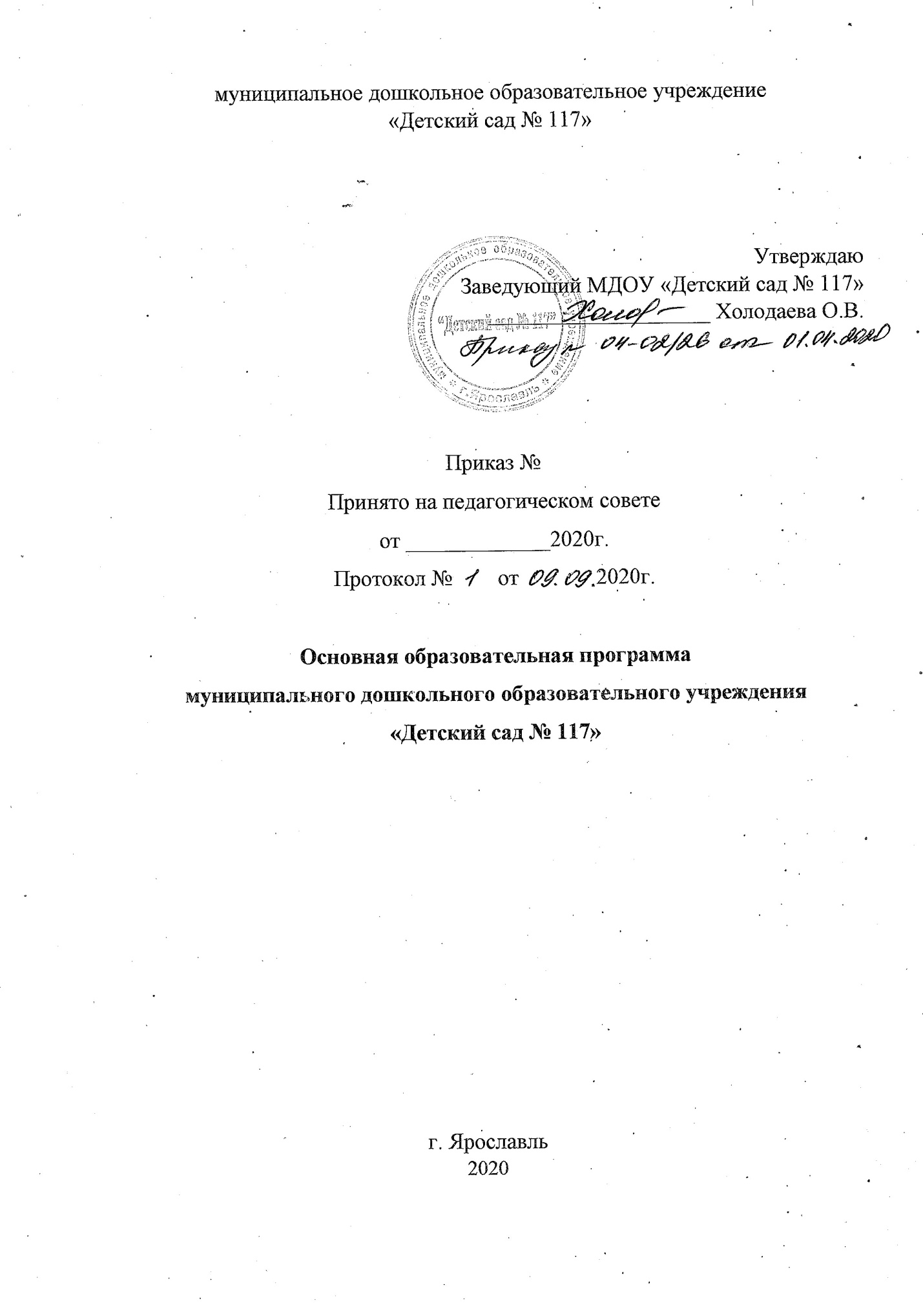 СодержаниеI. Целевой раздел1.Пояснительная записка ……………………………………………………………………………….31.1. Цели и задачи реализации Программы……………………………………………………………41.2. Принципы и подходы к формированию Программы…………………………………………….81.3. Значимые для реализации Программы характеристики, в том числе характеристика МДОУ, характеристика особенностей развития детей раннего и дошкольного возраста……………………………………………………………………………………………….9-19формируемая часть………………………………………………………………………………………91.4. Планируемые результаты……………………………………………………………………...19-21II. Содержательный раздел2.1. Содержание психолого-педагогической работы по освоению детьми раннего возраста………………………………………………………………………………………………….222.1.1 Принципы и подходы к организации образовательного процесса............................................232.1.2. Воспитание и обучение в играх-занятиях детей от 1 года до 2 лет…………………………..262.1.3. Воспитание и обучение в играх-занятиях детей от 2 до 3 лет………………………………..302.2. Содержание психолого-педагогической работы по освоению детьми дошкольного возраста образовательных областей……………………………………………………………………………..382.2.1. Образовательная область «Социально-коммуникативное развитие»……………………….522.2.2. Образовательная область «Познавательное развитие» ……………………………………….712.2.3. Образовательная область «Речевое развитие» ……………………...........................................732.2.4. Образовательная область «Художественно-эстетическое развитие» …………………………………………………………………………………………………………...802.2.5. Образовательная область «Физическое развитие» …………………………………………..1062.3. Описание вариативных форм, способов, методов и средств реализации Программы с учётом возрастных и индивидуальных особенностей воспитанников, специфики их образовательных потребностей и интересов…………………………………………………………………………….1102.3.1. Образовательная деятельность в группах раннего возраста………………………….114           2.3.2. Образовательная деятельность в группах дошкольного возраста…………………………..1172.4. Особенности образовательной деятельности разных видов и культурных практик…………………………………………………………………………...................................1592.5. Способы и направления поддержки детской инициативы…………………………………….1192.6. Особенности взаимодействия педагогического коллектива с семьями воспитанников…………………………………………………………………...................................1232.7. Описание образовательной деятельности по выявлению детей с ОВЗ ………………………1272.8. Взаимодействие с социальными партнерами…………………………………………………..131III. Организационный раздел3.1. Материально-техническое обеспечение Программыа) обязательная часть………………………………………………………………………………….131б) формируемая часть…………………………………………………………………………..........1323.2. Обеспеченность методическими материалами и средствами обучения и воспитанияформируемая часть…………………………………………………………………………..............1343.3. Распорядок и/или режим дняа) обязательная часть…………………………………………………….............................................141б) формируемая часть…………………………………………………………………………...141-1493.4. Комплексно-тематическое планирование образовательной деятельности МДОУа) обязательная  часть………………………………………………………………………………..149б) формируемая часть………………………………………………………………………….150 - 1583.5. Особенность традиционных событий, праздников, мероприятийа) обязательная часть…………………………………………………………………………………158б) формируемая часть…………………………………………………..............................................1613.6. Особенности организации развивающей предметно-пространственной средыа) обязательная часть…………………………………………………………....................................162б) формируемая часть…………………………………………………..............................................163IV. Глоссарий……………………………………………………………………………………………...166I. Целевой раздел1. Пояснительная запискаПолное официальное наименование Учреждения в соответствии с Уставом - муниципальное дошкольное образовательное учреждение «Детский сад № 117»; сокращённое название – МДОУ «Детский сад № 117».Место нахождения (юридический, фактический адрес) Учреждения: Российская Федерация, 150010, город Ярославль, ул. Ярославская, здание 155 Статус Учреждения:тип Учреждения - бюджетное дошкольное образовательное учреждение;вид Учреждения - детский сад.Контактные телефоны:Телефон:(4852) 59-31-39; 59-31-40.Электронный адрес: Сайт: https://detsad117.edu.yar.ru/Электронная почта: yardou117@yandex.ruОсновная образовательная программа муниципального дошкольного образовательного учреждения «Детский сад № 117» города Ярославля (далее Программа) разработана на основе Федерального Государственного Образовательного стандарта дошкольного образования  (ФГОС ДО) и в соответствии с федеральной и региональной нормативной базой, и нормативными документами:- Федеральный закон от 29 декабря 2012 года № 273-ФЗ «Об образовании в Российской Федерации»;- Федеральный закон от 24 июля 1998 года № 124-ФЗ «Об основных гарантиях прав ребёнка в Российской Федерации»;- Постановление Главного государственного врача РФ от 15 мая 2013г. № 26 «Об утверждении СанПиН 2.4.1.3049-13 «Санитарно-эпидемиологические требования к устройству, содержанию и организации режима работы дошкольных образовательных организаций»;- Постановление Правительства РФ от 10 июля 2013 г. №582 г. Москва «Об утверждении правил размещения на официальном сайте образовательной организации в информационно-телекоммуникационной сети «Интернет» и обновления информации об образовательной организации.- Приказ Министерства образования и науки Российской Федерации от 30 августа 2013 г. № 1014 «Об утверждении Порядка организации и осуществления образовательной деятельности по основным общеобразовательным программам - образовательным программам дошкольного образования»;- Приказ Министерства образования и науки Российской Федерации от 17 октября 2013 г. № 1155 «Об утверждении федерального государственного образовательного стандарта дошкольного образования»;- Конвенция о правах ребёнка от 13 декабря 1989 г.;- Семейный Кодекс Российской Федерации;- Федеральный закон «Об основах охраны труда в Российской Федерации» от 17.07.1999 г. №181 –ФЗ- «Федеральный закон о пожарной безопасности» от 21.12 1994 г. № 96 – ФЗ.- Уставом муниципального дошкольного образовательного учреждения «Детский сад №117» приказ № 01-05/1112 от 10.12.2019 год.- Лицензией на осуществление образовательной деятельности № 17/20 от 14.04.2020 год.Локальные акты:Положение о нормах профессиональной этики педагоговПоложение о языках образования.Порядок бесплатного пользования педагогическими работниками образовательными и методическими услугами.Порядок доступа педагогических работников к информационно-телекоммуникационным сетям и базам данным, учебным и методическим материалам.Порядок и основания отчисления обучающихся.Порядок оформления отношений между МДОУ «Детский сад №117» и обучающимися и родителями обучающихся.Правила приема детей в учреждение.Порядок приема детей на обучение по дополнительным образовательным программам.Правила внутреннего трудового распорядка.Режим занятий обучающихся. Порядок работы комиссии по урегулированию споров между участниками образовательных отношений.Основная образовательная программа муниципального дошкольного образовательного учреждения «Детский сад №117» г. Ярославля разработана на основе Федерального государственного образовательного стандарта дошкольного образования и с учётом примерной общеобразовательной программы дошкольного образования « От рождения до школы» под редакцией Н.Е. Вераксы, Т.С. Комаровой, М. А. Васильевой.1.1.Цели и задачи реализации ПрограммыВедущие цели Программы - создание благоприятных условий для полноценного проживания ребёнком дошкольного детства, формирование основ базовой культуры личности, всестороннее развитие психических и физических качеств в соответствии с возрастными и индивидуальными особенностями, подготовка к жизни в современном обществе, формирование предпосылок к учебной деятельности, обеспечение безопасности жизнедеятельности дошкольника.Цели Программы достигаются через реализацию первостепенных задач: 1. Забота о психическом, физическом и эмоциональном благополучии детей, уважительное, доброжелательное отношение к каждому ребенку, к его чувствам и потребностям, проявление уважения к его индивидуальности, чуткость к его эмоциональным состояниям, поддержку его чувства собственного достоинства;2. Создание атмосферы гуманного и доброжелательного отношения к воспитанникам, что позволяет растить их общительными, добрыми, любознательными, инициативными, стремящимися к самостоятельности и творчеству;3. Максимальное использование разнообразных видов детской деятельности, их интеграцию в целях повышения эффективности образовательного процесса; 4. Создание условий для проявления педагогами творческого отношения к воспитанию и обучению дошкольников в традициях российской педагогической культуры;5.Вариативное использование образовательного материала, позволяющего развивать творчество в соответствии с интересами и наклонностями каждого ребёнка;6. Воспитание, с учетом  возрастных  категорий детей гражданственности, уважения  к правам  и  свободам  человека,  любви к окружающей  природе, Родине, семье;                                                                                                              7.Создание детско-взрослого сообщества и единого подхода к воспитанию детей, основанного на взаимном уважении, равноправии, доброжелательности, сотрудничестве всех участников образовательных отношений (детей, педагогов, родителей).                                                                                8. Использование преемственности работе детского сада и начальной школы, исключающей умственные и физические перегрузки в содержании образования детей дошкольного возраста, обеспечивающей отсутствие давления предметного обучения.                                                                                  9.Использование всех возможностей для создания современной развивающей предметно-пространственной среды в соответствии с ФГОС ДО.Образовательная область «Социально-коммуникативное развитие»Основные цели и задачи.Социализация, развитие общения, нравственное воспитание. Усвоение норм и ценностей, принятых в обществе, воспитание моральных и нравственных качеств ребёнка, формирование умения правильно оценивать свои поступки и поступки сверстников. Развитие общения и взаимодействия ребёнка с взрослыми и сверстниками, развитие социального и эмоционального интеллекта, эмоциональной отзывчивости, сопереживания, уважительного и доброжелательного отношения к окружающим. Формирование готовности детей к совместной деятельности, развитие умения договариваться, самостоятельно разрешать конфликты со сверстниками. Ребёнок в семье и сообществе.Формирование образа Я, уважительного отношения и чувства принадлежности к своей семье и к сообществу детей и взрослых в организации; формирование гендерной, семейной принадлежности. Самообслуживание, самостоятельность, трудовое воспитание.Развитие навыков самообслуживания; становление самостоятельности, целенаправленности и саморегуляции собственных действий. Воспитание культурно-гигиенических навыков. Формирование позитивных установок к различным видам труда и творчества, воспитание положительного отношения к труду, желания трудиться.Воспитание ценностного отношения к собственному труду, труду других людей и его результатам. Формирование умения ответственно относиться к порученному заданию (умение и желание доводить дело до конца, стремление сделать его хорошо). Формирование первичных представлений о труде взрослых, его роли в обществе и жизни каждого человека. Формирование основ безопасности. Формирование первичных представлений о безопасном поведении в быту, социуме, природе. Воспитание осознанного отношения к выполнению правил безопасности. Формирование осторожного и осмотрительного отношения к потенциально опасным для человека и окружающего мира природы ситуациям. Формирование представлений о некоторых типичных опасных ситуациях и способах поведения в них. Формирование элементарных представлений о правилах безопасности дорожного движения; воспитание осознанного отношения к необходимости выполнения этих правил. Образовательная область «Познавательное развитие»Основные цели и задачи.Формирование элементарных математических представлений. Формирование элементарных математических представлений, первичных. представлений об основных свойствах и отношениях объектов окружающего мира: форме, цвете, размере, количестве, числе, части и целом, пространстве и времени.Развитие познавательно-исследовательской деятельности.Развитие познавательных интересов детей, расширение опыта ориентировки в окружающем, сенсорное развитие, развитие любознательности и познавательной мотивации; формирование познавательных действий, становление сознания; развитие воображения и творческой активности; формирование первичных представлений об объектах окружающего мира, о свойствах и отношениях объектов окружающего мира (форме, цвете, размере, материале, звучании, ритме, темпе, причинах и следствиях и др.). Развитие восприятия, внимания, памяти, наблюдательности, способности анализировать, сравнивать, выделять характерные, существенные признаки предметов и явлений окружающего мира; умения устанавливать простейшие связи между предметами и явлениями, делать простейшие обобщения.Ознакомление с предметным окружением.Ознакомление с предметным миром (название, функция, назначение, свойства и качества предмета); восприятие предмета как творения человеческой мысли и результата труда. Формирование первичных представлений о многообразии предметного окружения; о том, что человек создаёт предметное окружение, изменяет и совершенствует его для себя и других людей, делая жизнь более удобной и комфортной. Развитие умения устанавливать причинно-следственные связи между миром предметов и природным миром. Ознакомление с социальным миром. Ознакомление с окружающим социальным миром, расширение кругозора детей, формирование целостной картины мира. Формирование первичных представлений о малой родине и Отечестве, представлений о социокультурных ценностях нашего народа, об отечественных традициях и праздниках. Формирование гражданской принадлежности; воспитание любви к Родине, гордости за её достижения, патриотических чувств. Формирование элементарных представлений о планете Земля как общем доме людей, о многообразии стран и народов мира. Ознакомление с миром природы. Ознакомление с природой и природными явлениями. Развитие умения устанавливать причинно-следственные связи между природными явлениями. Формирование первичных представлений о природном многообразии планеты Земля. Формирование элементарных экологических представлений. Формирование понимания того, что человек — часть природы, что он должен беречь, охранять и защищать её, что в природе все взаимосвязано, что жизнь человека на Земле во многом зависит от окружающей среды. Воспитание умения правильно вести себя в природе. Воспитание любви к природе, желания беречь её. Образовательная область «Речевое развитие»Основные цели и задачи.Развитие речи.Развитие свободного общения с взрослыми и детьми, овладение конструктивными способами и средствами взаимодействия с окружающими. Развитие всех компонентов устной речи детей: грамматического строя речи, связной речи — диалогической и монологической форм; формирование словаря, воспитание звуковой культуры речи. Практическое овладение воспитанниками нормами речи. Художественная литература.Воспитание интереса и любви к чтению; развитие литературной речи. Воспитание желания и умения слушать художественные произведения, следить за развитием действия.Образовательная область «Художественно-эстетическое развитие»Основные цели и задачи.Формирование интереса к эстетической стороне окружающей действительности, эстетического отношения к предметам и явлениям окружающего мира, произведениям искусства; воспитание интереса к художественно- творческой деятельности. Развитие эстетических чувств детей, художественного восприятия, образных представлений, воображения, художественно-творческих способностей. Развитие детского художественного творчества, интереса к самостоятельной творческой деятельности (изобразительной, конструктивно-модельной, музыкальной и др.); удовлетворение потребности детей в самовыражении. Приобщение к искусству. Развитие эмоциональной восприимчивости, эмоционального отклика на литературные и музыкальные произведения, красоту окружающего мира, произведения искусства. Приобщение детей к народному и профессиональному искусству (словесному, музыкальному, изобразительному, театральному, к архитектуре) через ознакомление с лучшими образцами отечественного и мирового искусства; воспитание умения понимать содержание произведений искусства. Формирование элементарных представлений о видах и жанрах искусства, средствах выразительности в различных видах искусства. Изобразительная деятельность.Развитие интереса к различным видам изобразительной деятельности; совершенствование умений в рисовании, лепке, аппликации, прикладном творчестве. Воспитание эмоциональной отзывчивости при восприятии произведений изобразительного искусства. Воспитание желания и умения взаимодействовать со сверстниками при создании коллективных работ. Конструктивно-модельная деятельность.Приобщение к конструированию; развитие интереса к конструктивной деятельности, знакомство с различными видами конструкторов. Воспитание умения работать коллективно, объединять свои поделки в соответствии с общим замыслом, договариваться, кто какую часть работы будет выполнять. Музыкальная деятельность.Приобщение к музыкальному искусству; развитие предпосылок ценностно-смыслового восприятия и понимания музыкального искусства; формирование основ музыкальной культуры, ознакомление с элементарными музыкальными понятиями, жанрами; воспитание эмоциональной отзывчивости при восприятии музыкальных произведений. Развитие музыкальных способностей: поэтического и музыкального слуха, чувства ритма, музыкальной памяти; формирование песенного, музыкального вкуса. Воспитание интереса к музыкально-художественной деятельности, совершенствование умений в этом виде деятельности. Развитие детского музыкально-художественного творчества, реализация самостоятельной творческой деятельности детей; удовлетворение потребности в самовыражении.Образовательная область «Физическое развитие»Основные цели и задачи.Формирование начальных представлений о здоровом образе жизни. Формирование у детей начальных представлений о здоровом образе жизни. Физическая культура. Сохранение, укрепление и охрана здоровья детей; повышение умственной и физической работоспособности, предупреждение утомления.Обеспечение гармоничного физического развития, совершенствование умений и навыков в основных видах движений, воспитание красоты, грациозности, выразительности движений, формирование правильной осанки. Формирование потребности в ежедневной двигательной деятельности. Развитие инициативы, самостоятельности и творчества в двигательной активности, способности к самоконтролю, самооценке при выполнении движений. Развитие интереса к участию в подвижных и спортивных играх и физических упражнениях, активности в самостоятельной двигательной деятельности; интереса и любви к спорту.Особое внимание в Программе уделяется развитию личности ребёнка, сохранению и укреплению здоровья детей, а также воспитанию у дошкольников таких качеств, как патриотизм, активная жизненная позиция, творческий подход в решении различных жизненных ситуаций, уважение к традиционным ценностям. Эти цели реализуются в процессе разнообразных видов детской деятельности:-игровой -коммуникативной-самообслуживание и элементы бытового труда-познавательно-исследовательской - изобразительной- конструирование из различных материалов- музыкальной- восприятие художественной литературы и фольклора- двигательнойОбозначенные в Программе цели и задачи решаются при систематической и целенаправленной поддержке педагогом различных форм детской активности и инициативы,  начиная с первых дней пребывания ребёнка в дошкольном образовательном учреждении.1.2. Принципы и подходы к формированию Программы Программа сформирована в соответствии с принципами и подходами, определёнными в Федеральном государственном образовательном стандарте дошкольного образования.	В Программе на первый план выдвигается развивающая функция образования, обеспечивающая становление личности ребёнка и ориентирующая педагога на его индивидуальные особенности, что соответствует современной научной «Концепции дошкольного воспитания».Программа построена на позициях гуманно-личностного отношения к ребёнку и направлена на его всестороннее развитие, формирование духовных и общечеловеческих ценностей, а также способностей и интегративных качеств.Особая роль в Программе уделяется игровой деятельности как ведущей в дошкольном детстве.  Программа:- соответствует принципу развивающего образования, целью которого является развитие ребёнка и на научном положении Л.С. Выготского о том, что правильно организованное обучение «ведёт» за собой развитие. Развитие выступает как важнейший результат успешности воспитания и образования детей;- соответствует принципу культуросообразности. Реализация этого принципа обеспечивает учёт национальных ценностей и традиций в образовании, восполняет недостатки духовно-нравственного и эмоционального воспитания. Образование рассматривается как процесс приобщения ребёнка к основным компонентам человеческой культуры;- сочетает принципы научной обоснованности и практической применимости (содержание Программы соответствует основным положениям возрастной психологии и дошкольной педагогики);- соответствует критериям полноты, необходимости и достаточности (позволяя решать поставленные цели и задачи при использовании разумного «минимума» материала);- обеспечивает единство воспитательных, развивающих и обучающих целей и задач процесса образования детей дошкольного возраста, в ходе реализации которых формируются такие качества, которые являются ключевыми в развитии дошкольников;- строится с учётом принципа интеграции образовательных областей в соответствии с возрастными возможностями и особенностями детей, спецификой и возможностями образовательных областей;- основывается на комплексно-тематическом принципе построения образовательного процесса;- предусматривает решение программных образовательных задач в совместной деятельности взрослого и детей, и самостоятельной деятельности дошкольников не только в рамках непосредственно образовательной деятельности, но и при проведении режимных моментов в соответствии со спецификой дошкольного образования;- предполагает построение образовательного процесса на адекватных возрасту формах работы с детьми. Основной формой работы с дошкольниками и ведущим видом их деятельности является игра;- допускает варьирование образовательного процесса в зависимости от региональных особенностей;- строится с учётом соблюдения преемственности между всеми возрастными дошкольными группами и между детским садом и начальной школой.1.3. Значимые для реализации Программы характеристики, в том числе характеристика МДОУ, характеристика особенностей развития детей раннего и дошкольного возраста.Основные участники реализации Программы: дети дошкольного возраста, педагоги, родители (законные      представители). Содержание Программы учитывает особенности контингента семей, возрастные и индивидуальные   особенности детей. Программа реализуется на государственном языке Российской Федерации. Воспитание и обучение носит светский, общедоступный характер.Содержание Программы учитывает индивидуальные особенности контингента детей, воспитывающихся в образовательном учреждении.     В МДОУ «Детский сад № 117» планируется к открытию 6 групп для детей раннего возраста общеразвивающей направленности от 1 года до 3 лет, по наполняемости группы соответствуют требованиям СанПин 2.4.1.3049-13:Режим функционирования установлен, исходя из потребностей семьи, регламентирован Уставом и правилами внутреннего трудового распорядка МДОУ «Детский сад №117». Воспитание и обучение в детском саду носит светский, общедоступный характер и ведется на русском языке. Детский сад работает по пятидневной рабочей неделе, часы работы с 07.00 до 19.00, выходные дни – суббота, воскресенье, нерабочие праздничные дни, установленные законодательством Российской Федерации. Группы функционируют в режиме полного дня (12-часового пребывания).Сведения о кадровом составе МДОУ «Детский сад № 117».В учреждении формируется коллектив педагогических работников, который прогнозирует дальнейшее развитие детского сада, направленное на совершенствование условий жизнедеятельности, успешную организацию образовательного пространства:- старший воспитатель -1;- воспитатели -12;-учитель-логопед - 1;- музыкальные руководители -1;- инструктор физкультуры- 1;- педагог-психолог – 1.Сведения об особенностях контингента семей МДОУ«Детский сад № 117» см.социальный паспорт семьи.Характеристики особенностей развития детей раннего и дошкольного возраста:Младенчество и ранний возраст.Период раннего детства имеет ряд качественных физиологических и психических особенностей, которые требуют создания специальных условий для развития детей этого возраста.Помимо того, что период раннего детства - один из самых насыщенных в познавательном аспекте из всех возрастных периодов, в настоящее время наблюдается заметная акселерация развития, которая отражается на результатах развития детей раннего возраста. Многие дети имеют более высокие показатели уже к моменту рождения, раньше начинаются процессы прорезывания зубов, хождения, говорения. Опережающим отмечается и социальное развитие, значительно раньше отмечается кризис трёх лет.Повышенная ранимость организма ребёнка, недостаточная морфологическая и функциональная зрелость органов и систем (быстрый темп развития осуществляется на весьма неблагоприятном фоне - при незрелости психофизиологических функций организма, а это повышает ранимость). Малыши в большей степени подвержены заболеваниям из-за несовершенства деятельности внутренних органов, высокого уровня утомляемости, им трудно переключиться с одной деятельности на другую, соответственно, доминантой становится процесс возбуждения и как следствие - неустойчивое эмоциональное состояние.Взаимосвязь физического и психического развития - это общая закономерность, присущая любому возрасту, но в раннем детстве она проявляется особенно ярко, потому что в этот период происходит становление всех функций организма.Именно в раннем детстве учёными отмечается наиболее прочная связь и зависимость умственного и социального развития от физического состояния и настроения ребёнка (например, ухудшение здоровья отражается на отношении к окружающему; снижается восприимчивость, притупляется ориентировочная реакция, дети теряют приобретённые умения: речевые, двигательные, социальные). Яркая специфика психофизиологических и индивидуальных различий (особенно в раннем возрасте важно учитывать индивидуальные, психофизиологические различия - уровень активности, регулярность биоритмов, степень комфортности при адаптации любого вида; настроение, интенсивность реакций, порог чувствительности, отвлекаемость, упорство и внимание).Этому возрасту свойственно удовлетворение ребёнком естественных психофизиологических потребностей:- сенсомоторной потребности;- потребности в эмоциональном контакте;- потребности во взаимодействии и общении со взрослыми (контактное общение в 2-3 месяца; познавательное общение в 3-10 месяцев; вербально-невербальное общение в 10 месяцев-1,5 года; игровое и деловое общение в 1,5-3 года).Специфичностью проявления нервных процессов у ребёнка являются:- лёгкость выработки условных рефлексов, но при этом же - сложность их изменения;- повышенная эмоциональная возбудимость;- сложность переключения процессов возбуждения и торможения;- повышенная эмоциональная утомляемость.Развитие детей раннего возраста имеет свою неповторимую специфику, что выражается в тесной взаимосвязи физиологических и психологических компонентов.На третьем году жизни ребёнок вырастает в среднем на 7-8 см, прибавка в весе составляет 2-2,5 кг. Дети активно овладевают разнообразными движениями. Растущие двигательные возможности позволяют детям более активно знакомиться с окружающим миром, познавать свойства и качества предметов, осваивать новые способы действий, но при этом малыши ещё не способны постоянно контролировать свои движения. Поэтому воспитателю необходимо проявлять повышенное внимание к действиям детей, оберегать их от неосторожных движений, приучать к безопасному поведению в среде сверстников.Организм младших дошкольников недостаточно окреп. Дети легко подвергаются инфекциям. Особенно часто страдают их верхние дыхательные пути, так как объем лёгких ребёнка пока небольшой, и малыш вынужден делать частые вдохи и выдохи. Эти особенности детей воспитателю надо постоянно иметь в виду: следить за чистотой воздуха в помещении, за правильным дыханием детей (через нос, а не ртом) на прогулке, во время ходьбы и подвижных игр.В младшем возрасте интенсивно развиваются структуры и функции головного мозга ребёнка, что расширяет его возможности в познании окружающего мира. Для детей этого возраста характерно наглядно-действенное и наглядно-образное мышление. Дети «мыслят руками»: не столько размышляют, сколько непосредственно действуют. Чем более разнообразно использует ребёнок способы чувственного познания, тем полнее его восприятие, тоньше ощущения, ярче эмоции, а значит, тем отчётливее становятся его представления о мире и успешнее деятельность.На третьем году жизни заметно возрастает речевая активность детей, они начинают проявлять живой интерес к слову. Это обнаруживается в детских высказываниях и вопросах, а также в игре словами. Малыши изменяют слова, придумывают новые, которых нет в речи взрослых; идёт быстрое освоение грамматических форм.Под влиянием общения со взрослыми, речевых игр и упражнений к трём годам ребёнок начинает успешно использовать простые и распространённые предложения, воспроизводить небольшие стишки и потешки, отвечать на вопросы. Своевременное развитие речи имеет огромное значение для умственного и социального развития дошкольников.Общение детей с воспитателем постоянно обогащается и развивается. Это и эмоциональное общение (обмен положительными эмоциями), и деловое, сопровождающее совместную деятельность взрослого и ребёнка, а кроме того, познавательное общение. Дети могут спокойно, не мешая друг другу, играть рядом, объединяться в игре с общей игрушкой, развивать несложный игровой сюжет из нескольких взаимосвязанных по смыслу эпизодов, выполнять вместе простые поручения.Младший дошкольный возраст (3-4 года).На рубеже трёх лет любимым выражением ребёнка становится «Я сам!». Отделение себя от взрослого и вместе с тем желание быть как взрослый - характерное противоречие кризиса трёх лет.Эмоциональное развитие ребёнка этого возраста характеризуется проявлениями таких чувств и эмоций, как любовь к близким, привязанность к воспитателю, доброжелательное отношение к окружающим, сверстникам. Ребёнок способен к эмоциональной отзывчивости - он может сопереживать другому ребёнку.В младшем дошкольном возрасте поведение ребёнка непроизвольно, действия и поступки ситуативны, их последствия ребёнок чаще всего не представляет, нормативно развивающемуся ребёнку свойственно ощущение безопасности, доверчиво-активное отношение к окружающему.Дети 3-4-х лет усваивают элементарные нормы и правила поведения, связанные с определёнными разрешениями и запретами («можно», «нужно», «нельзя»).В 3 года ребёнок идентифицирует себя с представителями своего пола. В этом возрасте дети дифференцируют других людей по полу, возрасту; распознают детей, взрослых, пожилых людей, как в реальной жизни, так и на иллюстрациях.У развивающегося трёхлетнего человека есть все возможности овладения навыками самообслуживания (становление предпосылок трудовой деятельности) - самостоятельно есть, одеваться, раздеваться, умываться, пользоваться носовым платком, расчёской, полотенцем, отправлять свои естественные нужды. К концу четвёртого года жизни младший дошкольник овладевает элементарной культурой поведения во время еды за столом и умывания в туалетной комнате. Подобные навыки основываются на определённом уровне развития двигательной сферы ребёнка, одним из основных компонентов которого является уровень развития моторной координации.В этот период высока потребность ребёнка в движении (его двигательная активность составляет не менее половины времени бодрствования). Ребёнок начинает осваивать основные движения, обнаруживая при выполнении физических упражнений стремление к целеполаганию (быстро пробежать, дальше прыгнуть, точно воспроизвести движение и др.).Накапливается определённый запас представлений о разнообразных свойствах предметов, явлениях окружающей действительности и о себе самом. В этом возрасте у ребёнка при правильно организованном развитии уже должны быть сформированы основные сенсорные эталоны. Он знаком с основными цветами (красный, жёлтый, синий, зелёный). Трёхлетний ребёнок способен выбрать основные формы предметов (круг, овал, квадрат, прямоугольник, треугольник) по образцу, допуская иногда незначительные ошибки. Ему известны слова «больше», «меньше», и из двух предметов (палочек, кубиков, мячей и т. п.) он успешно выбирает больший или меньший.В 3 года дети практически осваивают пространство своей комнаты (квартиры), групповой комнаты в детском саду, двора, где гуляют и т. п. На основании опыта у них складываются некоторые пространственные представления (рядом, перед, на, под). Освоение пространства происходит одновременно с развитием речи: ребёнок учится пользоваться словами, обозначающими пространственные отношения (предлоги и наречия).Малыш знаком с предметами ближайшего окружения, их назначением (на стуле сидят, из чашки пьют и т. п.), с назначением некоторых общественно-бытовых зданий (в магазине, супермаркете покупают игрушки, хлеб, молоко, одежду, обувь); имеет представления о знакомых средствах передвижения (легковая машина, грузовая машина, троллейбус, самолёт, велосипед и т. п.), о некоторых профессиях (врач, шофёр, дворник), праздниках (Новый год, день своего рождения), свойствах воды, снега, песка (снег белый, холодный, вода тёплая и вода холодная, лёд скользкий, твёрдый; из влажного песка можно лепить, делать куличики, а сухой песок рассыпается); различает и называет состояния погоды (холодно, тепло, дует ветер, идёт дождь). На четвёртом году жизни ребёнок различает по форме, окраске, вкусу некоторые фрукты и овощи, знает два-три вида птиц, некоторых домашних животных, наиболее часто встречающихся насекомых.Внимание детей четвёртого года жизни непроизвольно, однако его устойчивость зависит от интереса к деятельности. Обычно ребёнок этого возраста может сосредоточиться в течение 10-15 минут, но привлекательное для него дело может длиться достаточно долго. Память детей непосредственна, непроизвольна и имеет яркую эмоциональную окраску. Дети сохраняют и воспроизводят только ту информацию, которая остаётся в их памяти без всяких внутренних усилий (понравившиеся стихи и песенки, 2-3 новых слова, рассмешивших или огорчивших его). Мышление трёхлетнего ребёнка является наглядно-действенным: малыш решает задачу путём непосредственного действия с предметами (складывание матрёшки, пирамидки, мисочек, конструирование по образцу и т. п.). В 3 года воображение только начинает развиваться, и прежде всего это происходит в игре. Малыш действует с одним предметом и при этом воображает на его месте другой: палочка вместо ложечки, камешек вместо мыла, стул - машина для путешествий и т. д. В младшем дошкольном возрасте ярко выражено стремление к деятельности. Взрослый для ребёнка - носитель определённой общественной функции. Желание ребёнка выполнять такую же функцию приводит к развитию игры. Дети овладевают игровыми действиями с игрушками и предметами-заместителями, приобретают первичные умения ролевого поведения. Игра ребёнка первой половины четвёртого года жизни - это скорее игра рядом, чем вместе. В играх, возникающих по инициативе детей, отражаются умения, приобретённые в совместных со взрослым играх. Сюжеты игр простые, неразвёрнутые, содержащие одну-две роли.Неумение объяснить свои действия партнёру по игре, договориться с ним приводит к конфликтам, которые дети не в силах самостоятельно разрешить. Конфликты чаще всего возникают по поводу игрушек. Постепенно к четырём годам ребёнок начинает согласовывать свои действия, договариваться в процессе совместных игр, использовать речевые формы вежливого общения.В 3-4 года ребёнок начинает чаще и охотнее вступать в общение со сверстниками ради участия в общей игре или продуктивной деятельности. Однако ему всё ещё нужны поддержка и внимание взрослого. Главным средством общения со взрослыми и сверстниками является речь. Словарь младшего дошкольника состоит в основном из слов, обозначающих предметы обихода, игрушки, близких ему людей. Ребёнок овладевает грамматическим строем речи, начинает использовать сложные предложения. Девочки по многим показателям развития (артикуляция, словарный запас, беглость речи, понимание прочитанного, запоминание увиденного и услышанного) превосходят мальчиков.В 3-4 года в ситуации взаимодействия со взрослым продолжает формироваться интерес к книге и литературным персонажам. Круг чтения ребёнка пополняется новыми произведениями, но уже известные тексты по-прежнему вызывают интерес.Интерес к продуктивной деятельности неустойчив. Замысел управляется изображением и меняется по ходу работы, происходит овладение изображением формы предметов. Работы чаще всего схематичны, поэтому трудно догадаться, что изобразил ребёнок. Конструирование носит процессуальный характер. Ребёнок может конструировать по образцу лишь элементарные предметные конструкции из двух-трёх частей.Музыкально-художественная деятельность детей носит непосредственный и синкретический характер. Восприятие музыкальных образов происходит при организации практической деятельности (проиграть сюжет, рассмотреть иллюстрацию и др.). Совершенствуется звукоразличение, слух: ребёнок дифференцирует звуковые свойства предметов, осваивает звуковые предэталоны (громко-тихо, высоко-низко и пр.). Начинает проявлять интерес и избирательность по отношению к различным видам музыкально-художественной деятельности (пению, слушанию, музыкально-ритмическим движениям).Средний дошкольный возраст (4-5 лет).Дети 4-5 лет всё ещё не осознают социальные нормы и правила поведения, однако у них уже начинают складываться обобщённые представления о том, как надо и не надо себя вести. Как правило, к пяти годам дети без напоминания взрослого здороваются и прощаются, говорят «спасибо» и «пожалуйста», не перебивают взрослого, вежливо обращаются к нему. Кроме того, они могут по собственной инициативе убирать игрушки, выполнять простые трудовые обязанности, доводить дело до конца. В этом возрасте у детей появляются представления о том, как положено себя вести девочкам и как - мальчикам. Дети хорошо выделяют несоответствие нормам и правилам не только в поведении другого, но и в своём собственном. Таким образом, поведение ребёнка 4-5 лет не столь импульсивно и непосредственно, как в 3-4 года, хотя в некоторых ситуациях ему все ещё требуется напоминание взрослого или сверстников о необходимости придерживаться тех или иных норм и правил.В этом возрасте детьми хорошо освоен алгоритм процессов умывания, одевания, купания, приёма пищи, уборки помещения. Дошкольники знают и используют по назначению атрибуты, сопровождающие эти процессы: мыло, полотенце, носовой платок, салфетку, столовые приборы. Уровень освоения культурно-гигиенических навыков таков, что дети свободно переносят их в сюжетно-ролевую игру.К 4-5 годам ребёнок способен элементарно охарактеризовать своё самочувствие, привлечь внимание взрослого в случае недомогания.Дети имеют дифференцированное представление о собственной гендерной принадлежности, аргументируют её по ряду признаков («Я мальчик, я ношу брючки, а не платьица, у меня короткая причёска»). К пяти годам дети имеют представления об особенностях наиболее распространённых мужских и женских профессий, о видах отдыха, специфике поведения в общении с другими людьми, об отдельных женских и мужских качествах.К четырём годам основные трудности в поведении и общении ребёнка с окружающими, которые были связаны с кризисом трёх лет (упрямство, строптивость, конфликтность и др.), постепенно уходят в прошлое, и любознательный ребёнок активно осваивает окружающий его мир предметов и вещей, мир человеческих отношений. Лучше всего это удаётся детям в игре. Дети 4-5 лет продолжают проигрывать действия с предметами, но теперь внешняя последовательность этих действий уже соответствует реальной действительности: ребёнок сначала режет хлеб и только потом ставит его на стол перед куклами (в раннем и в самом начале дошкольного возраста последовательность действий не имела для игры такого значения). В игре дети называют свои роли, понимают условность принятых ролей. Происходит разделение игровых и реальных взаимоотношений. В 4-5 лет сверстники становятся для ребёнка более привлекательными и предпочитаемыми партнёрами по игре, чем взрослый.В возрасте от 4 до 5 лет продолжается усвоение детьми общепринятых сенсорных эталонов, овладение способами их использования и совершенствование обследования предметов. К пяти годам дети, как правило, уже хорошо владеют представлениями об основных цветах, геометрических формах и отношениях величин. Ребёнок уже может произвольно наблюдать, рассматривать и искать предметы в окружающем его пространстве. Восприятие в этом возрасте постепенно становится осмысленным, целенаправленным и анализирующим.В среднем дошкольном возрасте связь мышления и действий сохраняется, но уже не является такой непосредственной, как раньше. Во многих случаях не требуется практического манипулирования с объектом, но во всех случаях ребёнку необходимо отчётливо воспринимать и наглядно представлять этот объект. Внимание становится все более устойчивым, в отличие от возраста трёх лет (если ребёнок пошёл за мячом, то уже не будет отвлекаться на другие интересные предметы). Важным показателем развития внимания является то, что к пяти годам появляется действие по правилу - первый необходимый элемент произвольного внимания. Именно в этом возрасте дети начинают активно играть в игры с правилами: настольные (лото, детское домино) и подвижные (прятки, салочки). В среднем дошкольном возрасте интенсивно развивается память ребёнка. В 5 лет он может запомнить уже 5-6 предметов (из 10-15), изображённых на предъявляемых ему картинках.В возрасте 4-5 лет преобладает репродуктивное воображение, воссоздающее образы, которые описываются в стихах, рассказах взрослого, встречаются в мультфильмах и т. д. Элементы продуктивного воображения начинают складываться вигре, рисовании, конструировании.В этом возрасте происходит развитие инициативности и самостоятельности ребёнка в общении со взрослыми и сверстниками. Дети продолжают сотрудничать со взрослыми в практических делах (совместные игры, поручения), наряду с этим активно стремятся к интеллектуальному общению, что проявляется в многочисленных вопросах (почему? Зачем? Для чего?), стремлении получить от взрослого новую информацию познавательного характера.Возможность устанавливать причинно-следственные связи отражается в детских ответах в форме сложноподчинённых предложений. У детей наблюдается потребность в уважении взрослых, их похвале, поэтому на замечания взрослых ребёнок пятого года жизни реагирует повышенной обидчивостью. Общение со сверстниками по-прежнему тесно переплетено с другими видами детской деятельности (игрой, трудом, продуктивной деятельностью), однако уже отмечаются и ситуации чистого общения.Для поддержания сотрудничества, установления отношений в словаре детей появляются слова и выражения, отражающие нравственные представления: слова участия, сочувствия, сострадания. Стремясь привлечь внимание сверстника и удержать его в процессе речевого общения, ребёнок учится использовать средства интонационной речевой выразительности: регулировать силу голоса, интонацию, ритм, темп речи в зависимости от ситуации общения. В процессе общения со взрослыми дети используют правила речевого этикета: слова приветствия, прощания, благодарности, вежливой просьбы, утешения, сопереживания и сочувствия. Речь становится более связной и последовательной.С нарастанием осознанности и произвольности поведения, постепенным усилением роли речи (взрослого и самого ребёнка) в управлении поведением ребёнка становится возможным решение более сложных задач в области безопасности. Но при этом взрослому следует учитывать несформированность волевых процессов, зависимость поведения ребёнка от эмоций, доминирование эгоцентрической позиции в мышлении и поведении.В художественной и продуктивной деятельности дети эмоционально откликаются на произведения музыкального и изобразительного искусства, художественную литературу, в которых с помощью образных средств переданы различные эмоциональные состояния людей, животных, сказочных персонажей. Дошкольники начинают более целостно воспринимать сюжеты и понимать образы.Важным показателем развития ребёнка-дошкольника является изобразительная деятельность. К четырём годам круг изображаемых детьми предметов довольно широк. В рисунках появляются детали. Замысел детского рисунка может меняться по ходу изображения. Дети владеют простейшими техническими умениями и навыками. Конструирование начинает носить характер продуктивной деятельности: дети замысливают будущую конструкцию и осуществляют поиск способов её исполнения.Старший дошкольный возраст (5-6 лет).Ребёнок 5-6 лет стремится познать себя и другого человека как представителя общества, постепенно начинает осознавать связи и зависимости в социальном поведении и взаимоотношениях людей.В этом возрасте в поведении дошкольников происходят качественные изменения - формируется возможность саморегуляции, дети начинают предъявлять к себе те требования, которые раньше предъявлялись им взрослыми. Так, они могут, не отвлекаясь на более интересные дела, доводить до конца малопривлекательную работу (убирать игрушки, наводить порядок в комнате и т. п.). Это становится возможным благодаря осознанию детьми общепринятых норм и правил поведения и обязательности их выполнения.В возрасте от 5 до 6 лет происходят изменения в представлениях ребёнка о себе. Эти представления начинают включать не только характеристики, которыми ребёнок наделяет себя настоящего в данный отрезок времени, но и качества, которыми он хотел бы или, наоборот, не хотел бы обладать в будущем («Я хочу быть таким, как Человек-Паук», «Я буду как принцесса» и т. п.). В них проявляются усваиваемые детьми этические нормы. В этом возрасте дети в значительной степени ориентированы на сверстников, большую часть времени проводят с ними в совместных играх и беседах, их оценки и мнения становятся существенными для них. Повышается избирательность и устойчивость взаимоотношений с ровесниками. Свои предпочтения дети объясняют успешностью того или иного ребёнка в игре.В этом возрасте дети имеют дифференцированное представление о своей гендерной принадлежности по существенным признакам (женские и мужские качества, особенности проявления чувств, эмоций, специфика гендерного поведения).Значительные изменения происходят в игровом взаимодействии, в котором существенное место начинает занимать совместное обсуждение правил игры. При распределении детьми этого возраста ролей для игры можно иногда наблюдать и попытки совместного решения проблем («Кто будет…»). Вместе с тем согласование действий, распределение обязанностей у детей чаще всего возникают ещё по ходу самой игры. Усложняется игровое пространство (например, в игре «Театр» выделяются сцена и гримёрная). Игровые действия становятся разнообразными.Вне игры общение детей становится менее ситуативным. Они охотно рассказывают о том, что с ними произошло: где были, что видели и т. д. Дети внимательно слушают друг друга, эмоционально сопереживают рассказам друзей.Более совершенной становится крупная моторика. Ребёнок этого возраста способен к освоению сложных движений: может пройти по неширокой скамейке и при этом даже перешагнуть через небольшое препятствие; умеет отбивать мяч о землю одной рукой несколько раз подряд. Уже наблюдаются различия в движениях мальчиков и девочек (у мальчиков -  более порывистые, у девочек - мягкие, плавные, уравновешенные), в общей конфигурации тела в зависимости от пола ребёнка.К пяти годам дети обладают довольно большим запасом представлений об окружающем, которые получают благодаря своей активности, стремлению задавать вопросы и экспериментировать. Ребёнок этого возраста уже хорошо знает основные цвета и имеет представления об оттенках (например, может показать два оттенка одного цвета — светло-красный и темно-красный). Дети шестого года жизни могут рассказать, чем отличаются геометрические фигуры друг от друга. Для них не составит труда сопоставить между собой по величине большое количество предметов: например, расставить по порядку 7-10 тарелок разной величины и разложить к ним соответствующее количество ложек разного размера. Возрастает способность ребёнка ориентироваться в пространстве.Внимание детей становится более устойчивым и произвольным. Они могут заниматься не очень привлекательным, но нужным делом в течение 20-25 минут вместе со взрослым. Ребёнок этого возраста уже способен действовать по правилу, которое задаётся взрослым. Объем памяти изменяется не существенно, улучшается её устойчивость. При этом для запоминания дети уже могут использовать несложные приёмы и средства.В 5-6 лет ведущее значение приобретает наглядно-образное мышление, которое позволяет ребёнку решать более сложные задачи с использованием обобщённых наглядных средств (схем, чертежей и пр.) и представлений о свойствах различных предметов и явлений. Возраст 5-6 лет можно охарактеризовать как возраст овладения ребёнком активным (продуктивным) воображением, которое начинает приобретать самостоятельность, отделяясь от практической деятельности и предваряя её. Образы воображения значительно полнее и точнее воспроизводят действительность. Ребёнок чётко начинает различать действительное и вымышленное.Действия воображения - создание и воплощение замысла – начинают складываться первоначально в игре. Это проявляется в том, что прежде игры рождаются её замысел и сюжет. Постепенно дети приобретают способность действовать по предварительному замыслу в конструировании и рисовании. На шестом году жизни у ребёнка происходят важные изменения в развитии речи. Для детей этого возраста становится нормой правильное произношение звуков. Дети начинают употреблять обобщающие слова, синонимы, антонимы, оттенки значений слов, многозначные слова. Словарь детей также активно пополняется существительными, обозначающими названия профессий, социальных учреждений (библиотека, почта, универсам, спортивный клуб и т. д.), глаголами, обозначающими трудовые действия людей разных профессий, прилагательными и наречиями, отражающими качество действий, отношение людей к профессиональной деятельности. Дети учатся самостоятельно строить игровые и деловые диалоги, осваивая правила речевого этикета, пользоваться прямой и косвенной речью; в описательном и повествовательном монологах способны передать состояние героя, его настроение, отношение к событию, используя эпитеты и сравнения.Круг чтения ребёнка 5-6 лет пополняется произведениями разнообразной тематики, в том числе связанной с проблемами семьи, взаимоотношений со взрослыми, сверстниками, с историей страны. Он способен удерживать в памяти большой объем информации, ему доступно чтение с продолжением.Повышаются возможности безопасности жизнедеятельности ребёнка 5-6 лет. Это связано с ростом осознанности и произвольности поведения, преодолением эгоцентрической позиции (ребёнок становится способным встать на позицию другого). Развивается прогностическая функция мышления, что позволяет ребёнку видеть перспективу событий, предвидеть (предвосхищать) близкие и отдалённые последствия собственных действий и поступков и действий, и поступков других людей.В старшем дошкольном возрасте освоенные ранее виды детского труда выполняются качественно, быстро, осознанно. Становится возможным освоение детьми разных видов ручного труда. В процессе восприятия художественных произведений, произведений музыкального и изобразительного искусства дети способны осуществлять выбор того (произведений, персонажей, образов), что им больше нравится, обосновывая его с помощью элементов эстетической оценки. Они эмоционально откликаются на те произведения искусства, в которых переданы понятные им чувства и отношения, различные эмоциональные состояния людей, животных, борьба добра со злом. Совершенствуется качество музыкальной деятельности. Творческие проявления становятся более осознанными и направленными (образ, средства выразительности продумываются и сознательно подбираются детьми). В продуктивной деятельности дети также могут изобразить задуманное (замысел ведёт за собой изображение).Ребёнок в подготовительной школе группе (6-7 лет) обладает устойчивыми социально-нравственными чувства и эмоциями, высоким самосознанием и осуществляет себя как субъект деятельности и поведения. Мотивационная сфера дошкольников 6-7 лет расширяется за счёт развития таких социальных мотивов, как познавательные, просоциальные (побуждающие делать добро), самореализации. Поведение ребёнка начинает регулироваться также его представлениями о том, что хорошо и что плохо. С развитием морально-нравственных представлений напрямую связана и возможность эмоционально оценивать свои поступки. Ребёнок испытывает чувство удовлетворения, радости, когда поступает правильно, хорошо, и смущение, неловкость, когда нарушает правила, поступает плохо. Общая самооценка детей представляет собой глобальное, положительное недифференцированное отношение к себе, формирующееся под влиянием эмоционального отношения со стороны взрослых. К концу дошкольного возраста происходят существенные изменения в эмоциональной сфере. С одной стороны, у детей этого возраста более богатая эмоциональная жизнь, их эмоции глубоки и разнообразны по содержанию. С другой стороны, они более сдержанны и избирательны в эмоциональных проявлениях. К концу дошкольного возраста у них формируются обобщённые эмоциональные представления, что позволяет им предвосхищать последствия своих действий. Это существенно влияет на эффективность произвольной регуляции поведения - ребёнок может не только отказаться от нежелательных действий или хорошо себя вести, но и выполнять неинтересное задание, если будет понимать, что полученные результаты принесут кому-то пользу, радость и т. п. Благодаря таким изменениям в эмоциональной сфере поведение дошкольника становится менее ситуативным и чаще выстраивается с учётом интересов и потребностей других людей.Сложнее и богаче по содержанию становится общение ребёнка со взрослым. Дошкольник внимательно слушает рассказы родителей о том, что у них произошло на работе, живо интересуется тем, как они познакомились, при встрече с незнакомыми людьми часто спрашивает, где они живут, есть ли у них дети, кем они работают и т. п. Большую значимость для детей 6-7 лет приобретает общение между собой. Их избирательные отношения становятся устойчивыми, именно в этот период зарождается детская дружба. Дети продолжают активно сотрудничать, вместе с тем у них наблюдаются и конкурентные отношения - в общении и взаимодействии они стремятся в первую очередь проявить себя, привлечь внимание других к себе. Однако у них есть все возможности придать такому соперничеству продуктивный и конструктивный характер и избегать негативных форм поведения.К семи годам дети определяют перспективы взросления в соответствии с гендерной ролью, проявляют стремление к усвоению определённых способов поведения, ориентированных на выполнение будущих социальных ролей.К 6-7 годам ребёнок уверенно владеет культурой самообслуживания и культурой здоровья. В играх дети 6-7 лет способны отражать достаточно сложные социальные события - рождение ребёнка, свадьба, праздник, война и др. В игре может быть несколько центров, в каждом из которых отражается та или иная сюжетная линия. Дети этого возраста могут по ходу игры брать на себя две роли, переходя от исполнения одной к исполнению другой. Они могут вступать во взаимодействие с несколькими партнёрами по игре, исполняя как главную, так и подчинённую роль.Продолжается дальнейшее развитие моторики ребёнка, наращивание и самостоятельное использование двигательного опыта. Расширяются представления о самом себе, своих физических возможностях, физическом облике. Совершенствуется ходьба, бег, шаги становятся равномерными, увеличивается их длина, появляется гармония в движениях рук и ног. Ребёнок способен быстро перемещаться, ходить и бегать, держать правильную осанку. По собственной инициативе дети могут организовывать подвижные игры и простейшие соревнования со сверстниками.В возрасте 6-7 лет происходит расширение и углубление представлений детей о форме, цвете, величине предметов. Ребёнок уже целенаправленно, последовательно обследует внешние особенности предметов. При этом он ориентируется не на единичные признаки, а на весь комплекс (цвет, форма, величина и др.). К концу дошкольного возраста существенно увеличивается устойчивость непроизвольного внимания, что приводит к меньшей отвлекаемости детей. Сосредоточенность и длительность деятельности ребёнка зависит от её привлекательности для него. Внимание мальчиков менее устойчиво. В 6-7 лет у детей увеличивается объем памяти, что позволяет им непроизвольно запоминать достаточно большой объем информации. Девочек отличает больший объем и устойчивость памяти.Воображение детей данного возраста становится, с одной стороны, богаче и оригинальнее, а с другой - более логичным и последовательным, оно уже не похоже на стихийное фантазирование детей младших возрастов. Несмотря на то что увиденное или услышанное порой преобразуется детьми до неузнаваемости, в конечных продуктах их воображения чётче прослеживаются объективные закономерности действительности. Так, например, даже в самых фантастических рассказах дети стараются установить причинно-следственные связи, в самых фантастических рисунках - передать перспективу. При придумывании сюжета игры, темы рисунка, историй и т.п. дети 6-7 лет не только удерживают первоначальный замысел, но могут обдумывать его до начала деятельности.В этом возрасте продолжается развитие наглядно-образного мышления, которое позволяет ребёнку решать более сложные задачи с использованием обобщённых наглядных средств (схем, чертежей и пр.) и обобщённых представлений о свойствах различных предметов и явлений. Действия наглядно-образного мышления (например, при нахождении выхода из нарисованного лабиринта) ребёнок этого возраста, как правило, совершает уже в уме, не прибегая к практическим предметным действиям даже в случаях затруднений. Возможность успешно совершать действия сериации и классификации во многом связана с тем, что на седьмом году жизни в процесс мышления все более активно включается речь. Использование ребёнком (вслед за взрослым) слова для обозначения существенных признаков предметов и явлений приводит к появлению первых понятий.Речевые умения детей позволяют полноценно общаться с разным контингентом людей (взрослыми и сверстниками, знакомыми и незнакомыми). Дети не только правильно произносят, но и хорошо различают фонемы (звуки) и слова. Овладение морфологической системой языка позволяет им успешно образовывать достаточно сложные грамматические формы существительных, прилагательных, глаголов. В своей речи старший дошкольник все чаще использует сложные предложения (с сочинительными и подчинительными связями). В 6-7 лет увеличивается словарный запас. В процессе диалога ребёнок старается исчерпывающе ответить на вопросы, сам задаёт вопросы, понятные собеседнику, согласует свои реплики с репликами других. Активно развивается и другая форма речи — монологическая. Дети могут последовательно и связно пересказывать или рассказывать. Важнейшим итогом развития речи на протяжении всего дошкольного детства является то, что к концу этого периода речь становится подлинным средством как общения, так и познавательной деятельности, а также планирования и регуляции поведения.К концу дошкольного детства ребёнок формируется как будущий самостоятельный читатель. Тяга к книге, её содержательной, эстетической и формальной сторонам — важнейший итог развития дошкольника-читателя.Музыкально-художественная деятельность характеризуется большой самостоятельностью. Развитие познавательных интересов приводит к стремлению получить знания о видах и жанрах искусства (история создания музыкальных шедевров, жизнь и творчество композиторов и исполнителей). Дошкольники начинают проявлять интерес к посещению театров, понимать ценность произведений музыкального искусства.В продуктивной деятельности дети знают, что хотят изобразить, и могут целенаправленно следовать к своей цели, преодолевая препятствия и не отказываясь от своего замысла, который теперь становится опережающим. Они способны изображать все, что вызывает у них интерес. Созданные изображения становятся похожи на реальный предмет, узнаваемы и включают множество деталей. Совершенствуется и усложняется техника рисования, лепки, аппликации.Дети способны конструировать по схеме, фотографиям, заданным условиям, собственному замыслу постройки из разнообразного строительного материала, дополняя их архитектурными деталями; делать игрушки путём складывания бумаги в разных направлениях; создавать фигурки людей, животных, героев литературных произведений из природного материала. Наиболее важным достижением детей в данной образовательной области является овладение композицией.1.4. Планируемые результаты освоения Программы.Специфика дошкольного детства (гибкость, пластичность развития ребёнка, высокий разброс вариантов его развития, его непосредственность и непроизвольность) не позволяет требовать от ребёнка дошкольного возраста достижения конкретных образовательных результатов и обусловливает необходимость определения результатов освоения образовательной программы в виде целевых ориентиров.Целевые ориентиры дошкольного образования, представленные в ФГОС ДО, следует рассматривать как социально-нормативные возрастные характеристики возможных достижений ребёнка. Это ориентир для педагогов и родителей, обозначающий направленность воспитательной деятельности взрослых.Целевые ориентиры, обозначенные в ФГОС ДО, являются общими для всего образовательного пространства Российской Федерации, однако Программа имеет свои отличительные особенности, свои приоритеты, целевые ориентиры, которые не противоречат ФГОС ДО, но могут углублять и дополнять его требования.Таким образом, целевые ориентиры Программы базируются на ФГОС ДО и целях и задачах, обозначенных в пояснительной записке к программе «От рождения до школы», и в той части, которая совпадает со Стандартом, даются по тексту ФГОС ДО. В Программе, также, как и в Стандарте, целевые ориентиры даются для детей раннего возраста (на этапе перехода к дошкольному возрасту) и для старшего дошкольного возраста (на этапе завершения дошкольного образования).Целевые ориентиры образования в младенческом и раннем возрасте• Ребёнок интересуется окружающими предметами и активно действует с ними; эмоционально вовлечён в действия с игрушками и другими предметами, стремится проявлять настойчивость в достижении результата своих действий.• Использует специфические, культурно фиксированные предметные действия, знает назначение бытовых предметов (ложки, расчёски, карандаша и пр.) и умеет пользоваться ими. Владеет простейшими навыками самообслуживания; стремится проявлять самостоятельность в бытовом и игровом поведении; проявляет навыки опрятности. • Проявляет отрицательное отношение к грубости, жадности.• Соблюдает правила элементарной вежливости (самостоятельно или по напоминанию говорит «спасибо», «здравствуйте», «до свидания», «спокойной ночи» (в семье, в группе)); имеет первичные представления об элементарных правилах поведения в детском саду, дома, на улице и старается соблюдать их.• Владеет активной речью, включённой в общение; может обращаться с вопросами и просьбами, понимает речь взрослых; знает названия окружающих предметов и игрушек. Речь становится полноценным средством общения с другими детьми. • Стремится к общению со взрослыми и активно подражает им в движениях и действиях; появляются игры, в которых ребёнок воспроизводит действия взрослого. Эмоционально откликается на игру, предложенную взрослым, принимает игровую задачу.• Проявляет интерес к сверстникам; наблюдает за их действиями и подражает им. Умеет играть рядом со сверстниками, не мешая им. Проявляет интерес к совместным играм небольшими группами.• Проявляет интерес к окружающему миру природы, с интересом участвует в сезонных наблюдениях. • Проявляет интерес к стихам, песням и сказкам, рассматриванию картинок, стремится двигаться под музыку; эмоционально откликается на различные произведения культуры и искусства. • С пониманием следит за действиями героев кукольного театра; проявляет желание участвовать в театрализованных и сюжетно-ролевых играх. • Проявляет интерес к продуктивной деятельности (рисование, лепка, конструирование, аппликация). • У ребёнка развита крупная моторика, он стремится осваивать различные виды движений (бег, лазанье, перешагивание и пр.). С интересом участвует в подвижных играх с простым содержанием, несложными движениями.Целевые ориентиры на этапе завершения дошкольного образования• Ребёнок овладевает основными культурными средствами, способами деятельности, проявляет инициативу и самостоятельность в разных видах деятельности - игре, общении, познавательно-исследовательской деятельности, конструировании и др.; способен выбирать себе род занятий, участников по совместной деятельности. • Ребёнок обладает установкой положительного отношения к миру, к разным видам труда, другим людям и самому себе, обладает чувством собственного достоинства; активно взаимодействует со сверстниками и взрослыми, участвует в совместных играх. • Способен договариваться, учитывать интересы и чувства других, сопереживать неудачам и радоваться успехам других, адекватно проявляет свои чувства, в том числе чувство веры в себя, старается разрешать конфликты. Умеет выражать и отстаивать свою позицию по разным вопросам. • Способен сотрудничать и выполнять как лидерские, так и исполнительские функции в совместной деятельности. • Понимает, что все люди равны вне зависимости от их социального происхождения, этнической принадлежности, религиозных и других верований, их физических и психических особенностей. • Проявляет эмпатию по отношению к другим людям, готовность прийти на помощь тем, кто в этом нуждается. • Проявляет умение слышать других и стремление быть понятым другими. • Ребёнок обладает развитым воображением, которое реализуется в разных видах деятельности, и прежде всего в игре; владеет разными формами и видами игры, различает условную и реальную ситуации; умеет подчиняться разным правилам и социальным нормам. Умеет распознавать различные ситуации и адекватно их оценивать. • Ребёнок достаточно хорошо владеет устной речью, может выражать свои мысли и желания, использовать речь для выражения своих мыслей, чувств и желаний, построения речевого высказывания в ситуации общения, выделять звуки в словах, у ребёнка складываются предпосылки грамотности. • У ребёнка развита крупная и мелкая моторика; он подвижен, вынослив, владеет основными движениями, может контролировать свои движения и управлять ими. • Ребёнок способен к волевым усилиям, может следовать социальным нормам поведения и правилам в разных видах деятельности, во взаимоотношениях со взрослыми и сверстниками, может соблюдать правила безопасного поведения и навыки личной гигиены. • Проявляет ответственность за начатое дело. • Ребёнок проявляет любознательность, задаёт вопросы взрослым и сверстникам, интересуется причинно-следственными связями, пытается самостоятельно придумывать объяснения явлениям природы и поступкам людей; склонен наблюдать, экспериментировать. Обладает начальными знаниями о себе, о природном и социальном мире, в котором он живёт; знаком с произведениями детской литературы, обладает элементарными представлениями из области живой природы, естествознания, математики, истории и т. п.; способен к принятию собственных решений, опираясь на свои знания и умения в различных видах деятельности. • Открыт новому, то есть проявляет стремления к получению знаний, положительной мотивации к дальнейшему обучению в школе, институте. • Проявляет уважение к жизни (в различных её формах) и заботу об окружающей среде. • Эмоционально отзывается на красоту окружающего мира, произведения народного и профессионального искусства (музыку, танцы, театральную деятельность, изобразительную деятельность и т. д.). • Проявляет патриотические чувства, ощущает гордость за свою страну, её достижения, имеет представление о её географическом разнообразии, многонациональности, важнейших исторических событиях. • Имеет первичные представления о себе, семье, традиционных семейных ценностях, включая традиционные гендерные ориентации, проявляет уважение к своему и противоположному полу. • Соблюдает элементарные общепринятые нормы, имеет первичные ценностные представления о том, «что такое хорошо и что такое плохо», стремится поступать хорошо; проявляет уважение к старшим и заботу о младших. • Имеет начальные представления о здоровом образе жизни. Воспринимает здоровый образ жизни как ценность. Система оценки результатов освоения ПрограммыВ соответствии с ФГОС ДО, целевые ориентиры не подлежат непосредственной оценке, в том числе в виде педагогической диагностики (мониторинга), и не являются основанием для их формального сравнения с реальными достижениями детей. Они не являются основой объективной оценки соответствия установленным требованиям образовательной деятельности и подготовки детей. Освоение Программы не сопровождается проведением промежуточных аттестаций и итоговой аттестации воспитанников.Как следует из ФГОС ДО, целевые ориентиры не могут служить непосредственным основанием при решении управленческих задач, включая: • аттестацию педагогических кадров; • оценку качества образования; • оценку как итогового, так и промежуточного уровня развития детей, в том числе в рамках мониторинга (в том числе в форме тестирования, с использованием методов, основанных на наблюдении, или иных методов измерения результативности детей); • оценку выполнения муниципального (государственного) задания посредством их включения в показатели качества выполнения задания; • распределение стимулирующего фонда оплаты труда работников Организации.Однако педагог в ходе своей работы должен выстраивать индивидуальную траекторию развития каждого ребёнка. Для этого педагогу необходим инструментарий оценки своей работы, который позволит ему оптимальным образом выстраивать взаимодействие с детьми. В представленной системе оценки результатов освоения Программы отражены современные тенденции, связанные с изменением понимания оценки качества дошкольного образования. В первую очередь, речь идёт о постепенном смещении акцента с объективного (тестового) подхода в сторону аутентичной оценки. Уходя своими корнями в традиции стандартизированного теста, обследования в рамках объективного подхода были направлены на определение у детей различий (часто недостатков) в ходе решения специальных задач. Эти тесты позволяют сравнить полученные результаты с нормой, предоставляя тем самым информацию о развитии каждого ребёнка в сравнении со сверстниками. Поэтому подобные тесты широко используются для выявления детей, которые попадают в группу педагогического риска. Основным недостатком такого подхода является то, что искусственные задания часто весьма далеки от повседневной жизни детей, поэтому они не могут в полной мере отразить реальные возможности дошкольников. Тестовый подход не учитывает особенностей социального окружения детей, и прогнозы, которые строятся на его результатах, весьма условны.В основе аутентичной оценки лежат следующие принципы. Во-первых, она строится в основном на анализе реального поведения ребёнка, а не на результате выполнения специальных заданий. Информация фиксируется посредством прямого наблюдения за поведением ребёнка. Результаты наблюдения педагог получает в естественной среде (в игровых ситуациях, в ходе режимных моментов, на занятиях), а не в надуманных ситуациях, которые используются в обычных тестах, имеющих слабое отношение к реальной жизни дошкольников. Во-вторых, если тесты проводят специально обученные профессионалы (психологи, медицинские работники и др.), то аутентичные оценки могут давать взрослые, которые проводят с ребёнком много времени, хорошо знают его поведение. В этом случае опыт педагога сложно переоценить. В-третьих, аутентичная оценка максимально структурирована. И наконец, если в случае тестовой оценки родители далеко не всегда понимают смысл полученных данных, а потому нередко выражают негативное отношение к тестированию детей, то в случае аутентичной оценки ответы им понятны. Родители могут стать партнёрами педагога при поиске ответа на тот или иной вопрос.Педагогическая диагностикаРеализация Программы предполагает оценку индивидуального развития детей. Такая оценка производится педагогическим работником в рамках педагогической диагностики (оценки индивидуального развития дошкольников, связанной с оценкой эффективности педагогических действий и лежащей в основе их дальнейшего планирования).Педагогическая диагностика проводится в ходе наблюдений за активностью детей в спонтанной и специально организованной деятельности. Инструментарий для педагогической диагностики - карты наблюдений детского развития, позволяющие фиксировать индивидуальную динамику и перспективы развития каждого ребёнка в ходе: • коммуникации со сверстниками и взрослыми (как меняются способы установления и поддержания контакта, принятия совместных решений, разрешения конфликтов, лидерства и пр.); • игровой деятельности; • познавательной деятельности (как идёт развитие детских способностей, познавательной активности); • проектной деятельности (как идёт развитие детской инициативности, ответственности и автономии, как развивается умение планировать и организовывать свою деятельность); • художественной деятельности; • физического развития. Результаты педагогической диагностики могут использоваться исключительно для решения следующих образовательных задач: 1) индивидуализации образования (в том числе поддержки ребёнка, построения его образовательной траектории или профессиональной коррекции особенностей его развития); 2) оптимизации работы с группой детей. В ходе образовательной деятельности педагоги должны создавать диагностические ситуации, чтобы оценить индивидуальную динамику детей и скорректировать свои действия.II. Содержательный раздел.Содержание Программы обеспечивает развитие личности, мотивации и способностей детей в различных видах деятельности и охватывает следующие образовательные области, определённые федеральным государственным образовательным стандартом дошкольного образования:- «Социально-коммуникативное развитие»;- «Познавательное развитие»;- «Речевое развитие»;- «Художественно-эстетическое развитие»;- «Физическое развитие».2.1. Содержание психолого-педагогической работы по освоению детьми раннего возраста.Формирование базового доверия к миру, к людям, к себе – ключевая задача периода раннего развития ребенка в период раннего возраста. Важнейшая задача взрослых – создать и поддерживать позитивные и надежные отношения, в рамках которых обеспечивается базовое доверие к миру как основы здорового психического и личностного развития (Б.Боулби, Э.Эриксон, М.И.Лисина, Д.Б. Эльконин, О.А.Карабанова и др.). При этом ключевую роль играет эмоционально насыщенное общение ребенка со взрослым (М.И. Лисина).С возрастом число близких взрослых увеличивается. В этих отношениях ребенок находит безопасность и признание, и они вдохновляют его исследовать мир и быть открытым для нового. Значение установления и поддержки позитивных надежных отношений в контексте реализации Программы сохраняет свое значение на всех возрастных ступенях.                   Личностно-развивающее взаимодействие со взрослым предполагает индивидуальный подход к каждому ребенку: учет его возрастных и индивидуальных особенностей, характера, привычек, предпочтений. При таком взаимодействии в центре внимания взрослого находится личность ребенка, его чувства, переживания, стремления, мотивы. Оно направлено на обеспечение положительного самоощущения ребенка, на развитие его способностей и расширение возможностей для их реализации. Это может быть достигнуто только тогда, когда в ДОУ   или в семье создана атмосфера доброжелательности и доверия между взрослыми и детьми, когда каждый ребенок испытывает эмоциональный комфорт, имеет возможность свободно выражать свои желания и удовлетворять потребности. Такое взаимодействие взрослых с ребенком является важнейшим фактором развития эмоциональной, мотивационной, познавательной сфер ребенка, личности ребенка в целом.Особое значение для данного возрастного периода имеет поддержка потребности в поиске, развитие предпосылок ориентировочно-исследовательской активности ребенка.2.1.1.Принципы и подходы к организации образовательного процесса:Принцип системности предусматривает разработку системы образовательной работы, направленной на физическое, психическое и личностное развитие ребенка в пяти образовательных областях, а также установление связей между разными возрастными периодами т разными образовательными областями в пределах одного возраста.Деятельностный подход к разработке содержания образования детей раннего возраста предусматривает характеристику общения и предметной деятельности как ведущих в раннем детстве, а также раскрытие своеобразия разных видов деятельности детей в раннем возрасте и определяемых ими возможностях развития малышей.Принцип развития предполагает ориентацию содержания образования на развитие способностей, личностных качеств ребенка, на формирование знаний, умений, навыков как средства, условие их развития. Основополагающей является позиция, сформулированная Л.С. Выготским: обучение ведет за собой развитие (обучение понимается широко, как целенаправленный, специально организованный процесс взаимодействия взрослого и ребенка в котором и происходят передача и присвоение социального опыта).  Личностно-ориентированный подход, который проявляется:*в ориентации всего педагогического процесса на решение задачи содействия развитию основ личностной культуры ребенка; *в построении способов взаимодействия с детьми, ориентированных на:*принятие ребенка таким, каков он есть, сотрудничество с ним;*веру в позитивное развитие ребенка;*понимание его эмоционального состояния, сопереживание и поддержку;*учет индивидуальных темпов развития;*признание права ребенка на свободу, инициативу, право выбора;*обеспечение потребности ребенка в безопасности, свободе, эмоциональном благополучии, доверии к миру;*создание ощущения собственной ценности, позитивного самовоспитания.Принцип целостности образа мира предполагает:*раскрытие ребенку и возможное осознание им связей, существующих в мире природы, человеческом сообществе, предметном мире;*постепенное раскрытие связей самого ребенка с этим миром;*постепенное изменение позиции ребенка по отношению к миру.Реализуется в комплексном, интегративном подходе к организации педагогического процесса (органичная интеграция задач, содержания, видов деятельности, форм обучения и воспитания, организации детей).Учет возрастных закономерностей физического, психического, личностного развития ребенка реализуется в конкретизации задач, содержания, методов, форм воспитания и обучения в соответствии с данными закономерностями. При этом ранний возрастной период в жизни человека признается как самоценный и сенситивный для сенсорного, эмоционального развития ребенка, развития его речи, наглядно-действенного мышления.  Принцип сбалансированности репродуктивной, репродуктивно-вариативной, исследовательской и творческой деятельности предполагает (не смотря на значимость и приоритетность обучения и воспитания, построенного на подражании, и необходимости использования прямого образца способов действия) начинать обучение все-таки с предоставления ребенку возможности самостоятельных проб в освоении материала. В этом случае элементы исследовательской активности ребенка, запланированные взрослым, и характер их выполнения, выявляемые в процессе наблюдения за ним, создают основу для определения взрослым доступного и одновременно развивающего содержания образования и способа освоения данного содержания малышом.Принцип непрерывности и преемственности содержания образования детей раннего и дошкольного возраста реализуется через преемственные цели, задачи, принципы, содержание, методы, формы воспитания и обучения детей раннего и дошкольного возраста. В связи с этим содержание образования выстраивается по тем же направлениям в развитии ребенка, что и в дошкольном возрасте: *охрана здоровья и физическое развитие, *речевое развитие, *познавательное развитие, *социально-коммуникативное развитие, *художественно-эстетическое развитие.Индивидуально-дифференцированный подход к воспитанию малыша. Актуальность этого принципа вызвана изначально различным уровнем развития детей, зависящем от многих факторов: особенностей развития в перинатальном периоде; различных условий семейного воспитания; стихийного опыта, приобретенного в различных ситуациях.Принцип обучения и воспитания ребенка в зоне ближайшего развития предполагает коррекцию содержания, методики воспитания и обучения с учетом степени затруднения ребенка в освоении материала. Это означает определенные меры и способы помощи малышу со стороны взрослого, необходимые для освоения им содержания образования и перевода ребенка с достигнутого им уровня актуального развития в зону ближайшего развития, а затем из зоны ближайшего в зону актуального развития более высокого уровня.Характеристики гармоничного развития детей раннего возрастаСистема работы с детьми раннего возраста  Доу + семья.Виды деятельности в раннем возрастеИгры с составными и динамическими игрушками.Экспериментирование с материалами и веществами (песок, вода, тесто и пр.).Общение с взрослым.Совместные игры со сверстниками под руководством взрослого. Самообслуживание и действия с бытовыми предметами-орудиями (ложка, совок, лопатка и пр.).Восприятие смысла музыки, сказок, стихов.Рассматривание картинок.Двигательная активность.2.1.2. Воспитание и обучение в играх-занятиях детей от 1 года до 2 лет.                                                          В целях планомерного воздействия на развитие детей проводить специальные игры-занятия. Приучать детей слушать взрослого, следить за тем, что он делает и показывает, подражать его словам и действиям, выполнять задания. С детьми второго года жизни рекомендуется проводить по два занятия в день: с каждой подгруппой по десять занятий в неделю. Игры-занятия с детьми первой подгруппы проводятся во второй период бодрствования, с детьми второй подгруппы — в утренний и вечерний периоды бодрствования. С детьми в возрасте 1 года — 1 года 6 месяцев игры-занятия проводятся по подгруппам (по 2–4 человека). Длительность занятия 3–6 минут. Детей в возрасте 1 года 6 месяцев — 2 лет можно объединять по 4–6 человек в зависимости от вида занятия. Продолжительность занятия от 4 до 8–10 минут.Развитие  речи.                                                                                                             От 1 года  до 1 года 6 месяцев. Понимание речи. Расширять запас понимаемых слов. Учить по слову взрослого находить и показывать на картинках игрушки, предметы одежды, посуды. Учить понимать слова, обозначающие части тела человека (руки, ноги, голова), части лица (рот, глаза, уши); бытовые и игровые действия (умываться, гулять); цвета предметов (красный, синий), контрастные размеры (большой, маленький), формы (кубик, кирпичик). Приучать детей понимать простые по конструкции и содержанию фразы, которыми взрослый сопровождает показ игрушек, свои действия. Активная речь. Совершенствовать умение детей подражать звукосочетаниям и словам. Пополнять активный словарь названиями известных действий (спи, иди, упал и т. п.). Учить показывать и называть изображенные на картинке знакомые предметы в статическом положении (к 1 году 3 месяцам) и их же в действии (к 1 году 6 месяцам). Приучать детей отвечать на вопросы «Что это?», «Что делает?». Побуждать переходить от общения с помощью жестов и мимики к общению с помощью доступных речевых средств. Учить произносить по подражанию предложения из двух слов.                                                                                                                               От 1 года 6 месяцев  до 2 лет. Понимание речи. Расширять запас понимаемых слов. Называть детям цвет предметов (красный, синий, желтый, зеленый), размер (большой, маленький), форму (кубик, кирпичик, крыша-призма), состояние (чистый, грязный), а также место нахождения предмета (здесь, там); временные (сейчас) и количественные (один и много) отношения (к концу года), слова, обозначающие части тела ребенка и его лица (руки, ноги, голова, рот, глаза, уши, нос). Закреплять умение детей с помощью взрослого подбирать знакомые предметы по цвету. Учить понимать слова, обозначающие способы передвижения животных (летает, бегает и т. п.), способы питания (клюет, лакает и т. п.), голосовые реакции (мяукает, лает и т. п.); способы передвижения человека (идет, бежит и т. п.). Учить понимать предложения с предлогами в, на. Учить узнавать и показывать знакомые предметы независимо от их размера и цвета (мяч большой и маленький, красный и синий и т. п.); соотносить одно и то же действие с несколькими предметами (кормить можно куклу, мишку, слоника и т. п.). Содействовать пониманию сюжетов небольших инсценировок с игрушками, спектаклей кукольного театра о событиях, знакомых детям по личному опыту. Активная речь. Поощрять замену звукоподражательных слов общеупотребительными (вместо ав-ав — собака и т. п.). Предлагать образцы правильного произношения слов, побуждать детей к подражанию. Продолжать расширять и обогащать словарный запас:              - существительными, обозначающими названия игрушек, одежды, обуви, посуды, наименования транспортных средств;                                                             - глаголами, обозначающими бытовые (есть, умываться и т. п.), игровые (катать, строить и т. п.) действия, действия, противоположные по значению (открывать — закрывать, снимать — надевать и т. п.);                                               - прилагательными, обозначающими цвет, величину предметов;                                 - наречиями (высоко, низко, тихо). Учить детей составлять фразы из 2–3 слов, правильно употреблять грамматические формы; согласовывать существительные и местоимения с глаголами; употреблять глаголы в настоящем, прошедшем и будущем времени; использовать предлоги (в, на, за, к, с). Предлагать образцы употребления вопросительных слов (кто, что, куда, где). Учить интонационной выразительности речи. Способствовать развитию потребности детей в общении посредством речи. Подсказывать им поводы для обращения к взрослым и сверстникам (попроси; поблагодари; предложи; посмотри, кто пришел, и скажи нам и т. д.).                              Художественная литература.  Приучать слушать и понимать короткие, доступные по содержанию на- родные песенки, потешки, сказки, а также авторские произведения (проза, стихи). Сопровождать чтение (рассказывание) показом картинок, игрушек, действий. Приучать детей слушать хорошо знакомые произведения без наглядного сопровождения. Предоставлять возможность повторять вслед за взрослым некоторые слова стихотворного текста и выполнять несложные действия, о которых говорится в поэтическом произведении. Обращать внимание на интонационную выразительность речи детей.                                                                                Развитие движений. Создавать условия, побуждающие детей к двигательной активности; содействовать развитию основных движений. Учить ходить в прямом направлении, сохраняя равновесие и постепенно включая движения рук; влезать на стремянку и слезать с нее; подлезать, перелезать; отталкивать предметы при бросании и катании; выполнять движения совместно с другими детьми.                                                                                                                    От 1 года до 1 года 6 месяцев.                                                                                  Ходьба и упражнения в равновесии. Ходьба стайкой в прямом направлении по лежащей на полу дорожке. Ходьба с помощью взрослого вверх по доске, приподнятой одним концом от пола на 10–15 см (ширина доски 25 см, длина 1,5–2 м), и вниз до конца. Подъем на опрокинутый вверх дном ящик (50 × 50 × 10 см) и спуск с него. Перешагивание через веревку, положенную на землю, или палку, приподнятую от пола на 5–10 см.                                               Ползание, лазанье. Ползание на расстояние до 2 м, подлезание под веревку (высота 50 см), пролезание в обруч (диаметр 50 см). Лазанье по лесенке-стремянке вверх и вниз (высота 1 м).                                                                       Катание, бросание. Катание мяча (диаметр 25 см) вперед (из исходного положения сидя, стоя). Бросание мяча (диаметр 6–8 см) вниз, вдаль.                              От 1 года 6 месяцев до 2 лет.     Ходьба и упражнения в равновесии. Ходьба стайкой, ходьба по доске (ширина 20 см, длина 1,5–2 м), приподнятой одним концом от пола на 15–20 см. Подъем на опрокинутый вверх дном ящик (50 × 50 × 15 см) и спуск с него. Перешагивание через веревку или палку, приподнятую от пола на 12–18 см.                                                                                                                            Ползание, лазанье. Перелезание через бревно (диаметр 15–20 см), подлезание под веревку, поднятую на высоту 35–40 см, пролезание в обруч (диаметр 45 см). Лазанье по лесенке-стремянке вверх и вниз (высота 1,5 м). Катание, бросание. Катание мяча (диаметр 20–25 см) в паре со взрослым, катание по скату и перенос мяча к скату. Бросание мяча (диаметр 6–8 см) правой и левой рукой на расстояние 50–70 см.                                                      Общеразвивающие упражнения. В положении сидя на скамейке поднимание рук вперед и опускание их, отведение за спину. В положении сидя повороты корпуса вправо и влево с передачей предмета. В положении стоя наклоны вперед и выпрямление; при поддержке взрослого наклоны вперед, перегибаясь через палку (40–45 см от пола). Приседания с поддержкой взрослого.                                                                                      Подвижные игры.  Формировать у детей устойчивое положительное отношение к подвижным играм. Ежедневно проводить подвижные игры с использованием игрушки и без нее. С детьми от 1 года до 1 года 6 месяцев подвижные игры проводятся индивидуально. С детьми старше 1 года 6 месяцев — индивидуально и по подгруппам (2–3 человека). Развивать основные движения детей (ходьба, ползание и лазанье, катание и бросание мяча). Учить детей двигаться стайкой в одном направлении, не мешая друг другу. Учить внимательно слушать взрослого, действовать по сигналу.Примерный перечень подвижных игр. Совместные игры. «Догони мяч», «Передай мяч», «Доползи до погремушки», «Догони со- бачку», «Маленькие и большие», «Поймай бабочку», «Где пищит мышонок?» и др.                                                        Самостоятельные игры. игры с каталками, тележками, автомобилями, самолетами.Игры-занятия с дидактическим материалом.  От 1 года до 1 года 6 месяцев. Продолжать обогащать сенсорный опыт детей. Обучать действиям с предметами: нанизывать на стержень пирамидки 2—3 кольца одинакового размера, собирать с помощью взрослого в определенной последовательности пирамидку на конусной основе, состоящую из 2—3 колпачков разных размеров; собирать пирамидку из четырех колец двух контрастных размеров; открывать и закрывать одноместную матрешку, вкладывать меньшие предметы в большие и вынимать их. Совершенствовать разнообразные действия с предметами (открывать — закрывать, нанизывать — снимать, прокатывать, втыкать, шнуровать, накладывать), ориентируясь на их величину (большой, маленький), цвет (красный, синий). Учить действовать с различными дидактическими игрушками (шаробросы, дидактические коробки, грибки и втулочки со сто- ликами к ним и т. д.). Игры-занятия со строительным материалом (настольным, напольным). Знакомить детей с некоторыми формами (кубик, кирпичик, призма), «опредмечивая» их (призма — крыша). От 1 года 6 месяцев до 2 лет. Продолжать обогащать сенсорный опыт детей. Учить различать предметы по величине: с помощью взрослого собирать пирамидку из 4–5 колец (от большого к маленькому), из 4–5 колпачков. Формировать умение подбирать крышки (круглые, квадратные) к коробочкам и шкатулкам соответствующих форм; собирать двухместные дидактические игрушки (матрешки, бочонки), составлять разрезные картинки из двух частей (пирамидка, яблоко и др.). Упражнять в соотнесении плоскостных фигур (круг, квадрат, треугольник, прямоугольник) с отверстиями дидактической коробки. Проводить дидактические игры на развитие слухового внимания («Кто в домике живет?», «Кто нас позвал?» и т. д.). Учить различать четыре цвета (красный, синий, желтый, зеленый); по предложению взрослого отбирать предметы определенного цвета. Использовать специальные дидактические пособия: помогать детям соотносить цвет и форму грибочков и втулочек с цветовым полем, плоскостные и объемные предметы с фигурными отверстиями коробок и столиков. Предоставлять возможность самостоятельно играть с дидактическими игрушками, мелким и крупным строительным материалом.                                                                                            Игры-занятия со строительным материалом (настольным, напольным). Продолжать знакомить детей с некоторыми формами (кубик, кирпичик, призма, цилиндр), «опредмечивая» их (цилиндр — столбик, труба). Учить способам конструирования — прикладыванию, накладыванию. Побуждать совместно со взрослым обыгрывать постройки, использовать для игр сюжетные игрушки. Формировать умение пользоваться знакомыми формами строительного материала и элементами пластмассовых конструкторов при сооружении собственных разнообразных построек. В летнее время на прогулке проводить игры с природными материалами. Сочетать игры с песком с играми со строительным материалом, игры с водой с сюжетными играми. Учить детей выкладывать камешками, ракушками, шишками изображенные взрослым на песке знакомые фигуры. Поощрять самостоятельное включение детьми в сюжетные игры природного материала в качестве предметов-заместителей (листик — тарелка).Музыкальное воспитание. Дети второго года жизни радуются пению, движениям и игровым действиям под музыку. Взрослым следует стремиться вызвать эмоциональный отклик на музыку с помощью самых разнообразных приемов (жестом, мимикой, подпеванием, движениями), желание слушать музыкальные произведения. Неоднократно повторять с детьми произведения, с которыми их знакомили ранее (на первом году жизни и в течение этого года).                                                       От 1 года до 1 года 6 месяцев. Приобщать к веселой и спокойной музыке, способствовать формированию умения различать на слух звучание разных по тембру музыкальных инструментов (барабан, флейта или дудочка). Помогать понять содержание понравившейся песенки, подпевать (как могут, умеют), постепенно формируя умение заканчивать петь вместе со взрослым. Приучать ходить под музыку, показывать простейшие плясовые движения (пружинка, притопывание ногой, переступание с ноги на ногу, прихлопывание в ладоши, помахивание погремушкой, платочком; кружение, вращение руками — «фонарики»). В процессе игровых действий вызывать желание передавать движения, связанные с образом (птичка, мишка, зайка).Музыкальные игры, развлечения, Праздники. Приобщать детей к сюжетным музыкальным играм. Учить перевоплощаться при восприятии музыки, которая сопровождает игру. Вызывать радость, чувство удовлетворения от игровых действий. Показывать простейшие по содержанию спектакли.                                                                                               Самостоятельная деятельность детей (в помещении, на прогулке). Рационально расходовать время, отведенное для самостоятельной деятельности детей. Учить их занимать себя, если взрослый занят с нуждающимся в его помощи малышом. Помогать вовремя сменить вид деятельности. Обеспечивать эмоционально-положительное состояние детей в играх и других видах самостоятельной деятельности. Удовлетворять потребность детей в движении: ходьбе, лазаньи, подлезании, метании и т. п. Предоставлять возможность разнообразно играть с мячами, каталками, колясками и т. п. Использовать естественную среду: ходить по песчаной дорожке, взбираться на бугорки, лесенки и т. п. (на прогулке). Побуждать к участию в подвижных играх. Предоставлять возможность самостоятельно играть с дидактическими игрушками, мелким и крупным строительным материалом, пластмассовыми конструкторами (типа «Лего»), пользуясь умениями, полученными на занятиях. Вместе с детьми сооружать большие постройки (дом с забором и т. д.). В качестве дополнительного материала использовать игрушки соответствующего размера. В летнее время на прогулке проводить игры с природными материала- ми. Сочетать игры с песком с играми со строительным материалом, игры с водой с сюжетными играми. Учить детей выкладывать камешками, ракушками, шишками изображенные взрослым на песке знакомые фигуры. Поощрять самостоятельное включение детьми в сюжетные игры природного материала в качестве предметов-заместителей (листик — тарелка). Развивать мелкую моторику рук в действиях с портновскими крупны- ми кнопками, молниями, шнуровками и т. п. Способствовать формированию умения отображать в играх знакомые жизненные ситуации. Учить овладевать основными игровыми способами. Детей первой подгруппы учить по подражанию выполнять простые игровые действия. Побуждать самостоятельно подбирать предметы и игрушки, необходимые для игры; выполнять одно и то же игровое действие с разными игрушками. Способствовать отображению в игре (дети старше 1 года 6 месяцев) знакомых действий взрослых. Формировать умение воспроизводить два взаимосвязанных действия, выполнявшихся ранее в отдельности (искупать куклу — уложить в постель). Приобщать детей к использованию в игре дополнительного игрового материала, заменяющего недостающие предметы (предметы-заместители). Побуждать использовать в играх ленточки, пластмассовые бутылочки, стаканчики, желуди, шишки, предметы-орудия (сачки, черпачки и т. п.). Учить играть, не мешая друг другу. Формировать умение просить игрушки, обмениваться ими, оказывать элементарную помощь взрослому (принести предмет, нужный для игры); с помощью воспитателя распределять действия (один ребенок складывает в машину кубики, другой — возит их на стройку и т. п.). Воспитывать чувство симпатии друг к другу.2.1.3. Воспитание и обучение в играх-занятиях детей от 2 до 3 лет.Образовательная область «Физическое развитие».Физическое развитие направлено на сохранение и укрепление здоровья детей, гармоничное физическое развитие, приобщение к физической культуре, развитие психофизических качеств (сила, быстрота, выносливость, ловкость, гибкость), приобщение к спортивным и подвижным играм, развитие интереса к спорту; становление ценностей здорового образа жизни, овладение его элементарными нормами и правилами, воспитание культурно-гигиенических навыков, полезных привычек. Продолжать укреплять здоровье детей. Развивать движения в ходе обучения разнообразным формам двигательной деятельности.  Предупреждать утомление детей. Формировать культурно-гигиенические навыки и навыки самообслуживания.  С детьми в возрасте до 2 лет 6 месяцев, особенно в случаях, если в группе много новых детей, следует планировать работу по облегченной программе. Физкультурно- оздоровительная работа.В течение года под руководством медицинского персонала, учитывая здоровье детей и местные условия, осуществлять комплекс закаливающих процедур с использованием природных факторов: воздуха, солнца, воды. Приучать детей находиться в помещении в облегченной одежде. Обеспечивать длительность их пребывания на воздухе в соответствии с режимом дня. Воспитывать интерес и желание участвовать в подвижных играх и физических упражнениях на прогулке. При проведении закаливающих мероприятий осуществлять дифференцированный подход к детям с учетом состояния их здоровья. Специальные закаливающие процедуры проводить по решению администрации и медицинского персонала дошкольного учреждения, принимая во внимание пожелания родителей.Воспитание культурно- гигиенических навыков. Продолжать учить детей под контролем взрослого, а затем самостоятельно мыть руки по мере загрязнения и перед едой, насухо вытирать лицо и руки личным полотенцем. Учить с помощью взрослого приводить себя в порядок. Формировать навык пользования индивидуальными предметами (носовым платком, салфеткой, полотенцем, расческой, горшком). Учить держать ложку в правой руке.Физическая  культура. Формировать умение сохранять устойчивое положение тела, правильную осанку. Учить ходить и бегать, не наталкиваясь друг на друга, с согласованными, свободными движениями рук и ног. Приучать действовать сообща, придерживаясь определенного направления передвижения с опорой на зрительные ориентиры, менять направление и характер движения во время ходьбы и бега в соответствии с указанием педагога. Учить ползать, лазать, разнообразно действовать с мячом (брать, держать, переносить, класть, бросать, катать). Учить прыжкам на двух ногах на месте, с продвижением вперед, в длину с места, отталкиваясь двумя ногами. Подвижные игры. Развивать у детей желание играть вместе с воспитателем в подвижные игры с простым содержанием, несложными движениями. Способствовать развитию умения детей играть в игры, в ходе которых совершенствуются основные движения (ходьба, бег, бросание, катание). Учить выразительности движений, умению передавать простейшие действия некоторых персонажей (попрыгать, как зайчики; поклевать зернышки и попить водичку, как цыплята, и т. п.).Образовательная область «Познавательное развитие».Познавательное развитие предполагает развитие познавательных интересов, любознательности и познавательной мотивации; формирование познавательных действий, развитие воображения, внимания, памяти, наблюдательности; формирование первичных представлений о себе и окружающем мире, формирование элементарных естественно-научных представлений.Сенсорное  воспитание. Продолжать работу по обогащению непосредственного чувственного опыта детей в разных видах деятельности. Помогать им обследовать предметы, выделяя их цвет, величину, форму. Побуждать включать движения рук по предмету в процесс знакомства с ним: обводить руками части предмета, гладить их и т. д. Упражнять в установлении сходства и различия между предметами, имеющими одинаковое название (одинаковые лопатки; большой красный мяч — маленький синий мяч). Учить детей называть свойства предметов. Дидактические игры. Обогащать в играх с дидактическим материалом чувственный опыт детей. Закреплять знания о величине, форме, цвете предметов. Учить собирать пирамидку (башенку) из 5–8 колец разной величины; ориентироваться в соотношении плоскостных фигур «Геометрической мозаики» (круг, треугольник, квадрат, прямоугольник); составлять целое из четырех частей (разрезных картинок, складных кубиков); сравнивать, соотносить, группировать, устанавливать тождество и различие однородных предметов по одному из сенсорных признаков (цвет, форма, величина). Проводить дидактические игры на развитие внимания и памяти («Чего не стало?» и т. п.); слуховой дифференциации («Что звучит?» и т. п.); тактильных ощущений, температурных различий (чудесный мешочек, теплый — холодный, легкий — тяжелый и т. п.); мелкой моторики руки (игрушки с пуговицами, крючками, молниями, шнуровкой и т. д.).Формирование ЭМП, Количество. Привлекать детей к формированию групп однородных предметов. Учить различать количество предметов: много — один (один — много). Величина. Привлекать внимание детей к предметам контрастных размеров и их обозначению в речи (большой дом — маленький домик, большая матрешка — маленькая матрешка, большие мячи — маленькие мячи и т. д.). Форма. Учить различать предметы по форме и называть их (кубик, кирпичик, шар).Ознакомление с окружающим миром. Предметное окружение. Продолжать знакомить детей с названиями предметов ближайшего окружения: игрушки, посуда, одежда, обувь, мебель, транспортные средства.Учить детей называть цвет, величину предметов, материал, из которого они сделаны (бумага, дерево, ткань, глина); сравнивать знакомые предметы (разные шапки, варежки, обувь и т. п.), подбирать предметы по тождеству (найди такой же носок, подбери пару к варежке), группировать их по способу использования (из чашки и стакана пьют, на кресле и стуле сидят и т. д.), выбирать объекты по заданным признакам (все красное, все круглое и т. д.).                                                                                                                        Природное окружение. Экологическое воспитание. Создавать условия для формирования интереса детей к природе и природным явлениям; поощрять любознательность детей при ознакомлении с объектами природы. Знакомить детей с доступными явлениями природы. Знакомить детей с животными и растениями ближайшего окружения. Учить различать по внешнему виду овощи (помидор, огурец, морковь и др.) и фрукты (яблоко, груша и др.). Учить узнавать в натуре, на картинках, в игрушках домашних животных (кошку, собаку, корову, курицу и др.) и их детенышей и называть их. Отмечать характерные признаки домашних животных (кошка мурлычет, собака лает и т. д.). Учить детей различать и называть таких животных, как заяц, медведь, лиса (в процессе чтения сказок, потешек; рассматривания иллюстраций, картин и игрушек). Формировать умение выделять их характерные особенности (у зайца длинные уши, лиса рыжая, и у нее длинный пушистый хвост, медведь косолапый и т. д.). Приобщать детей к наблюдениям за природой; вместе с детьми наблюдать за птицами и насекомыми на участке, за рыбками в аквариуме; подкармливать птиц. Формировать первичные представления о сезонных изменениях в природе. Помогать детям замечать красоту природы в разное время года. Учить основам взаимодействия с природой (рассматривать растения и животных, не нанося им вред; одеваться по погоде). Формировать бережное отношение к окружающей природе.                                                                                                                    Социальное окружение. Напоминать детям название города (поселка), в котором они живут. Воспитывать интерес к труду близких взрослых. Учить узнавать и называть некоторые трудовые действия (помощник воспитателя моет посуду, приносит еду, меняет полотенца и т. д.). Расширять круг наблюдений детей за трудом взрослых. Обращать их внимание на то, что и как делает взрослый, зачем он выполняет те или иные действия. Поддерживать желание помогать взрослым.Образовательная область «Речевое развитие».Речевое развитие направлено на совершенствование всех сторон речи, развитие звуковой и интонационной культуры речи, фонематического слуха, формирование предпосылок обучения грамоте; овладение речью как средством общения, развитие речевого творчества; знакомство с книжной культурой, детской литературой.Развивающая речевая среда. Способствовать развитию речи как средства общения. Давать детям разнообразные поручения, которые стимулируют их общение со сверстниками и взрослыми («Загляни в раздевалку и расскажи мне, кто пришел», «Узнай у тети Оли и расскажи мне...», «Предупреди Митю... Что ты сказал Мите? И что он тебе ответил?»). Предлагать для самостоятельного рассматривания картинки, книжки, игрушки в качестве наглядного материала для общения детей друг с другом и с воспитателем. Рассказывать детям об этих предметах, а также об интересных событиях (например, о повадках и хитростях домашних животных).                                                 Формирование словаря. На основе расширения ориентировки детей в ближайшем окружении развивать понимание речи и активизировать словарь. Учить детей по словесному указанию педагога находить предметы по названию, цвету, размеру («Принеси Машеньке вазочку для варенья», «Возьми красный карандаш», «Спой песенку маленькому медвежонку»); называть их местоположение («Грибок на верхней полочке, высоко», «Стоят рядом»); имитировать действия людей и движения животных («Покажи, как поливают из леечки», «Походи, как медвежонок»). Обогащать словарь детей: -существительными, обозначающими названия игрушек, предметов личной гигиены (полотенце, зубная щетка, расческа, носовой платок), одежды, обуви, посуды, мебели, спальных принадлежностей (одеяло, подушка, простыня, пижама), транспортных средств (автомашина, автобус), овощей, фруктов, домашних животных и их детенышей;                                                   - глаголами, обозначающими трудовые действия (стирать, гладить, лечить, поливать), действия, противоположные по значению (открывать— закрывать, снимать— надевать, брать— класть), действия, характеризующие взаимоотношения людей (помочь, пожалеть, подарить, обнять), их эмоциональное состояние (плакать, смеяться, радоваться, обижаться);   прилагательными, обозначающими цвет, величину, вкус, температуру предметов (красный, синий, сладкий, кислый, большой, маленький, холодный, горячий);                                                                                                           - наречиями (близко, далеко, высоко, быстро, темно, тихо, холодно, жарко, скользко).                                                                                                                Способствовать употреблению усвоенных слов в самостоятельной речи детей. К концу года дети должны иметь словарный запас 1000–1200 слов. Звуковая культура речи. Упражнять детей в отчетливом произнесении изолированных гласных и согласных звуков (кроме свистящих, шипящих и сонорных), в правильном воспроизведении звукоподражаний, слов и несложных фраз (из 2—4 слов). Способствовать развитию артикуляционного и голосового аппарата, речевого дыхания, слухового внимания. Формировать умение пользоваться (по подражанию) высотой и силой голоса («Киска, брысь!», «Кто пришел?», «Кто стучит?»).                                                                                                   Грамматический строй речи. Учить согласовывать существительные и местоимения с глаголами, употреблять глаголы в будущем и прошедшем времени, изменять их по лицам, использовать в речи предлоги (в, на, у, за, под). Упражнять в употреблении некоторых вопросительных слов (кто, что, где) и несложных фраз, состоящих из 2—4 слов («Кисонька-мурысенька, куда пошла?»).                                                                                                               Связная речь. Учить понимать речь взрослых, слушать небольшие дидактические рассказы без наглядного сопровождения, отвечать на простейшие (что? кто? что делает?) и более сложные вопросы (во что одет? что везет? кому? какой? где? когда? куда?). Приобщать детей к рассматриванию рисунков в книгах, побуждать их называть знакомые предметы, показывать их по просьбе воспитателя, приучать задавать вопросы: «Кто (что) это?», «Что делает?». Пересказывать детям содержание несложных сюжетных картинок. Предлагать воспроизводить действия (движения) персонажа («Покажи, как клюют зернышки цыплята, как девочка ест суп»). Поощрять попытки детей старше 2 лет 6 месяцев по собственной инициативе или по просьбе воспитателя рассказывать об изображенном на картинке, о новой игрушке (обновке), о событии из личного опыта.                            Художественная  литература. Читать детям художественные произведения, предусмотренные программой для второй группы раннего возраста. Продолжать приучать детей слушать народные песенки, сказки, авторские произведения. Сопровождать чтение показом игрушек, картинок, персонажей настольного театра и других средств наглядности, а также учить слушать художественное произведение без наглядного сопровождения. Сопровождать чтение небольших поэтических произведений игровыми действиями. Предоставлять детям возможность договаривать слова, фразы при чтении воспитателем знакомых стихотворений. Поощрять попытки прочесть стихотворный текст целиком с помощью взрослого. Во время игр-инсценировок учить детей повторять несложные фразы. Помогать детям старше 2 лет 6 месяцев драматизировать отрывки из хорошо знакомых сказок. Обращать внимание детей на ребенка, рассматривающего книжку по собственной инициативе.Образовательная область «Социально-коммуникативное развитие».Социально-коммуникативное развитие направлено на формирование первичных ценностных представлений, развитие способности к общению; развитие  саморегуляции, развитие игровой деятельности, навыков самообслуживания, приобщение к труду, формирование основ безопасности.Формирование первичных ценностных представлений.   Образ Я. Формировать у детей элементарные представления о себе, об изменении своего социального статуса (взрослении) в связи с началом посещения детского сада. Учить называть свое имя и возраст. Учить ребенка узнавать свой дом и квартиру, называть имена членов своей семьи.  Способствовать формированию личности ребенка, проявляя уважительное отношение к его интересам, нуждам, желаниям, возможностям. Формировать у каждого ребенка уверенность в том, что взрослые любят его, как и всех остальных детей.                                                                                          Нравственное воспитание. Способствовать усвоению детьми общепринятых морально-нравственных норм и ценностей. Воспитывать отрицательное отношение к грубости, жадности; учить умению играть не ссорясь, помогать друг другу и вместе радоваться успехам, красивым игрушкам и т. п. Формировать элементарные представления о том, что хорошо и что плохо. Воспитывать эмоциональную отзывчивость на состояние близких людей (пожалеть, посочувствовать). Воспитывать внимательное отношение к родителям.                                         Коммуникативные способности. Развитие общения, готовности к сотрудничеству. Формировать у детей опыт поведения среди сверстников, воспитывать чувство симпатии к ним, способствовать накоплению опыта доброжелательных взаимоотношений со сверстниками: обращать внимание детей на ребенка, проявившего заботу о товарище, выразившего сочувствие ему. Формирование детско-взрослого сообщества. Формировать у детей положительное отношение к детскому саду (обращать их внимание на красоту и удобство оформления комнат, на множество книжек и игрушек, на возможность играть с детьми, подружиться с ними). Учить детей узнавать свой детский сад, находить свою группу. Создавать условия, способствующие формированию доверия и любви детей к своим воспитателям, помощнику воспитателя и другим сотрудникам дошкольного учреждения. Воспитывать чувство симпатии к сверстникам. Объяснять, что нельзя драться и обижать других детей. Учить ориентироваться в помещении своей группы, на участке; называть основные помещения, сооружения (групповая комната, лестница, веранда, песочница, горка). Содействовать созданию эмоционально-положительного климата в группе и детском саду, обеспечению у детей чувства комфорта и защищенности. Привлекать детей к посильному участию в играх, забавах, развлечениях и праздниках. Развитие регуляторных  способностей. Освоение общепринятых правил и норм. Воспитывать элементарные навыки вежливого обращения, продолжать учить детей здороваться и прощаться (по напоминанию взрослого); излагать собственные просьбы спокойно, употребляя слова «спасибо» и «пожалуйста». Развитие целенаправленности, саморегуляции. Формировать умение спокойно вести себя в помещении и на улице: не шуметь, не бегать, выполнять просьбы взрослого. Приучать детей не перебивать говорящего взрослого, уметь подождать, если взрослый занят.Формирование социальных  представлений, умений, навыков. Развитие игровой деятельности. Учить детей проявлять интерес к игровым действиям сверстников; помогать играть рядом, не мешать друг другу. Учить выполнять несколько действий с одним предметом и переносить знакомые действия с одного объекта на другой; выполнять с помощью взрослого несколько игровых действий, объединенных сюжетной канвой. Содействовать желанию детей самостоятельно подбирать игрушки и атрибуты для игры, использовать предметы-заместители. Подводить детей к пониманию роли в игре. Формировать начальные навыки ролевого поведения; учить связывать сюжетные действия с ролью. Развитие навыков самообслуживания. Способствовать развитию элементарных навыков самообслуживания; поддерживать стремление к самостоятельности при овладении навыками самообслуживания. Учить самостоятельно пить из чашки, правильно держать ложку. Учить детей одеваться и раздеваться в определенном порядке; при небольшой помощи взрослого снимать одежду, обувь (расстегивать пуговицы спереди, застежки на липучках); в определенном порядке аккуратно складывать снятую одежду. Приучать к опрятности.                  Приобщение к доступной трудовой деятельности. Создавать условия для приобщения детей к доступной трудовой деятельности. Привлекать их к выполнению простейших трудовых действий: совместно с взрослым и под его контролем расставлять хлебницы (без хлеба), салфетницы, раскладывать ложки и пр. Приучать поддерживать порядок в игровой комнате, по окончании игр расставлять игровой материал по местам. Поощрять интерес детей к деятельности взрослых. Обращать внимание на то, что и как делает взрослый (как ухаживает за растениями (поливает) и животными (кормит); как дворник подметает двор, убирает снег; как столяр чинит беседку и т. д.), объяснять, зачем он выполняет те или иные действия. Воспитывать уважительное отношение к труду взрослых.                                                                                  Формирование основ безопасности. Знакомить с элементарными правилами безопасного поведения в природе (не подходить к незнакомым животным, не гладить их, не дразнить; не рвать и не брать в рот растения и пр.). Знакомить с элементарными правилами безопасного поведения на дорогах. Формировать первичные представления о машинах, улице, дороге. Знакомить с некоторыми видами транспортных средств. Формировать первичные представления о безопасности собственной жизнедеятельности. Знакомить с предметным миром и правилами безопасного обращения с предметами. Знакомить с понятиями «можно — нельзя», «опасно». Формировать представления о правилах безопасного поведения в играх с песком и водой (воду не пить, песком не бросаться и т. д.).Образовательная область «Художественно-эстетическое развитие».Художественно-эстетическое развитие предполагает развитие  художественно-творческих способностей детей в различных видах художественной деятельности, формирование интереса  и предпосылок ценностно-смыслового восприятия и понимания произведений искусства; развитие эстетического восприятия окружающего мира, воспитание художественного вкуса.Знакомство  с искусством. Развивать художественное восприятие, воспитывать отзывчивость на музыку и пение, доступные пониманию детей произведения изобразительного искусства, литературы. Рассматривать с детьми иллюстрации к произведениям детской литературы. Развивать умение отвечать на вопросы по содержанию картинок. Знакомить с народными игрушками: дымковской, богородской, матрешкой, ванькой-встанькой и другими, соответствующими возрасту детей. Обращать внимание детей на характер игрушек (веселая, забавная и др.), их форму, цветовое оформление. Развивать эстетическое восприятие; обращать внимание детей на красоту окружающих предметов (игрушки), объектов природы (растения, животные), вызывать чувство радости. Изобразительная  деятельность. Вызывать у детей интерес к действиям с карандашами, фломастерами, кистью, красками, глиной. Формировать представление о том, что карандашами, фломастерами и красками рисуют, а из глины лепят.                                                                                                       Рисование. Развивать восприятие дошкольников, обогащать их сенсорный опыт путем выделения формы предметов, обведения их по контуру поочередно то одной, то другой рукой. Подводить детей к изображению знакомых предметов, предоставляя им свободу выбора. Обращать внимание детей на то, что карандаш (кисть, фломастер) оставляет след на бумаге, если провести по ней отточенным концом карандаша (фломастером, ворсом кисти). Учить следить за движением карандаша по бумаге. Привлекать внимание детей к изображенным ими на бумаге разнообразным линиям, конфигурациям. Побуждать задумываться над тем, что они нарисовали, на что это похоже. Вызывать чувство радости от штрихов и линий, которые дети нарисовали сами. Побуждать к дополнению нарисованного изображения характерными деталями; к осознанному повторению ранее получившихся штрихов, линий, пятен, форм. Развивать эстетическое восприятие окружающих предметов. Учить детей различать цвета карандашей, фломастеров, правильно называть их; рисовать разные линии (длинные, короткие, вертикальные, горизонтальные, наклонные), пересекать их, уподобляя предметам: ленточкам, платочкам, дорожкам, ручейкам, сосулькам, заборчику и др. Подводить детей к рисованию предметов округлой формы. Формировать правильную позу при рисовании (сидеть свободно, не наклоняться низко над листом бумаги), свободная рука поддерживает лист бумаги, на котором рисует малыш. Учить бережно относиться к материалам, правильно их использовать: по окончании рисования класть их на место, предварительно хорошо промыв кисточку в воде. Учить держать карандаш и кисть свободно: карандаш — тремя пальцами выше отточенного конца, кисть — чуть выше железного наконечника; набирать краску на кисть, макая ее всем ворсом в баночку, снимать лишнюю краску, прикасаясь ворсом к краю баночки.                               Лепка. Вызывать у детей интерес к лепке. Знакомить с пластическими материалами: глиной, пластилином, пластической массой (отдавая предпочтение глине). Учить аккуратно пользоваться материалами. Учить дошкольников отламывать комочки глины от большого куска; лепить палочки и колбаски, раскатывая комочек между ладонями прямыми движениями; соединять концы палочки, плотно прижимая их друг к другу (колечко, бараночка, колесо и др.). Учить раскатывать комочек глины круговыми движениями ладоней для изображения предметов круглой формы (шарик, яблоко, ягода и др.), сплющивать комочек между ладонями (лепешки, печенье, пряники); делать пальцами углубление в середине сплющенного комочка (миска, блюдце). Учить соединять две вылепленные формы в один предмет: палочка и шарик (погремушка или грибок), два шарика (неваляшка) и т. п. Приучать детей класть глину и вылепленные предметы на дощечку или специальную заранее подготовленную клеенку.          Конструктивно-модельная деятельность. В процессе игры с настольным и напольным строительным материалом продолжать знакомить детей с деталями (кубик, кирпичик, трехгранная призма, пластина, цилиндр), с вариантами расположения строительных форм на плоскости. Продолжать учить детей сооружать элементарные постройки по образцу, поддерживать желание строить что-то самостоятельно. Способствовать пониманию пространственных соотношений. Учить пользоваться дополнительными сюжетными игрушками, соразмерными масштабам построек (маленькие машинки для маленьких гаражей и т. п.). По окончании игры приучать убирать все на место. Знакомить детей с простейшими пластмассовыми конструкторами. Учить совместно со взрослым конструировать башенки, домики, машины. Поддерживать желание детей строить самостоятельно. В летнее время способствовать строительным играм с использованием природного материала (песок, вода, желуди, камешки и т. п.).                      Музыкальное  воспитание. Воспитывать интерес к музыке, желание слушать музыку, подпевать, выполнять простейшие танцевальные движения. Слушание. Учить детей внимательно слушать спокойные и бодрые песни, музыкальные пьесы разного характера, понимать, о чем (о ком) поется, и эмоционально реагировать на содержание. Учить различать звуки по высоте (высокое и низкое звучание колокольчика, фортепьяно, металлофона).  Пение. Вызывать активность детей при подпевании и пении. Развивать умение подпевать фразы в песне (совместно с воспитателем). Постепенно приучать к сольному пению.                                                                                  Музыкально-ритмические движения. Развивать эмоциональность и образность восприятия музыки через движения. Продолжать формировать способность воспринимать и воспроизводить движения, показываемые взрослым (хлопать, притопывать ногой, полуприседать, совершать повороты кистей рук и т. д.). Учить детей начинать движение с началом музыки и заканчивать с ее окончанием; передавать образы (птичка летает, зайка прыгает, мишка косолапый идет). Совершенствовать умение ходить и бегать (на носках, тихо; высоко и низко поднимая ноги; прямым галопом), выполнять плясовые движения в кругу, врассыпную, менять движения с изменением характера музыки или содержания песни.Театрализованные  игры. Пробуждать интерес к театрализованной игре путем первого опыта общения с персонажем (кукла Катя показывает концерт), расширения контактов со взрослым (бабушка приглашает на деревенский двор). Побуждать детей отзываться на игры-действия со звуками (живой и неживой природы), подражать движениям животных и птиц под музыку, под звучащее слово (в произведениях малых фольклорных форм). Способствовать проявлению самостоятельности, активности в игре с персонажами-игрушками. Развивать умение следить за действиями заводных игрушек, сказочных героев, адекватно реагировать на них. Способствовать формированию навыка перевоплощения в образы сказочных героев. Создавать условия для систематического восприятия театрализованных выступлений педагогического театра (взрослых). 2.2. Содержание психолого-педагогической работы по освоению детьми дошкольного возраста образовательных областей.2.2.1. Образовательная область «Социально-коммуникативное развитие».Социально-коммуникативное развитие направлено на усвоение норм и ценностей, принятых в обществе, включая моральные и нравственные ценности; развитие общения и взаимодействия ребёнка со взрослыми и сверстниками; становление самостоятельности, целенаправленности и саморегуляции собственных действий; развитие социального и эмоционального интеллекта, эмоциональной отзывчивости, сопереживания, формирование готовности к совместной деятельности со сверстниками, формирование уважительного отношения и чувства принадлежности к своей семье и к сообществу детей и взрослых в Организации; формирование позитивных установок к различным видам труда и творчества; формирование основ безопасного поведения в быту, социуме, природе.Цель: освоение первоначальных представлений социального характера и включение детей в систему социальных отношений; формирование положительного, ценностного отношения к труду через ознакомление детей с трудом взрослых и непосредственного участия детей в посильной трудовой деятельности в детском саду и дома; формирование основ безопасности собственной жизнедеятельности и предпосылок экологического сознания (безопасности окружающего мира).2.2.2. Образовательная область «Познавательное развитие»Познавательное развитие предполагает развитие интересов детей, любознательности и познавательной мотивации; формирование познавательных действий, становление сознания; развитие воображения и творческой активности; формирование первичных представлений о себе, других людях, объектах окружающего мира, о свойствах и отношениях объектов окружающего мира, о малой родине и Отечестве, представлений о социокультурных ценностях нашего народа, об отечественных традициях и праздниках, о планете Земля как общем доме людей, об особенностях её природы, о многообразии стран и народов мира.Цель: развитие у детей познавательных интересов, интеллектуальное развитие детей. Формирование начал экологической культуры.2.2.3. Образовательная область «Речевое развитие».Речевое развитие включает владение речью как средством общения и культуры; обогащение активного словаря; развитие связной, грамматически правильной диалогической и монологической речи; развитие речевого творчества; развитие звуковой и интонационной культуры речи, фонематического слуха; знакомство с книжной культурой, детской литературой, понимание на слух текстов различных жанров детской литературы; формирование звуковой аналитико-синтетической активности как предпосылки обучения грамоте.Цель: овладение конструктивными способами и средствами взаимодействия с окружающими людьми; формирование интереса и потребности в чтении книг.2.2.4. Образовательная область «Художественно-эстетическое развитие»Художественно-эстетическое развитие предполагает развитие предпосылок ценностно-смыслового восприятия и понимания произведений искусства (словесного, музыкального изобразительного), мира природы; становление эстетического отношения к окружающему миру; формирование элементарных представлений о видах искусства; восприятие музыки, художественной литературы, фольклора; стимулирование сопереживания персонажам художественных произведений; реализацию самостоятельной творческой деятельности детей (изобразительной, конструктивно-модельной, музыкальной и др.).Цель: формирование интереса к эстетической стороне окружающей действительности, удовлетворение потребности детей в самовыражении. Развитие музыкальности детей, способности эмоционально воспринимать музыку.2.2.5. Образовательная область «Физическое развитие»Физическое развитие включает приобретение опыта в следующих видах деятельности детей: двигательной, в том числе связанной с выполнением упражнений, направленных на развитие таких физических качеств, как координация и гибкость, способствующих правильному формированию опорно-двигательной системы организма, развитию равновесия, координации движения, крупной и мелкой моторики обеих рук, а также с правильным не наносящем ущерба организму, выполнением основных движений (ходьба, бег, мягкие прыжки, повороты в обе стороны); формирование начальных представлений о некоторых видах спорта, овладение подвижными играми с правилами; становление целенаправленности и саморегуляции в двигательной сфере; становление ценностей здорового образа жизни, овладение его  элементарными нормами и правилами (в питании, двигательном режиме, закаливании, при формировании полезных привычек и др.). Цель: формирование у детей интереса и ценностного отношения к занятиям физической культурой, гармоническое физическое развитие, охрана здоровья детей и формирование основы культуры здоровья.2.3. Описание вариативных форм, способов, методов и средств реализации Программы с учётом возрастных и индивидуальных особенностей воспитанников, специфики их образовательных потребностей и интересов.	Вариативными формами, способами, методами организации образовательной деятельности в группах детского сада являются такие формы, как: образовательные ситуации, различные виды игр, в том числе свободная игра, игра-исследование, ролевая и другие виды игр, подвижные и традиционные народные игры; взаимодействие и общение детей и взрослых и/или детей между собой; проекты различной направленности, прежде всего исследовательские; праздники, социальные акции и т.п., а также использование образовательного потенциала режимных моментов. Все формы вместе и каждая в отдельности реализуются через сочетание организованных воспитателями и самостоятельно инициируемых свободно выбираемых детьми видов деятельности. При подборе форм, методов, способов реализации Программы для достижения планируемых результатов и развития детей в пяти образовательных областях учитываются общие характеристики и задачи развития каждого возрастного периода.Методы работы по образовательным областямКонкретное содержание указанных образовательных областей зависит от возрастных и индивидуальных особенностей детей, определяется целями и задачами программы и  реализуется в различных видах деятельности (общении, игре, познавательно-исследовательской деятельности - как сквозных механизмах развития ребенка)Проектирование образовательного процесса в соответствии с контингентом воспитанников, их индивидуальными и возрастными особенностями, состоянием здоровья:Оптимальные условия для развития ребенка – это продуманное соотношение свободной, регламентируемой и нерегламентированной (совместная деятельность педагогов и детей и самостоятельная деятельность детей) форм деятельности ребенка   Образовательная деятельность вне организованных занятий обеспечивает максимальный учет особенностей и возможностей ребенка, его интересы и склонности. В течение дня во всех возрастных группах предусмотрен определенный баланс различных видов деятельности:Формы организации  непосредственно-образовательной деятельности:-  для детей с 1 года до 3 лет – подгрупповая;- в дошкольных группах -  подгрупповые, фронтальные Максимально допустимый объем образовательной нагрузки соответствует санитарно - эпидемиологическим правилам и нормативам СанПиН  2.4.1.3049-13  "Санитарно-эпидемиологические требования к устройству, содержанию и организации режима работы дошкольных образовательных организаций".Для детей в возрасте от 1 до 3 лет непосредственно образовательная деятельность составляет не более 1,5 часа  в неделю (игровая, музыкальная деятельность, общение, развитие движений). Продолжительность непрерывной образовательной деятельности не более 10 минут в первую и вторую половину дня.2.3.1. Образовательная деятельность в группах раннего возрастаОбразовательную деятельность в группах раннего возраста осуществляют воспитатели. В данном возрасте большое внимание уделяется физическому, сенсорному и речевому развитию ребёнка. Раннее детство – самый подающийся педагогическим воздействиям период. Все осваивается и познаётся впервые. Развитие и обучение детей раннего возраста происходит в специально организованных играх-занятиях, в процессе которых детьми приобретаются знания и умения, без которых невозможно их нормальное развитие.Методика проведения организованной образовательной деятельности с детьми раннего возраста имеет свою специфику. Она связана с их особенностями развития и поведения:1) образовательная деятельность проводится в игровой форме, с учётом решающего значения эмоционального фактора маленьких детей;2) образовательная деятельность проводится по подгруппам: число участников занятия 3-5 детей второго года жизни и 6-8 детей третьего года жизни;3) длительность занятия не превышает 6-10 минут, с обязательным включением двигательной деятельности;4) построение занятий на основе повтора для более устойчивого усвоения новых действий, знаний и умений. Данная организованная образовательная деятельность проводится с одной и той же целью, но с разным материалом, либо используется один и тот же материал, но меняется задание.Развитие детей раннего возраста систематически контролируется воспитателем группы, педагогом - психологом, старшей медицинской сестрой, старшим воспитателем. Цель контроля – определение фактического уровня развития ребёнка и возрастной группы в целом; выявление эффективности медико-педагогических воздействий, условий воспитания, качество воспитательной работы. На основе критериев развития детей раннего возраста воспитателем и педагогом-психологом заполняется индивидуальная карта сопровождения развития ребёнка, позволяющая обнаружить первоначальные особенности в его развитии, поведении, своевременно скорректировать методы педагогического воздействия.С детьми второго года жизни рекомендуется проводить по два занятия в день: с каждой подгруппой по десять занятий в неделю. Игры-занятия с детьми первой подгруппы проводятся во второй период бодрствования, с детьми второй подгруппы — в утренний и вечерний периоды бодрствования. С детьми в возрасте 1 года — 1 года 6 месяцев игры-занятия проводятся по подгруппам (по 2–4 человека). Длительность занятия 3–6 минут. Детей в возрасте 1 года 6 месяцев — 3 лет можно объединять по 4–6 человек в зависимости от вида занятия. Продолжительность занятия от 4 до 8–10 минут.Распределение учебной нагрузки (основные игры-занятия) для детей раннего и младшего возраста на 2020- 2021 учебный год.Занятия по лепке и конструированию проводятся по 2 раза в месяц, чередуясь. В теплое время года часть занятий рекомендуется проводить на улице.2.3.2.Образовательная деятельность в группах дошкольного возрастаСодержание образовательной деятельности определяется образовательной программой дошкольного образовательного учреждения и строится на основе баланса совместной деятельности взрослого с детьми и свободной самостоятельной деятельности детей. Организация образовательной деятельности строится на основе ведущего вида деятельности – игры, с учётом индивидуальных способностей, возможностей и интересов каждого ребёнка.Максимально допустимый объем недельной образовательной нагрузки, включая реализацию дополнительных образовательных программ, для детей дошкольного возраста составляет:в младшей группе (дети четвертого года жизни) -2 часа 45 мин.,в средней группе (дети пятого года жизни) - 4 часа,в старшей группе (дети шестого года жизни) - 6 часов 15 минут,в подготовительной (дети седьмого года жизни) - 8 часов 30 минутПродолжительность непрерывной непосредственно образовательной деятельностидля детей 4-го года жизни - не более 15 минут,для детей 5-го года жизни - не более 20 минут,для детей 6-го года жизни - не более 25 минутдля детей 7-го года жизни - не более 30 минут.Максимально допустимый объем образовательной нагрузки в первой половине дняв младшей и средней группах - не превышает 30 и 40 минут соответственно,в старшей и подготовительной - 45 минут и 1, 5 часа соответственно.В середине времени, отведенного на непрерывную образовательную деятельность, проводят физкультминутку. Перерывы между периодами непосредственно образовательной деятельности - не менее 10 минутНепосредственно образовательная деятельность с детьми   старшего дошкольного возраста осуществляется во второй половине дня после дневного сна, но не чаще 2-3 раз в неделю. Ее продолжительность составляет не более 25-30 минут в день. В середине непосредственно образовательной деятельности статического характера проводят физкультминутку.Непосредственно образовательная деятельность физкультурно-оздоровительного и эстетического цикла занимает  не менее 50% общего времени, отведенного на непосредственно образовательную деятельность.Непосредственно-образовательная деятельность, требующая повышенной познавательной активности и умственного напряжения детей, проводится в первую половину дня и в дни наиболее высокой работоспособности (вторник, среда), сочетается с физкультурными и музыкальными занятиями.2.4. Особенности образовательной деятельности разных видов и культурных практикНепосредственно образовательная деятельность в МДОУГлавная особенность организации образовательной деятельности в дошкольном учреждении на современном этапе - это уход от учебной деятельности (занятий), повышение статуса игры, как основного вида деятельности детей дошкольного возраста; включение в процесс эффективных форм работы с детьми: ИКТ, проектной деятельности, игровых, проблемно - обучающих ситуаций.Особенности процесса обучения в МДОУ:1. Образовательный процесс строится на основе совместной деятельности педагога и детей, которая планируется и целенаправленно организуется педагогом с целью решения определённых задач развития, воспитания и обучения.2. Образовательная деятельность носит интегративный, проблемно-игровой характер, предполагает познавательное общение воспитателя и детей, самостоятельность детей и личностно-ориентированный подход педагога.3. Ребёнок и взрослый – субъекты взаимодействия. Они равны по значимости. Каждый в равной степени ценен.4. Основная деятельность – это так называемые виды детской деятельности. Цель – подлинная (деятельность) активность детей и освоение знаний, умений и навыков происходит в процессе этой деятельности.5. С детьми 3-7 лет воспитатель использует современные способы организации образовательного процесса с использованием детских проектов, игр-путешествий, коллекционирования, экспериментирования, ведения детских дневников и альбомов, создания спектаклей и т.п.6. Мотивация обучения связана с интересом дошкольников к тем или иным видам детской деятельности.7. Допускаются так называемые «вход» и «выход» детей. Уважая ребёнка, его состояние, настроение, предпочтение и интересы, взрослый обязан предоставить ему возможность выбора – участвовать или не участвовать вместе с другими детьми в совместном деле, но при этом вправе потребовать такого же уважения и к участникам этого совместного дела.8. Образовательный процесс предполагает внесение изменений (корректив) в планы, программы с учётом потребностей и интересов детей, конспекты могут использоваться частично, для заимствования фактического материала, отдельных методов и приёмов и др., но не как «готовый образец» образовательного процесса.Модель образовательного процесса предусматривает две составляющие:– совместная деятельность взрослого и детей (НОД и режимные моменты);– самостоятельная деятельность дошкольников.Организация партнёрской деятельности взрослого с детьми предполагает:– включенность воспитателя в деятельность наравне с детьми;– добровольное присоединение дошкольников к деятельности (без психического и дисциплинарного принуждения);– свободное общение и перемещение детей во время деятельности (при соответствии организации рабочего пространства);– открытый временной конец деятельности (каждый работает в своём темпе).Рекомендации к подготовке непосредственной образовательной деятельности:– Разработка гибкого плана включает в себя: определение общей цели и её конкретизацию в зависимости от разных этапов. — Подбор и организацию такого дидактического материала, который позволяет выявлять индивидуальную избирательность детей к содержанию, в виду и форме познания.– Планирование разных форм организация работы (соотношение фронтальной, индивидуальной, самостоятельной работы).– Выбор критериев оценки продуктивности работы с учётом характера заданий (дословный пересказ, изложение своими словами, выполнение творческих заданий).– Планирование характера общения и межличностных взаимодействий в процессе непосредственной образовательной деятельности:использование разных форм общения (монолога, диалога, полилога) с учётом их личностных особенностей и требований к межгрупповому взаимодействию;проектирование характера взаимодействий детей на занятии с учётом их личностных особенностей и требований к межгрупповому взаимодействию;использование содержания субъектного опыта всех участников занятия в диалоге «ребёнок – педагог» и «ребёнок – дети».Планирование результативности непосредственной образовательной деятельности предусматривает: обобщение полученных знаний и умений, оценку их усвоенности, анализ результатов групповой и индивидуальной работы, внимание к процессу выполнения заданий, а не только к результату.Содержание образовательных областей зависит от возрастных и индивидуальных особенностей детей, определяется целями и задачами Программы и реализуется в различных видах деятельности:В раннем возрасте (1 год – 3 года) – предметная деятельность и игры с составными и динамическими игрушками; экспериментирование с материалами и веществами, общение с взрослым и совместные игры со сверстниками под руководством взрослого, самообслуживание и действия с бытовыми предметами – орудиями, восприятие смысла музыки, сказок, стихов, рассматривание картинок, двигательная деятельность.Для детей дошкольного возраста (3-7 лет) - игровая, включая сюжетно-ролевую игру, игра с правилами и другие виды игры, коммуникативная (общение и взаимодействие со взрослыми и сверстниками), познавательно-исследовательская, восприятие художественной литературы и фольклора, самообслуживание и элементарный бытовой труд, конструирование из разного материала, изобразительная (рисование, лепка, аппликация), музыкальная (восприятие и понимание смысла музыкальных произведений, пение, музыкально-ритмические движения, игры на детских музыкальных инструментах и двигательная (овладение основными движениями) формы активности ребёнка.2.5 Способы и направления поддержки детской инициативыВ образовательном процессе ребёнок и взрослые (педагоги, родители, медицинский персонал) выступают как субъекты педагогической деятельности, в которой взрослые определяют содержание, задачи, способы их реализации, а ребёнок творит себя и свою природу, свой мир.Детям предоставляется широкий спектр специфических для дошкольников видов деятельности, выбор которых осуществляется при участии взрослых с ориентацией на интересы, способности ребёнка. Ситуация выбора важна для дальнейшей социализации ребёнка, которому предстоит во взрослой жизни часто сталкиваться с необходимостью выбора. Задача педагога в этом случае — помочь ребёнку определиться с выбором, направить и увлечь его той деятельностью, в которой, с одной стороны, ребёнок в большей степени может удовлетворить свои образовательные интересы и овладеть определёнными способами деятельности, с другой — педагог может решить собственно педагогические задачи.Уникальная природа ребёнка дошкольного возраста может быть охарактеризована как деятельностная. Включаясь в разные виды деятельности, ребёнок стремится познать, преобразовать мир самостоятельно за счёт возникающих инициатив. Все виды деятельности, предусмотренные Программой МДОУ, используются в равной степени и моделируются в соответствии с теми задачами, которые реализует педагог в совместной деятельности, в режимных моментах и др. Воспитателю важно владеть способами поддержки детской инициативы. Для инициативной личности характерно: произвольность поведения; самостоятельность; развитая эмоционально-волевая сфера; инициатива в различных видах деятельности; стремление к самореализации; общительность; творческий подход к деятельности; высокий уровень умственных способностей; познавательная активность.Взрослым необходимо научиться тактично сотрудничать с детьми: не стараться всё сразу показывать и объяснять, не преподносить сразу какие-либо неожиданные сюрпризные, шумовые эффекты и т.п. Необходимо создавать условия, чтобы дети о многом догадывались самостоятельно, получали от этого удовольствие. Обязательным условием взаимодействия педагога с ребёнком является создание развивающей среды, насыщенной социально значимыми образцами деятельности и общения, способствующей формированию таких качеств личности, как: активность, инициативность, доброжелательность и др. Важную роль здесь играет сезонность и событийность образования дошкольников. Чем ярче будут события, происходящие в детской жизни, тем больше вероятность того, что они найдут отражение в деятельности ребёнка, в его эмоциональном развитии.Дети 2-3 года.Дети 3-4 года.Дети 4-5- лет.Дети 5-6 лет.Дети 6-7 лет.2.6.Особенности взаимодействия педагогического коллектива с семьями воспитанниковЦели и задачи партнёрства МДОУ и семьи.Основная цель взаимодействия детского сада с семьями воспитанников — сохранение и укрепление здоровья детей, обеспечение их эмоционального благополучия, комплексное всестороннее развитие и создание оптимальных условий для развития личности каждого ребенка, путем обеспечения единства подходов к воспитанию детей в условиях дошкольного образовательного учреждения и семьи и повышения компетентности родителей в области воспитания.«Союз педагогов и родителей — залог счастливого детства» — так определен Программой основной принцип взаимоотношения семьи и детского сада. Этот принцип почерпнут из «Манифеста воспитателей России», принятого на форуме «Ориентиры детства» 20 августа 2018 года. К сожалению, в настоящее время в большинстве детских садов взаимоотношения воспитателей и родителей малоконструктивны. С одной стороны, часто родители потребительски относятся к детскому саду («Мы заплатили, привели к вам ребенка, а вы занимайтесь с ним»), перекладывая всю ответственность за развитие ребенка на воспитателей. Некоторые родители просто не придают большого значения дошкольному возрасту и воспринимают детский сад как своеобразную «камеру хранения» для детей, где детей покормят, с детьми погуляют и даже чем-то позанимаются. Но с другой стороны, и педагоги порой считают, что лучше, чтобы родители как можно меньше вмешивались в образовательный процесс, потому что они будут только мешать. Воспитатели считают, что они, как профессионалы, сами знают, как и чему нужно учить детей. Необходимо изменить формат взаимодействия родителей и воспитателей, чтобы родители из требовательных «заказчиков образовательной услуги» стали союзниками, партнерами и помощниками воспитателей. А для этого требуется, чтобы родители были полноправными участниками образовательного процесса. Если родитель сам принимает участие в каком-либо процессе, то он уже не сможет предъявлять воспитателям претензии, почему воспитатели что-то сделали не так. Впору будет спросить, что мы, воспитатели и родители, мы вместе, что мы сделали не так? Воспитателям и родителям необходимо отказаться от взаимной критики и предъявления претензий. Педагоги должны целенаправленно и планомерно выстраивать доверительные, партнерские отношения с родителями. Успешное взаимодействие возможно лишь в том случае, если детский сад знаком с воспитательными возможностями семьи ребенка, а семья имеет представление о дошкольном учреждении, которому доверяет воспитание ребенка. Это позволяет оказывать друг другу необходимую поддержку в развитии ребенка, привлекать имеющиеся педагогические ресурсы для решения общих задач воспитания. Для эффективного  взаимодействия с семьями воспитанников необходимо:1. Взаимное информирование о ребенке и разумное использование полученной информации педагогами и родителями в интересах детей. Общение с родителями по поводу детей — важнейшая обязанность педагогического коллектива;2.Обеспечение открытости дошкольного образования: открытость и доступность информации, регулярность информирования, свободный доступ родителей в пространство детского сада; 3.Обеспечение максимального участия родителей в образовательном процессе (участие родителей в мероприятиях, образовательном процессе, в решении организационных вопросов и пр.);  4. Обеспечение педагогической поддержки семьи и повышения компетентности родителей в вопросах развития и образования, охраны и укрепления здоровья детей;5.Обеспечение единства подходов к воспитанию детей в условиях дошкольного образовательного учреждения и семьи.Задачи педагогического партнёрства с семьями дошкольников 2-4 лет:Познакомить родителей с особенностями физического, социально-личностного, познавательного и художественного развития детей младшего дошкольного возраста и адаптации их к условиям МДОУ.Помочь родителям в освоении методики укрепления здоровья ребёнка в семье, способствовать его полноценному физическому развитию, освоению культурно-гигиенических навыков, правил безопасного поведения дома и на улице.Познакомить родителей с особой ролью семьи, близких в социально-личностном развитии дошкольников. Совместно с родителями развивать доброжелательное отношение ребёнка ко взрослым и сверстникам, эмоциональную отзывчивость к близким, уверенность в своих силах.Совместно с родителями способствовать развитию детской самостоятельности, простейших навыков самообслуживания, предложить родителям создать условия для развития самостоятельности дошкольника дома.Помочь родителям в обогащении сенсорного опыта ребёнка, развитии его любознательности, накоплении первых представлений о предметном, природном и социальном мире.Развивать у родителей интерес к совместным играм и занятиям с ребёнком дома, познакомить их со способами развития воображения, творческих проявлений ребёнка в разных видах художественной и игровой деятельности.Задачи педагогического партнёрства с семьями дошкольников 4-5 лет:Познакомить родителей с особенностями развития ребёнка пятого года жизни, приоритетными задачами его физического и психического развития.Поддерживать интерес родителей к развитию собственного ребёнка, умения оценить особенности его социального, познавательного развития, видеть его индивидуальность.Ориентировать родителей на совместное с педагогом приобщение ребёнка к здоровому образу жизни, развитие умений выполнять правила безопасного поведения дома, на улице, на природе.Побуждать родителей развивать доброжелательные отношения ребёнка ко взрослым и сверстникам, заботу, внимание, эмоциональную отзывчивость по отношению к близким, культуру поведения и общения.Показать родителям возможности речевого развития ребёнка в семье (игры, темы разговоров, детских рассказов), развития умения сравнивать, группировать, развития его кругозора.Включать родителей в игровое общение с ребёнком, помочь им построить партнёрские отношения с ребёнком в игре, создать игровую среду для дошкольника дома. Помочь родителям развивать детское воображение и творчество в игровой, речевой, художественной деятельности.Совместно с родителями развивать положительное отношение ребёнка к себе, уверенность в своих силах, стремление к самостоятельности.Задачи педагогического партнёрства с семьями дошкольников 5-6 лет:Ориентировать родителей на изменения в личностном развитии старших дошкольников — развитие любознательности, самостоятельности, инициативы и творчества в детских видах деятельности. Помочь родителям учитывать эти изменения в своей педагогической практике.Способствовать укреплению физического здоровья дошкольников в семье, обогащению совместного с детьми физкультурного досуга (занятия в бассейне, коньки, лыжи, туристические походы), развитию у детей умений безопасного поведения дома, на улице, в лесу, у водоёма.Побуждать родителей к развитию гуманистической направленности отношения детей к окружающим людям, природе, предметам рукотворного мира, поддерживать стремление детей проявить внимание, заботу о взрослых и сверстниках.Познакомить родителей с условиями развития познавательных интересов, интеллектуальных способностей дошкольников в семье. Поддерживать стремление родителей развивать интерес детей к школе, желание занять позицию школьника.Включать родителей в совместную с педагогом деятельность по развитию субъектных проявлений ребёнка в элементарной трудовой деятельности (ручной труд, труд по приготовлению пищи, труд в природе), развитию желания трудиться, ответственности, стремления довести начатое дело до конца.Помочь родителям создать условия для развития эстетических чувств старших дошкольников, приобщения детей в семье к разным видам искусства (архитектуре, музыке, театральному, изобразительному искусству) и художественной литературе.Задачи педагогического партнёрства с семьями дошкольников 6-7 лет:детьми, способствовать развитию начал социальной активности в совместной с родителями деятельности.Способствовать развитию партнёрской позиции родителей в общении с ребёнком, развитию положительной самооценки, уверенности в себе, познакомить родителей со способами развития самоконтроля и воспитания ответственности за свои действия и поступки.Познакомить родителей с особенностями физического и психического развития ребёнка, развития самостоятельности, навыков безопасного поведения, умения оказать элементарную помощь в угрожающих здоровью ситуациях.Познакомить родителей с особенностями подготовки ребёнка к школе, развивать позитивное отношение к будущей школьной жизни ребёнка.Ориентировать родителей на развитие познавательной деятельности ребёнка, обогащение его кругозора, развитие произвольных психических процессов, элементов логического мышления в ходе игр, общения со взрослыми и самостоятельной детской деятельности.Помочь родителям создать условия для развития организованности, ответственности дошкольника, умений взаимодействия со взрослыми и детьми.Основные направления партнёрства МДОУ и семьи.1. Педагогический мониторинг (обратная связь с родителями).2. Участие в управлении ДОУ и создание условий.                                                              3. Педагогическое просвещение.                                                                                          4. Установление сотрудничества и партнерских отношений с целью вовлечения родителей в единое образовательное пространство.Принципы педагогического партнёрства МДОУ и семьиВ основе принципов, на которых строится партнёрство семьи и сотрудников МДОУ, лежат педагогические принципы, разработанные О.Л. Зверевой, М.Д. Маханевой. Условно принципы делятся на две группы:общие принципы партнёрства детского сада и семьи;принципы, используемые при планировании и организации взаимодействия с семьёй.Общие принципы партнёрства семьи и образовательной организации:принцип сотрудничества (общение «на равных», доверительное   отношение, безоценочный стиль отношений);принцип открытости (свободный доступ родителей в детский сад с целью ознакомления с деятельностью ребёнка в условиях МДОУ, вовлечение родителей в педагогический процесс;принцип согласованного взаимодействия (возможность высказывать друг другу свои соображения тех или иных проблемах воспитания);принцип вариативности содержания, форм и методов образования родителей.Принципы, используемые при планировании и организации взаимодействия с семьёй:принцип систематичности и последовательности (совместные формы работы педагогов с родителями планируются и организуются в течение всего периода пребывания ребёнка в детском саду);принцип активности (участие коллектива МДОУ и родителей в поиске современных форм и методов сотрудничества с семьёй, личная заинтересованность родителей);принцип сознательности (осознание общих целей, интересов и форм взаимного сотрудничества, способствующих развитию гармоничного и здорового ребёнка);принцип актуальности (ориентация на актуальные проблемы, влияющие на укрепление здоровья детей, учёт запросов и пожеланий родителей);принцип индивидуального подхода (индивидуальный подход к каждому ребёнку и семье, учитывающий интересы и способности ребёнка, структурные и психологические особенности каждой семьи).2.7. Описание образовательной деятельности по выявлению детей с ОВЗАлгоритм выявления детей с ОВЗ.Предусматривается следующий алгоритм выявления детей с ОВЗ и создания для них специальных образовательных условий.В начале учебного года в образовательной организации педагоги, в том числе педагог-психолог, учитель-логопед, воспитатели, т.е. специалисты психолого-медико-педагогического консилиума (ПМПк) организации выявляют детей с ОВЗ.После этого проводится заседание консилиума и принимается решение о необходимости прохождения территориальной психолого-медико-педагогической комиссии (ПМПК) в целях проведения комплексного обследования и подготовки рекомендаций по оказанию детям психолого-медико-педагогической помощи и организации их обучения и воспитания (Приказ Министерства образования и науки Российской Федерации от 24 марта 2009 г. № 95 «Об утверждении положения о психолого-медико-педагогической комиссии», и определения специальных условий для получения образования согласно статьи 79 Федерального закона  от 29.12.2012 № 273-ФЗ «Об образовании в Российской Федерации».По результатам обследования на ПМПК даются рекомендации по созданию для ребёнка специальных образовательных условий (статья 79 Федерального закона  от 29.12.2012 № 273-ФЗ «Об образовании в Российской Федерации»).На основании рекомендаций ПМПК специалисты ПМПк образовательной организации разрабатывают индивидуальный образовательный маршрут и /или адаптированную образовательную программу.                                                                                                                     В целях разработки индивидуального образовательного маршрута ребёнка с ОВЗ решаются следующие задачи:- определение формы получения дошкольного образования и режима пребывания в образовательной организации, соответствующих возможностям и специальным потребностям ребёнка;- определение объёма, содержания – основных направлений, форм организации психолого-педагогического сопровождения ребёнка и его семьи;- определение стратегии и тактики (форм и содержания) коррекционно-развивающей работы с ребёнком. Здесь же определяются критерии и формы оценки динамики познавательного и личностного развития ребёнка, степени его адаптации в среде сверстников;- определение необходимости, степени и направленной адаптации основной образовательной программы организации;- определение необходимости адаптации имеющихся или разработки новых методических материалов;- определение индивидуальных потребностей ребёнка в тех или иных материально-технических ресурсах. Подбор необходимых приспособлений, организация развивающей предметно-пространственной среды.После разработки индивидуального образовательного маршрута и/или адаптированной образовательной программы, педагоги и специалисты образовательной организации осуществляют их реализацию и ведут динамическое наблюдение за развитием ребёнка. Заседание консилиума по уточнению индивидуального образовательного маршрута и /или адаптированной образовательной программы должны проводиться не реже одного раза в 3 месяца. Психолого-медико-педагогическое обследование детей с ОВЗ.Для успешности воспитания и обучения детей с ОВЗ необходима правильная оценка их возможностей и выявление особых образовательных потребностей. В связи с этим особая роль отводится психолого-медико-педагогической диагностике, позволяющей: а)своевременно выявить детей с ограниченными возможностями;б) выявить индивидуальные психолого-педагогические особенности ребёнка с ОВЗ;в) определить оптимальный педагогический маршрут;г)обеспечить индивидуальным сопровождением каждого ребёнка с ОВЗ в дошкольном учреждении;д)спланировать коррекционные мероприятия, разработать программы коррекционной работы;е)оценить динамику развития и эффективность коррекционной работы;ж)определить условия воспитания и обучения ребёнка;з)консультировать родителей ребёнка с ОВЗ.Одним из основных принципов диагностики нарушенного развития является комплексный подход, который означает всесторонность обследования и оценку особенностей развития ребёнка с ОВЗ всеми специалистами и охватывает познавательную деятельность, поведение, эмоции, волю, состояние зрения, слуха, двигательной сферы, соматическое состояние, неврологический статус. Изучение ребёнка включает медицинское и психолого-педагогическое обследование.Медицинское обследование начинается с изучения данных анамнеза. Анамнез собирается врачом и составляется на основании ознакомления с документацией ребёнка и беседы с родителями (лицами их заменяющими).Личный анамнез ребёнка содержит следующие сведения: особенности беременности матери; длительность приёма лекарственных препаратов и влияние вредных факторов на беременность; особенности родов; характер помощи во время родов; наличие у ребёнка врождённых пороков развития, судорог и др.; вес ребёнка при рождении, время начала кормления, срок пребывания в роддоме. Перечисляются перенесённые ребёнком заболевания, особенности лечения, наличие осложнений. Указывается, где, как и кем воспитывался ребёнок до момента поступления в дошкольное учреждение.В семейном анамнезе анализируются данные о семье ребёнка и наследственности; описывается состав семьи, возраст и образовательный уровень каждого её члена, характерологические особенности родителей; фиксируются психические, неврологические, хронические соматические заболевания родственников, патологические особенности их физического облика. Описываются семейно-бытовые условия, в которых воспитывается ребёнок, место и характер работы родителей; даётся оценка взаимоотношений в семье, отношения к ребёнку; фиксируются случаи приверженности одного или обоих родителей к алкоголю или наркотикам.Педагоги и воспитатели знакомятся с результатами медицинского обследования по документации: изучают историю развития ребёнка, заключения специалистов. Это помогает сориентироваться в имеющихся у ребёнка проблемах и создать необходимые условия для его развития в дошкольном учреждении.Психолого-педагогическое обследование является одним из компонентов комплексного подхода в изучении умственного развития детей с ОВЗ. Его результаты могут рассматриваться в совокупности с другими данными о ребёнке.Психологическое обследование проводит педагог-психолог. Психодиагностическое обследование ребёнка с проблемами в развитии должно быть системным и включать в себя изучение всех сторон психики (познавательная деятельность, речь, эмоционально-волевая сфера, личностное развитие).В комплексной оценке психического развития и выявления потенциальных возможностей детей с ОВЗ для определения содержания дальнейшего обучения важным является педагогическое обследование, которое предусматривает получение сведений о ребёнке, раскрывающих знания, умения, навыки, которыми он должен обладать на определённом возрастном этапе, установление основных проблем в обучении, темпа усвоения учебного материала, выявление особенностей образовательной деятельности. Педагогическое наблюдение должно быть специально спланированным, точно ориентированным и систематическим. Оно позволяет оценить степень сформированности деятельности в целом – её целенаправленность, организованность, произвольность, способность к планированию действий. Особенно важно наблюдение за ведущей деятельностью ребёнка, его познавательной активностью, в процессе которого отмечается мотивационный аспект деятельности, свидетельствующий о личностной зрелости дошкольника.Полученные сведения позволяют в дальнейшем целенаправленно вносить коррективы в организацию процесса воспитания и обучения детей с ОВЗ.Условия воспитания и обучения детей с ОВЗДля оптимального осуществления интеграции на этапе дошкольного детства необходимо соблюдать специальные условия воспитания и обучения детей с ОВЗ, организовывать безбарьерную среду их жизнедеятельности.В процессе образовательной деятельности в дошкольном учреждении важно гибко сочетать индивидуальный и дифференцированный подходы, что способствует принятию участия всех детей в жизни коллектива.Организация воспитания и обучения дошкольников с ОВЗ предполагает внесение изменений в формы коррекционно-развивающей работы. Для большинства детей характерны двигательная расторможенность, низкая работоспособность, что требует внесение изменений в планирование образовательной деятельности и режим дня. В режиме дня должно быть предусмотрено увеличение времени, отводимого на проведение гигиенических процедур, приём пищи. Предусматривается широкое варьирование организационных форм коррекционно-образовательной работы: групповых, подгрупповых, индивидуальных.Большинству детей с ОВЗ вначале необходим адаптационный период, поскольку ребёнок может испытывать трудности при вхождении в интеграционное пространство (не вступает в контакт, не отпускает родителей, отказывается от еды, игрушек и др.). В этот период воспитатель должен снять стресс, обеспечить положительное эмоциональное состояние дошкольника, создать спокойную обстановку, наладить контакт с ребёнком и родителями. Одно из важных условий организации процесса воспитания и обучения детей с ОВЗ в условиях массового детского сада является оснащение его специальным оборудованием (специальное оборудование для оснащения групповых комнат и кабинета учителя-логопеда).Для организации и проведения коррекционных мероприятий определяются методы обучения. При планировании работы важно использовать наиболее доступные методы: наглядные, практические, словесные. Выбор альтернативных методов создаёт условия, способствующие эффективности процесса обучения.Деятельность с воспитанниками с ОВЗ должна сочетать в себе два организационных подхода:- в расписании группы должны быть учтены занятия, предусмотренные адаптированной образовательной программой ребёнка с ОВЗ – как индивидуальные, так и групповые;- в расписании группы должны быть учтены групповые занятия, реализующие задачи основной образовательной программы.Инклюзивная практика осуществляется как в процессе реализации образовательных программ, так и в ходе режимных моментов:индивидуальных занятий с учителем-логопедом, педагогом-психологом и другими специалистами МДОУ;активных действий в специально организованной среде (свободная игра в групповом помещении, в специально оборудованных помещениях, прогулка);совместной деятельности и игры в микрогруппах с другими детьми;приёма пищи;дневного сна;фронтальных занятий;организации взаимодействия в детско-родительских группах;праздников, конкурсов, экскурсий, походов выходного дня.Индивидуальные занятия направлены на развитие и поддержку способностей ребёнка в соответствии с его возможностями. Они строятся на оценке достижений ребёнка и определения зоны его ближайшего развития. Каждое занятие выстраивается с учётом действий всех специалистов, работающих с ребёнком.Эффективным условием реализации инклюзивного образовательного процесса является создание адекватной возможностям ребёнка развивающей предметно-пространственной среды, системы условий, обеспечивающих полноценное развитие всех видов детской деятельности, коррекцию отклонений высших психических функций и становление личности ребёнка (культурные ландшафты, физкультурно-игровые и оздоровительные сооружения, предметно-игровая, детская библиотека, игротека, музыкально-театральная среда. Развивающая предметная среда стимулирует развитие самостоятельности, инициативы и активности ребёнка, обеспечивает развитие возможностей детей. Характеристики предметно-развивающей среды: безопасность, комфортность, соответствие возрастным особенностям развития и интересам детей; вариативность; информативность. Обязательным условием развития детей с ОВЗ является взаимодействие с другими детьми в микрогруппах, что способствует формированию социальных навыков общения и взаимодействия. Педагоги способствуют взаимодействию детей в микрогруппах через организацию игровой, проектной и исследовательской деятельности. Дети, решая в микрогруппах общие задачи, учатся общаться, взаимодействовать друг с другом, согласовывать свои действия, находить совместные решения, разрешать конфликты. Замечая различия в интересах, способностях, навыках сверстников, дети учатся с помощью взрослого учитывать их при взаимодействии.Фронтальные формы организации активности детей могут решать как познавательные, так и социальные задачи.Организация взаимодействия в детско-родительских группах представляет собой комплексные занятия для детей и родителей, включающие в себя игры, творческие, музыкальные занятия. Эти занятия ведут специалисты: педагог-психолог, учитель-логопед, музыкальный руководитель. В ходе взаимодействия специалисты проявляют позитивное отношение ко всем детям, демонстрируют конструктивные способы поведения, оказывают информационную поддержку родителям. В ходе занятий родители принимают участие в играх, упражнениях, пении, изобразительной деятельности и этим, с одной стороны помогают детям включиться в занятия, а с другой – сами получают эмоциональную разрядку, отдыхают и получают новый опыт общения со своими детьми. После занятия родители могут задать специалистам вопросы, обсудить волнующие их проблемы, получить информационную и психологическую поддержку. Праздники, экскурсии, конкурсы, походы выходного дня – важное условиеинклюзивного процесса. Они создают позитивный эмоциональный настрой, объединяют детей и взрослых, являются важным ритуалом группы и всего сада.2.8. Взаимодействие с социальными партнерами.В реализации образовательной  программы с использованием сетевой формы наряду с организациями, осуществляющими образовательную деятельность, участвуют  научные, медицинские, культурные, физкультурно-спортивные и иные организации, обладающие ресурсами, необходимыми для осуществления видов учебной деятельности, предусмотренных соответствующей образовательной программой. Использование сетевой формы реализации образовательной программы  осуществляется на основании договора между организациями.ДОУ планирует осуществлять сотрудничество с образовательными и культурными учреждениями района и города: Департамент образования мэрии города Ярославля - учредитель,  инспекционно – контрольная деятельность.Институт развития образования, Центр оценки и контроля качества образования (ГУ ЯО ЦО и ККО) – повышение квалификации педагогических работников ДОУ, курсовая подготовка, аттестация.Городской центр развития образования (ГЦРО) - повышение квалификации педагогических работников ДОУ, курсовая подготовка.«Центр помощи детям» (ул.Некрасова,58), Центр ДиК «Развитие» (пр-т Ленина,26) – консультирование родителей по проблемам, комплектование, ПМПК.Дошкольные учреждения города  и района - проведение методических объединений, консультации, методические встречи, обмен опытом.Детская поликлиника - проведение медицинского обследования; связь медицинских работников по вопросам заболеваемости и профилактики (консультирование).III. Организационный раздел3.1. Материально-техническое обеспечение ПрограммыВ соответствии с ФГОС ДО, материально-техническое обеспечение Программы включает в себя учебно-методический комплект, оборудование, оснащение (предметы). Учебно-методическое обеспечение Программы является постоянно развивающимся инструментом профессиональной деятельности, отражающим современные достижения и тенденции в отечественном и мировом дошкольном образовании.Материально-техническое обеспечение Программы соответствует: требованиям к материально-техническому обеспечению программы (учебно-методический комплект, оборудование, оснащение (предметы);санитарно-эпидемиологическим правилам и нормативам; правилам пожарной безопасности; требованиям к средствам обучения и воспитания; оснащённости развивающей предметно-пространственной среды помещений МДОУ; возрастным и индивидуальным особенностям и интересам воспитанников МДОУ. Работа по материально-техническому обеспечению планируется в годовом плане работы МДОУ. В дошкольном учреждении создано единое образовательное пространство из разных помещений, групп, кабинетов и залов, а также на территории МДОУ.При реализации Программы педагогами организуются разные формы деятельности детей, как на территории дошкольного учреждения, так и в её помещении. На территории дошкольного учреждения выделены функциональные зоны:игровая зона, которая включает в себя групповые площадки – индивидуальные для каждой группы с соблюдением принципа групповой изоляции; физкультурная зона, включающая в себя спортивную площадку, оборудованную физкультурным комплексом, а также открытую площадку с грунтовым покрытием для подвижных и спортивных игр, автодром.экологическая зона, включающая озеленение на групповых участках растут невысокие кустарники, разделяющие участки друг от друга; разбиты клумбы и цветники не только на прогулочных участках, но и на всей территории МДОУ.В здании располагаются:- групповое помещение, включающее учебно-игровое зонирование, спальное помещение, раздевальное помещение, кухня, туалетная комната.В помещении МДОУ оборудованы дополнительные помещения для работы с детьми, предназначенные для поочередного использования всеми группами (музыкальный/физкультурный зал, кабинет, учителя-логопеда/ педагога-психолога);-сопутствующие помещения (медицинского назначения, пищеблока, прачечной) и служебно-бытовые помещения для персонала.Описание материально-технического обеспечения образовательной деятельности в МДОУ3.2. Обеспеченность методическими материалами и средствами обучения и воспитания.Учебно-методический комплект к Программе (планируется приобрести)3.3. Режим дня.Правильный распорядок дня – это рациональная продолжительность и разумное чередование различных видов деятельности и отдыха детей в течение суток. Основным принципом правильного построения распорядка является его соответствие возрастным психофизиологическим особенностям детей. Следует стремиться к тому, чтобы приблизить режим дня к индивидуальным особенностям ребёнка.	Непременным условием здорового образа жизни и успешного развития детей в МДОУ является правильный режим, предусматривающий рациональную продолжительность и разумное чередование различных видов деятельности и отдыха детей в течение суток. В дошкольном учреждении используется гибкий режим дня, в который вносятся незначительные изменения, исходя из особенностей сезона, индивидуальных особенностей детей, состояния их здоровья, особенностей организации образовательной деятельности, окружающий социум. Организация режима дня проводится с учётом тёплого и холодного периода года. Прогулка организуется 2 раза в день в группах 12-ти часового пребывания: в первую половину – до обеда и во вторую половину дня – после дневного сна или перед уходом детей домой. При температуре воздуха ниже -15°Спродолжительность прогулки сокращается. Прогулка не проводится при температуре воздуха:ниже -15°Сдля детей до 4 лет ниже -20°С для детей 5 – 7 лет. ОРГАНИЗАЦИЯ РЕЖИМА ПРЕБЫВАНИЯ ДЕТЕЙ В ОБРАЗОВАТЕЛЬНОМ УЧРЕЖДЕНИИ.Режим дня составлен с расчетом на 12-ти часовое пребывание ребенка в детском саду. Время после сна и перед полдником используется для организации закаливающих процедур, гимнастики после сна и самостоятельной игровой деятельности детей.Примерный режим дня детей в холодный период.Общее количество времени:Пребывание детей на свежем воздухе в холодный период – 3 часа 30минутСон – 3 часаНепосредственно образовательная деятельность - не более 10 минутПримерный режим дня детей в теплый период.Общее количество времени:Пребывание детей на свежем воздухе в теплый период – 5 часов 30 минутСон – 3 часаПримерный режим дня детей в холодный период по всем группам.Примерный режим дня детей в теплый период по всем группам.При подсчете общего времени учитываются:длительность занятийбаланс: 50% занятий, требующих от детей умственного напряжения, 50% составляют занятия эстетического и физкультурно-оздоровительного цикла, занятия с умственной нагрузкой планируются преимущественно в первой половине дня.перерывы между занятиями не менее 10 минут.Особенности организации режимных моментов.При осуществлении режимных моментов в дошкольном учреждении учитываются индивидуальные особенности детей (длительность сна, вкусовые предпочтения, темп деятельности и т. д.). Чем ближе к индивидуальным особенностям ребёнка режим детского сада, тем комфортнее он себя чувствует, тем лучше его настроение и выше активность.Организация питанияВ ДОУ для детей организуется 5- разовое питание. Контроль за качеством питания (разнообразием), витаминизацией блюд, закладкой продуктов питания, кулинарной обработкой, выходом блюд, вкусовыми качествами пищи, санитарным состоянием пищеблока, правильностью хранения, соблюдением сроков реализации продуктов возлагается на диетсестру учреждения.В ДОУ осуществляется работа с сотрудниками по повышению качества, организации питания, с родителями воспитанников в целях организации рационального питания в семье, с детьми, посещающими дошкольное образовательное учреждение по формированию представлений о правильном питании и способах сохранения здоровья. Для  обеспечения  преемственности  питания  родителей  информируют  об  ассортименте  питания  ребенка, вывешивая  ежедневное  меню  за  время  пребывания  в  ДОУ.Выдача  готовой  пищи  разрешается  только  после  снятия  пробы  медицинским  работником  с  обязательной  отметкой  вкусовых  качеств,  готовности  блюд  и  соответствующей  записи  в  бракеражном  журнале  готовых  блюд.  Вес порционных блюд соответствует выходу блюд, указанному в меню-раскладке.В процессе организации питания решаются задачи гигиены и правил питания:- мыть руки перед едой,- класть пищу в рот небольшими кусочками и хорошо ее пережевывать,- рот и руки вытирать бумажной салфеткой,- после окончания еды полоскать рот.Для того чтобы дети осваивали нормы этикета, стол сервируют всеми необходимыми приборами: тарелкой, ножом, вилкой, столовой и чайной ложками. На середину стола ставят бумажные салфетки, хлеб в хлебнице. В организации питании, начиная со средней группы, принимают участие дежурные воспитанники группы. Учитывается и уровень самостоятельности детей. Работа дежурных сочетается с работой каждого ребенка: дети сами могут убирать за собой тарелки, а салфетки собирают дежурные.   Огромное значение в работе с детьми имеет пример взрослого. Исходя из этого, предъявляются высокие требования к культуре каждого сотрудника дошкольного учреждения.Организация прогулки.Ежедневная продолжительность прогулки детей в ДОУ составляет около 4 часов.  Прогулку организуют 2 раза в день: в первую половину дня – до обеда и во вторую   половину дня – после дневного сна и (или) перед уходом детей домой. Утренний прием детей дошкольного возраста организуется на улице.  При температуре воздуха ниже - 15°С и скорости ветра более 7 м/с продолжительность прогулки сокращается.  Прогулка не проводится при температуре воздуха ниже - 15°С и скорости ветра более 15 м/с для детей до 4 лет, а для детей 5-7 лет - при температуре воздуха ниже - 20°С и скорости ветра более 15 м/с. Прогулка состоит из следующих частей: - наблюдение, - подвижные игры,- труд на участке, - самостоятельная игровая деятельность детей, - индивидуальная работа с детьми по развитию физических качеств,- самостоятельная двигательная активность. В зависимости от предыдущей образовательной деятельности и погодных условий – изменяется и последовательность разных видов деятельности детей на прогулке. Так, если в холодное время с детьми организовывалась образовательная деятельность, требующая больших умственных усилий, усидчивости, то на прогулке необходимо вначале провести подвижные игры, пробежки, а затем перейти к наблюдениям. Если до прогулки было физкультурное или музыкальное занятие, то начинают с наблюдений, спокойных игр. Ежедневное чтение.В режиме дня целесообразно выделить постоянное время ежедневного чтения детям. Читать следует не только художественную литературу, но и познавательные книги, детские иллюстрированные энциклопедии, рассказы для детей по истории и культуре родной страны и зарубежных стран. При этом нельзя превращать чтение в занятие — у ребёнка всегда должен быть выбор: слушать или заниматься своими делами.Задача педагога — сделать процесс чтения увлекательным и интересным для всех детей.Организация сна.Общая продолжительность суточного сна для детей дошкольного возраста 12 - 12,5 часа, из которых 2,0 – 3,0 отводится дневному сну. Перед сном подвижные эмоциональные игры не проводятся.При организации сна учитываются следующие правила:1. В момент подготовки детей ко сну обстановка должна быть спокойной, шумные игры исключаются за 30 мин до сна.2. Первыми за обеденный стол садятся дети с ослабленным здоровьем, чтобы затем они первыми ложились в постель.3. Спальню перед сном проветривают со снижением температуры воздуха в помещении на 3—5 градусов.  4. Во время сна детей присутствие воспитателя (или его помощника) в спальне обязательно. 5. Не допускается хранение в спальне лекарства и дезинфицирующих растворов.6. Необходимо правильно разбудить детей; дать возможность 5-10 минут полежать, но не задерживать их в постели.Организация совместной деятельности.Совместная деятельность – деятельность двух и более участников образовательного процесса (взрослых и воспитанников) по решению образовательных задач на одном пространстве и в одно и то же время.Отличается наличием партнерской (равноправной) позиции взрослого и партнерской формой организации (возможность свободного размещения, перемещения и общения детей в процессе образовательной деятельности). Предполагает индивидуальную, подгрупповую и групповую формы организации работы с воспитанниками. Организация самостоятельной деятельности.Самостоятельная деятельность:1) свободная деятельность воспитанников в условиях созданной педагогами предметно-развивающей образовательной среды, обеспечивающая выбор каждым ребенком деятельности по интересам и позволяющая ему взаимодействовать со сверстниками или действовать индивидуально; 2) организованная воспитателем деятельность воспитанников, направленная на решение задач, связанных с интересами других людей (эмоциональное благополучие других людей, помощь другим в быту и др.).Самостоятельная деятельность детей 3-7 лет (игры, подготовка к занятиям, личная гигиена и др.)  занимает в режиме дня не менее 3-4 часов.физическое развитие: самостоятельные подвижные игры, игры на свежем воздухе, спортивные игры и занятия (катание на санках, лыжах, велосипеде и пр.);социально личностное развитие: индивидуальные игры, совместные игры, все виды самостоятельной деятельности, предполагающие общение со сверстниками;познавательно речевое развитие: самостоятельное чтение детьми коротких стихотворений, самостоятельные игры по мотивам художественных произведений, самостоятельная работа в уголке книги, в уголке театра, сюжетно-ролевые игры, рассматривание книг и картинок; самостоятельное раскрашивание «умных раскрасок», развивающие настольно-печатные игры, игры на прогулке, дидактические игры (развивающие пазлы, рамки-вкладыши, парные картинки);художественно эстетическое развитие: предоставление детям возможности самостоятельно рисовать, лепить, конструировать (преимущественно во второй половине дня), рассматривать репродукции картин, иллюстрации, музицировать (пение, танцы), играть на детских музыкальных инструментах (бубен, барабан, колокольчик и пр.), слушать музыку.В МДОУ проводится постоянная работа по укреплению здоровья детей, закаливанию организма и совершенствованию его функций. Под руководством медицинского персонала осуществляется комплекс закаливающих процедур с использованием природных факторов: воздуха, солнца, воды, с учётом состояния здоровья детей. При проведении закаливающих мероприятий осуществляется дифференцированный подход к детям, учитывая их индивидуальные возможности. Обращается внимание на выработку у детей правильной осанки. В помещении обеспечивается оптимальный температурный режим, регулярное проветривание; приучать детей находиться в помещении в облегчённой одежде. Необходимо обеспечивать пребывание детей на воздухе в соответствии с режимом дня.Важно обеспечивать оптимальный двигательный режим — рациональное сочетание различных видов занятий и форм двигательной активности, в котором общая продолжительность двигательной активности составляет не менее 60% от всего времени бодрствования. Режим двигательной активности детей дошкольного возраста в МДОУ.Режим двигательной активности детей раннего возраста.3.4. Комплексно-тематическое планирование образовательной деятельности в МДОУОбразовательная деятельность строится с учётом континента воспитанников, их индивидуальных и возрастных особенностей, социального заказа родителей. При организации образовательной деятельности необходимо обеспечить единство воспитательных, развивающих и обучающих целей и задач, при этом следует решать поставленные цели и задачи, избегая перегрузки детей, на необходимом и достаточном материале, максимально приближаясь к разумному «минимуму». Построение образовательной деятельности на комплексно-тематическом принципе с учётом интеграции образовательных областей даёт возможность достичь данной цели.Особенности планирования образовательной деятельности.Программа не предусматривает жёсткого регламентирования образовательного процесса и календарного планирования образовательной деятельности, оставляя педагогам МДОУ пространство для гибкого планирования их деятельности, исходя из особенностей реализуемой Программы, условий образовательной деятельности, потребностей, возможностей и готовностей, интересов и инициатив воспитанников и их семей, педагогов и других участников образовательных отношений.Планирование деятельности педагогов опирается на результаты педагогической оценки индивидуального развития детей и направлено в первую очередь на создание психолого-педагогических условий для развития каждого ребёнка, в том числе, на формирование развивающей предметно-пространственной среды. Планирование деятельности МДОУ направлено на его совершенствование и развитие и учитывает результаты как внутренней, так и внешней оценки качества реализации Программы.В МДОУ в соответствии с ФГОС дошкольного образования реализуется трёхчастная модель построения образовательного процесса.Образовательный процесс условно подразделён на:совместную деятельность, включающей в себя:- образовательную деятельность, осуществляемую в процессе организации различных видов детской деятельности: игровой, двигательной, коммуникативной, познавательно-исследовательской, восприятия художественной литературы и фольклора, самообслуживания и элементарного бытового труда, конструирования из различных материалов, изобразительной, музыкальной (далее по тексту «непосредственно образовательная деятельность»);- образовательную деятельность, осуществляемую в ходе режимных моментов;- индивидуальную работу с детьми.самостоятельную деятельность детей.взаимодействие с семьямивоспитанников по реализации Программы.Ведущей для развития дошкольников является самостоятельная деятельность детей, поддерживаемая педагогами, максимальное стимулирование проявления инициативы и активности самим ребёнком. При организации образовательного процесса учитывается единство воспитательных, развивающих, обучающих целей и задач в пяти образовательных областях, при этом решаются поставленные цели и задачи, избегая перегрузки детей, на необходимом и достаточном материале, максимально приближаясь к разумному «минимуму». Содержание образовательных областей определяется возрастными и индивидуальными особенностями детей, целями и задачами Программы и реализуется в различных видах детской деятельности:- ранний возраст: предметная деятельность и игры с составными и динамическими игрушками, экспериментирование с материалами и веществами, общение со взрослым и совместные игры со сверстниками под руководством взрослого, самообслуживание и действия с бытовыми предметами-орудиями, восприятие смысла музыки, сказок, стихов, рассматривание картинок, двигательная активность; - дошкольный возраст: игровая, двигательная, познавательно-исследовательская, коммуникативная, изобразительная, конструирование, музыкальная, самообслуживание и элементарный бытовой труд, восприятие художественной литературы и фольклора), их интеграцию с использованием разнообразных форм и методов работы, выбор которых осуществляется педагогами самостоятельно в зависимости от уровня освоения Программы и решения конкретных образовательных задач.Учебный план муниципального дошкольного образовательного учреждения«Детский сад №117» на 2020- 2021 учебный год.Пояснительная записка к учебному плану по реализации Основной образовательной программы муниципального дошкольного образовательного учреждения «Детский сад №117» г. Ярославля. Программа разработана на основе Федерального государственного образовательного стандарта дошкольного образования и с учётом примерной общеобразовательной программы дошкольного образования « От рождения до школы» под редакцией Н.Е. Вераксы, Т.С. Комаровой, М. А. Васильевой.Учебный план для ДОУ является нормативным документом, устанавливающим перечень образовательных областей и объем учебного времени, отводимого на проведение непосредственной образовательной деятельности.При составлении учебного плана по реализации основной общеобразовательной программы учитывались следующие нормативные документы: - Приказ Министерства образования и науки Российской Федерации от 17 октября 2013 г. № 1155 «Об утверждении федерального государственного образовательного стандарта дошкольного образования; - Федеральный закон от 29 декабря 2012 года № 273-ФЗ «Об образовании в Российской Федерации»;- Приказ Министерства образования и науки Российской Федерации от 30 августа 2013 г. № 1014 «Об утверждении Порядка организации и осуществления образовательной деятельности по основным общеобразовательным программам - образовательным программам дошкольного образования»;- Постановление Главного государственного врача РФ от 15 мая 2013г. № 26 «Об утверждении СанПиН 2.4.1.3049-13 «Санитарно-эпидемиологические требования к устройству, содержанию и организации режима работы дошкольных образовательных организаций»;- концепция дошкольного воспитания- Уставом муниципального дошкольного образовательного учреждения «Детский сад №117» приказ № 01-05/1112 от 10.12.2019 год.- Лицензией на осуществление образовательной деятельности № 17/20 от 14.04.2020 год.Учебный план определяет организацию образовательно-воспитательного процесса в учреждении. Содержание воспитательно-образовательного процесса включает совокупность образовательных областей: «Социально-коммуникативное развитие», Познавательное развитие», «Речевое развитие», «Художественно-эстетическое развитие», «Физическое развитие», которые обеспечивают разностороннее развитие детей с учетом их возрастных и индивидуальных особенностей. - С детьми 1-2 лет проводятся игры-занятия по два в день с каждой подгруппой. С детьми в возрасте 1 года — 1 года 6 месяцев игры-занятия проводятся по подгруппам (по 2–4 человека). Длительность занятия 3–6 минут. Детей в возрасте 1 года 6 месяцев — 2 лет можно объединять по 4–6 человек в зависимости от вида занятия. Продолжительность занятия от 4 до 8–10 минут.-  С детьми 2-3 года различные виды деятельности организуются утром и во вторую половину дня. В первой половине дня в младших группах планируются не более двух организованных образовательных деятельности.                                                                                            - Перерывы составляют не менее 10 минут. В середине проводится физкультминутка (продолжительность 2-3 минуты).                                                                                                                  - Организованная образовательная деятельность по развитию музыкальности и физической культуре проводятся со всей группой (по условиям ДОУ).                                                  - Количество НОД  и их продолжительность, время проведения соответствуют требованиям СанПиН 2.4.1.3049-13.                                                                                                     - В середине учебного года (январь) для детей дошкольного возраста организуются недельные каникулы. В дни каникул организуется совместная деятельность педагога с детьми эстетического и оздоровительного направления (досуги, развлечения, праздники).                 - В летний период организуются подвижные и спортивные игры, праздники, экскурсии и т.д., увеличивается продолжительность прогулок.   Объем учебной нагрузки (количество часов в неделю)  во всех возрастных группах, реализующих основную общеобразовательную программу, определен на основе содержания  Примерной общеобразовательной программы дошкольного образования «От рождения до школы» под редакцией Н.Е. Вераксы, Т.С. Комаровой, М.А. Васильевой (в общеобразовательных группах). Содержание программы предусматривает физическое, социально-коммуникативное, познавательное, речевое и художественно-эстетическое развитие детей в соответствии с их возрастными и индивидуальными психофизиологическими особенностями. Примерный перечень и количество основных видов организованной образовательной деятельности соответствуют примерному перечню основных видов организованной образовательной деятельности в дошкольном учреждении .Продолжительность основных видов организованной образовательной деятельности соответствует действующему СанПиН 2.4.1.3049-13:для детей 1 года — 1 года 6 месяцев не более 3–6 минут;                                                                         для детей в возрасте 1 года 6 месяцев — 3 лет до 8–10 минут.                                                                     Учебный день делится на 3 блока:                                                                                                1) образовательный блок 1 половины дня включает в себя:                                                                                   а) совместную деятельность воспитателя и детей;                                                                                                 б) свободную самостоятельную деятельность детей.                                                                                          2) непосредственно образовательная деятельность – организованное обучение (в соответствии с сеткой занятий)                                                                                                3) образовательный блок 2 половины дня включает в себя:                                                                - совместную деятельность воспитателя и детей по различным направлениям (в соответствии с расписанием занятий совместной деятельности воспитателя и детей вне занятий)                                                                                                                                                         - самостоятельную деятельность ребенка.Организация деятельности взрослых и детей по реализации и освоению Программы осуществляется в совместной деятельности взрослого и детей и самостоятельной деятельности детей. Решение образовательных задач в совместной деятельности взрослого и детей  осуществляется в виде организованной образовательной деятельности (не сопряженной с одновременным выполнением педагогами функций по присмотру и уходу за детьми).А также в виде образовательной деятельности, осуществляемой в ходе режимных моментов (решение образовательных задач сопряжено с одновременным выполнением функций по присмотру и уходу за детьми – утренним приемом детей, прогулкой, подготовкой ко сну, организацией питания и др.). Непосредственно образовательная деятельность реализуется через организацию различных видов детской деятельности (игровой, двигательной, познавательно-исследовательской, коммуникативной, продуктивной, музыкально-художественной, трудовой, а также чтения художественной литературы) или их интеграцию с использованием разнообразных форм и методов работы, выбор которых осуществляется педагогами самостоятельно в зависимости от контингента детей, уровня освоения Программы и решения конкретных образовательных задач. Объем самостоятельной деятельности - 3-4 часа в день для всех возрастных групп.В течение двух недель в сентябре (до образовательной работы) и мае (после образовательной работы) проводится комплексная педагогическая диагностика как адекватная форма оценивания результатов освоения Программы детьми дошкольного возраста.Учебный план реализации основной образовательной программыМДОУ «Детский сад № 117» .Распределение учебной нагрузки для детей раннего и младшего возраста на 2020- 2021 учебный год.Продолжительность непосредственно образовательной деятельности для  детей  от 1-1, 5 лет не более  3-6 минут; от 1, 5 – 2 лет не более 8 минут; от 2-3 лет не более 10 минут.Распределение учебной нагрузки (основные игры-занятия) для детей раннего и младшего возраста на 2020- 2021 учебный год.Продолжительность непосредственно образовательной деятельности для  детей  от 1-1, 5 лет не более  3-6 минут; от 1, 5 – 2 лет не более 8 минут; от 2-3 лет не более 10 минут. Максимально допустимый объем образовательной нагрузки в 1 половине дня в группе раннего возраста и младшей группе не превышает 20 и 30 минут соответственно, Перерывы между периодами непрерывной образовательной деятельности – не менее 10 минут.  Распределение учебной нагрузки для детей дошкольного возраста.Продолжительность непосредственно образовательной деятельности для  детей  от 3 до 4 лет  не более  15 минут; от 4 до 5 лет не более 20 минут; от 5 до 6  лет не более 25 минут, для детей 6-7 лет не более 30 минут. Максимально допустимый объем образовательной нагрузки в первой половине дня в младшей и средней группах не превышает 30 и 40 минут соответственно, а в старшей и подготовительной - 45 минут и 1,5 часа соответственно. В середине времени, отведенного на непрерывную образовательную деятельность, проводят физкультурные минутки. Перерывы между периодами непрерывной образовательной деятельности - не менее 10 минут. Образовательная деятельность с детьми старшего дошкольного возраста может осуществляться во второй половине дня после дневного сна. Ее продолжительность должна составлять не более 25 - 30 минут в день..Образовательную деятельность, требующую повышенной познавательной активности и умственного напряжения детей, следует организовывать в первую половину дня. Для профилактики утомления детей рекомендуется проводить физкультурные, музыкальныеВзаимодействие взрослых с детьми в различных видах деятельности.Самостоятельная деятельность детей и оздоровительная работа.Взаимодействие взрослого с детьми дошкольного возраста в различных видах деятельности.Объём учебной нагрузки в течение недели определён в соответствии с санитарно-эпидемиологическими требованиями к устройству, содержанию и организации режима работы дошкольных образовательных учреждений (СанПиН 2.4.1.3049-13). Модель комплексно-тематического планирования образовательной деятельности в МДОУПостроение образовательного процесса основывается на комплексно-тематическом принципе с учётом интеграции образовательных областей.Построение образовательного процесса вокруг одной центральной темы даёт большие возможности для всестороннего развития детей. Темы помогают организовать информацию оптимальным способом. У воспитанников появляются многочисленные возможности для практики, экспериментирования, развития основных навыков, понятийного мышления. 	Тематический принцип построения образовательного процесса позволяет легко вводить региональные и культурные компоненты, учитывать специфику МДОУ.3.5. Особенность традиционных событий, праздников, мероприятийРазвитие культурно-досуговой деятельности дошкольников по интересам позволяет обеспечить каждому ребёнку отдых (пассивный и активный), эмоциональное благополучие, способствует формированию умения занимать себя. Задачи организации культурно-досуговой деятельности с детьми раннего и дошкольного возрастаГруппа раннего возраста (от 1 до 3 лет)- содействовать созданию эмоционально-положительного климата в группе и детском саду, обеспечивать детям чувство комфорта и защищённости;- привлекать детей к посильному участию в играх, забавах, развлечениях и праздниках;- развивать умение следить за действиями заводных игрушек, сказочных героев, адекватно реагировать на них.- способствовать формированию навыка перевоплощения в образы сказочных героев;- отмечать праздники в соответствии с возрастными возможностями и интересами детей.Младшая группа (от 3 до 4 лет)Отдых.- развивать культурно-досуговую деятельность детей по интересам; - обеспечивать каждому ребёнку отдых (пассивный и активный), эмоциональное благополучие;- формировать умение занимать себя игрой.Развлечения.- показывать театрализованные представления;- организовывать прослушивание звукозаписей; просмотр мультфильмов;- проводить развлечения различной тематики (для закрепления и обобщения пройденного материала);- вызывать интерес к новым темам, стремиться к тому, чтобы дети получали удовольствие от увиденного и услышанного во время развлечения.Праздники.- приобщать детей к праздничной культуре;- отмечать государственные праздники (Новый год, «Мамин день»);- содействовать созданию обстановки общей радости, хорошего настроения.Самостоятельная деятельность.- побуждать детей заниматься изобразительной деятельностью, рассматривать иллюстрации в книгах, играть в разнообразные игры; - разыгрывать с помощью воспитателя знакомые сказки, обыгрывать народные песенки, потешки;- поддерживать желание детей петь, танцевать, играть с музыкальными игрушками;- создавать соответствующую среду для успешного осуществления самостоятельной деятельности детей.Средняя группа (от 4 до 5 лет)Отдых.- поощрять желание детей в свободное время заниматься интересной самостоятельной деятельностью, любоваться красотой природных явлений: слушать пение птиц, шум дождя, музыку, мастерить, рисовать, музицировать и т.д.Развлечения.- создавать условия для самостоятельной деятельности детей, отдыха и получения новых впечатлений;- развивать интерес к познавательным развлечениям, знакомящим с традициями и обычаями народа, истоками культуры;- вовлекать детей в процесс подготовки разных видов развлечений;- формировать желание участвовать желание участвовать в кукольном спектакле, музыкальных и литературных концертах, спортивных играх и т.д.;- осуществлять патриотическое и нравственное воспитание;- приобщать к художественной культуре;- развивать умение и желание заниматься творческим делом (рисовать, лепить и т.д.).Праздники.- приобщать детей к праздничной культуре русского народа;- развивать желание принимать участие в праздниках;- формировать чувство сопричастности к событиям, которые происходят в детском саду, стране;- воспитывать любовь к Родине;- организовывать утренники, посвящённые Новому году, 8 Марта, Дню защитника Отечества, праздникам народного календаря.Самостоятельная деятельность.- содействовать развитию индивидуальных предпочтений в выборе разнообразных видов деятельности, занятий различного содержания (познавательного, спортивного, художественного, трудового).- формировать творческие наклонности каждого ребёнка;- побуждать детей к самостоятельной организации выбранного вида деятельности;- развивать желание посещать студии эстетического воспитания и развития (в детском саду или центрах творчества).Старшая группа (от 5 до 6 лет)Отдых.- развивать желание в свободное время заниматься интересной и содержательной деятельностью, формировать основы досуговой культуры (игры, чтение, книг, рисование, лепка, конструирование, прогулки, походы и т.д.).Развлечения.- создавать условия для проявления культурно-познавательных потребностей, интересов, запросов и предпочтений, а также использования полученных знаний и умений для проведения досуга.- способствовать появлению спортивных увлечений, стремления заниматься спортом.Праздники.- формировать у детей представления о будничных и праздничных днях;- вызывать эмоционально положительное отношение к праздникам, желание активно участвовать в их подготовке (украшение групповой комнаты, музыкального зала, участка детского сада и т.д.)- воспитывать внимание к окружающим людям, стремление поздравить их с памятными событиями, преподнести подарки, сделанные своими руками.Самостоятельная деятельность.- создавать условия для развития индивидуальных способностей и интересов детей (наблюдения, экспериментирование, собирание коллекций и т.д.);- формировать умение и потребность организовывать свою деятельность, соблюдать порядок и чистоту;- развивать умение взаимодействовать со сверстниками, воспитателями и родителями.Творчество.- развивать художественные наклонности в пении, рисовании, музицировании;- поддерживать увлечения детей разнообразной художественной и познавательной деятельностью;- создавать условия для посещения кружков и студий.Подготовительная к школе группа (от 6 до 7 лет)Отдых.- приобщать детей к интересной и полезной деятельности (игры, спорт, рисование, лепка, моделирование, слушание музыки, просмотр мультфильмов, рассматривание книжных иллюстраций и т.д.).Развлечения.- формировать стремление активно участвовать в развлечениях, общаться, быть доброжелательными и отзывчивыми;- осмысленно использовать приобретённые знания и умения в самостоятельной деятельности;- развивать творческие способности, любознательность, память, воображение, умение правильно вести себя в различных ситуациях;- расширять представления об искусстве, традициях и обычаях народов России, закреплять умение использовать полученные навыки и знания в жизни.Праздники.- расширять представления детей о международных и государственных праздниках;- развивать чувство сопричастности к народным торжествам;- привлекать детей к активному, разнообразному участию в подготовке к празднику и его проведении;- воспитывать чувство удовлетворения от участия в коллективной предпраздничной деятельности;- формировать основы праздничной культуры.Самостоятельная деятельность.- предоставлять детям возможности для проведения опытов с различными материалами (водой, песком, глиной и т.п.), для наблюдений за растениями, животными, окружающей природой;- развивать умение играть в настольно-печатные и дидактические игры;- поддерживать желание дошкольников показывать свои коллекции (открытки, фантики и т.п.), рассказывать об их содержании;- формировать умение планировать и организовывать свою самостоятельную деятельность, взаимодействовать со сверстниками и взрослыми.Творчество.- совершенствовать самостоятельную музыкально-художественную и познавательную деятельность;- формировать потребность творчески проводить свободное время в социально значимых целях, занимаясь различной деятельностью: музыкальной, изобразительной, театральной и др.;- содействовать посещению художественно-эстетических студий по интересам ребёнка.Задача педагогов МДОУ – наполнить ежедневную жизнь детей увлекательными и полезными делами, создать атмосферу радости общения, коллективного творчества, стремления к новым задачам и перспективам. Для организации традиционных событий эффективно использование сюжетно-тематического планирования образовательного процесса. Темы определяются исходя из интересов детей и потребностей детей, необходимости обогащения детского опыта и интегрируют содержание, методы и приёмы из разных образовательных областей. Единая тема отражается в организуемых воспитателем образовательных ситуациях детской практической, игровой, изобразительной деятельности, в музыке, в наблюдениях и общении воспитателя с детьми. В организации образовательной деятельности учитывается также принцип сезонности, а также доступные пониманию детей праздники, такие как Новый год, Проводы Зимушки-зимы и т.п., общественно-политические праздники (День народного единства России, День Защитника Отечества, Международный Женский день, День Победы и др.) Во второй половине дня не более двух раз в неделю проводятся дополнительные занятия (по запросу родителей, учитывающие интересы детей); планируются тематические вечера досуга, занятия в кружках, свободные игры и самостоятельная деятельность детей по интересам, театрализованная деятельность, слушание любимых музыкальных произведений по «заявкам» детей, чтение художественной литературы, доверительный разговор и обсуждение с детьми интересующих их проблем. Традиционные мероприятия, проводимые в МДОУ:3.6. Особенности организации развивающей предметно-пространственной средыОбразовательная среда в дошкольном учреждении предполагает создание специальных условий, необходимых для полноценного проживания ребёнком дошкольного детства. Предметно-развивающая среда – определённое пространство, организационно оформленное и предметно насыщенное, приспособленное для удовлетворения потребностей ребёнка в познании, общении, труде, физическом и духовном развитии в целом, включающей в себя обеспечение активной жизнедеятельности ребёнка, становления его субъектной позиции, развития творческих проявлений всеми доступными, побуждающими к самовыражению средствами.Оборудование помещений дошкольного учреждения безопасное, здоровьесберегающее, эстетически привлекательное и развивающее. Мебель соответствует росту и возрасту детей, игрушки обеспечивают максимальный для данного возраста развивающий эффект.Развивающая предметно-пространственная среда насыщенная, пригодная для совместной деятельности взрослого и ребёнка и самостоятельной деятельности детей, отвечающей потребностям детского возраста. РППС обеспечивает  доступ к объектам природного характера; побуждает к наблюдениям на участке детского сада за ростом растений, участию в элементарном труде, проведению опытов и экспериментов с природным материалом. Развивающая предметно-пространственная среда организуется как культурное пространство, которое оказывает воспитывающее влияние на детей (изделия народного искусства, репродукции, портреты великих людей, предметы старинного быта и пр.) Пространство группы организуется в виде хорошо разграниченных зон («центры», «уголки», «площадки»), оснащённых большим количеством развивающих материалов (книги, игрушки, материалы для творчества, развивающее оборудование и пр.). Все предметы доступны детям. Подобная организация пространства позволяет дошкольникам выбирать интересные для себя занятия, чередовать их в течение дня, а педагогу даёт возможность организовывать образовательный процесс с учётом индивидуальных особенностей детей. Оснащение уголков меняется в соответствии с тематическим планированием образовательного процесса. РППС выступает как динамичное пространство, подвижное и легко изменяемое.Развивающая предметно-пространственная среда в МДОУ строится с учётом особенностей детей раннего и дошкольного возраста, охраны и укрепления здоровья воспитанников.Развивающая предметно-пространственная среда (РППС) организована в соответствии с ФГОС дошкольного образования, обеспечивает возможность общения и совместной деятельности детей и педагогов, двигательной активности детей, а также возможности для уединения и учитывает принципы:содержательной насыщенности (соответствие предметно-пространственной среды возрастным возможностям детей и содержательному разделу Программы. РППС должна включать средства обучения (в том числе технические), материалы (в том числе расходные), инвентарь, игровое, спортивное и  оздоровительное оборудование, которые позволяют обеспечить игровую, познавательную, исследовательскую и творческую активность всех категорий детей, экспериментирование с материалами, доступными детям; двигательную активность, в том числе развитие крупной и мелкой моторики, участие в подвижных играх и соревнованиях; эмоциональное благополучие детей во взаимодействии с предметно-пространственным окружением; возможность самовыражения детей);трансформируемости (обеспечение возможности изменения предметно-пространственной среды в зависимости от образовательной ситуации, в том числе от меняющихся интересов и возможностей детей);полифункциональности (возможность разнообразного использования различных составляющих предметной среды, наличие в среде полифункциональных предметов);вариативности (наличие различных пространств, а также материалов, игр, игрушек и оборудования, обеспечивающих свободный выбор детей. Это и периодическая сменяемость игрового материала, появление новых предметов, стимулирующих разнообразную детскую активность. Вариативность должна проявляться также и в разнообразии материалов, из которых изготовлены элементы среды. Это дерево, высококачественный пластик, резина, поролон, разные виды тканей, металл, качество и безопасность которых подтверждаются соответствующими сертификатами. Такое разнообразие исходных материалов обеспечивает, в том числе, и высокий уровень сенсорного развития детей);доступности (среда должна обеспечивать свободный доступ воспитанников, в том числе детей с ограниченными возможностями здоровья, к играм, игрушкам, материалам, пособиям, стимулирующим все основные виды детской активности. Для реализации данного принципа немаловажную роль играет количество игрушек и пособий: их должно хватать на каждого желающего. Ребёнок не должен «стоять в очереди», чтобы поиграть или позаниматься);безопасности (соответствие всех элементов предметно-пространственной среды требованиям по обеспечению надёжности и безопасности их использования).РППС в группе организуется таким образом, чтобы обеспечивать:игровую, познавательную, исследовательскую и творческую активность всех воспитанников, экспериментирование с доступными детям материалами;двигательную активность, в том числе развитие крупной и мелкой моторики.эмоциональное благополучие детей во взаимодействии с предметно-пространственным окружением;возможность самовыражения детей.Компоненты развивающей предметно-пространственной среды обеспечивают развитие детей по пяти образовательным областям.Для обеспечения образовательной деятельности в области социально-коммуникативного развития в групповых и других помещениях, предназначенных для образовательной деятельности детей (музыкальном,  зале, кабинете педагога-психолога, логопедическом кабинете и др.), создаются условия для общения и совместной деятельности детей как со взрослыми, так и со сверстниками в разных групповых сочетаниях. Дети имеют возможность собираться для игр и занятий всей группой вместе, а также объединяться в малые группы в соответствии со своими интересами. На территории дошкольного учреждения также выделены зоны для общения и совместной деятельности больших и малых групп детей из разных возрастных групп и взрослых, в том числе для использования методов проектирования как средств познавательно-исследовательской деятельности детей. Дети имеют возможность безопасного беспрепятственного доступа к объектам инфраструктуры МДОУ, а также к играм, игрушкам, материалам, пособиям, обеспечивающим все основные виды детской активности. РППС МДОУ обеспечивает условия для:-физического и психического развития, охраны и укрепления здоровья, коррекции и компенсации недостатков развития детей. Для этого в групповых и других помещениях организуется достаточное пространства для свободного передвижения детей, а также выделены помещения или зоны для разных видов двигательной активности детей – бега, прыжков, лазания, метания и др., подобрано оборудование, инвентарь и материалы для развития крупной моторики и содействия двигательной активности, материалы и пособия для развития мелкой моторики. -эмоционального благополучия детей и комфортной работы педагогических и учебно-вспомогательных сотрудников. - развития игровой и познавательно-исследовательской деятельности детей. Для этого в групповых помещениях и на территории пространство организовано так, чтобы можно было играть в различные, в том числе сюжетно-ролевые игры. В групповых помещениях и на участках должны находиться оборудование, игрушки и материалы для разнообразных сюжетно-ролевых и дидактических игр, в том числе предметы-заместители. - познавательно-исследовательского развития детей (выделены помещения или зоны, оснащённые оборудованием и информационными ресурсами, приборами и материалами для разных видов познавательной деятельности детей – книжный уголок, центр экспериментирования, библиотека, и др.).- художественно-эстетического развития детей. Помещения ДОУ и территория оформлены с художественным вкусом; выделены помещения или зоны, оснащённые оборудованием и материалами для изобразительной, музыкальной, театрализованной деятельности детей.Для организации развивающей предметно-пространственной среды в семейных условиях родители (законные представители) знакомятся с Программой, размещённой на официальном сайте МДОУ, в целях соблюдения единства семейного и общественного воспитания, что способствует конструктивному взаимодействию семьи и МДОУ в целях поддержки индивидуальности ребёнка.Игрушки, оборудование и прочие материалы для реализации содержания одной образовательной области могут использоваться и в ходе реализации содержания других областей, каждая из которых соответствует детским видам деятельности.Все предметы для осуществления полноценной самостоятельной и совместной со сверстниками деятельности доступны и известны детям. В среду каждой группы включены предметы для совместной деятельности ребёнка со взрослым (педагогом).Организация развивающей предметно-пространственной среды в МДОУ предполагает наличие различных пространств для осуществления свободного выбора детьми разных видов деятельности.Развивающая предметно-пространственная среда групп учитывает возрастные, гендерные и индивидуальные особенности и потребности воспитанников и обеспечена как общим, так и специфичным материалом для девочек и мальчиков.При подборе оборудования и определении его количества педагоги учитывают: количество воспитанников в группах; площадь групповых помещений; гендерный состав группы;реализацию приоритетных направлений.Подбор оборудования осуществляется исходя из того, что при реализации основной общеобразовательной программы дошкольного образования основной формой работы с детьми и ведущей деятельностью для них является игра.Традиционно в группах оснащены следующие центры деятельности:центр сюжетно-ролевых игр (с учётом гендерной специфики);речевой центр;центр познавательной и исследовательской деятельности;литературный центр;центр безопасности;центр настольных игрцентр изобразительной и творческой деятельности;уголок семьи;музыкальный центр;центр театрализации;центр патриотического воспитания центр физической активностиОборудование для продуктивной деятельности представлено материалами для изобразительной деятельности и конструирования общего назначения: набор оборудования для изобразительной деятельности включает материалы для рисования, лепки и аппликации;оборудование для конструирования включает строительный материал, детали конструкторов разных видов, бумагу разных цветов и фактуры, а также природные и бросовые материалы.Оборудование для познавательно-исследовательской деятельности включает объекты для исследования в реальном действии и образно-символический материал: оборудование, относящееся к объектам для исследования в реальном времени, включает различные материалы для сенсорного развития. Данная группа материалов включает и природные объекты, в процессе действий с которыми дети знакомятся с их свойствами и учатся различным способам их упорядочивания;группа образно-символического оборудования представлена специальными наглядными пособиями, репрезентирующими детям мир вещей и событий.Оснащение центров активности в группах, музыкальный, физкультурный зал и спортивная площадка обеспечивает эффективную и безопасную организацию самостоятельной деятельности воспитанников.ГЛОССАРИЙДошкольная педагогика и психологияАмплификация развития — максимальное обогащение личностного развития детей на основе широкого развёртывания разнообразных видов деятельности, а также общения детей со сверстниками и взрослыми.Вариативность и разнообразие организационных форм дошкольного образования — обеспечение множественности отличающихся между собой форм получения образования, форм обучения, организаций, осуществляющих образовательную деятельность.Вариативность содержания образовательных программ — обеспечение разнообразия примерных основных образовательных программ.Взрослые — родители (законные представители), педагогические и иные работники образовательной организации.Государственное (муниципальное) задание — документ, устанавливающий требования к объёму, качеству, составу, условиям, порядку и результатам оказания государственных (муниципальных) услуг, выполнения работ, финансовое обеспечение выполнения которых осуществляется за счёт средств соответствующего бюджета бюджетной системы Российской Федерации.Государственные гарантии уровня и качества образования — единство обязательных требований к минимальному содержанию, условиям реализации основных образовательных программ и результатам их освоения на всей территории Российской Федерации.Дошкольная образовательная организация — тип образовательной организации, создаваемой в целях ведения образовательной деятельности по реализации основных общеобразовательных программ дошкольного образования, а также осуществления присмотра и ухода за детьми. Дошкольная образовательная организация вправе также реализовывать дополнительные общеразвивающие программы.Единство образовательного пространства — обеспечение единых условий и качества образования независимо от места обучения, исключающих возможность дискриминации в сфере образования.Зона ближайшего развития — уровень развития, проявляющийся у ребёнка в совместной деятельности с взрослым и сверстниками, но не актуализирующийся в его индивидуальной деятельности.Индивидуализация образования — построение образовательного процесса на основе индивидуальных особенностей каждого ребёнка, при котором сам ребёнок становится активным в выборе содержания своего образования, становится субъектом образования.Межведомственное взаимодействие — партнёрство, направленное на обеспечение качественного образования отдельных государственных структур, семей, бизнеса, институтов гражданского общества.Образовательная область — структурная единица содержания образования, представляющая определённое направление развития и образования детей.Образовательная среда — совокупность условий, целенаправленно создаваемых в целях обеспечения полноценного образования и развития детей.Организации, осуществляющие образовательную деятельность —организации (государственные и частные), а также индивидуальные предприниматели, осуществляющие на основании лицензии деятельность по реализации образовательных программ.Основная образовательная программа — учебно-методическая документация (примерный учебный план, примерный календарный учебный график, примерные рабочие программы учебных предметов, курсов, дисциплин (модулей), иных компонентов), определяющая рекомендуемые объем и содержание образования определённого уровня и (или) определённой направленности, планируемые результаты освоения образовательной программы, примерные условия образовательной деятельности, включая примерные расчёты нормативных затрат оказания государственных услуг по реализации образовательной программы.Основная образовательная программа дошкольного — комплекс основных характеристик дошкольного образования (объем, содержание, целевые ориентиры), организационно-педагогических условий и иных компонентов, самостоятельно разрабатываемый и утверждаемый организацией, осуществляющей образовательную деятельность.Особые образовательные потребности — индивидуальные потребности конкретного обучающегося, связанные с его жизненной ситуацией и состоянием здоровья, определяющие особые условия получения им образования.Отношения в сфере образования — общественные отношения, возникающие в сфере образования в связи с реализацией права на образование, обеспечением государственных гарантий прав и свобод человека в сфере образования и созданием условий для реализации права на образование.Парциальная образовательная программа — программа, направленная на развитие детей дошкольного возраста в одной или нескольких образовательных областях, видах деятельности и/или культурных практиках.Педагогическая диагностика — оценка индивидуального развития детей дошкольного возраста, связанная с оценкой эффективности педагогических действий и лежащая в основе их дальнейшего планирования. Педагогический работник — физическое лицо, которое состоит в трудовых, служебных отношениях с организацией, осуществляющей образовательную деятельность, и выполняет обязанности по обучению, воспитанию обучающихся и (или) организации образовательной деятельности. К педагогическим работникам относятся: воспитатель, музыкальный руководитель, педагог дополнительного образования, педагог-организатор, социальный педагог, педагог-психолог, старший педагог дополнительного образования, старший воспитатель, учитель, учитель-логопед, учитель-дефектолог.Подготовка, профессиональная переподготовка, повышение квалификации — обучение, направленное на приобретение лицами различного возраста профессиональной компетенции, в том числе для осуществления деятельности по реализации образовательных программ.Преемственность основных образовательных программ — преемственность целей, задач и содержания образования, реализуемых в рамках образовательных программ различных уровней.Примерная основная образовательная программа — программа, направленная на разностороннее развитие детей дошкольного возраста во всех основных образовательных областях, видах деятельности и/или культурных практиках. Разрабатывается на основе ФГОС ДО.Психологическая диагностика — выявление и изучение индивидуально-психологических особенностей детей.Равенство возможностей — обеспечение права каждого человека на образование, недопустимость дискриминации в сфере образования.Развивающая предметно-пространственная среда — часть образовательной среды, представленная специально организованным пространством (помещениями, участком и т.п.), материалами, оборудованием и инвентарём для развития детей дошкольного возраста в соответствии с особенностями каждого возрастного этапа, охраны и укрепления их здоровья, учёта особенностей и коррекции недостатков их развития.Разнообразие детства — многообразие вариантов протекания периода дошкольного детства, определяемое индивидуальными особенностями самих детей, включая их психофизиологические особенности, в том числе ограниченные возможности здоровья, а также индивидуальными особенностями и возможностями их родителей (законных представителей), социокультурными, региональными, национальными, языковыми, религиозными, экономическими и другими особенностями.Ранняя помощь — семейно-ориентированная комплексная психолого-педагогическая и медико-социальная помощь детям младенческого и раннего возраста, у которых выявлены нарушения в развитии различных функций или отклонения от них, либо риски их возникновения в более старшем возрасте, и находящимся в кризисных ситуациях семьям, воспитывающим таких детей.Самоценность детства — понимание (рассмотрение) детства как периода жизни значимого самого по себе, без всяких условий; значимого тем, что происходит с ребёнком сейчас, а не тем, что этот период есть период подготовки к следующему периоду.Социальная ситуация развития — сложившаяся система взаимоотношений ребёнка с окружающим социальным миром, представленным, в первую очередь, взрослыми и другими детьми.Социокультурная среда — конкретное, непосредственно данное каждому ребёнку социальное пространство, посредством которого он активно включается в культурные связи общества.Учебно-методический комплекс — система нормативной и учебно-методической документации, средств обучения и контроля, необходимых и достаточных для качественной организации основных и дополнительных образовательных программ, согласно учебного плана.Федеральные государственные требования (Приказ № 655 от 23 ноября 2009 года) — обязательные требования к минимуму содержания, структуре дополнительных предпрофессиональных программ, условиям их реализации и срокам обучения по этим программам, утверждаемые в соответствии с настоящим Федеральным законом уполномоченными федеральными органами исполнительной власти.Федеральный государственный образовательный стандарт дошкольного образования (Приказ № 1155 от 17 октября 2013 года) — совокупность обязательных требований к образованию определённого уровня и / или к профессии, специальности и направлению подготовки, утверждённых федеральным органом исполнительной власти, осуществляющим функции по выработке государственной политики и нормативно-правовому регулированию в сфере образования.Инклюзивное образованиеАдаптированная образовательная программа — образовательная программа, адаптированная для обучения лиц с ОВЗ (в том числе с инвалидностью), с учётом особенностей их психофизического развития, индивидуальных возможностей и при необходимости обеспечивающая коррекцию нарушений развития и социальную адаптацию указанных лиц. Разрабатывается на базе основной общеобразовательной программы в соответствии с особыми образовательными потребностями категории лиц с ОВЗ, к которой относится ребёнок.Алалия — отсутствие или недоразвитие речи вследствие органического поражения головного мозга во внутриутробном или раннем периоде развития ребёнка (до 3 лет) при сохранном слухе и интеллекте. При алалии имеются нарушения звукопроизношения, различения звуков на слух и др.Анамнез — совокупность сведений, получаемых при медицинском обследовании путём расспроса, самого обследуемого и/или знающих его лиц.Асинхрония— рассогласование, отсутствие совпадения по времени, например, в развитии или в угасании определённых функций.Афазия — полная или частичная утрата речи, обусловленная поражениями головного мозга.Вербальное общение — использование в качестве знаковой системы человеческой речи, естественного звукового языка, т.е. системы фонетических знаков, включающую два принципа: лексический и синтаксический.Визуальная информация — информация, воспринимаемая органами зрения (текстовая, числовая и графическая).Глухие (неслышащие) дети —дети с глубоким, стойким двусторонним нарушением слуха, приобретённым в раннем детстве или врождённым.Дизартрия — нарушение произносительной стороны речи, при котором нарушено звукопроизношение, речевое дыхание, голос, просодика (мелодико-интонационные и темпо-ритмические характеристики речи).Дисфункция — нарушение деятельности.Задержка психического развития (ЗПР) — временное отставание развития психики в целом или отдельных ее функций (сенсорных, речевых, эмоциональных, волевых).Заикание — нарушение темпо-ритмической стороны речи, проявляющееся в невозможности плавного высказывания из-за судорог мышц речевого аппарата.Инвалидность — утрата или ограничение возможности принимать участие в жизни общества наравне с другими людьми вследствие физических, психических или социальных факторов.Индивидуальный учебный план —план, обеспечивающий освоение образовательной программы на основе индивидуализации её содержания с учётом особенностей и образовательных потребностей обучающегося.Инклюзивное образование — обеспечение равного доступа к образованию для всех обучающихся с учётом разнообразия особых образовательных потребностей и индивидуальных возможностей.Интегрированное обучение — совместное обучение лиц, имеющих физические и (или) психические недостатки, и лиц, не имеющих таких недостатков, в учреждениях общей системы образования с использованием специальных средств, методов обучения.Интеллектуальное развитие — познавательная деятельность человека, общая способность к познанию окружающего.Коммуникативные навыки— навыки общения: невербальные (мимика, жесты, поза, интонация и др.) и вербальные (человеческая речь).Кохлеарная имплантация — вживление электродных систем во внутреннее ухо лицам с нарушениями слуха с целью восстановления слухового ощущения путём непосредственной электрической стимуляции афферентных волокон слухового нерва.Минимальное нарушение слуха — пограничное с нормой, временное или стойкое, незначительное снижение остроты слуха (на 15-25 дБ), отрицательно влияющее на развитие высших психических функций.Ограничение возможностей здоровья — любая утрата психической, физиологической или анатомической структуры или функции либо отклонение от них, влекущие полное или частичное ограничение способности или возможности осуществлять бытовую, социальную или иную деятельность и препятствующие получению образования без создания специальных условий, подтверждённые психолого-медико-педагогической комиссией.Перцептивные действия — основные структурные единицы процесса восприятия, обеспечивающие построение предметного образа.Перцепция — в современной психологии то же, что восприятие.ПМПК — психолого-медико-педагогическая комиссия.Ранняя коррекционная помощь — система раннего выявления и ранней комплексной коррекции нарушений в развитии ребёнка от рождения до 3 лет, предполагающая широкий спектр долгосрочных услуг, ориентированных на всю семью ребёнка с ОВЗ, в процессе согласованной деятельности специалистов разного профиля. Осуществляется по «линиям развития» (познавательное, речевое, социальное, двигательное).Расстройства аутистического спектра — совокупность психологических характеристик, описывающих широкий круг аномального поведения и затруднений в социальном взаимодействии и коммуникации, а также жёстко ограниченных интересов и часто повторяющихся поведенческих актов.Ринолалия— нарушение тембра голоса и звукопроизношения, обусловленное расщелинами губы и неба.Слабовидящие дети — дети, обладающие остротой зрения на лучше видящем глазу с использованием обычных средств коррекции (очки) от 0,05 до 0,2, а также дети с более высокой остротой зрения, но имеющие некоторые другие нарушения зрительных функций.Слабослышащие дети —дети с частичной недостаточностью слуха, приводящей к нарушению речевого развития (дети с понижением слуха от 15-20 дБ до 75 дБ).Слепые (незрячие) дети —дети, у которых полностью отсутствуют зрительные ощущения или имеется светоощущение или остаточное зрение (максимальная острота зрения — 0,04 на лучше видящем глазу с применением очков).Специальные условия образования — специальные образовательные программы, методы и средства обучения, учебники, учебные пособия, дидактические и наглядные материалы, технические средства обучения коллективного и индивидуального пользования (включая специальные), средства коммуникации и связи, сурдоперевод при реализации образовательных программ, адаптация образовательных учреждений и прилегающих к ним территорий для свободного доступа всех категорий лиц с ограниченными возможностями здоровья, а также педагогические, психолого-педагогические, медицинские, социальные и иные услуги, обеспечивающие адаптивную среду образования и безбарьерную среду жизнедеятельности, без которых освоение образовательных программ лицами с ограниченными возможностями здоровья затруднено.Тяжёлое нарушение речи — системное недоразвитие всех компонентов речи (лексического, грамматического, фонетико-фонематического строя речи).Умственная отсталость — стойкое, необратимое нарушение познавательной деятельности, а также эмоционально-волевой сферы и поведения, обусловленное органическим поражением коры головного мозга.№ группы123456Возраст детейОт 1.5 до 2 летОт 1 до 2 летОт 1.5 до 2 летОт 1.5  до2 летОт 2 до 3 летОт 2 до 3 летКо-воДетей в группе20 детей20 детей20 детей20 детей20 детей20 детейПродуктивная деятельность в сотрудничестве со взрослымПродуктивная деятельность в сотрудничестве со взрослымФизическое развитиеРазвитие основных двигательных навыковУмения быстро бегать.Умения ползать.Умения прыгать на двух ногах.Развитие координации движений и чувства равновесия.Развитие функциональных возможностей позвоночникаСоциально-коммуникативное развитиеПреодоление детского эгоцентризма, воспитание навыков жизни в детском коллективе.Формирование игрово деятельности ребенка раннего возрста.Речевое развитиеРазвитие речи как основного средства общения и социальной адаптации ребенка.Познавательное развитиеФормирование навыков, приемов, способов предметной деятельности как основного средства познания ребенком окружающего мира.Художественно-эстетическое развитиеРазвитие эмоциональной сферы ребенка, воспитание эмоционального восприятия им окружающей действительности.Физическое здоровьеПсихическое здоровьеОхрана нервной системы в общении и в деятельностиОбеспечение адекватной возрастной деятельностиОбеспечение возрастной самостоятельностиЭмоциональное состояние.Развивающее общение со взрослымРазвивающая средаДоверие к окружающему мируДуховное благополучие. Познавательное развитие:Достаточность информационного поляИнтеллектуальная компетентностьВысокая познавательная ценность занятийПодразделынаправленияЗадачиСоциализация, развитие общения, нравственное воспитаниеДети 3-4 года.Закреплять навыки организованного поведения в детском саду, дома, на улице. Продолжать формировать элементарные представления о том, что хорошо и что плохо. Обеспечивать условия для нравственного воспитания детей. Поощрять попытки пожалеть сверстника, обнять его, помочь. Создавать игровые ситуации, способствующие формированию внимательного, заботливого отношения к окружающим. Приучать детей общаться спокойно, без крика. Формировать доброжелательное отношение друг к другу, умение делиться с товарищем, опыт правильной оценки хороших и плохих поступков. Учить жить дружно, вместе пользоваться игрушками, книгами, помогать друг другу. Приучать детей к вежливости (учить здороваться, прощаться, благодарить за помощь).Ребёнок в семье и сообществеОбраз Я. Постепенно формировать образ Я. Сообщать детям разнообразные, касающиеся непосредственно их сведения (ты мальчик, у тебя серые глаза, ты любишь играть и т. п.), в том числе сведения о прошлом (не умел ходить, говорить; ел из бутылочки) и о происшедших с ними изменениях (сейчас умеешь правильно вести себя за столом, рисовать, танцевать; знаешь «вежливые» слова).Семья.Беседовать с ребёнком о членах его семьи (как зовут, чем занимаются, как играют с ребёнком и пр.).Детский сад. Формировать у детей положительное отношение к детскому саду. Обращать их внимание на красоту и удобство оформления групповой комнаты, раздевалки (светлые стены, красивые занавески, удобная мебель, новые игрушки, в книжном уголке аккуратно расставлены книги с яркими картинками).Знакомить детей с оборудованием и оформлением участка для игр и занятий, подчёркивая его красоту, удобство, весёлую, разноцветную окраску строений. Обращать внимание детей на различные растения, на их разнообразие и красоту. Вовлекать детей в жизнь группы, воспитывать стремление поддерживать чистоту и порядок в группе, формировать бережное отношение к игрушкам, книгам, личным вещам и пр. Формировать чувство общности, значимости каждого ребёнка для детского сада. Совершенствовать умение свободно ориентироваться в помещениях и на участке детского сада. Формировать уважительное отношение к сотрудникам детского сада (музыкальный руководитель, медицинская сестра, заведующая, старший воспитатель и др.), их труду; напоминать их имена и отчества.Самообслуживание,   Самостоятельность, трудовое воспитание.Культурно-гигиенические навыки.Совершенствовать культурно-гигиенические навыки, формировать простейшие навыки поведения во время еды, умывания. Приучать детей следить за своим внешним видом; учить правильно пользоваться мылом, аккуратно мыть руки, лицо, уши; насухо вытираться после умывания, вешать полотенце на место, пользоваться расчёской и носовым платком. Формировать элементарные навыки поведения за столом: умение правильно пользоваться столовой и чайной ложками, вилкой, салфеткой; не крошить хлеб, пережёвывать пищу с закрытым ртом, не разговаривать с полным ртом. Самообслуживание.Учить детей самостоятельно одеваться и раздеваться в определённой последовательности (надевать и снимать одежду, расстёгивать и застёгивать пуговицы, складывать, вешать предметы одежды и т. п.). Воспитывать навыки опрятности, умение замечать непорядок в одежде и устранять его при небольшой помощи взрослых. Общественно-полезный труд. Формировать желание участвовать в посильном труде, умение преодолевать небольшие трудности. Побуждать детей к самостоятельному выполнению элементарных поручений: готовить материалы к занятиям (кисти, доски для лепки и пр.), после игры убирать на место игрушки, строительный материал. Приучать соблюдать порядок и чистоту в помещении и на участке детского сада. Во второй половине года начинать формировать у детей умения, необходимые при дежурстве по столовой (помогать накрывать стол к обеду: раскладывать ложки, расставлять хлебницы (без хлеба), тарелки, чашки и т. п.). Труд в природе.Воспитывать желание участвовать в уходе за растениями и животными в уголке природы и на участке: с помощью взрослого кормить рыб, птиц, поливать комнатные растения, растения на грядках, сажать лук, собирать овощи, расчищать дорожки от снега, счищать снег со скамеек. Уважение к труду взрослых.Формировать положительное отношение к труду взрослых. Рассказывать детям о понятных им профессиях (воспитатель, помощник воспитателя, музыкальный руководитель, врач, продавец, повар, шофёр, строитель), расширять и обогащать представления о трудовых действиях, результатах труда. Воспитывать уважение к людям знакомых профессий. Побуждать оказывать помощь взрослым, воспитывать бережное отношение к результатам их труда.Формирование основ безопасности.Безопасное поведение в природе. Формировать представления о простейших взаимосвязях в живой и неживой природе. Знакомить с правилами поведения в природе (не рвать без надобности растения, не ломать ветки деревьев, не трогать животных и др.).Безопасность на дорогах.Расширять ориентировку в окружающем пространстве. Знакомить детей с правилами дорожного движения. Учить различать проезжую часть дороги, тротуар, понимать значение зелёного, жёлтого и красного сигналов светофора. Формировать первичные представления о безопасном поведении на дорогах (переходить дорогу, держась за руку взрослого). Знакомить с работой водителя. Безопасность собственной жизнедеятельности.Знакомить с источниками опасности дома (горячая плита, утюг и др.). Формировать навыки безопасного передвижения в помещении (осторожно спускаться и подниматься по лестнице, держась за перила; открывать и закрывать двери, держась за дверную ручку). Формировать умение соблюдать правила в играх с мелкими предметами (не засовывать предметы в ухо, нос; не брать их в рот). Развивать умение обращаться за помощью к взрослым. Формировать навыки безопасного поведения в играх с песком, водой, снегом.Социализация, развитие общения, нравственное воспитаниеДети 4- 5 года.Способствовать формированию личностного отношения ребёнка к соблюдению (и нарушению) моральных норм: взаимопомощи, сочувствия обиженному и несогласия с действиями обидчика; одобрения действий того, кто поступил справедливо, уступил по просьбе сверстника (разделил кубики поровну).Продолжать работу по формированию доброжелательных взаимоотношений между детьми, обращать внимание детей на хорошие поступки друг друга. Учить коллективным играм, правилам добрых взаимоотношений. Воспитывать скромность, отзывчивость, желание быть справедливым, сильным и смелым; учить испытывать чувство стыда за неблаговидный поступок. Напоминать детям о необходимости здороваться, прощаться, называть работников дошкольного учреждения по имени и отчеству, не вмешиваться в разговор взрослых, вежливо выражать свою просьбу, благодарить за оказанную услугуРебёнок в семье и сообществеОбраз Я. Формировать представления о росте и развитии ребёнка, его прошлом, настоящем и будущем («я был маленьким, я расту, я буду взрослым»). Формировать первичные представления детей об их правах (на игру, доброжелательное отношение, новые знания и др.) и обязанностях в группе детского сада, дома, на улице (самостоятельно кушать, одеваться, убирать игрушки и др.). Формировать у каждого ребёнка уверенность в том, что он хороший, что его любят. Формировать первичные гендерные представления (мальчики сильные, смелые; девочки нежные, женственные).Семья. Углублять представления детей о семье, ее членах. Дать первоначальные представления о родственных отношениях (сын, мама, папа, дочь и т. д.). Интересоваться тем, какие обязанности по дому есть у ребёнка (убирать игрушки, помогать накрывать на стол и т. п.).Детский сад.Продолжать знакомить детей с детским садом и его сотрудниками. Совершенствовать умение свободно ориентироваться в помещениях детского сада. Закреплять у детей навыки бережного отношения к вещам, учить использовать их по назначению, ставить на место. Знакомить с традициями детского сада. Закреплять представления ребёнка о себе как о члене коллектива, развивать чувство общности с другими детьми. Формировать умение замечать изменения в оформлении группы и зала, участка детского сада (как красиво смотрятся яркие, нарядные игрушки, рисунки детей и т. п.). Привлекать к обсуждению и посильному участию в оформлении группы, к созданию её символики и традиций.Самообслуживание, самостоятельность, трудовое воспитаниеКультурно-гигиенические навыки.Продолжать воспитывать у детей опрятность, привычку следить за своим внешним видом. Воспитывать привычку самостоятельно умываться, мыть руки с мылом перед едой, по мере загрязнения, после пользования туалетом. Закреплять умение пользоваться расчёской, носовым платком; при кашле и чихании отворачиваться, прикрывать рот и нос носовым платком. Совершенствовать навыки аккуратного приёма пищи: умение брать пищу понемногу, хорошо пережёвывать, есть бесшумно, правильно пользоваться столовыми приборами (ложка, вилка), салфеткой, полоскать рот после еды.Самообслуживание. Совершенствовать умение самостоятельно одеваться, раздеваться. Приучать аккуратно складывать и вешать одежду, с помощью взрослого приводить её в порядок (чистить, просушивать). Воспитывать стремление быть аккуратным, опрятным. Приучать самостоятельно готовить своё рабочее место и убирать его после окончания занятий рисованием, лепкой, аппликацией (мыть баночки, кисти, протирать стол и т. д.). Общественно-полезный труд.Воспитывать у детей положительное отношение к труду, желание трудиться. Формировать ответственное отношение к порученному заданию (умение и желание доводить дело до конца, стремление сделать его хорошо). Воспитывать умение выполнять индивидуальные и коллективные поручения, понимать значение результатов своего труда для других; формировать умение договариваться с помощью воспитателя о распределении коллективной работы, заботиться о своевременном завершении совместного задания. Поощрять инициативу в оказании помощи товарищам, взрослым. Приучать детей самостоятельно поддерживать порядок в групповой комнате и на участке детского сада: убирать на место строительный материал, игрушки; помогать воспитателю подклеивать книги, коробки. Учить детей самостоятельно выполнять обязанности дежурных по столовой: аккуратно расставлять хлебницы, чашки с блюдцами, глубокие тарелки, ставить салфетницы, раскладывать столовые приборы (ложки, вилки, ножи).Труд в природе. Поощрять желание детей ухаживать за растениями и животными; поливать растения, кормить рыб, мыть поилки, наливать в них воду, класть корм в кормушки (при участии воспитателя). В весенний, летний и осенний периоды привлекать детей к посильной работе на огороде и в цветнике (посев семян, полив, сбор урожая); в зимний период — к расчистке снега. Приобщать детей к работе по выращиванию зелени для корма птицам в зимнее время; к подкормке зимующих птиц. Формировать стремление помогать воспитателю приводить в порядок используемое в трудовой деятельности оборудование (очищать, просушивать, относить в отведённое место).Уважение к труду взрослых. Знакомить детей с профессиями близких людей, подчёркивая значимость их труда. Формировать интерес к профессиям родителей.Формирование основ безопасностиБезопасное поведение в природе.Продолжать знакомить с многообразием животного и растительного мира, с явлениями неживой природы. Формировать элементарные представления о способах взаимодействия с животными и растениями, о правилах поведения в природе. Формировать понятия: «съедобное», «несъедобное», «лекарственные растения». Знакомить с опасными насекомыми и ядовитыми растениями. Безопасность на дорогах. Развивать наблюдательность, умение ориентироваться в помещении и на участке детского сада, в ближайшей местности. Продолжать знакомить с понятиями «улица», «дорога», «перекрёсток», «остановка общественного транспорта» и элементарными правилами поведения на улице. Подводить детей к осознанию необходимости соблюдать правила дорожного движения. Уточнять знания детей о назначении светофора и работе полицейского. Знакомить с различными видами городского транспорта, особенностями их внешнего вида и назначения («Скорая помощь», «Пожарная», машина МЧС, «Полиция», трамвай, троллейбус, автобус). Знакомить со знаками дорожного движения «Пешеходный переход», «Остановка общественного транспорта». Формировать навыки культурного поведения в общественном транспорте.Безопасность собственной жизнедеятельности.Знакомить с правилами безопасного поведения во время игр. Рассказывать о ситуациях, опасных для жизни и здоровья. Знакомить с назначением, работой и правилами пользования бытовыми электроприборами (пылесос, электрочайник, утюг и др.). Закреплять умение пользоваться столовыми приборами (вилка, нож), ножницами. Знакомить с правилами езды на велосипеде. Знакомить с правилами поведения с незнакомыми людьми. Рассказывать детям о работе пожарных, причинах возникновения пожаров и правилах поведения при пожаре.Социализация, развитие общения, нравственное воспитаниеДети 5-6 лет.Воспитывать дружеские взаимоотношения между детьми; привычку сообща играть, трудиться, заниматься; стремление радовать старших хорошими поступками; умение самостоятельно находить общие интересные занятия. Воспитывать уважительное отношение к окружающим. Учить заботиться о младших, помогать им, защищать тех, кто слабее. Формировать такие качества, как сочувствие, отзывчивость. Воспитывать скромность, умение проявлять заботу об окружающих, с благодарностью относиться к помощи и знакам внимания. Формировать умение оценивать свои поступки и поступки сверстников. Развивать стремление детей выражать своё отношение к окружающему, самостоятельно находить для этого различные речевые средства. Расширять представления о правилах поведения в общественных местах; об обязанностях в группе детского сада, дома. Обогащать словарь детей вежливыми словами (здравствуйте, до свидания, пожалуйста, извините, спасибо и т. д.). Побуждать к использованию в речи фольклора (пословицы, поговорки, потешки и др.). Показать значение родного языка в формировании основ нравственности.Ребёнок в семье и сообществеОбраз Я. Расширять представления ребёнка об изменении позиции в связи с взрослением (ответственность за младших, уважение и помощь старшим, в том числе пожилым людям и т. д.). Через символические и образные средства углублять представления ребёнка о себе в прошлом, настоящем и будущем. Расширять традиционные гендерные представления. Воспитывать уважительное отношение к сверстникам своего и противоположного пола.Семья.Углублять представления ребёнка о семье и её истории. Учить создавать простейшее генеологическое древо с опорой на историю семьи. Углублять представления о том, где работают родители, как важен для общества их труд. Поощрять посильное участие детей в подготовке различных семейных праздников. Приучать к выполнению постоянных обязанностей по дому. Детский сад. Продолжать формировать интерес к ближайшей окружающей среде: к детскому саду, дому, где живут дети, участку детского сада и др. Обращать внимание на своеобразие оформления разных помещений. Развивать умение замечать изменения в оформлении помещений, учить объяснять причины таких изменений; высказывать своё мнение по поводу замеченных перемен, вносить свои предложения о возможных вариантах оформления. Подводить детей к оценке окружающей среды. Вызывать стремление поддерживать чистоту и порядок в группе, украшать её произведениями искусства, рисунками. Привлекать к оформлению групповой комнаты, зала к праздникам. Побуждать использовать созданные детьми изделия, рисунки, аппликации (птички, бабочки, снежинки, веточки с листьями и т. п.). Расширять представления ребёнка о себе как о члене коллектива, формировать активную жизненную позицию через участие в совместной проектной деятельности, взаимодействие с детьми других возрастных групп, посильное участие в жизни дошкольного учреждения. Приобщать к мероприятиям, которые проводятся в детском саду, в том числе и совместно с родителями (спектакли, спортивные праздники и развлечения, подготовка выставок детских работ).Самообслуживание, самостоятельность, трудовое воспитаниеКультурно-гигиенические навыки.Формировать у детей привычку следить за чистотой тела, опрятностью одежды, причёски; самостоятельно чистить зубы, умываться, по мере необходимости мыть руки. следить за чистотой ногтей; при кашле и чихании закрывать рот и нос платком. Закреплять умение замечать и самостоятельно устранять непорядок в своём внешнем виде. Совершенствовать культуру еды: умение правильно пользоваться столовыми приборами (вилкой, ножом); есть аккуратно, бесшумно, сохраняя правильную осанку за столом; обращаться с просьбой, благодарить.Самообслуживание. Закреплять умение быстро, аккуратно одеваться и раздеваться, соблюдать порядок в своём шкафу (раскладывать одежду в определённые места), опрятно заправлять постель. Воспитывать умение самостоятельно и своевременно готовить материалы и пособия к занятию, учить самостоятельно раскладывать подготовленные воспитателем материалы для занятий, убирать их, мыть кисточки, розетки для красок, палитру, протирать столы. Общественно-полезный труд. Воспитывать у детей положительное отношение к труду, желание выполнять посильные трудовые поручения. Разъяснять детям значимость их труда. Воспитывать желание участвовать в совместной трудовой деятельности. Формировать необходимые умения и навыки в разных видах труда. Воспитывать самостоятельность и ответственность, умение доводить начатое дело до конца. Развивать творчество и инициативу при выполнении различных видов труда. Знакомить детей с наиболее экономными приёмами работы. Воспитывать культуру трудовой деятельности, бережное отношение к материалам и инструментам. Учить оценивать результат своей работы (с помощью взрослого). Воспитывать дружеские взаимоотношения между детьми; привычку играть, трудиться, заниматься сообща. Развивать желание помогать друг другу. Формировать у детей предпосылки (элементы) учебной деятельности. Продолжать развивать внимание, умение понимать поставленную задачу (что нужно делать), способы её достижения (как делать); воспитывать усидчивость; учить проявлять настойчивость, целеустремлённость в достижении конечного результата. Продолжать учить детей помогать взрослым поддерживать порядок в группе: протирать игрушки, строительный материал и т. п. Формировать умение наводить порядок на участке детского сада (подметать и очищать дорожки от мусора, зимой — от снега, поливать песок в песочнице и пр.). Приучать добросовестно выполнять обязанности дежурных по столовой: сервировать стол, приводить его в порядок после еды. Труд в природе. Поощрять желание выполнять различные поручения, связанные с уходом за животными и растениями в уголке природы; обязанности дежурного в уголке природы (поливать комнатные растения, рыхлить почву и т. д.). Привлекать детей к помощи взрослым и посильному труду в природе: осенью — к уборке овощей на огороде, сбору семян, пересаживанию цветущих растений из грунта в уголок природы; зимой — к сгребанию снега к стволам деревьев и кустарникам, выращиванию зелёного корма для птиц и животных (обитателей уголка природы), посадке корнеплодов, к созданию фигур и построек из снега; весной — к посеву семян овощей, цветов, высадке рассады; летом — к рыхлению почвы, поливке грядок и клумб.Уважение к труду взрослых. Расширять представления детей о труде взрослых, результатах труда, его общественной значимости. Формировать бережное отношение к тому, что сделано руками человека. Прививать детям чувство благодарности к людям за их труд.Формирование основ безопасностиБезопасное поведение в природе.Формировать основы экологической культуры и безопасного поведения в природе. Формировать понятия о том, что в природе все взаимосвязано, что человек не должен нарушать эту взаимосвязь, чтобы не навредить животному и растительному миру. Знакомить с явлениями неживой природы (гроза, гром, молния, радуга), с правилами поведения при грозе. Знакомить детей с правилами оказания первой помощи при ушибах и укусах насекомых. Безопасность на дорогах. Уточнять знания детей об элементах дороги (проезжая часть, пешеходный переход, тротуар), о движении транс порта, о работе светофора. Знакомить с названиями ближайших к детскому саду улиц и улиц, на которых живут дети. Знакомить с правилами дорожного движения, правилами передвижения пешеходов и велосипедистов. Продолжать знакомить с дорожными знаками: «Дети», «Остановка трамвая», «Остановка автобуса», «Пешеходный переход», «Пункт первой медицинской помощи», «Пункт питания», «Место стоянки», «Въезд запрещён», «Дорожные работы», «Велосипедная дорожка». Безопасность собственной жизнедеятельности. Закреплять основы безопасности жизнедеятельности человека. Продолжать знакомить с правилами безопасного поведения во время игр в разное время года (купание в водоёмах, катание на велосипеде, на санках, коньках, лыжах и др.). Расширять знания об источниках опасности в быту (электроприборы, газовая плита, утюг и др.). Закреплять навыки безопасного пользования бытовыми предметами. Уточнять знания детей о работе пожарных, о причинах пожаров, об элементарных правилах поведения во время пожара. Знакомить с работой службы спасения — МЧС. Закреплять знания о том, что в случае необходимости взрослые звонят по телефонам «01», «02», «03». Формировать умение обращаться за помощью к взрослым. Учить называть своё имя, фамилию, возраст, домашний адрес, телефон.Формирование основ безопасностиРебёнок и другие люди.Формировать представления детей об опасности контактов с незнакомыми взрослыми.Научить детей, как правильно себя вести в случае опасности, чтобы окружающие поняли, что совершается насилие, и не спутали его с обычными детскими капризами.Объяснить ребёнку, что он должен сказать «нет» другим детям, прежде всего подросткам, которые хотят втянуть его в опасную ситуацию.Разъяснить детям, что опасности могут подстерегать не только на улице, но и дома.Ребёнок и природа.Познакомить детей с ядовитыми грибами и растениями.Объяснить детям, что можно и чего нельзя делать при контактах с животными.Создавать условия для самостоятельной деятельности детей по сохранению и улучшению окружающей среды (уход за животными и растениями, высаживание деревьев и цветов, уборка мусора на участке, в лесу).Ребёнок дома.Формировать умение правильно обращаться с предметами домашнего быта, которые являются источниками потенциальной опасности для детей.Научить детей правильно вести себя в экстремальных ситуациях в быту (уметь пользоваться телефоном, знать номера близких взрослых).Здоровье ребёнка.Объяснить детям, что здоровье – одна главных ценностей жизни.Познакомить детей с тем, как устроено тело человека, его организм, с анатомией и физиологией, основных системах и органах человека (опорно-двигательной, мышечной, пищеварительной, выделительной системах, кровообращении, дыхания, нервной системе, органах чувств).Сформировать умение чутко прислушиваться к своему организму, чтобы помогать ему ритмично работать, вовремя реагировать на сигналы «хочу есть», «хочу спать», «нуждаюсь в свежем воздухе».Использовать различные формы организации физической активности: утреннюю гимнастику, физкультурное занятие, физкультминутки, физические упражнения после сна, подвижные игры в помещении и на воздухе, спортивные игры и развлечения, физкультурные праздники и дни здоровья.Познакомить детей со значением профилактики заболеваний: разными видами закаливания, дыхательной гимнастики, воздушными и солнечными ванными, витаминотерапии, фито- и физиотерапии, массажа.Формировать у детей навыки личной гигиены.Познакомить детей с необходимостью заботиться не только о собственном здоровье, но и о здоровье окружающих.Дать детям элементарные сведения об инфекционных болезнях, об их возбудителях и защитной реакции организма, о важности прививок для профилактики инфекционных заболеваний.Познакомить детей с профессией врача.Познакомить детей с ролью лекарств и витаминов.Познакомить детей с правилами поведения при травмах и правилами оказания первой помощи.Эмоциональное благополучие ребёнка.Создавать благоприятную атмосферу, основанную на взаимном доверии и уважении, открытом и благожелательном общении.Научить детей осознанно воспринимать свои чувства, желания, выражать их понятным другим людям образом.Организовывать различные проблемные ситуации и вместе с детьми находить их решение и разрешение конфликтов.Ребёнок на улице.Научить различать дорожные знаки, предназначенные для водителей и пешеходов (предупреждающими, запрещающими, предписывающими, информационно-указательными).Познакомить детей с работой Государственной инспекции безопасности дорожного движения (ГИБДД).Дать представления о работе милиционера-регулировщика.Познакомить с правилами поведения в общественном транспорте.Формировать у детей навыки безопасного поведения; объяснить детям о необходимости правильно себя вести в случае, если они потерялись на улице.Социализация, развитие общения, нравственное воспитаниеДети 6-7 лет.Воспитывать дружеские взаимоотношения между детьми, развивать умение самостоятельно объединяться для совместной игры и труда, заниматься самостоятельно выбранным делом, договариваться, помогать друг другу. Воспитывать организованность, дисциплинированность, коллективизм, уважение к старшим. Воспитывать заботливое отношение к малышам, пожилым людям; учить помогать им. Формировать такие качества, как сочувствие, отзывчивость, справедливость, скромность. Развивать волевые качества: умение ограничивать свои желания, выполнять установленные нормы поведения, в своих поступках следовать положительному примеру. Воспитывать уважительное отношение к окружающим. Формировать умение слушать собеседника, не перебивать без надобности. Формировать умение   спокойно отстаивать своё мнение. Обогащать словарь формулами словесной вежливости (приветствие, прощание, просьбы, извинения). Расширять представления детей об их обязанностях, прежде всего в связи с подготовкой к школе. Формировать интерес к учебной деятельности и желание учиться в школе.Ребёнок в семье и сообществеОбраз Я.Развивать представление о временной перспективе личности, об изменении позиции человека с возрастом (ребёнок посещает детский сад, школьник учится, взрослый работает, пожилой человек передаёт свой опыт другим поколениям). Углублять представления ребёнка о себе в прошлом, настоящем и будущем. Закреплять традиционные гендерные представления, продолжать развивать в мальчиках и девочках качества, свойственные их полу. Семья.Расширять представления детей об истории семьи в контексте истории родной страны (роль каждого поколения в разные периоды истории страны). Рассказывать детям о воинских наградах дедушек, бабушек, родителей. Закреплять знание домашнего адреса и телефона, имён и отчеств родителей, их профессий. Детский сад. Продолжать расширять представления о ближайшей окружающей среде (оформление помещений, участка детского сада, парка, сквера). Учить детей выделять радующие глаз компоненты окружающей среды (окраска стен, мебель, оформление участка и т. п.). Привлекать детей к созданию развивающей среды дошкольного учреждения (мини-музеев, выставок, библиотеки, конструкторских мастерских и др.); формировать умение эстетически оценивать окружающую среду, высказывать оценочные суждения, обосновывать своё мнение. Формировать у детей представления о себе как об активном члене коллектива: через участие в проектной деятельности, охватывающей детей младших возрастных групп и родителей; посильном участии в жизни дошкольного учреждения (адаптация младших дошкольников, подготовка к праздникам, выступлениям, соревнованиям в детском саду и за его пределами и др.).Самообслуживание, самостоятельность, трудовое воспитаниеКультурно-гигиенические навыки.Воспитывать привычку быстро и правильно умываться, насухо вытираться, пользуясь индивидуальным полотенцем, правильно чистить зубы, полоскать рот после еды, пользоваться носовым платком и расчёской. Закреплять умения детей аккуратно пользоваться столовыми приборами; правильно вести себя за столом; обращаться с просьбой, благодарить. Закреплять умение следить за чистотой одежды и обуви, замечать и устранять непорядок в своём внешнем виде, тактично сообщать товарищу о необходимости что-то поправить в костюме, причёске. Самообслуживание.Закреплять умение самостоятельно и быстро одеваться и раздеваться, складывать в шкаф одежду, ставить на место обувь, сушить при необходимости мокрые вещи, ухаживать за обувью (мыть, протирать, чистить). Закреплять умение самостоятельно, быстро и аккуратно убирать за собой постель после сна. Закреплять умение самостоятельно и своевременно готовить материалы и пособия к занятию, без напоминания убирать своё рабочее место. Общественно-полезный труд. Продолжать формировать трудовые умения и навыки, воспитывать трудолюбие. Приучать детей старательно, аккуратно выполнять поручения, беречь материалы и предметы, убирать их на место после работы. Воспитывать желание участвовать в совместной трудовой деятельности наравне со всеми, стремление быть полезными окружающим, радоваться результатам коллективного труда. Развивать умение самостоятельно объединяться для совместной игры и труда, оказывать друг другу помощь. Закреплять умение планировать трудовую деятельность, отбирать необходимые материалы, делать несложные заготовки. Продолжать учить детей поддерживать порядок в группе и на участке: протирать и мыть игрушки, строительный материал, вместе с воспитателем ремонтировать книги, игрушки (в том числе книги и игрушки воспитанников младших групп детского сада). Продолжать учить самостоятельно наводить порядок на участке детского сада: подметать и очищать дорожки от мусора, зимой — от снега, поливать песок в песочнице; украшать участок к праздникам. Приучать детей добросовестно выполнять обязанности дежурных по столовой: полностью сервировать столы и вытирать их после еды, подметать пол. Прививать интерес к учебной деятельности и желание учиться в школе. Формировать навыки учебной деятельности (умение внимательно слушать воспитателя, действовать по предложенному им плану, а также самостоятельно планировать свои действия, выполнять поставленную задачу, правильно оценивать результаты своей деятельности). Труд в природе. Закреплять умение самостоятельно и ответственно выполнять обязанности дежурного в уголке природы: поливать комнатные растения, рыхлить почву, мыть кормушки, готовить корм для рыб, птиц, морских свинок и т. п. Прививать детям интерес к труду в природе, привлекать их к посильному участию: осенью — к уборке овощей с огорода, сбору семян, выкапыванию луковиц, клубней цветов, перекапыванию грядок, пересаживанию цветущих растений из грунта в уголок природы; зимой — к сгребанию снега к стволам деревьев и кустарникам, выращиванию зелёного корма для птиц и животных (обитателей уголка природы), посадке корнеплодов, выращиванию с помощью воспитателя цветов к праздникам; весной — к перекапыванию земли на огороде и в цветнике, к посеву семян (овощей, цветов), высадке рассады; летом — к участию в рыхлении почвы, прополке и окучивании, поливе грядок и клумб. Уважение к труду взрослых. Расширять представления о труде взрослых, о значении их труда для общества. Воспитывать уважение к людям труда. Продолжать знакомить детей с профессиями, связанными со спецификой родного города (посёлка). Развивать интерес к различным профессиям, в частности к профессиям родителей и месту их работы.Формирование основ безопасностиБезопасное поведение в природе.Формировать основы экологической культуры. Продолжать знакомить с правилами поведения на природе. Знакомить с Красной книгой, с отдельными представителями животного и растительного мира, занесёнными в неё. Уточнять и расширять представления о таких явлениях природы, как гроза, гром, молния, радуга, ураган, знакомить с правилами поведения человека в этих условиях.Безопасность на дорогах. Систематизировать знания детей об устройстве улицы, о дорожном движении. Знакомить с понятиями «площадь», «бульвар», «проспект». Продолжать знакомить с дорожными знаками — предупреждающими, запрещающими и информационно-указательными. Подводить детей к осознанию необходимости соблюдать правила дорожного движения. Расширять представления детей о работе ГИБДД. Воспитывать культуру поведения на улице и в общественном транспорте. Развивать свободную ориентировку в пределах ближайшей к детскому саду местности. Формировать умение находить дорогу из дома в детский сад на схеме местности.Безопасность собственной жизнедеятельности.Формировать у детей представления о том, что полезные и необходимые бытовые предметы при неумелом обращении могут причинить вред и стать причиной беды (электроприборы, газовая плита, инструменты и бытовые предметы). Закреплять правила безопасного обращения с бытовыми предметами. Закреплять правила безопасного поведения во время игр в разное время года (купание в водоёмах, катание на велосипеде, катание на санках, коньках, лыжах и др.). Подвести детей к пониманию необходимости соблюдать меры предосторожности, учить оценивать свои возможности по преодолению опасности. Формировать у детей навыки поведения в ситуациях: «Один дома», «Потерялся», «Заблудился». Формировать умение обращаться за помощью к взрослым. Расширять знания детей о работе МЧС, пожарной службы, службы скорой помощи. Уточнять знания о работе пожарных, правилах поведения при пожаре. Закреплять знания о том, что в случае необходимости взрослые звонят по телефонам «01», «02», «03». Закреплять умение называть своё имя, фамилию, возраст, домашний адрес, телефон. ПодразделынаправленияЗадачиФормирование элементарных математических представленийДети 3-4 года.Количество. Развивать умение видеть общий признак предметов группы (все мячи — круглые, эти — все красные, эти — все большие и т. д.). Учить составлять группы из однородных предметов и выделять из них отдельные предметы; различать понятия «много», «один», «по одному», «ни одного»; находить один и несколько одинаковых предметов в окружающей обстановке; понимать вопрос «Сколько?»; при ответе пользоваться словами «много», «один», «ни одного».Сравнивать две равные (неравные) группы предметов на основе взаимного сопоставления элементов (предметов). Познакомить с приёмами последовательного наложения и приложения предметов одной группы к предметам другой; учить понимать вопросы: «Поровну ли?», «Чего больше (меньше)?»; отвечать на вопросы, пользуясь предложениями типа: «Я на каждый кружок положил грибок. Кружков больше, а грибов меньше» или «Кружков столько же, сколько грибов». Учить устанавливать равенство между неравными по количеству группами предметов путём добавления одного предмета или предметов к меньшей по количеству группе или убавления одного предмета из большей группы. Величина.Сравнивать предметы контрастных и одинаковых размеров; при сравнении предметов соизмерять один предмет с другим по заданному признаку величины (длине, ширине, высоте, величине в целом), пользуясь приёмами наложения и приложения; обозначать результат сравнения словами (длинный — короткий, одинаковые (равные) по длине, широкий — узкий, одинаковые (равные) по ширине, высокий — низкий, одинаковые (равные) по высоте, большой — маленький, одинаковые (равные) по величине). Форма. Познакомить детей с геометрическими фигурами: кругом, квадратом, треугольником. Учить обследовать форму этих фигур, используя зрение и осязание.Ориентировка в пространстве. Развивать умение ориентироваться в расположении частей своего тела и в соответствии с ними различать пространственные направления от себя: вверху — внизу, впереди — сзади (позади), справа — слева. Различать правую и левую руки.Ориентировка во времени. Учить ориентироваться в контрастных частях суток: день — ночь, утро — вечер.Развитие познавательно- исследовательской деятельностиПознавательно-исследовательская деятельность. Учить детей обобщённым способам исследования разных объектов окружающей жизни с помощью специально разработанных систем эталонов, перцептивных действий. Стимулировать использование исследовательских действий. Включать детей в совместные с взрослыми практические познавательные действия экспериментального характера, в процессе которых выделяются ранее скрытые свойства изучаемого объекта. Предлагать выполнять действия в соответствии с задачей и содержанием алгоритма деятельности. С помощью взрослого использовать действия моделирующего характера.Сенсорное развитие.Обогащать чувственный опыт детей, развивать умение фиксировать его в речи. Совершенствовать восприятие (активно включая все органы чувств). Развивать образные представления (используя при характеристике предметов эпитеты и сравнения). Создавать условия для ознакомления детей с цветом, формой, величиной, осязаемыми свойствами предметов (тёплый, холодный, твёрдый, мягкий, пушистый и т. п.); развивать умение воспринимать звучание различных музыкальных инструментов, родной речи. Закреплять умение выделять цвет, форму, величину как особые свойства предметов; группировать однородные предметы по нескольким сенсорным признакам: величине, форме, цвету. Совершенствовать навыки установления тождества и различия предметов по их свойствам: величине, форме, цвету. Подсказывать детям название форм (круглая, треугольная, прямоугольная и квадратная). Дидактические игры. Подбирать предметы по цвету и величине (большие, средние и маленькие; 2–3 цветов), собирать пирамидку из уменьшающихся по размеру колец, чередуя в определённой последовательности 2–3 цвета; собирать картинку из 4–6 частей. В совместных дидактических играх учить детей выполнять постепенно усложняющиеся правилаОзнакомление с предметным окружениемПродолжать знакомить детей с предметами ближайшего окружения (игрушки, предметы домашнего обихода, виды транспорта), их функциями и назначением.Побуждать вычленять некоторые особенности предметов домашнего обихода (части, размеры, форму, цвет), устанавливать связи между строением и функцией. Понимать, что отсутствие какой-то части нарушает предмет, возможность его использования. Расширять представления детей о свойствах (прочность, твёрдость, мягкость) материала (дерево, бумага, ткань, глина). Способствовать овладению способами обследования предметов, включая простейшие опыты (тонет — не тонет, рвётся — не рвётся). Предлагать группировать (чайная, столовая, кухонная посуда) и классифицировать (посуда — одежда) хорошо знакомые предметы. Рассказывать о том, что одни предметы сделаны руками человека (посуда, мебель и т. п.), другие созданы природой (камень, шишки). Формировать понимание того, что человек создаёт предметы, необходимые для его жизни и жизни других людей (мебель, одежда, обувь, посуда, игрушки и т. д.).Ознакомление с социальным миромЗнакомить с театром через мини-спектакли и представления, а также через игры-драматизации по произведениям детской литературы. Знакомить с ближайшим окружением (основными объектами городской/поселковой инфраструктуры): дом, улица, магазин, поликлиника, парикмахерская. Формировать интерес к малой родине и первичные представления о ней: напоминать детям название города (посёлка), в котором они живут; самые любимые места посещения в выходные дни. Рассказывать детям о понятных им профессиях (воспитатель, помощник воспитателя, музыкальный руководитель, врач, продавец, повар, шофёр, строитель), расширять и обогащать представления о трудовых действиях, результатах труда. Обращать внимание детей на личностные (доброжелательный, чуткий) и деловые (трудолюбивый, аккуратный) качества человека, которые ему помогают трудиться.Формировать интерес к малой родине и первичные представления о ней: напоминать детям название города (посёлка), в котором они живут; побуждать рассказывать о том, где они гуляли в выходные дни (в парке, сквере, детском городке) и пр.Ознакомление с миром природыРасширять представления детей о растениях и животных. Продолжать знакомить с домашними животными и их детёнышами, особенностями их поведения и питания.Знакомить детей с аквариумными рыбками и декоративными птицами (волнистыми попугайчиками, канарейками и др.). Расширять представления о диких животных (медведь, лиса, белка, ёж и др.), о земноводных (на примере лягушки). Учить наблюдать за птицами, прилетающими на участок (ворона, голубь, синица, воробей, снегирь и др.), подкармливать их зимой. Расширять представления детей о насекомых (бабочка, майский жук, божья коровка, стрекоза и др.). Учить отличать и называть по внешнему виду: овощи (огурец, помидор, морковь, репа и др.), фрукты (яблоко, груша, персики и др.), ягоды (малина, смородина и др.).Дать элементарные представления о растениях данной местности: деревьях, цветущих травянистых растениях (одуванчик, мать-и-мачеха 85 и др.). Показать, как растут комнатные растения (фикус, герань и др.). Дать представления о том, что для роста растений нужны земля, вода и воздух.Знакомить с характерными особенностями следующих друг за другом времён года и теми изменениями, которые происходят в связи с этим в жизни и деятельности взрослых и детей. Дать представления о свойствах воды (льётся, переливается, нагревается, охлаждается), песка (сухой — рассыпается, влажный — лепится), снега (холодный, белый, от тепла — тает). Учить отражать полученные впечатления в речи и продуктивных видах деятельности. Формировать умение понимать простейшие взаимосвязи в природе (чтобы растение росло, нужно его поливать и т. п.). Знакомить с правилами поведения в природе (не рвать без надобности растения, не ломать ветки деревьев, не трогать животных и др.). Сезонные наблюдения.Осень. Учить замечать изменения в природе: становится холоднее, идут дожди, люди надевают тёплые вещи, листья начинают изменять окраску и опадать, птицы улетают в тёплые края. Расширять представления о том, что осенью собирают урожай овощей и фруктов. Учить различать по внешнему виду, вкусу, форме наиболее распространённые овощи и фрукты и называть их. Зима. Расширять представления о характерных особенностях зимней природы (холодно, идёт снег; люди надевают зимнюю одежду). Организовывать наблюдения за птицами, прилетающими на участок, подкармливать их. Учить замечать красоту зимней природы: деревья в снежном уборе, пушистый снег, прозрачные льдинки и т.д.; участвовать в катании с горки на санках, лепке поделок из снега, украшении снежных построек. Весна. Продолжать знакомить с характерными особенностями весенней природы: ярче светит солнце, снег начинает таять, становится рыхлым, выросла трава, распустились листья на деревьях, появляются бабочки и майские жуки. Расширять представления детей о простейших связях в природе: стало пригревать солнышко — потеплело — появилась травка, запели птицы, люди заменили тёплую одежду на облегчённую. Показать, как сажают крупные семена цветочных растений и овощей на грядки.Лето. Расширять представления о летних изменениях в природе: жарко, яркое солнце, цветут растения, люди купаются, летают бабочки, появляются птенцы в гнёздах.Дать элементарные знания о садовых и огородных растениях. Закреплять знания о том, что летом созревают многие фрукты, овощи и ягоды. Формирование элементарных математических представленийДети 4-5 лет.Количество и счёт.Дать детям представление о том, что множество («много») может состоять из разных по качеству элементов: предметов разного цвета, размера, формы; учить сравнивать части множества, определяя их равенство или неравенство на основе составления пар предметов (не прибегая к счёту). Вводить в речь детей выражения: «Здесь много кружков, одни — красного цвета, а другие — синего; красных кружков больше, чем синих, а синих меньше, чем красных» или «красных и синих кружков поровну». Учить считать до 5 (на основе наглядности), пользуясь правильными приёмами счета: называть числительные по порядку; соотносить каждое числительное только с одним предметом пересчитываемой группы; относить последнее числительное ко всем пересчитанным предметам, например, «Один, два, три — всего три кружка». Сравнивать две группы предметов, именуемые числами 1–2, 2–2, 2–3, 3–3, 3–4, 4–4, 4–5, 5–5. Формировать представления о порядковом счёте, учить правильно пользоваться количественными и порядковыми числительными, отвечать на вопросы «Сколько?», «Который по счету?», «На котором месте?». Формировать представление о равенстве и неравенстве групп на основе счета: «Здесь один, два зайчика, а здесь одна, две, три ёлочки. Ёлочек больше, чем зайчиков; 3 больше, чем 2, а 2 меньше, чем 3». Учить уравнивать неравные группы двумя способами, добавляя к меньшей группе один (недостающий) предмет или убирая из большей группы один (лишний) предмет («К 2 зайчикам добавили 1 зайчика, стало 3 зайчика и ёлочек тоже 3. Ёлочек и зайчиков поровну — 3 и 3» или: «Ёлочек больше (3), а зайчиков меньше (2). Убрали 1 ёлочку, их стало тоже 2. Ёлочек и зайчиков стало поровну: 2 и 2»). Отсчитывать предметы из большего количества; выкладывать, приносить определённое количество предметов в соответствии с образцом или заданным числом в пределах 5 (отсчитай 4 петушка, принеси 3 зайчика). На основе счета устанавливать равенство (неравенство) групп предметов в ситуациях, когда предметы в группах расположены на разном расстоянии друг от друга, когда они отличаются по размерам, по форме расположения в пространстве.Величина.Совершенствовать умение сравнивать два предмета по величине (длине, ширине, высоте), а также учить сравнивать два предмета по толщине путём непосредственного наложения или приложения их друг к другу; отражать результаты сравнения в речи, используя прилагательные (длиннее — короче, шире — уже, выше — ниже, толще — тоньше или равные (одинаковые) по длине, ширине, высоте, толщине). Учить сравнивать предметы по двум признакам величины (красная лента длиннее и шире зелёной, жёлтый шарфик короче и уже синего). Устанавливать размерные отношения между 3–5 предметами разной длины (ширины, высоты), толщины, располагать их в определённой последовательности — в порядке убывания или нарастания величины. Вводить в активную речь детей понятия, обозначающие размерные отношения предметов (эта (красная) башенка — самая высокая, эта (оранжевая) — пониже, эта (розовая) — ещё ниже, а эта (жёлтая) — самая низкая» и т. д.). Форма.Развивать представление детей о геометрических фигурах: круге, квадрате, треугольнике, а также шаре, кубе. Учить выделять особые признаки фигур с помощью зрительного и осязательно-двигательного анализаторов (наличие или отсутствие углов, устойчивость, подвижность и др.). Познакомить детей с прямоугольником, сравнивая его с кругом, квадратом, треугольником. Учить различать и называть прямоугольник, его элементы: углы и стороны. Формировать представление о том, что фигуры могут быть разных размеров: большой — маленький куб (шар, круг, квадрат, треугольник, прямоугольник). Учить соотносить форму предметов с известными геометрическими фигурами: тарелка — круг, платок — квадрат, мяч — шар, окно, дверь — прямоугольник и др. Ориентировка в пространстве.Развивать умения определять пространственные направления от себя, двигаться в заданном направлении (вперёд — назад, направо — налево, вверх — вниз); обозначать словами положение предметов по отношению к себе (передо мной стол, справа от меня дверь, слева — окно, сзади на полках — игрушки). Познакомить с пространственными отношениями: далеко — близко (дом стоит близко, а берёзка растёт далеко). Ориентировка во времени.Расширять представления детей о частях суток, их характерных особенностях, последовательности (утро — день — вечер — ночь). Объяснить значение слов: «вчера», «сегодня», «завтра».Развитие познавательно- исследовательской деятельностиПознавательно-исследовательская деятельность.Продолжать знакомить детей с обобщёнными способами исследования разных объектов с помощью специально разработанных систем сенсорных эталонов, помогать осваивать перцептивные действия. Формировать умение получать сведения о новом объекте в процессе его практического исследования. Формировать умение выполнять ряд последовательных действий в соответствии с задачей и предлагаемым алгоритмом деятельности. Учить понимать и использовать в познавательно-исследовательской деятельности модели, предложенные взрослым.Сенсорное развитие.Продолжать работу по сенсорному развитию в разных видах деятельности. Обогащать сенсорный опыт, знакомя детей с широким кругом предметов и объектов, с новыми способами их обследования. Закреплять полученные ранее навыки обследования предметов и объектов. Совершенствовать восприятие детей путём активного использования всех органов чувств (осязание, зрение, слух, вкус, обоняние). Обогащать чувственный опыт и умение фиксировать полученные впечатления в речи. Продолжать знакомить с геометрическими фигурами (круг, треугольник, квадрат, прямоугольник, овал), с цветами (красный, синий, зелёный, жёлтый, оранжевый, фиолетовый, белый, серый). Развивать осязание. Знакомить с различными материалами на ощупь, путём прикосновения, поглаживания (характеризуя ощущения: гладкое, холодное, пушистое, жёсткое, колючее и др.). Формировать образные представления на основе развития образного восприятия в процессе различных видов деятельности. Развивать умение использовать эталоны как общепринятые свойства и качества предметов (цвет, форма, размер, вес и т. п.); подбирать предметы по 1–2 качествам (цвет, размер, материал и т. п.). Проектная деятельность.Развивать первичные навыки в проектно- исследовательской деятельности, оказывать помощь в оформлении её результатов и создании условий для их презентации сверстникам. Привлекать родителей к участию в исследовательской деятельности детей.Дидактические игры. Учить детей играм, направленным на закрепление представлений о свойствах предметов, совершенствуя умение сравнивать предметы по внешним признакам, группировать; составлять целое из частей (кубики, мозаика, пазлы). Совершенствовать тактильные, слуховые, вкусовые ощущения детей («Определи на ощупь (по вкусу, по звучанию)»). Развивать наблюдательность и внимание («Что изменилось?», «У кого колечко?»). Помогать детям осваивать правила простейших настольно-печатных игр («Домино», «Лото»).Ознакомление с предметным окружениемСоздавать условия для расширения представлений детей об объектах окружающего мира. Рассказывать о предметах, необходимых детям в разных видах деятельности (игре, труде, рисовании, аппликации и т. д.). Расширять знания детей об общественном транспорте (автобус, поезд, самолёт, теплоход). Продолжать знакомить детей с признаками предметов, побуждать определять их цвет, форму, величину, вес. Рассказывать о материалах (стекло, металл, резина, кожа, пластмасса), из которых сделаны предметы, об их свойствах и качествах. Объяснять целесообразность изготовления предмета из определённого материала (корпус машин — из металла, шины — из резины и т. п.). Формировать элементарные представления об изменении видов человеческого труда и быта на примере истории игрушки и предметов обихода.Ознакомление с социальным миромРасширять представления о правилах поведения в общественных местах.Расширять знания детей об общественном транспорте (автобус, поезд, самолёт, теплоход). Формировать первичные представления о школе. Продолжать знакомить с культурными явлениями (театром, цирком, зоопарком, вернисажем), их атрибутами, людьми, работающими в них, правилами поведения. Рассказывать о самых красивых местах родного города (посёлка), его достопримечательностях. Дать детям доступные их пониманию представления о государственных праздниках. Рассказывать о Российской армии, о воинах, которые охраняют нашу Родину (пограничники, моряки, лётчики). Дать элементарные представления о жизни и особенностях труда в городе и в сельской местности (с опорой на опыт детей). Продолжать знакомить с различными профессиями (шофёр, почтальон, продавец, врач и т. д.); расширять и обогащать представления о трудовых действиях, орудиях труда, результатах труда. Познакомить детей с деньгами, возможностями их использования. Продолжать воспитывать любовь к родному краю; рассказывать детям о самых красивых местах родного города (посёлка), его достопримечательностях. Дать детям доступные их пониманию представления о государственных праздниках. Рассказывать о Российской армии, о воинах, которые охраняют нашу Родину (пограничники, моряки, лётчики).Ознакомление с миром природыРасширять представления детей о природе. Знакомить с домашними животными, декоративными рыбками (с золотыми рыбками, кроме вуалехвоста и телескопа, карасём и др.), птицами (волнистые попугайчики, канарейки и др.). Знакомить детей с представителями класса пресмыкающихся (ящерица, черепаха), их внешним видом и способами передвижения (у ящерицы продолговатое тело, у неё есть длинный хвост, который она может сбросить; ящерица очень быстро бегает).Расширять представления детей о некоторых насекомых (муравей, бабочка, жук, божья коровка). Расширять представления о фруктах (яблоко, груша, слива, персик и др.), овощах (помидор, огурец, морковь, свёкла, лук и др.) и ягодах (малина, смородина, крыжовник и др.), грибах (маслята, опята, сыроежки и др.). Закреплять знания детей о травянистых и комнатных растениях (бальзамин, фикус, хлорофитум, герань, бегония, примула и др.); знакомить со способами ухода за ними. Учить узнавать и называть 3–4 вида деревьев (ёлка, сосна, берёза, клён и др.). В процессе опытнической деятельности расширять представления детей о свойствах песка, глины и камня. Организовывать наблюдения за птицами, прилетающими на участок (ворона, голубь, синица, воробей, снегирь и др.), подкармливать их зимой. Закреплять представления детей об условиях, необходимых для жизни людей, животных, растений (воздух, вода, питание и т. п.). Учить детей замечать изменения в природе. Рассказывать об охране растений и животных. Сезонные наблюдения. Осень. Учить детей замечать и называть изменения в природе: похолодало, осадки, ветер, листопад, созревают плоды и корнеплоды, птицы улетают на юг.Устанавливать простейшие связи между явлениями живой и неживой природы (похолодало — исчезли бабочки, жуки; отцвели цветы и т. д.). Привлекать к участию в сборе семян растений. Зима. Учить детей замечать изменения в природе, сравнивать осенний и зимний пейзажи. Наблюдать за поведением птиц на улице и в уголке природы. Рассматривать и сравнивать следы птиц на снегу. Оказывать помощь зимующим птицам, называть их. Расширять представления детей о том, что в мороз вода превращается в лёд, сосульки; лёд и снег в тёплом помещении тают. Привлекать к участию в зимних забавах: катание с горки на санках, ходьба на лыжах, лепка поделок из снега. Весна. Учить детей узнавать и называть время года; выделять признаки весны: солнышко стало теплее, набухли почки на деревьях, появилась травка, распустились подснежники, появились насекомые. Рассказывать детям о том, что весной зацветают многие комнатные растения.Формировать представления детей о работах, проводимых в весенний период в саду и в огороде. Учить наблюдать за посадкой и всходами семян. Привлекать детей к работам в огороде и цветниках. Лето. Расширять представления детей о летних изменениях в природе: голубое чистое небо, ярко светит солнце, жара, люди легко одеты, загорают, купаются. В процессе различных видов деятельности расширять представления детей о свойствах песка, воды, камней и глины. Закреплять знания о том, что летом созревают многие фрукты, овощи, ягоды и грибы; у животных подрастают детёныши.Формирование элементарных математических представленийДети 5-6 лет.Количество и счёт.Учить создавать множества (группы предметов) из разных по качеству элементов (предметов разного цвета, раз- мера, формы, назначения; звуков, движений); разбивать множества на части и воссоединять их; устанавливать отношения между целым множеством и каждой его частью, понимать, что множество больше части, а часть меньше целого множества; сравнивать разные части множества на основе счета и соотнесения элементов (предметов) один к одному; определять большую (меньшую) часть множества или их равенство. Учить считать до 10; последовательно знакомить с образованием каждого числа в пределах от 5 до 10 (на наглядной основе). Сравнивать рядом стоящие числа в пределах 10 на основе сравнения конкретных множеств; получать равенство из неравенства (неравенство из равенства), добавляя к меньшему количеству один предмет или убирая из большего количества один предмет («7 меньше 8, если к 7 добавить один предмет, будет 8, поровну», «8 больше 7; если из 8 предметов убрать один, то станет по 7, поровну»). Формировать умение понимать отношения рядом стоящих чисел (5 <6 на 1, 6> 5 на 1). Отсчитывать предметы из большого количества по образцу и заданному числу (в пределах 10). Совершенствовать умение считать в прямом и обратном порядке (в пределах 10). Считать предметы на ощупь, считать и воспроизводить количество звуков, движений по образцу и заданному числу (в пределах 10). Познакомить с цифрами от 0 до 9. Познакомить с порядковым счётом в пределах 10, учить различать вопросы «Сколько?», «Который?» («Какой?») и правильно отвечать на них. Продолжать формировать представление о равенстве: определять равное количество в группах, состоящих из разных предметов; правильно обобщать числовые значения на основе счета и сравнения групп (здесь 5 петушков, 5 матрёшек, 5 машин — всех игрушек поровну — по 5). Упражнять детей в понимании того, что число не зависит от величины предметов, расстояния между предметами, формы, их расположения, а также направления счета (справа налево, слева направо, с любого предмета). Познакомить с количественным составом числа из единиц в пределах 5 на конкретном материале: 5 — это один, ещё один, ещё один, ещё один и ещё один. Величина. Учить устанавливать размерные отношения между 5–10 предметами разной длины (высоты, ширины) или толщины: систематизировать предметы, располагая их в возрастающем (убывающем) порядке по величине; отражать в речи порядок расположения предметов и соотношение между ними по размеру: «Розовая лента — самая широкая, фиолетовая — немного уже, красная — ещё уже, но она шире жёлтой, а зелёная уже жёлтой и всех остальных лент» и т. д. Сравнивать два предмета по величине (длине, ширине, высоте) опосредованно — с помощью третьего (условной меры), равного одному из сравниваемых предметов.Развивать глазомер, умение находить предметы длиннее (короче), выше (ниже), шире (уже), толще (тоньше) образца и равные ему. Формировать понятие о том, что предмет (лист бумаги, лента, круг, квадрат и др.) можно разделить на несколько равных частей (на две, четыре). Учить называть части, полученные от деления, сравнивать целое и части, понимать, что целый предмет больше каждой своей части, а часть меньше целого.Форма.Познакомить детей с овалом на основе сравнения его с кругом и прямоугольником. Дать представление о четырёхугольнике: подвести к пониманию того, что квадрат и прямоугольник являются разновидностями четырёхугольника. Развивать у детей геометрическую зоркость: умение анализировать и сравнивать предметы по форме, находить в ближайшем окружении предметы одинаковой и разной формы: книги, картина, одеяла, крышки столов — прямоугольные, поднос и блюдо — овальные, тарелки — круглые и т. д. Развивать представления о том, как из одной формы сделать другую. Ориентировка в пространстве. Совершенствовать умение ориентироваться в окружающем пространстве; понимать смысл пространственных отношений (вверху — внизу, впереди (спереди) — сзади (за), слева — справа, между, рядом с, около); двигаться в заданном направлении, меняя его по сигналу, а также в соответствии со знаками — указателями направления движения (вперёд, назад, налево, направо и т. п.); определять своё местонахождение среди окружающих людей и предметов: «Я стою между Олей и Таней, за Мишей, позади (сзади) Кати, перед Наташей, около Юры»; обозначать в речи взаимное расположение предметов: «Справа от куклы сидит заяц, а слева от куклы стоит лошадка, сзади — мишка, а впереди — машина». Учить ориентироваться на листе бумаги (справа — слева, вверху — внизу, в середине, в углу). Ориентировка во времени. Дать детям представление о том, что утро, вечер, день и ночь составляют сутки.Учить на конкретных примерах устанавливать последовательность различных событий: что было раньше (сначала), что позже (потом), определять, какой день сегодня, какой был вчера, какой будет завтра.Развитие познавательно- исследовательской деятельностиПознавательно-исследовательская деятельность.Закреплять умение использовать обобщённые способы обследования объектов с помощью специально разработанной системы сенсорных эталонов, перцептивных действий. Побуждать устанавливать функциональные связи и отношения между системами объектов и явлений, применяя различные средства познавательных действий. Способствовать самостоятельному использованию действий экспериментального характера для выявления скрытых свойств. Закреплять умение получать информацию о новом объекте в процессе его исследования. Развивать умение детей действовать в соответствии с предлагаемым алгоритмом. Формировать умение определять алгоритм собственной деятельности; с помощью взрослого составлять модели и использовать их в познавательно-исследовательской деятельности. Сенсорное развитие. Развивать восприятие, умение выделять разнообразные свойства и отношения предметов (цвет, форма, величина, расположение в пространстве и т. п.), включая органы чувств: зрение, слух, осязание, обоняние, вкус. Продолжать знакомить с цветами спектра: красный, оранжевый, жёлтый, зелёный, голубой, синий, фиолетовый (хроматические) и белый, серый и чёрный (ахроматические). Учить различать цвета по светлоте и насыщенности, правильно называть их. Показать детям особенности расположения цветовых тонов в спектре.Продолжать знакомить с различными геометрическими фигурами, учить использовать в качестве эталонов плоскостные и объёмные формы. Формировать умение обследовать предметы разной формы; при обследовании включать движения рук по предмету. Расширять представления о фактуре предметов (гладкий, пушистый, шероховатый и т. п.). Совершенствовать глазомер. Развивать познавательно-исследовательский интерес, показывая занимательные опыты, фокусы, привлекая к простейшим экспериментам. Проектная деятельность.Создавать условия для реализации детьми проектов трёх типов: исследовательских, творческих и нормативных. Развивать проектную деятельность исследовательского типа. Организовывать презентации проектов. Формировать у детей представления об авторстве проекта.Создавать условия для реализации проектной деятельности творческого типа. (Творческие проекты в этом возрасте носят индивидуальный характер.) Способствовать развитию проектной деятельности нормативного типа. (Нормативная проектная деятельность — это проектная деятельность, направленная на выработку детьми норм и правил поведения в детском коллективе.)Дидактические игры. Организовывать дидактические игры, объединяя детей в подгруппы по 2–4 человека; учить выполнять правила игры. Развивать в играх память, внимание, воображение, мышление, речь, сенсорные способности детей. Учить сравнивать предметы, подмечать незначительные различия в их признаках (цвет, форма, величина, материал), объединять предметы по общим признакам, составлять из части целое (складные кубики, мозаика, пазлы), определять изменения в расположении предметов (впереди, сзади, направо, налево, под, над, посередине, сбоку). Формировать желание действовать с разнообразными дидактическими играми и игрушками (народными, электронными, компьютерными и др.). Побуждать детей к самостоятельности в игре, вызывая у них эмоционально-положительный отклик на игровое действие. Учить подчиняться правилам в групповых играх. Воспитывать творческую самостоятельность. Формировать такие качества, как дружелюбие, дисциплинированность. Воспитывать культуру честного соперничества в играх-соревнованиях.Ознакомление с предметным окружениемПродолжать обогащать представления детей о мире предметов. Объяснять назначение незнакомых предметов. Формировать представление о предметах, облегчающих труд человека в быту (кофемолка, миксер, мясорубка и др.), создающих комфорт (бра, картины, ковёр и т. п.). Объяснять, что прочность и долговечность зависят от свойств и качеств материала, из которого сделан предмет. Развивать умение самостоятельно определять материалы, из которых изготовлены предметы, характеризовать свойства и качества предметов: структуру и температуру поверхности, твёрдость – мягкость, хрупкость – прочность, блеск, звонкость. Побуждать сравнивать предметы (по назначению, цвету, форме, материалу), классифицировать их (посуда – фарфоровая, стеклянная, керамическая, пластмассовая).Рассказывать о том, что любая вещь создана трудом многих людей («Откуда пришёл стол?», «Как получилась книжка?» и т. п.). Предметы имеют прошлое, настоящее и будущее.Ознакомление с социальным миромОбогащать представления детей о профессиях. Расширять представления об учебных заведениях (детский сад, школа, колледж, вуз), сферах человеческой деятельности (наука, искусство, производство, сельское хозяйство). Продолжать знакомить с культурными явлениями (цирк, библиотека, музей и др.), их атрибутами, значением в жизни общества, связанными с ними профессиями, правилами поведения. Продолжать знакомить с деньгами, их функциями (средство для оплаты труда, расчётов при покупках), бюджетом и возможностями семьи. Формировать элементарные представления об истории человечества (Древний мир, Средние века, современное общество) через знакомство с произведениями искусства (живопись, скульптура, мифы и легенды народов мира), реконструкцию образа жизни людей разных времён (одежда, утварь, традиции и др.). Рассказывать детям о профессиях воспитателя, учителя, врача, строителя, работников сельского хозяйства, транспорта, торговли, связи др.; о важности и значимости их труда; о том, что для облегчения труда используется разнообразная техника. Рассказывать о личностных и деловых качествах человека-труженика.Знакомить с трудом людей творческих профессий: художников, писателей, композиторов, мастеров народного декоративно-прикладного искусства; с результатами их труда (картинами, книгами, нотами, предметами декоративного искусства).Прививать чувство благодарности к человеку за его труд. Расширять представления о малой Родине. Рассказывать детям о достопримечательностях, культуре, традициях родного края; о замечательных людях, прославивших свой край.Расширять представления детей о родной стране, о государственных праздниках (8 Марта, День защитника Отечества, День Победы, Новый год и т. д.). Воспитывать любовь к Родине. Формировать представления о том, что Российская Федерация (Россия) — огромная, многонациональная страна. Рассказывать детям о том, что Москва — главный город, столица нашей Родины. Познакомить с флагом и гербом России, мелодией гимна. Расширять представления детей о Российской армии. Воспитывать уважение к защитникам отечества. Рассказывать о трудной, но почётной обязанности защищать Родину, охранять её спокойствие и безопасность; о том, как в годы войн храбро сражались и защищали нашу страну от врагов прадеды, деды, отцы. Приглашать в детский сад военных, ветеранов из числа близких родственников детей. Рассматривать с детьми картины, репродукции, альбомы с военной тематикой.Ознакомление с миром природыРасширять и уточнять представления детей о природе. Учить наблюдать, развивать любознательность. Закреплять представления о растениях ближайшего окружения: деревьях, кустарниках и травянистых растениях. Познакомить с понятиями «лес», «луг» и «сад».Продолжать знакомить с комнатными растениями. Учить ухаживать за растениями. Рассказать о способах вегетативного размножения растений. Расширять представления о домашних животных, их повадках, зависимости от человека. Учить детей ухаживать за обитателями уголка природы. Расширять представления детей о диких животных: где живут, как добывают пищу и готовятся к зимней спячке (ёж зарывается в осенние листья, медведи зимуют в берлоге). Расширять представления о птицах (на примере ласточки, скворца и др.). Дать детям представления о пресмыкающихся (ящерица, черепаха и др.) и насекомых (пчела, комар, муха и др.). Формировать представления о чередовании времён года, частей суток и их некоторых характеристиках. Знакомить детей с многообразием родной природы; с растениями и животными различных климатических зон. Показать, как человек в своей жизни использует воду, песок, глину, камни.Использовать в процессе ознакомления с природой произведения художественной литературы, музыки, народные приметы. Формировать представления о том, что человек — часть природы и что он должен беречь, охранять и защищать её. Учить укреплять своё здоровье в процессе общения с природой. Учить устанавливать причинно-следственные связи между природными явлениями (сезон — растительность — труд людей). Показать взаимодействие живой и неживой природы. Рассказывать о значении солнца и воздуха в жизни человека, животных и растений. Сезонные наблюдения.Осень. Закреплять представления о том, как похолодание и сокращение продолжительности дня изменяют жизнь растений, животных и человека. Знакомить детей с тем, как некоторые животные готовятся к зиме (лягушки, ящерицы, черепахи, ежи, медведи впадают в спячку, зайцы линяют, некоторые птицы (гуси, утки, журавли) улетают в тёплые края). Зима. Расширять и обогащать знания детей об особенностях зимней природы (холода, заморозки, снегопады, сильные ветры), особенностях деятельности людей в городе, на селе. Познакомить с таким природным явлением, как туман. Весна. Расширять и обогащать знания детей о весенних изменениях в природе: тает снег, разливаются реки, прилетают птицы, травка и цветы быстрее появляются на солнечной стороне, чем в тени. Наблюдать гнездование птиц (ворон и др.). Лето. Расширять и обогащать представления о влиянии тепла, солнечного света на жизнь людей, животных и растений (природа «расцветает», много ягод, фруктов, овощей; много корма для зверей, птиц и их детёнышей). Дать представления о съедобных и несъедобных грибах (съедобные — маслята, опята, лисички и т. п.; несъедобные — мухомор, ложный опёнок).Ознакомление с родным городом Ярославлем,Ярославским краемРазвивать у детей осознанное чувство любви к родному краю и городу.Дать детям первичные представления о городе Ярославле и Ярославском крае.Воспитывать уважительное отношения к жителям нашего города; бережное отношение к природным богатствам нашего края.Учить детей культуре поведения в обществе и природе.Формирование элементарных математических представленийДети 6-7лет.Количество и счёт. Развивать общие представления о множестве: умение формировать множества по заданным основаниям, видеть составные части множества, в которых предметы отличаются определёнными признаками. Упражнять в объединении, дополнении множеств, удалении из множества части или отдельных его частей. Устанавливать отношения между отдельными частями множества, а также целым множеством и каждой его частью на основе счета, составления пар предметов или соединения предметов стрелками. Совершенствовать навыки количественного и порядкового счета в пределах 10. Познакомить со счётом в пределах 20 без операций над числами. Знакомить с числами второго десятка. Закреплять понимание отношений между числами натурального ряда (7 больше 6 на 1, а 6 меньше 7 на 1), умение увеличивать и уменьшать каждое число на 1 (в пределах 10). Учить называть числа в прямом и обратном порядке (устный счёт), последующее и предыдущее число к названному или обозначенному цифрой, определять пропущенное число. Знакомить с составом чисел в пределах 10. Учить раскладывать число на два меньших и составлять из двух меньших большее (в пределах 10, на наглядной основе).Познакомить с монетами достоинством 1, 5, 10 копеек, 1, 2, 5, 10 рублей (различение, набор и размен монет). Учить на наглядной основе составлять и решать простые арифметические задачи на сложение (к большему прибавляется меньшее) и на вычитание (вычитаемое меньше остатка); при решении задач пользоваться знаками действий: плюс (+), минус (–) и знаком отношения равно (=). Величина. Учить считать по заданной мере, когда за единицу счета принимается не один, а несколько предметов или часть предмета. Делить предмет на 2–8 и более равных частей путём сгибания предмета (бумаги, ткани и др.), а также используя условную меру; правильно обозначать части целого (половина, одна часть из двух (одна вторая), две части из четырёх (две четвертых) и т. д.); устанавливать соотношение целого и части, размера частей; находить части целого и целое по известным частям. Формировать у детей первоначальные измерительные умения. Учить измерять длину, ширину, высоту предметов (отрезки прямых линий) с помощью условной меры (бумаги в клетку). Учить детей измерять объем жидких и сыпучих веществ с помощью условной меры. Дать представления о весе предметов и способах его измерения. Сравнивать вес предметов (тяжелее — легче) путём взвешивания их на ладонях. Познакомить с весами.Развивать представление о том, что результат измерения (длины, веса, объёма предметов) зависит от величины условной меры. Форма. Уточнить знание известных геометрических фигур, их элементов (вершины, углы, стороны) и некоторых их свойств. Дать представление о многоугольнике (на примере треугольника и четырёхугольника), о прямой линии, отрезке прямой. Учить распознавать фигуры независимо от их пространственного положения, изображать, располагать на плоскости, упорядочивать по размерам, классифицировать, группировать по цвету, форме, размерам. Моделировать геометрические фигуры; составлять из нескольких треугольников один многоугольник, из нескольких маленьких квадратов — один большой прямоугольник; из частей круга — круг, из четырёх отрезков — четырёхугольник, из двух коротких отрезков — один длинный и т. д.; конструировать фигуры по словесному описанию и перечислению их характерных свойств; составлять тематические композиции из фигур по собственному замыслу. Анализировать форму предметов в целом и отдельных их частей; воссоздавать сложные по форме предметы из отдельных частей по контурным образцам, по описанию, представлению. Ориентировка в пространстве. Учить ориентироваться на ограниченной территории (лист бумаги, учебная доска, страница тетради, книги и т. д.); располагать предметы и их изображения в указанном направлении, отражать в речи их пространственное расположение (вверху, внизу, выше, ниже, слева, справа, левее, правее, в левом верхнем (правом нижнем) углу, перед, за, между, рядом и др.). Познакомить с планом, схемой, маршрутом, картой. Развивать способность к моделированию пространственных отношений между объектами в виде рисунка, плана, схемы. Учить «читать» простейшую графическую информацию, обозначающую пространственные отношения объектов и направление их движения в пространстве: слева направо, справа налево, снизу-вверх, сверху вниз; самостоятельно передвигаться в пространстве, ориентируясь на условные обозначения (знаки и символы).Ориентировка во времени.Дать детям элементарные представления о времени: его текучести, периодичности, необратимости, последовательности всех дней недели, месяцев, времён года. Определения не даются. Учить пользоваться в речи понятиями: «сначала», «потом», «до», «после», «раньше», «позже», «в одно и то же время».Развивать «чувство времени», умение беречь время, регулировать свою деятельность в соответствии со временем; различать длительность отдельных временных интервалов (1 минута, 10 минут, 1 час). Учить определять время по часам с точностью до 1 часа.Развитие познавательно- исследовательской деятельностиПознавательно-исследовательская деятельность.Совершенствовать характер и содержание обобщённых способов исследования объектов с помощью специально созданной системы сенсорных эталонов и перцептивных действий, осуществлять их оптимальный выбор в соответствии с познавательной задачей. Создавать условия для самостоятельного установления связей и отношений между системами объектов и явлений с применением различных средств. Совершенствовать характер действий экспериментального характера, направленных на выявление скрытых свойств объектов. Совершенствовать умение определять способ получения необходимой информации в соответствии с условиями и целями деятельности. Развивать умение самостоятельно действовать в соответствии с предлагаемым алгоритмом; ставить цель, составлять соответствующий собственный алгоритм; обнаруживать несоответствие результата и цели; корректировать свою деятельность. Учить детей самостоятельно составлять модели и использовать их в познавательно-исследовательской деятельности.Сенсорное развитие. Развивать зрение, слух, обоняние, осязание, вкус, сенсомоторные способности. Совершенствовать координацию руки и глаза; развивать мелкую моторику рук в разнообразных видах деятельности. Развивать умение созерцать предметы, явления (всматриваться, вслушиваться), направляя внимание на более тонкое различение их качеств. Учить выделять в процессе восприятия несколько качеств предметов; сравнивать предметы по форме, величине, строению, положению в пространстве, цвету; выделять характерные детали, красивые сочетания цветов и оттенков, различные звуки (музыкальные, природные и др.). Развивать умение классифицировать предметы по общим качествам (форме, величине, строению, цвету). Закреплять знания детей о хроматических и ахроматических цветах. Проектная деятельность. Развивать проектную деятельность всех типов (исследовательскую, творческую, нормативную). В исследовательской проектной деятельности формировать умение уделять внимание анализу эффективности источников информации. Поощрять обсуждение проекта в кругу сверстников. Содействовать творческой проектной деятельности индивидуального и группового характера. В работе над нормативными проектами поощрять обсуждение детьми соответствующих этим проектам ситуаций и отрицательных последствий, которые могут возникнуть при нарушении установленных норм. Помогать детям в символическом отображении ситуации, проживании её основных смыслов и выражении их в образной форме.Дидактические игры.Продолжать учить детей играть в различные дидактические игры (лото, мозаика, бирюльки и др.). Развивать умение организовывать игры, исполнять роль ведущего.Учить согласовывать свои действия с действиями ведущего и других участников игры. Развивать в игре сообразительность, умение самостоятельно решать поставленную задачу. Привлекать детей к созданию некоторых дидактических игр («Шумелки», «Шуршалки» и т. д.). Развивать и закреплять сенсорные способности. Содействовать проявлению и развитию в игре необходимых для подготовки к школе качеств: произвольного поведения, ассоциативно-образного и логического мышления, воображения, познавательной активности.Ознакомление с предметным окружениемПродолжать расширять и уточнять представления детей о предметном мире.Обогащать представления о видах транспорта (наземный, подземный, воздушный, водный). Формировать представления о предметах, облегчающих труд людей на производстве (компьютер, роботы, станки и т. д.); об объектах, создающих комфорт и уют в помещении и на улице. Побуждать детей к пониманию того, что человек изменяет предметы, совершенствует их для себя и других людей, делая жизнь более удобной и комфортной. Расширять представления детей об истории создания предметов. Вызывать чувство восхищения совершенством рукотворных предметов и объектов природы. Формировать понимание того, что не дала человеку природа, он создал себе сам (нет крыльев, он создал самолёт; нет огромного роста, он создал кран, лестницу и т. п.). Способствовать восприятию предметного окружения как творения человеческой мысли. Углублять представления о существенных характеристиках предметов, о свойствах и качествах различных материалов. Рассказывать, что материалы добывают и производят (дерево, металл, ткань) и подводить к пониманию роли взрослого человека.Побуждать применять разнообразные способы обследования предметов (наложение, приложение, сравнение по количеству и т. д.).Ознакомление с социальным миромПродолжать знакомить с библиотеками, музеями. Углублять представления детей о дальнейшем обучении, формировать элементарные знания о специфике школы, колледжа, вуза (по возможности посетить школу, познакомиться с учителями и учениками и т. д.). Расширять осведомлённость детей в сферах человеческой деятельности (наука, искусство, производство и сфера услуг, сельское хозяйство), представления об их значимости для жизни ребёнка, его семьи, детского сада и общества в целом. Через экспериментирование и практическую деятельность дать детям возможность познакомиться с элементами профессиональной деятельности в каждой из перечисленных областей (провести и объяснить простейшие эксперименты с водой, воздухом, магнитом; создать коллективное панно или рисунок, приготовить что-либо; помочь собрать на прогулку младшую группу; вырастить съедобное растение, ухаживать за домашними животными). Продолжать расширять представления о людях разных профессий. Представлять детям целостный взгляд на человека труда: ответственность, аккуратность, добросовестность, ручная умелость помогают создавать разные материальные и духовные ценности. Расширять представления об элементах экономики (деньги, их история, значение для общества, бюджет семьи, разные уровни обеспеченности людей, необходимость помощи менее обеспеченным людям, благотворительность). Формировать элементарные представления об эволюции Земли (возникновение Земли, эволюция растительного и животного мира), месте человека в природном и социальном мире, происхождении и биологической обоснованности различных рас.Формировать элементарные представления об истории человечества через знакомство с произведениями искусства (живопись, скульптура, мифы и легенды народов мира), игру и продуктивные виды деятельности. Рассказывать детям о том, что Земля — наш общий дом, на Земле много разных стран; о том, как важно жить в мире со всеми народами, знать и уважать их культуру, обычаи и традиции. Расширять представления о своей принадлежности к человеческому сообществу, о детстве ребят в других странах, о правах детей в мире (Декларация прав ребёнка), об отечественных и международных организациях, занимающихся соблюдением прав ребёнка (органы опеки, ЮНЕСКО и др.). Формировать элементарные представления о свободе личности как достижении человечества. Расширять представления о родном крае. Продолжать знакомить с достопримечательностями региона, в котором живут дети. На основе расширения знаний об окружающем воспитывать патриотические и интернациональные чувства, любовь к Родине. Углублять и уточнять представления о Родине — России. Поощрять интерес детей к событиям, происходящим в стране, воспитывать чувство гордости за её достижения. Закреплять знания о флаге, гербе и гимне России (гимн исполняется во время праздника или другого торжественного события; когда звучит гимн, все встают, а мужчины и мальчики снимают головные уборы). Развивать представления о том, что Российская Федерация (Россия) — огромная, многонациональная страна. Расширять представления о Москве — главном городе, столице России.Расширять знания о государственных праздниках.  Рассказывать детям о Ю. А. Гагарине и других героях космоса. Углублять знания о Российской армии. Воспитывать уважение к защитникам Отечества, к памяти павших бойцов (возлагать с детьми цветы к обелискам, памятникам и т. д.). Ознакомление с миром природыРасширять и уточнять представления детей о деревьях, кустарниках, травянистых растениях; растениях луга, сада, леса. Конкретизировать представления детей об условиях жизни комнатных растений. Знакомить со способами их вегетативного размножения (черенками, листьями, усами).Продолжать учить детей устанавливать связи между состоянием растения и условиями окружающей среды. Расширять представления о лекарственных растениях (подорожник, крапива и др.). Расширять и систематизировать знания о домашних, зимующих и перелётных птицах; домашних животных и обитателях уголка природы. Дать детям более полные представления о диких животных и особенностях их приспособления к окружающей среде. Расширять знания детей о млекопитающих, земноводных и пресмыкающихся. Расширять представления о насекомых. Знакомить с особенностями их жизни (муравьи, пчелы, осы живут большими семьями, муравьи — в муравейниках, пчелы — в дуплах, ульях). Знакомить с некоторыми формами защиты земноводных и пресмыкающихся от врагов (например, уж отпугивает врагов шипением и т. п.). Учить различать по внешнему виду и правильно называть бабочек (капустница, крапивница, павлиний глаз и др.) и жуков (божья коровка, жужелица и др.). Учить сравнивать насекомых по способу передвижения (летают, прыгают, ползают). Развивать интерес к родному краю. Воспитывать уважение к труду сельских жителей (земледельцев, механизаторов, лесничих и др.). Учить обобщать и систематизировать представления о временах года.Формировать представления о переходе веществ из твёрдого состояния в жидкое и наоборот. Наблюдать такие явления природы, как иней, град, туман, дождь.Закреплять умение передавать своё отношение к природе в рассказах и продуктивных видах деятельности. Объяснить, что в природе все взаимосвязано. Учить устанавливать причинно-следственные связи между природными явлениями (если исчезнут насекомые — опылители растений, то растения не дадут семян и др.). Подвести детей к пониманию того, что жизнь человека на Земле во многом зависит от окружающей среды: чистые воздух, вода, лес, почва благоприятно сказываются на здоровье и жизни человека. Закреплять умение правильно вести себя в природе (любоваться красотой природы, наблюдать за растениями и животными, не нанося им вред). Оформлять альбомы о временах года: подбирать картинки, фотографии, детские рисунки и рассказы. Сезонные наблюдения. Осень. Закреплять знания детей о том, что сентябрь — первый осенний месяц. Учить замечать приметы осени (похолодало; земля от заморозков стала твёрдой; заледенели лужи; листопад; иней на почве). Показать обрезку кустарников, рассказать, для чего это делают. Привлекать к высаживанию садовых растений (настурция, астры) в горшки. Учить собирать природный материал (семена, шишки, жёлуди, листья) для изготовления поделок. Зима. Обогащать представления детей о сезонных изменениях в природе (самые короткие дни и длинные ночи, холодно, мороз, гололёд и т. д.).Обращать внимание детей на то, что на некоторых деревьях долго сохраняются плоды (на рябине, ели и т. д.). Объяснить, что это корм для птиц. Учить определять свойства снега (холодный, пушистый, рассыпается, липкий и др.; из влажного, тяжёлого снега лучше делать постройки). Учить детей замечать, что в феврале погода меняется (то светит солнце, то дует ветер, то идёт снег, на крышах домов появляются сосульки). Рассказать, что 22 декабря — самый короткий день в году. Привлекать к посадке семян овса для птиц. Весна. Расширять представления дошкольников о весенних изменениях в природе (чаще светит солнце, зацветают подснежники; распускаются почки на деревьях и кустарниках, начинается ледоход; пробуждаются травяные лягушки, жабы, ящерицы; птицы вьют гнезда; вылетают бабочки-крапивницы; появляются муравьи). Познакомить с термометром (столбик с ртутью может быстро подниматься и опускаться, в зависимости от того, где он находится — в тени или на солнце).Наблюдать, как высаживают, обрезают деревья и кустарники. Учить замечать изменения в уголке природы (комнатные растения начинают давать новые листочки, зацветают и т. д.); пересаживать комнатные растения, в том числе способом черенкования. Учить детей выращивать цветы (тюльпаны) к Международному женскому дню. Знакомить детей с народными приметами: «Длинные сосульки — к долгой весне», «Если весной летит много паутины, лето будет жаркое» и т. п. Лето. Уточнять представления детей об изменениях, происходящих в природе (самые длинные дни и короткие ночи, тепло, жарко; бывают ливневые дожди, грозы, радуга). Объяснить, что летом наиболее благоприятные условия для роста растений: растут, цветут и плодоносят. Знакомить с народными приметами: «Радуга от дождя стоит долго — к ненастью, скоро исчезнет — к ясной погоде», «Вечером комары летают густым роем — быть теплу», «Появились опята — лето кончилось». Рассказать о том, что 22 июня — день летнего солнцестояния (самый долгий день в году: с этого дня ночь удлиняется, а день идёт на убыль). Знакомить с трудом людей на полях, в садах и огородах. Воспитывать желание помогать взрослым.Ознакомление с родным городом Ярославлем,Ярославским краемПродолжать развивать у детей дошкольного возраста осознанное чувство гордости и любви к родному краю.Расширять у детей знания о городе Ярославле, его архитектурных особенностях, исторически известных местах;Продолжать воспитывать уважительное отношение к жителям нашего города, к землякам, которые его прославили в прошлом и настоящем;Учить детей культуре поведения в обществе и природе, бережно и разумно относиться к природным богатствам нашего края.ПодразделынаправленияЗадачиРазвитие речиДети 3-4 года.Развивающая речевая среда. Продолжать помогать детям общаться со знакомыми взрослыми и сверстниками посредством поручений (спроси, выясни, предложи помощь, поблагодари и т. п.).Подсказывать детям образцы обращения к взрослым, зашедшим в группу («Скажите: «Проходите, пожалуйста», «Предложите: «Хотите посмотреть...», «Спросите: «Понравились ли наши рисунки?»). В быту, в самостоятельных играх помогать детям посредством речи взаимодействовать и налаживать контакты друг с другом («Посоветуй Мите перевозить кубики на большой машине», «Предложи Саше сделать ворота пошире», «Скажи: «Стыдно драться! Ты уже большой»). В целях развития инициативной речи, обогащения и уточнения представлений о предметах ближайшего окружения предоставлять детям для самостоятельного рассматривания картинки, книги, наборы предметов. Продолжать приучать детей слушать рассказы воспитателя о забавных случаях из жизни.Формирование словаря.На основе обогащения представлений о ближайшем окружении продолжать расширять и активизировать словарный запас детей. Уточнять названия и назначение предметов одежды, обуви, головных уборов, посуды, мебели, видов транспорта. Учить детей различать и называть существенные детали и части предметов (у платья - рукава, воротник, карманы, пуговицы), качества (цвет и его оттенки, форма, размер), особенности поверхности (гладкая, пушистая, шероховатая), некоторые материалы и их свойства (бумага легко рвётся и размокает, стеклянные предметы бьются, резиновые игрушки после сжимания восстанавливают первоначальную форму), местоположение (за окном, высоко, далеко, под шкафом). Обращать внимание детей на некоторые сходные по назначению предметы (тарелка - блюдце, стул – табурет - скамеечка, шуба – пальто - дублёнка). Учить понимать обобщающие слова (одежда, посуда, мебель, овощи, фрукты, птицы и т. п.); называть части суток (утро, день, вечер, ночь); называть домашних животных и их детёнышей, овощи и фрукты. Звуковая культура речи. Продолжать учить детей внятно произносить в словах гласные (а, у, и, о, э) и некоторые согласные звуки: п — б — т — д — к — г; ф — в; т — с — з — ц. Развивать моторику речедвигательного аппарата, слуховое восприятие, речевой слух и речевое дыхание, уточнять и закреплять артикуляцию звуков. Вырабатывать правильный темп речи, интонационную выразительность. Учить отчётливо произносить слова и короткие фразы, говорить спокойно, с естественными интонациями.Грамматический строй речи. Продолжать учить детей согласовывать прилагательные с существительными в роде, числе, падеже; употреблять существительные с предлогами (в, на, под, за, около).Помогать детям употреблять в речи имена существительные в форме единственного и множественного числа, обозначающие животных и их детёнышей (утка – утёнок - утята); форму множественного числа существительных в родительном падеже (ленточек, матрёшек, книг, груш, слив). Относиться к словотворчеству детей как к этапу активного овладения грамматикой, подсказывать им правильную форму слова.Помогать получать из нераспространённых простых предложений (состоят только из подлежащего и сказуемого) распространённые путём введения в них определений, дополнений, обстоятельств; составлять предложения с однородными членами («Мы пойдём в зоопарк и увидим слона, зебру и тигра»). Связная речь. Развивать диалогическую форму речи. Вовлекать детей в разговор во время рассматривания предметов, картин, иллюстраций; наблюдений за живыми объектами; после просмотра спектаклей, мультфильмов. Обучать умению вести диалог с педагогом: слушать и понимать заданный вопрос, понятно отвечать на него, говорить в нормальном темпе, не перебивая говорящего взрослого. Напоминать детям о необходимости говорить «спасибо», «здравствуйте», «до свидания», «спокойной ночи» (в семье, группе). Помогать доброжелательно общаться друг с другом. Формировать потребность делиться своими впечатлениями с воспитателями и родителями.Приобщение к художественной литературеЧитать знакомые, любимые детьми художественные произведения, рекомендованные программой для первой младшей группы. Воспитывать умение слушать новые сказки, рассказы, стихи, следить за развитием действия, сопереживать героям произведения. Объяснять детям поступки персонажей и последствия этих поступков. Повторять наиболее интересные, выразительные отрывки из прочитанного произведения, предоставляя детям возможность договаривать слова и несложные для воспроизведения фразы. Учить с помощью воспитателя инсценировать и драматизировать небольшие отрывки из народных сказок. Учить детей читать наизусть потешки и небольшие стихотворения. Продолжать способствовать формированию интереса к книгам. Регулярно рассматривать с детьми иллюстрации.Развитие речиДети 4-5 лет.Развивающая речевая среда. Обсуждать с детьми информацию о предметах, явлениях, событиях, выходящих за пределы привычного им ближайшего окружения. Выслушивать детей, уточнять их ответы, подсказывать слова, более точно отражающие особенность предмета, явления, состояния, поступка; помогать логично и понятно высказывать суждение. Способствовать развитию любознательности. Помогать детям доброжелательно общаться со сверстниками, подсказывать, как можно порадовать друга, поздравить его, как спокойно высказать своё недовольство его поступком, как извиниться. Формирование словаря. Пополнять и активизировать словарь детей на основе углубления знаний о ближайшем окружении. Расширять представления о предметах, явлениях, событиях, не имевших места в их собственном опыте. Активизировать употребление в речи названий предметов, их частей, материалов, из которых они изготовлены. Учить использовать в речи наиболее употребительные прилагательные, глаголы, наречия, предлоги. Вводить в словарь детей существительные, обозначающие профессии; глаголы, характеризующие трудовые действия. Продолжать учить детей определять и называть местоположение предмета (слева, справа, рядом, около, между), время суток. Помогать заменять часто используемые детьми указательные местоимения и наречия (там, туда, такой, этот) более точными выразительными словами; употреблять слова-антонимы (чистый - грязный, светло - темно). Учить употреблять существительные с обобщающим значением (мебель, овощи, животные и т. п.).Звуковая культура речи. Закреплять правильное произношение гласных и согласных звуков, отрабатывать произношение свистящих, шипящих и сонорных (р, л) звуков. Развивать артикуляционный аппарат. Продолжать работу над дикцией: совершенствовать отчётливое произнесение слов и словосочетаний. Развивать фонематический слух: учить различать на слух и называть слова, начинающиеся на определённый звук. Совершенствовать интонационную выразительность речи.Грамматический строй речи. Продолжать формировать у детей умение согласовывать слова в предложении, правильно использовать предлоги в речи; образовывать форму множественного числа существительных, обозначающих детёнышей животных (по аналогии), употреблять эти существительные в именительном и винительном падежах (лисята - лисят, медвежата - медвежат); правильно употреблять форму множественного числа родительного падежа существительных (вилок, яблок, туфель). Напоминать правильные формы повелительного наклонения некоторых глаголов (Ляг! Лежи! Поезжай! Беги! и т. п.), несклоняемых существительных (пальто, пианино, кофе, какао). Поощрять характерное для пятого года жизни словотворчество, тактично подсказывать общепринятый образец слова. Побуждать детей активно употреблять в речи простейшие виды сложносочинённых и сложноподчинённых предложений.Связная речь. Совершенствовать диалогическую речь: учить участвовать в беседе, понятно для слушателей отвечать на вопросы и задавать их. Учить детей рассказывать: описывать предмет, картину; упражнять в составлении рассказов по картине, созданной ребёнком с использованием раздаточного дидактического материала. Упражнять детей в умении пересказывать наиболее выразительные и динамичные отрывки из сказок.Приобщение к художественной литературеПродолжать приучать детей слушать сказки, рассказы, стихотворения; запоминать небольшие и простые по содержанию считалки. Помогать им, используя разные приёмы и педагогические ситуации, правильно воспринимать содержание произведения, сопереживать его героям. Зачитывать по просьбе ребёнка понравившийся отрывок из сказки, рассказа, стихотворения, помогая становлению личностного отношения к произведению.Поддерживать внимание и интерес к слову в литературном произведении.Продолжать работу по формированию интереса к книге. Предлагать вниманию детей иллюстрированные издания знакомых произведений. Объяснять, как важны в книге рисунки; показывать, как много интересного можно узнать, внимательно рассматривая книжные иллюстрации. Познакомить с книжками, оформленными Ю. Васнецовым, Е. Рачёвым, Е. Чарушиным.Развитие речиДети 5-6 лет.Развивающая речевая среда. Продолжать развивать речь как средство общения. Расширять представления детей о многообразии окружающего мира. Предлагать для рассматривания изделия народных промыслов, мини-коллекции (открытки, марки, монеты, наборы игрушек, выполненных из определённого материала), иллюстрированные книги (в том числе знакомые сказки с рисунками разных художников), открытки, фотографии с достопримечательностями родного края, Москвы, репродукции картин (в том числе из жизни дореволюционной России). Поощрять попытки ребёнка делиться с педагогом и другими детьми разнообразными впечатлениями, уточнять источник полученной информации (телепередача, рассказ близкого человека, посещение выставки, детского спектакля и т. д.). В повседневной жизни, в играх подсказывать детям формы выражения вежливости (попросить прощения, извиниться, поблагодарить, сделать комплимент). Учить детей решать спорные вопросы и улаживать конфликты с помощью речи: убеждать, доказывать, объяснять. Формирование словаря. Обогащать речь детей существительными, обозначающими предметы бытового окружения; прилагательными, характеризующими свойства и качества предметов; наречиями, обозначающими взаимоотношения людей, их отношение к труду.Упражнять в подборе существительных к прилагательному (белый — снег, сахар, мел), слов со сходным значением (шалун – озорник - проказник), с противоположным значением (слабый - сильный, пасмурно - солнечно). Помогать детям употреблять в речи слова в точном соответствии со смыслом. Звуковая культура речи.Закреплять правильное, отчётливое произнесение звуков. Учить различать на слух и отчётливо произносить сходные по артикуляции и звучанию согласные звуки: с — з, с — ц, ш — ж, ч — ц, с — ш, ж — з, л — р. Продолжать развивать фонематический слух. Учить определять место звука в слове (начало, середина, конец).Отрабатывать интонационную выразительность речи.Грамматический строй речи. Совершенствовать умение согласовывать слова в предложениях: существительные с числительными (пять груш, трое ребят) и прилагательные с существительными (лягушка - зелёное брюшко). Помогать детям замечать неправильную постановку ударения в слове, ошибку в чередовании согласных, предоставлять возможность самостоятельно её исправить. Знакомить с разными способами образования слов (сахарница, хлебница; маслёнка, солонка; воспитатель, учитель, строитель). Упражнять в образовании однокоренных слов (медведь – медведица – медвежонок - медвежья), в том числе глаголов с приставками (забежал - выбежал - перебежал). Помогать детям правильно употреблять существительные множественного числа в именительном и винительном падежах; глаголы в повелительном наклонении; прилагательные и наречия в сравнительной степени; несклоняемые существительные.Учить составлять по образцу простые и сложные предложения. Совершенствовать умение пользоваться прямой и косвенной речью. Связная речь. Развивать умение поддерживать беседу. Совершенствовать диалогическую форму речи. Поощрять попытки высказывать свою точку зрения, согласие или несогласие с ответом товарища. Развивать монологическую форму речи. Учить связно, последовательно и выразительно пересказывать небольшие сказки, рассказы. Учить (по плану и образцу) рассказывать о предмете, содержании сюжетной картины, составлять рассказ по картинкам с последовательно развивающимся действием. Развивать умение составлять рассказы о событиях из личного опыта, придумывать свои концовки к сказкам. Формировать умение составлять небольшие рассказы творческого характера на тему, предложенную воспитателем.Приобщение к художественной литературеПродолжать развивать интерес детей к художественной литературе. Учить внимательно и заинтересованно слушать сказки, рассказы, стихотворения; запоминать считалки, скороговорки, загадки. Прививать интерес к чтению больших произведений (по главам). Способствовать формированию эмоционального отношения к литературным произведениям. Побуждать рассказывать о своём восприятии конкретного поступка литературного персонажа. Помогать детям понять скрытые мотивы поведения героев произведения. Продолжать объяснять (с опорой на прочитанное произведение) доступные детям жанровые особенности сказок, рассказов, стихотворений. Воспитывать чуткость к художественному слову; зачитывать отрывки с наиболее яркими, запоминающимися описаниями, сравнениями, эпитетами. Учить детей вслушиваться в ритм и мелодику поэтического текста. Помогать выразительно, с естественными интонациями читать стихи, участвовать в чтении текста по ролям, в инсценировках. Продолжать знакомить с книгами. Обращать внимание детей на оформление книги, на иллюстрации. Сравнивать иллюстрации разных художников к одному и тому же произведению. Выяснять симпатии и предпочтения детей.Развитие речиДети 6-7 лет.Развивающая речевая среда. Приучать детей - будущих школьников - проявлять инициативу с целью получения новых знаний. Совершенствовать речь как средство общения. Выяснять, что дети хотели бы увидеть своими глазами, о чём хотели бы узнать, в какие настольные и интеллектуальные игры хотели бы на-  учиться играть, какие мультфильмы готовы смотреть повторно и почему, какие рассказы (о чём) предпочитают слушать и т. п. Опираясь на опыт детей и учитывая их предпочтения, подбирать наглядные материалы для самостоятельного восприятия с последующим обсуждением с воспитателем и сверстниками. Уточнять высказывания детей, помогать им более точно характеризовать объект, ситуацию; учить высказывать предположения и делать простейшие выводы, излагать свои мысли понятно для окружающих. Продолжать формировать умение отстаивать свою точку зрения. Помогать осваивать формы речевого этикета. Продолжать содержательно, эмоционально рассказывать детям об интересных фактах и событиях. Приучать детей к самостоятельности суждений. Формирование словаря.Продолжать работу по обогащению бытового, природоведческого, обществоведческого словаря детей. Побуждать детей интересоваться смыслом слова. Совершенствовать умение использовать разные части речи в точном соответствии с их значением и целью высказывания. Помогать детям осваивать выразительные средства языка.Звуковая культура речи. Совершенствовать умение различать на слух и в произношении все звуки родного языка. Отрабатывать дикцию: учить детей внятно и отчётливо произносить слова и словосочетания с естественными интонациями. Совершенствовать фонематический слух: учить называть слова с определённым звуком, находить слова с этим звуком в предложении, определять место звука в слове.Отрабатывать интонационную выразительность речи. Грамматический строй речи. Продолжать упражнять детей в согласовании слов в предложении.Совершенствовать умение образовывать (по образцу) однокоренные слова, существительные с суффиксами, глаголы с приставками, прилагательные в сравнительной и превосходной степени. Помогать правильно строить сложноподчинённые предложения, использовать языковые средства для соединения их частей (чтобы, когда, потому что, если, если бы и т. д.). Связная речь.Продолжать совершенствовать диалогическую и монологическую формы речи.Формировать умение вести диалог между воспитателем и ребёнком, между детьми; учить быть доброжелательными и корректными собеседниками, воспитывать культуру речевого общения. Продолжать учить содержательно и выразительно пересказывать литературные тексты, драматизировать их. Совершенствовать умение составлять рассказы о предметах, о содержании картины, по набору картинок с последовательно развивающимся действием. Помогать составлять план рассказа и придерживаться его. Развивать умение составлять рассказы из личного опыта. Продолжать совершенствовать умение сочинять короткие сказки на заданную тему. Подготовка к обучению грамоте.Дать представления о предложении (без грамматического определения).Упражнять в составлении предложений, членении простых предложений (без союзов и предлогов) на слова с указанием их последовательности. Учить детей делить двусложные и трёхсложные слова с открытыми слогами (на-ша, Ма-ша, ма-ли-на, бе-рё-за) на части. Учить составлять слова из слогов (устно). Учить выделять последовательность звуков в простых словах.Приобщение к художественной литературеПродолжать развивать интерес детей к художественной литературе. Пополнять литературный багаж сказками, рассказами, стихотворениями, загадками, считалками, скороговорками. Воспитывать читателя, способного испытывать сострадание и сочувствие к героям книги, отождествлять себя с полюбившимся персонажем. Развивать у детей чувство юмора. Обращать внимание детей на выразительные средства (образные слова и выражения, эпитеты, сравнения); помогать почувствовать красоту и выразительность языка произведения; прививать чуткость к поэтическому слову. Продолжать совершенствовать художественно-речевые исполнительские навыки детей при чтении стихотворений, в драматизациях (эмоциональность исполнения, естественность поведения, умение интонацией, жестом, мимикой передать своё отношение к содержанию литературной фразы). Помогать детям объяснять основные различия между литературными жанрами: сказкой, рассказом, стихотворением. Продолжать знакомить детей с иллюстрациями известных художников.ПодразделынаправленияЗадачиПриобщение к искусствуДети 3-4 года.Развивать эстетические чувства детей, художественное восприятие, содействовать возникновению положительного эмоционального отклика на литературные и музыкальные произведения, красоту окружающего мира, произведения народного и профессионального искусства (книжные иллюстрации, изделия народных промыслов, предметы быта, одежда).Подводить детей к восприятию произведений искусства. Знакомить с элементарными средствами выразительности в разных видах искусства (цвет, звук, форма, движение, жесты), подводить к различению видов искусства через художественный образ. Готовить детей к посещению кукольного театра, выставки детских работ и т. д.В младшей группе воспитатель ставит и реализует следующие задачи:Знакомить с книжной графикой на примере творчества известных мастеров детской книги (Ю. Васнецова, Е. Дубинчик, А. Елисеева, В. Конашевича, В. Лебедева, Е. Рачёва, П. Репкина).Организовывать наблюдения в природе и уголке живой природы для уточнения представлений детей о внешнем виде растений и животных, а также для обогащения и уточнения зрительных впечатлений.Учить детей видеть цельный художественный образ в единстве изобразительно-выразительных средств колористической, композиционной и смысловой трактовки.Вызывать у детей интерес к сотворчеству с воспитателем и другими детьми при создании коллективных композиций.Интегрировать виды изобразительной деятельности в разных вариантах их сочетания между собой. Изобразительная деятельностьРазвивать эстетическое восприятие; обращать внимание детей на красоту окружающих предметов (игрушки), объектов природы (растения, животные), вызывать чувство радости. Формировать интерес к занятиям изобразительной деятельностью. Учить в рисовании, лепке, аппликации изображать простые предметы и явления, передавая их образную выразительность. Включать в процесс обследования предмета движения обеих рук по предмету, охватывание его руками. Вызывать положительный эмоциональный отклик на красоту природы, произведения искусства (книжные иллюстрации, изделия народных промыслов, предметы быта, одежда). Учить создавать как индивидуальные, так и коллективные композиции в рисунках, лепке, аппликации. Рисование. Предлагать детям передавать в рисунках красоту окружающих предметов и природы (голубое небо с белыми облаками; кружащиеся на ветру и падающие на землю разноцветные листья; снежинки и т. п.). Продолжать учить правильно держать карандаш, фломастер, кисть, не напрягая мышц и не сжимая сильно пальцы; добиваться свободного движения руки с карандашом и кистью во время рисования. Учить набирать краску на кисть: аккуратно обмакивать её всем ворсом в баночку с краской, снимать лишнюю краску о край баночки лёгким прикосновением ворса, хорошо промывать кисть, прежде чем набрать краску другого цвета. Приучать осушать промытую кисть о мягкую тряпочку или бумажную салфетку. Закреплять знание названий цветов (красный, синий, зелёный, жёлтый, белый, чёрный), познакомить с оттенками (розовый, голубой, серый). Обращать внимание детей на подбор цвета, соответствующего изображаемому предмету. Приобщать детей к декоративной деятельности: учить украшать дымковскими узорами силуэты игрушек, вырезанных воспитателем (птичка, козлик, конь и др.), и разных предметов (блюдечко, рукавички). Учить ритмичному нанесению линий, штрихов, пятен, мазков (опадают с деревьев листочки, идёт дождь, «снег, снег кружится, белая вся улица», «дождик, дождик, кап, кап, кап...»). Учить изображать простые предметы, рисовать прямые линии (короткие, длинные) в разных направлениях, перекрещивать их (полоски, ленточки, дорожки, заборчик, клетчатый платочек и др.). Подводить детей к изображению предметов разной формы (округлая, прямоугольная) и предметов, состоящих из комбинаций разных форм и линий (неваляшка, снеговик, цыплёнок, тележка, вагончик и др.). Формировать умение создавать несложные сюжетные композиции, повторяя изображение одного предмета (ёлочки на нашем участке, неваляшки гуляют) или изображая разнообразные предметы, насекомых и т. п. (в траве ползают жучки и червячки; колобок катится по дорожке и др.). Учить располагать изображения по всему листу. Лепка. Формировать интерес к лепке. Закреплять представления детей о свойствах глины, пластилина, пластической массы и способах лепки. Учить раскатывать комочки прямыми и круговыми движениями, соединять концы получившейся палочки, сплющивать шар, сминая его ладонями обеих рук. Побуждать детей украшать вылепленные предметы, используя палочку с заточенным концом; учить создавать предметы, состоящие из 2–3 частей, соединяя их путём прижимания друг к другу. Закреплять умение аккуратно пользоваться глиной, класть комочки и вылепленные предметы на дощечку.Учить детей лепить несложные предметы, состоящие из нескольких частей (неваляшка, цыплёнок, пирамидка и др.). Предлагать объединять вылепленные фигурки в коллективную композицию (неваляшки водят хоровод, яблоки лежат на тарелке и др.). Вызывать радость от восприятия результата общей работы.Аппликация. Приобщать детей к искусству аппликации, формировать интерес к этому виду деятельности. Учить предварительно выкладывать (в определённой последовательности) на листе бумаги готовые детали разной формы, величины, цвета, составляя изображение (задуманное ребёнком или заданное воспитателем), и наклеивать их. Учить аккуратно пользоваться клеем: намазывать его кисточкой тонким слоем на обратную сторону наклеиваемой фигуры (на специально приготовленной клеёнке); прикладывать стороной, намазанной клеем, к листу бумаги и плотно прижимать салфеткой. Формировать навыки аккуратной работы. Вызывать у детей радость от полученного изображения. Учить создавать в аппликации на бумаге разной формы (квадрат, розета и др.) предметные и декоративные композиции из геометрических форм и природных материалов, повторяя и чередуя их по форме и цвету. Закреплять знание формы предметов и их цвета. Развивать чувство ритма.Рисование.Развивать восприятие детей, формировать представление о предметах и явлениях окружающей действительности, создавать условия для их активного познания, и на этой основе учить детей:Отражать свои представления и впечатления об окружающем мире доступными графическими и живописными средствами.Учить создавать одно-, двух- и многоцветные выразительные образы.Переводить детей от рисования-подражания к самостоятельному творчеству. Лепка.Показать детям разнообразие пластических материалов (глина, пластилин, тесто, влажный песок, снег, жевательная резинка, бумажная масса для папье-маше), познакомить с их свойствами (пластичность, вязкость, вес, цельность массы, отличие рассыпчатого песка или сухой манки), возможностями своего воздействия на материал и на этой основе учить детей: Видеть основные формы предметов, выделять их яркие и наиболее характерные признаки.Синхронизировать работу обеих рук; координировать работу глаз и рук (формировать зрительный контроль за движениями своих рук); соизмерять нажим ладоней на комок глины.Учить лепить пальцами (не только ладонями) – соединять детали, не прижимая, а тщательно примазывая их друг к другу; защипывать край формы; вытягивать или оттягивать небольшое количество пластического материала для формирования деталей (хвостиков, крылышек, клювиков).Аппликация.Знакомить детей с бумагой как художественным материалом.Создавать условия для экспериментального освоения её свойств и способов своего воздействия на бумагу (лёгкая, тонкая, цветная, красивая, сминается, рвётся, разрезается, приклеивается) и на этой основе учить детей:Создавать из кусочков рваной и комков мятой бумаги выразительные образы (цыплята на лугу, цветы в букете, пушистые тучки, жучки-паучки на листочках).Раскладывать и приклеивать вырезанные воспитателем бумажные формы, создавая при этом выразительные образы.Знакомить с ножницами как художественным инструментом.Конструктивно-модельная деятельностьПодводить детей к простейшему анализу созданных построек. Совершенствовать конструктивные умения, учить различать, называть и использовать основные строительные детали (кубики, кирпичики, пластины, цилиндры, трёхгранные призмы), сооружать новые постройки, используя полученные ранее умения (накладывание, приставление, прикладывание), использовать в постройках детали разного цвета. Вызывать чувство радости при удавшейся постройке. Учить располагать кирпичики, пластины вертикально (в ряд, по кругу, по периметру четырёхугольника), ставить их плотно друг к другу, на определённом расстоянии (заборчик, ворота). Побуждать детей к созданию вариантов конструкций, добавляя другие детали (на столбики ворот ставить трёхгранные призмы, рядом со столбами — кубики и др.). Изменять постройки двумя способами: заменяя одни детали другими или надстраивая их в высоту, длину (низкая и высокая башенка, короткий и длинный поезд).  Развивать желание сооружать постройки по собственному замыслу. Продолжать учить детей обыгрывать постройки, объединять их по сюжету: дорожка и дома — улица; стол, стул, диван — мебель для кукол. Приучать детей после игры аккуратно складывать детали в коробки.Музыкальная деятельностьВоспитывать у детей эмоциональную отзывчивость на музыку. Познакомить с тремя музыкальными жанрами: песней, танцем, маршем. Способствовать развитию музыкальной памяти. Формировать умение узнавать знакомые песни, пьесы; чувствовать характер музыки (весёлый, бодрый, спокойный), эмоционально на неё реагировать.Слушание. Учить слушать музыкальное произведение до конца, понимать характер музыки, узнавать и определять, сколько частей в произведении. Развивать способность различать звуки по высоте в пределах октавы — септимы, замечать изменение в силе звучания мелодии (громко, тихо).Совершенствовать умение различать звучание музыкальных игрушек, детских музыкальных инструментов (музыкальный молоточек, шарманка, погремушка, барабан, бубен, металлофон и др.). Пение.Способствовать развитию певческих навыков: петь без напряжения в диапазоне ре (ми) — ля (си), в одном темпе со всеми, чисто и ясно произносить слова, передавать характер песни (весело, протяжно, ласково, напевно). Песенное творчество. Учить допевать мелодии колыбельных песен на слог «баю-баю» и весёлых мелодий на слог «ля-ля». Формировать навыки сочинительства весёлых и грустных мелодий по образцу. Музыкально-ритмические движения. Учить двигаться в соответствии с двухчастной формой музыки и силой её звучания (громко, тихо); реагировать на начало звучания музыки и её окончание. Совершенствовать навыки основных движений (ходьба и бег). Учить маршировать вместе со всеми и индивидуально, бегать легко, в умеренном и быстром темпе под музыку. Улучшать качество исполнения танцевальных движений: притопывать попеременно двумя ногами и одной ногой. Развивать умение кружиться в парах, выполнять прямой галоп, двигаться под музыку ритмично и согласно темпу и характеру музыкального произведения с предметами, игрушками и без них. Способствовать развитию навыков выразительной и эмоциональной передачи игровых и сказочных образов: идёт медведь, крадётся кошка, бегают мышата, скачет зайка, ходит петушок, клюют зёрнышки цыплята, летают птички и т. д.Развитие танцевально-игрового творчества. Стимулировать самостоятельное выполнение танцевальных движений под плясовые мелодии. Учить более точно выполнять движения, передающие характер изображаемых животных. Игра на детских музыкальных инструментах. Знакомить детей с некоторыми детскими музыкальными инструментами: дудочкой, металлофоном, колокольчиком, бубном, погремушкой, барабаном, а также их звучанием. Учить дошкольников подыгрывать на детских ударных музыкальных инструментах.Приобщение к искусствуДети 4-5 лет.Приобщать детей к восприятию искусства, развивать интерес к нему. Поощрять выражение эстетических чувств, проявление эмоций при рассматривании предметов народного и декоративно-прикладного искусства, прослушивании произведений музыкального фольклора. Познакомить детей с профессиями артиста, художника, композитора. Побуждать узнавать и называть предметы и явления природы, окружающей действительности в художественных образах (литература, музыка, изобразительное искусство). Учить различать жанры и виды искусства: стихи, проза, загадки (литература), песни, танцы, музыка, картина (репродукция), скульптура (изобразительное искусство), здание и сооружение (архитектура). Учить выделять и называть основные средства выразительности (цвет, форма, величина, ритм, движение, жест, звук) и создавать свои художественные образы в изобразительной, музыкальной, конструктивной деятельности.Познакомить детей с архитектурой. Формировать представления о том, что дома, в которых они живут (детский сад, школа, другие здания), — это архитектурные сооружения; дома бывают разные по форме, высоте, длине, с разными окнами, с разным количеством этажей, подъездов и т. д. Вызывать интерес к различным строениям, расположенным вокруг детского сада (дома, в которых живут ребёнок и его друзья, школа, кинотеатр). Привлекать внимание детей к сходству и различиям разных зданий, поощрять самостоятельное выделение частей здания, его особенностей. Закреплять умение замечать различия в сходных по форме и строению зданиях (форма и величина входных дверей, окон и других частей). Поощрять стремление детей изображать в рисунках, аппликациях реальные и сказочные строения. Организовать посещение музея (совместно с родителями), рассказать о назначении музея. Развивать интерес к посещению кукольного театра, выставок. Закреплять знания детей о книге, книжной иллюстрации. Познакомить с библиотекой как центром хранения книг, созданных писателями и поэтами. Знакомить с произведениями народного искусства (потешки, сказки, загадки, песни, хороводы, заклички, изделия народного декоративно-прикладного искусства). Воспитывать бережное отношение к произведениям искусства.В средней группе воспитатель ставит и реализует следующие задачи:Обращать внимание детей на образную выразительность разных объектов в искусстве, природном и бытовом окружении (вещи, созданные руками народных умельцев, архитектурные сооружения, природные ландшафты, специально оформленные помещения, мебель, посуда, одежда, игрушки, книги); учить замечать общие очертания и отдельные детали, контур, колорит, узор; показывать, из каких деталей складываются многофигурные композиции, как по-разному выглядит с разных сторон один и тот же объект.Поощрять детей воплощать в художественной форме свои представления, переживания, чувства, мысли; поддерживать личностное творческое начало.Поддерживать интерес к содержанию новых слов: «художник», «музей», «выставка», «скульптура».Изобразительная деятельностьПродолжать развивать интерес детей к изобразительной деятельности. Вызывать положительный эмоциональный отклик на предложение рисовать, лепить, вырезать и наклеивать. Продолжать развивать эстетическое восприятие, образные представления, воображение, эстетические чувства, художественно-творческие способности. Продолжать формировать умение рассматривать и обследовать предметы, в том числе с помощью рук. Обогащать представления детей об изобразительном искусстве (иллюстрации к произведениям детской литературы, репродукции произведений живописи, народное декоративное искусство, скульптура малых форм и др.) как основе развития творчества. Учить детей выделять и использовать средства выразительности в рисовании, лепке, аппликации. Продолжать формировать умение создавать коллективные произведения в рисовании, лепке, аппликации. Закреплять умение сохранять правильную позу при рисовании: не горбиться, не наклоняться низко над столом, к мольберту; сидеть свободно, не напрягаясь. Приучать детей быть аккуратными: сохранять своё рабочее место в порядке, по окончании работы убирать все со стола. Учить проявлять дружелюбие при оценке работ других детей.Рисование.Продолжать формировать у детей умение рисовать отдельные предметы и создавать сюжетные композиции, повторяя изображение одних и тех же предметов (неваляшки гуляют, деревья на нашем участке зимой, цыплята гуляют по травке) и добавляя к ним другие (солнышко, падающий снег и т. д.). Формировать и закреплять представления о форме предметов (круглая, овальная, квадратная, прямоугольная, треугольная), величине, расположении частей. Помогать детям при передаче сюжета располагать изображения на всём листе в соответствии с содержанием действия и включёнными в действие объектами. Направлять внимание детей на передачу соотношения предметов по величине: дерево высокое, куст ниже дерева, цветы ниже куста. Продолжать закреплять и обогащать представления детей о цветах и оттенках окружающих предметов и объектов природы. К уже известным цветам и оттенкам добавить новые (коричневый, оранжевый, светло-зелёный); формировать представление о том, как можно получить эти цвета. Учить смешивать краски для получения нужных цветов и оттенков. Развивать желание использовать в рисовании, аппликации разнообразные цвета, обращать внимание на многоцветие окружающего мира. Закреплять умение правильно держать карандаш, кисть, фломастер, цветной мелок; использовать их при создании изображения. Учить детей закрашивать рисунки кистью, карандашом, проводя линии и штрихи только в одном направлении (сверху вниз или слева направо); ритмично наносить мазки, штрихи по всей форме, не выходя за пределы контура; проводить широкие линии всей кистью, а узкие линии и точки — концом ворса кисти. Закреплять умение чисто промывать кисть перед использованием краски другого цвета. К концу года формировать у детей умение получать светлые и тёмные оттенки цвета, изменяя нажим на карандаш. Формировать умение правильно передавать расположение частей при рисовании сложных предметов (кукла, зайчик и др.) и соотносить их по величине.Декоративное рисование. Продолжать формировать умение создавать декоративные композиции по мотивам дымковских, филимоновских узоров. Использовать дымковские и филимоновские изделия для развития эстетического восприятия прекрасного и в качестве образцов для создания узоров в стиле этих росписей (для росписи могут использоваться вылепленные детьми игрушки и силуэты игрушек, вырезанные из бумаги). Познакомить детей с городецкими изделиями. Учить выделять элементы городецкой росписи (бутоны, купавки, розаны, листья); видеть и называть цвета, используемые в росписи.Лепка. Продолжать развивать интерес детей к лепке; совершенствовать умение лепить из глины (из пластилина, пластической массы). Закреплять приёмы лепки, освоенные в предыдущих группах; учить прищипыванию с лёгким оттягиванием всех краёв сплюснутого шара, вытягиванию отдельных частей из целого куска, прищипыванию мелких деталей (ушки у котёнка, клюв у птички). Учить сглаживать пальцами поверхность вылепленного предмета, фигурки. Учить приёмам вдавливания середины шара, цилиндра для получения полой формы. Познакомить с приёмами использования стеки. Поощрять стремление украшать вылепленные изделия узором при помощи стеки. Закреплять приёмы аккуратной лепкиАппликация.Воспитывать интерес к аппликации, усложняя её содержание и расширяя возможности создания разнообразных изображений. Формировать у детей умение правильно держать ножницы и пользоваться ими. Обучать вырезыванию, начиная с формирования навыка разрезания по прямой сначала коротких, а затем длинных полос. Учить составлять из полос изображения разных предметов (забор, скамейка, лесенка, дерево, кустик и др.). Учить вырезать круглые формы из квадрата и овальные из прямоугольника путём скругления углов; использовать этот приём для изображения в аппликации овощей, фруктов, ягод, цветов и т. п.Продолжать расширять количество изображаемых в аппликации предметов (птицы, животные, цветы, насекомые, дома, как реальные, так и воображаемые) из готовых форм. Учить детей преобразовывать эти формы, разрезая их на две или четыре части (круг — на полукруги, четверти; квадрат — на треугольники и т. д.). Закреплять навыки аккуратного вырезывания и наклеивания. Поощрять проявление активности и творчества.Рисование.Учить рисовать с натуры или по представлению образы и простые сюжеты, передавая основные признаки изображаемых объектов, их структуру и цвет.Помогать воспринимать и более точно передавать форму объектов через обрисовывающий жест; учить координировать движения рисующей руки (широкие движения при рисовании на большом пространстве бумажного листа, мелкие – для прорисовывания деталей, ритмичные – для рисования узоров); Учить передавать характерные особенности изображаемых объектов (городской дом высокий, многоэтажный, каменный, а деревенский низкий, одноэтажный, деревянный);Знакомить с цветовой гаммой, с вариантами композиций и разным расположением изображения на листе бумаги.Лепка.Заинтересовать детей лепкой объёмных фигурок и простых композиций из глины, пластилина, солёного теста, снега.Показать взаимосвязь характера движений руки с получаемой формой.Обучить приёмам зрительного и тактильного обследования формы.Показать способы соединения частей.Учить расписывать вылепленные из глины игрушки.Аппликация.Поощрять составление композиций из готовых и самостоятельно вырезанных или иным способом подготовленных форм (полосок, кругов, треугольников, трапеций, рваных и мятых комочков бумаги) в предметной, сюжетной или декоративной аппликации (цветы в вазе, рыбки в аквариуме).Составлять аппликации из природного материала и кусочков ткани.Развивать у детей способность передавать одну и ту же форму или образ в разных техниках (изображать солнце, цветок, птичку в рисунке, аппликации, лепке).Сочетать различные техники изобразительной деятельности (графика, живопись, пластика) и конструирования на одном и том же занятии, когда одни детали вырезают и наклеивают, другие лепят, третьи прорисовывают, четвертые конструируют из бумаги.Проводить коллективные работы («Золотая осень», «Цветные зонтики», «Муха-Цокотуха»), учить согласовывать свои действия с действиями других детей.В дидактических играх с художественным содержанием учить различать цветовые контрасты; предлагать размещать цвета по степени интенсивности, по порядку размещения цветов в радуге, на цветовой модели (спектральный круг), соблюдая переходы от одного цвета к другому.Конструктивно-модельная деятельностьОбращать внимание детей на различные здания и сооружения вокруг их дома, детского сада. На прогулках в процессе игр рассматривать с детьми машины, тележки, автобусы и другие виды транспорта, выделяя их части, называть их форму и расположение по отношению к самой большой части. Продолжать развивать у детей способность различать и называть строительные детали (куб, пластина, кирпичик, брусок); учить использовать их с учётом конструктивных свойств (устойчивость, форма, величина). Развивать умение устанавливать ассоциативные связи, предлагая вспомнить, какие похожие сооружения дети видели. Учить анализировать образец постройки: выделять основные части, различать и соотносить их по величине и форме, устанавливать пространственное расположение этих частей относительно друг друга (в домах — стены, вверху — перекрытие, крыша; в автомобиле — кабина, кузов и т. д.). Учить самостоятельно измерять постройки (по высоте, длине и ширине), соблюдать заданный воспитателем принцип конструкции («Построй такой же домик, но высокий»). Учить сооружать постройки из крупного и мелкого строительного материала, использовать детали разного цвета для создания и украшения построек. Обучать конструированию из бумаги: сгибать прямоугольный лист бумаги пополам, совмещая стороны и углы (альбом, флажки для украшения участка, поздравительная открытка), приклеивать к основной форме детали (к дому — окна, двери, трубу; к автобусу — колеса; к стулу — спинку). Приобщать детей к изготовлению поделок из природного материала: коры, веток, листьев, шишек, каштанов, ореховой скорлупы, соломы (лодочки, ёжики и т. д.). Учить использовать для закрепления частей клей, пластилин; применять в поделках катушки, коробки разной величины и другие предметы.Музыкальная деятельностьПродолжать развивать у детей интерес к музыке, желание её слушать, вызывать эмоциональную отзывчивость при восприятии музыкальных произведений. Обогащать музыкальные впечатления, способствовать дальнейшему развитию основ музыкальной культуры. Слушание. Формировать навыки культуры слушания музыки (не отвлекаться, дослушивать произведение до конца). Учить чувствовать характер музыки, узнавать знакомые произведения, высказывать свои впечатления о прослушанном. Учить замечать выразительные средства музыкального произведения: тихо, громко, медленно, быстро. Развивать способность различать звуки по высоте (высокий, низкий в пределах сексты, септимы). Пение. Обучать детей выразительному пению, формировать умение петь протяжно, подвижно, согласованно (в пределах ре — си первой октавы). Развивать умение брать дыхание между короткими музыкальными фразами. Учить петь мелодию чисто, смягчать концы фраз, чётко произносить слова, петь выразительно, передавая характер музыки. Учить петь с инструментальным сопровождением и без него (с помощью воспитателя). Песенное творчество.Учить самостоятельно сочинять мелодию колыбельной песни и отвечать на музыкальные вопросы («Как тебя зовут?», «Что ты хочешь, кошечка?», «Где ты?»). Формировать умение импровизировать мелодии на заданный текст. Музыкально-ритмические движения. Продолжать формировать у детей навык ритмичного движения в соответствии с характером музыки. Учить самостоятельно менять движения в соответствии с двух- и трёхчастной формой музыки.Совершенствовать танцевальные движения: прямой галоп, пружинка, кружение по одному и в парах. Учить детей двигаться в парах по кругу в танцах и хороводах, ставить ногу на носок и на пятку, ритмично хлопать в ладоши, выполнять простейшие перестроения (из круга врассыпную и обратно), подскоки. Продолжать совершенствовать у детей навыки основных движений (ходьба: «торжественная», спокойная, «таинственная»; бег: лёгкий, стремительный). Развитие танцевально-игрового творчества.Способствовать развитию эмоционально-образного исполнения музыкально-игровых упражнений (кружатся листочки, падают снежинки) и сценок, используя мимику и пантомиму (зайка весёлый и грустный, хитрая лисичка, сердитый волк и т. д.). Обучать инсценированию песен и постановке небольших музыкальных спектаклей.Игра на детских музыкальных инструментах. Формировать умение подыгрывать простейшие мелодии на деревянных ложках, погремушках, барабане, металлофоне.Приобщение к искусствуДети 5-6 лет.Продолжать формировать интерес к музыке, живописи, литературе, народному искусству. Развивать эстетические чувства, эмоции, эстетический вкус, эстетическое восприятие произведений искусства, формировать умение выделять их выразительные средства. Учить соотносить художественный образ и средства выразительности, характеризующие его в разных видах искусства, подбирать материал и пособия для самостоятельной художественной деятельности. Формировать умение выделять, называть, группировать произведения по видам искусства (литература, музыка, изобразительное искусство, архитектура, театр). Продолжать знакомить с жанрами изобразительного и музыкального искусства. Формировать умение выделять и использовать в своей изобразительной, музыкальной, театрализованной деятельности средства выразительности разных видов искусства, называть материалы для разных видов художественной деятельности. Познакомить с произведениями живописи (И. Шишкин, И. Левитан, В. Серов, И. Грабарь, П. Кончаловский и др.) и изображением родной природы в картинах художников. Расширять представления о графике (её выразительных средствах). Знакомить с творчеством художников-иллюстраторов детских книг (Ю. Васнецов, Е. Рачёв, Е. Чарушин, И. Билибин и др.). Продолжать знакомить с архитектурой. Закреплять знания о том, что существуют различные по назначению здания: жилые дома, магазины, театры, кинотеатры и др. Обращать внимание детей на сходства и различия архитектурных сооружений одинакового назначения: форма, пропорции (высота, длина, украшения — декор и т. д.). Подводить дошкольников к пониманию зависимости конструкции здания от его назначения: жилой дом, театр, храм и т. д. Развивать наблюдательность, учить внимательно рассматривать здания, замечать их характерные особенности, разнообразие пропорций, конструкций, украшающих деталей. При чтении литературных произведений, сказок обращать внимание детей на описание сказочных домиков (теремок, рукавичка, избушка на курьих ножках), дворцов. Познакомить с понятиями «народное искусство», «виды и жанры народного искусства». Расширять представления детей о народном искусстве, фольклоре, музыке и художественных промыслах. Формировать у детей бережное отношение к произведениям искусства.В старшем дошкольном возрасте воспитатель ставит и творчески реализует следующие задачи:Обращать внимание детей на образную выразительность разных объектов в искусстве, природном и бытовом окружении (вещи, созданные руками народных умельцев, архитектурные сооружения, природные ландшафты, специально оформленные помещения, мебель, посуда, одежда, игрушки, книги); учить замечать общие очертания и отдельные детали, контур, колорит, узор; показывать, из каких деталей складываются многофигурные композиции, как по-разному выглядит с разных сторон один и тот же объект.Поддерживать стремление детей видеть в окружающем мире красивые предметы и явления; показывать уже знакомые и новые произведения искусства; рассказывать о замысле и творческих поисках художника при создании произведения.Поощрять детей воплощать в художественной форме свои представления, переживания, чувства, мысли; поддерживать личностное творческое начало.Изобразительная деятельностьПродолжать развивать интерес детей к изобразительной деятельности. Обогащать сенсорный опыт, развивая органы восприятия: зрение, слух, обоняние, осязание, вкус; закреплять знания об основных формах предметов и объектов природы. Развивать эстетическое восприятие, учить созерцать красоту окружающего мира. В процессе восприятия предметов и явлений развивать мыслительные операции: анализ, сравнение, уподобление (на что похоже), установление сходства и различия предметов и их частей, выделение общего и единичного, характерных признаков, обобщение. Учить передавать в изображении не только основные свойства предметов (форма, величина, цвет), но и характерные детали, соотношение предметов и их частей по величине, высоте, расположению относительно друг друга. Развивать способность наблюдать, всматриваться (вслушиваться) в явления и объекты природы, замечать их изменения (например, как изменяются форма и цвет медленно плывущих облаков, как постепенно раскрывается утром и закрывается вечером венчик цветка, как изменяется освещение предметов на солнце и в тени).Учить передавать в изображении основные свойства предметов (форма, величина, цвет), характерные детали, соотношение предметов и их частей по величине, высоте, расположению относительно друг друга. Развивать способность наблюдать явления природы, замечать их динамику, форму и цвет медленно плывущих облаков. Совершенствовать изобразительные навыки и умения, формировать художественно-творческие способности. Развивать чувство формы, цвета, пропорций. Продолжать знакомить с народным декоративно-прикладным искусством (Городец, Полхов-Майдан, Гжель), расширять представления о народных игрушках (матрёшки — городецкая, богородская; бирюльки). Знакомить детей с национальным декоративно-прикладным искусством (на основе региональных особенностей); с другими видами декоративно-прикладного искусства (фарфоровые и керамические изделия, скульптура малых форм). Развивать декоративное творчество детей (в том числе коллективное). Формировать умение организовывать своё рабочее место, готовить все необходимое для занятий; работать аккуратно, экономно расходовать материалы, сохранять рабочее место в чистоте, по окончании работы приводить его в порядок. Продолжать совершенствовать умение детей рассматривать работы (рисунки, лепку, аппликации), радоваться достигнутому результату, замечать и выделять выразительные решения изображений. Предметное рисование. Продолжать совершенствовать умение передавать в рисунке образы предметов, объектов, персонажей сказок, литературных произведений. Обращать внимание детей на отличия предметов по форме, величине, пропорциям частей; побуждать их передавать эти отличия в рисунках. Учить передавать положение предметов в пространстве на листе бумаги, обращать внимание детей на то, что предметы могут по-разному располагаться на плоскости (стоять, лежать, менять положение: живые существа могут двигаться, менять позы, дерево в ветреный день — наклоняться и т. д.). Учить передавать движения фигур. Способствовать овладению композиционными умениями: учить располагать предмет на листе с учётом его пропорций (если предмет вытянут в высоту, располагать его на листе по вертикали; если он вытянут в ширину, например, не очень высокий, но длинный дом, располагать его по горизонтали). Закреплять способы и приёмы рисования различными изобразительными материалами (цветные карандаши, гуашь, акварель, цветные мелки, пастель, сангина, угольный карандаш, фломастеры, разнообразные кисти и т. п). Вырабатывать навыки рисования контура предмета простым карандашом с лёгким нажимом на него, чтобы при последующем закрашивании изображения не оставалось жёстких, грубых линий, пачкающих рисунок. Учить рисовать акварелью в соответствии с её спецификой (прозрачностью и лёгкостью цвета, плавностью перехода одного цвета в другой). Учить рисовать кистью разными способами: широкие линии — всем ворсом, тонкие — концом кисти; наносить мазки, прикладывая кисть всем ворсом к бумаге, рисовать концом кисти мелкие пятнышки. Закреплять знания об уже известных цветах, знакомить с новыми цветами (фиолетовый) и оттенками (голубой, розовый, темно-зелёный, сиреневый), развивать чувство цвета. Учить смешивать краски для получения новых цветов и оттенков (при рисовании гуашью) и высветлять цвет, добавляя в краску воду (при рисовании акварелью). При рисовании карандашами учить передавать оттенки цвета, регулируя нажим на карандаш. В карандашном исполнении дети могут, регулируя нажим, передать до трёх оттенков цвета. Сюжетное рисование.Учить детей создавать сюжетные композиции на темы окружающей жизни и на темы литературных произведений («Кого встретил Колобок», «Два жадных медвежонка», «Где обедал воробей?» и др.). Развивать композиционные умения, учить располагать изображения на полосе внизу листа, по всему листу.Обращать внимание детей на соотношение по величине разных предметов в сюжете (дома большие, деревья высокие и низкие; люди меньше домов, но больше растущих на лугу цветов). Учить располагать на рисунке предметы так, чтобы они загораживали друг друга (растущие перед домом деревья и частично его загораживающие и т. п.). Декоративное рисование.Продолжать знакомить детей с изделиями народных промыслов, закреплять и углублять знания о дымковской и филимоновской игрушках и их росписи; предлагать создавать изображения по мотивам народной декоративной росписи, знакомить с её цветовым строем и элементами композиции, добиваться большего разнообразия используемых элементов. Продолжать знакомить с городецкой росписью, её цветовым решением, спецификой создания декоративных цветов (как правило, не чистых тонов, а оттенков), учить использовать для украшения оживки. Познакомить с росписью Полхов-Майдана. Включать городецкую и полхов-майданскую роспись в творческую работу детей, помогать осваивать специфику этих видов росписи. Знакомить с региональным (местным) декоративным искусством. Учить составлять узоры по мотивам городецкой, полхов-майданской, гжельской росписи: знакомить с характерными элементами (бутоны, цветы, листья, травка, усики, завитки, оживки). Учить создавать узоры на листах в форме народного изделия (поднос, солонка, чашка, розетка и др.). Для развития творчества в декоративной деятельности использовать декоративные ткани. Предоставлять детям бумагу в форме одежды и головных уборов (кокошник, платок, свитер и др.), предметов быта (салфетка, полотенце). Учить ритмично располагать узор. Предлагать расписывать бумажные силуэты и объёмные фигуры. Лепка. Продолжать знакомить детей с особенностями лепки из глины, пластилина и пластической массы. Развивать умение лепить с натуры и по представлению знакомые предметы (овощи, фрукты, грибы, посуда, игрушки); передавать их характерные особенности. Продолжать учить лепить посуду из целого куска глины и пластилина ленточным способом. Закреплять умение лепить предметы пластическим, конструктивным и комбинированным способами. Учить сглаживать поверхность формы, делать предметы устойчивыми. Учить передавать в лепке выразительность образа, лепить фигуры человека и животных в движении, объединять небольшие группы предметов в несложные сюжеты (в коллективных композициях): «Курица с цыплятами», «Два жадных медвежонка нашли сыр», «Дети на прогулке» и др. Формировать у детей умения лепить по представлению героев литературных произведений (Медведь и Колобок, Лиса и Зайчик, Машенька и Медведь и т. п.). Развивать творчество, инициативу.Продолжать формировать умение лепить мелкие детали; пользуясь стекой, наносить рисунок чешуек у рыбки, обозначать глаза, шерсть животного, пёрышки птицы, узор, складки на одежде людей и т. п. Продолжать формировать технические умения и навыки работы с разнообразными материалами для лепки; побуждать использовать дополнительные материалы (косточки, зёрнышки, бусинки и т. д.). Закреплять навыки аккуратной лепки. Закреплять навык тщательно мыть руки по окончании лепки.Декоративная лепка.Продолжать знакомить детей с особенностями декоративной лепки. Формировать интерес и эстетическое отношение к предметам народного декоративно-прикладного искусства. Учить лепить птиц, животных, людей по типу народных игрушек (дымковской, филимоновской, каргопольской и др.). Формировать умение украшать узорами предметы декоративного искусства. Учить расписывать изделия гуашью, украшать их налепами и углублённым рельефом, использовать стеку. Учить обмакивать пальцы в воду, чтобы сгладить неровности вылепленного изображения, когда это необходимо для передачи образа. Аппликация. Закреплять умение детей создавать изображения (разрезать бумагу на короткие и длинные полоски; вырезать круги из квадратов, овалы из прямоугольников, преобразовывать одни геометрические фигуры в другие: квадрат — в два–четыре треугольника, прямоугольник — в полоски, квадраты или маленькие прямоугольники), создавать из этих фигур изображения разных предметов или декоративные композиции. Учить вырезать одинаковые фигуры или их детали из бумаги, сложенной гармошкой, а симметричные изображения — из бумаги, сложенной пополам (стакан, ваза, цветок и др.). С целью создания выразительного образа учить приёму обрывания. Побуждать создавать предметные и сюжетные композиции, дополнять их деталями, обогащающими изображения. Формировать аккуратное и бережное отношение к материалам. Прикладное творчество. Совершенствовать умение работать с бумагой: сгибать лист вчетверо в разных направлениях; работать по готовой выкройке (шапочка, лодочка, домик, кошелёк). Закреплять умение создавать из бумаги объёмные фигуры: делить квадратный лист на несколько равных частей, сглаживать сгибы, надрезать по сгибам (домик, корзинка, кубик). Закреплять умение детей делать игрушки, сувениры из природного материала (шишки, ветки, ягоды) и других материалов (катушки, проволока в цветной обмотке, пустые коробки и др.), прочно соединяя части. Формировать умение самостоятельно создавать игрушки для сюжетно- ролевых игр (флажки, сумочки, шапочки, салфетки и др.); сувениры для родителей, сотрудников детского сада, ёлочные украшения. Привлекать детей к изготовлению пособий для занятий и самостоятельной деятельности (коробки, счётный материал), ремонту книг, настольно-печатных игр. Закреплять умение детей экономно и рационально расходовать материалы.Рисование.Показать возможность цветового решения одного образа с помощью нескольких цветов или их оттенков (разные оттенки жёлтого при изображении осенних листьев).Познакомить с приёмами рисования простым карандашом, пастелью, цветными мелками, углём, сангиной.Обогащать содержание изобразительной деятельности в соответствии с задачами познавательного и социального развития детей старшего дошкольного возраста; инициировать выбор сюжетов о семье, детский сад на прогулке, профессии близких взрослых, любимые праздники, средства связи в их атрибутном воплощении, ферма, зоопарк, лес, луг, аквариум, герои и эпизоды из любимых сказок и мультфильмов).Лепка.Учить детей анализировать форму предмета, объяснить связь между пластической формой и способом лепки.Показать способ лепки на каркасе для прочности сооружения, предлагать на выбор приёмы декорирования лепного образа (рельефные налепы, прорезание или процарапывание стекой, кистевая роспись по замыслу или по мотивам народного декоративно-прикладного искусства).Аппликация.Показать новые способы создания образов: силуэтное вырезание по нарисованному или воображаемому контуру для изображения несимметричных предметов; накладная аппликация для получения многоцветных образов, несложный прорезной декор (круги, полукруги, ромбы, ёлочки) для изготовления ажурных изделий (салфетки, занавески, одежда для кукол).В коллективной работе создавать орнаментальные аппликации (панно, фризы, коллажи).Поддерживать стремление самостоятельно сочетать знакомые техники, помогать осваивать новые, по собственной инициативе объединять разные способы изображения (например, комбинировать силуэтную аппликацию с рисованием).Предлагать для декоративного оформления поделки, выполненные на занятиях по конструированию (нарядные игрушки из бумажных цилиндров и конусов); для иллюстрирования – сборники сказок и рассказов из личного опыта, составленные детьми на занятиях по развитию речи и ознакомлению с литературой;В дидактических играх с художественным содержанием учить различать цветовые контрасты и нюансы; предлагать размещать цвета по степени интенсивности (до 5 светлотных оттенков), по порядку размещения цветов радуги, на цветовой модели (спектральный круг), соблюдая переходы от одного цвета к другому.Конструктивно-модельная деятельностьПродолжать развивать умение детей устанавливать связь между создаваемыми постройками и тем, что они видят в окружающей жизни; создавать разнообразные постройки и конструкции (дома, спортивное и игровое оборудование и т. п.). Учить выделять основные части и характерные детали конструкций. Поощрять самостоятельность, творчество, инициативу, дружелюбие. Помогать анализировать сделанные воспитателем поделки и постройки; на основе анализа находить конструктивные решения и планировать создание собственной постройки. Знакомить с новыми деталями: разнообразными по форме и величине пластинами, брусками, цилиндрами, конусами и др. Учить заменять одни детали другими. Формировать умение создавать различные по величине и конструкции постройки одного и того же объекта. Учить строить по рисунку, самостоятельно подбирать необходимый строительный материал. Продолжать развивать умение работать коллективно, объединять свои поделки в соответствии с общим замыслом, договариваться, кто какую часть работы будет выполнять.Музыкальная деятельностьПродолжать развивать интерес и любовь к музыке, музыкальную отзывчивость на неё. Формировать музыкальную культуру на основе знакомства с классической, народной и современной музыкой. Продолжать развивать музыкальные способности детей: звуковысотный, ритмический, тембровый, динамический слух. Способствовать дальнейшему развитию навыков пения, движений под музыку, игры и импровизации мелодий на детских музыкальных инструментах; творческой активности детей. Слушание. Учить различать жанры музыкальных произведений (марш, танец, песня). Совершенствовать музыкальную память через узнавание мелодий по отдельным фрагментам произведения (вступление, заключение, музыкальная фраза). Совершенствовать навык различения звуков по высоте в пределах квинты, звучания музыкальных инструментов (клавишно-ударные и струнные: фортепиано, скрипка, виолончель, балалайка). Пение. Формировать певческие навыки, умение петь легким звуком в диапазоне от «ре» первой октавы до «до» второй октавы, брать дыхание перед началом песни, между музыкальными фразами, произносить отчётливо слова, своевременно начинать и заканчивать песню, эмоционально передавать характер мелодии, петь умеренно, громко и тихо. Способствовать развитию навыков сольного пения, с музыкальным сопровождением и без него. Содействовать проявлению самостоятельности и творческому исполнению песен разного характера. Развивать песенный музыкальный вкус. Песенное творчество. Учить импровизировать мелодию на заданный текст. Учить детей сочинять мелодии различного характера: ласковую колыбельную, задорный или бодрый марш, плавный вальс, весёлую плясовую. Музыкально-ритмические движения. Развивать чувство ритма, умение передавать через движения характер музыки, ее эмоционально-образное содержание. Учить свободно ориентироваться в пространстве, выполнять простейшие перестроения, самостоятельно переходить от умеренного к быстрому или медленному темпу, менять движения в соответствии с музыкальными фразами. Способствовать формированию навыков исполнения танцевальных движений (поочерёдное выбрасывание ног вперёд в прыжке; приставной шаг с приседанием, с продвижением вперёд, кружение; приседание с выставлением ноги вперёд). Познакомить с русским хороводом, пляской, а также с танцами других народов. Продолжать развивать навыки инсценирования песен; учить изображать сказочных животных и птиц (лошадка, коза, лиса, медведь, заяц, журавль, ворон и т. д.) в разных игровых ситуациях. Музыкально-игровое и танцевальное творчество. Развивать танцевальное творчество; учить придумывать движения к пляскам, танцам, составлять композицию танца, проявляя самостоятельность в творчестве. Учить самостоятельно придумывать движения, отражающие содержание песни. Побуждать к инсценированию содержания песен, хороводов. Игра на детских музыкальных инструментах. Учить детей исполнять простейшие мелодии на детских музыкальных инструментах; знакомые песенки индивидуально и небольшими группами, соблюдая при этом общую динамику и темп.Развивать творчество детей, побуждать их к активным самостоятельным действиям.Приобщение к искусствуДети 6-7 лет.Развивать эстетическое восприятие, чувство ритма, художественный вкус, эстетическое отношение к окружающему, к искусству и художественной деятельности. Формировать интерес к классическому и народному искусству (музыке, изобразительному искусству, литературе, архитектуре). Формировать основы художественной культуры. Развивать интерес к искусству. Закреплять знания об искусстве как виде творческой деятельности людей, о видах искусства (декоративно-прикладное, изобразительное искусство, литература, музыка, архитектура, театр, танец, кино, цирк). Расширять знания детей об изобразительном искусстве, развивать художественное восприятие произведений изобразительного искусства. Продолжать знакомить детей с произведениями живописи: И. Шишкин («Рожь», «Утро в сосновом лесу»), И. Левитан («Золотая осень», «Март», «Весна. Большая вода»), А. Саврасов («Грачи прилетели»), А. Пластов («Полдень», «Летом», «Сенокос»), В. Васнецов («Алёнушка», «Богатыри», «Иван-царевич на Сером волке») и др.Обогащать представления о скульптуре малых форм, выделяя образные средства выразительности (форму, пропорции, цвет, характерные детали, позы, движения и др.). Расширять представления о художниках — иллюстраторах детской книги (И. Билибин, Ю. Васнецов, В. Конашевич, В. Лебедев, Т. Маврина, Е. Чарушин и др.).Продолжать знакомить с народным декоративно-прикладным искусством (гжельская, хохломская, жостовская, мезенская роспись), с керамическими изделиями, народными игрушками. Продолжать знакомить с архитектурой, закреплять и обогащать знания детей о том, что существуют здания различного назначения (жилые дома, магазины, кинотеатры, детские сады, школы и др.). Развивать умение выделять сходство и различия архитектурных сооружений одинакового назначения. Формировать умение выделять одинаковые части конструкции и особенности деталей. Познакомить со спецификой храмовой архитектуры: купол, арки, аркатурный поясок по периметру здания, барабан (круглая часть под куполом) и т. д. Знакомить с архитектурой с опорой на региональные особенности местности, в которой живут дети. Рассказать детям о том, что, как и в каждом виде искусства, в архитектуре есть памятники, которые известны во всём мире: в России это Кремль, собор Василия Блаженного, Зимний дворец, Исаакиевский собор, Петергоф, памятники Золотого кольца и другие — в каждом городе свои. Развивать умения передавать в художественной деятельности образы архитектурных сооружений, сказочных построек. Поощрять стремление изображать детали построек (наличники, резной подзор по контуру крыши). Расширять представления детей о творческой деятельности, её особенностях; формировать умение называть виды художественной деятельности, профессии деятелей искусства (художник, композитор, артист, танцор, певец, пианист, скрипач, режиссёр, директор театра, архитектор и т. п). Развивать эстетические чувства, эмоции, переживания; умение самостоятельно создавать художественные образы в разных видах деятельности. Формировать представление о значении органов чувств человека для художественной деятельности, формировать умение соотносить органы чувств с видами искусства (музыку слушают, картины рассматривают, стихи читают и слушают и т. д.). Знакомить с историей и видами искусства; формировать умение различать народное и профессиональное искусство. Организовать посещение выставки, театра, музея, цирка (совместно с родителями). Расширять представления о разнообразии народного искусства, художественных промыслов (различные виды материалов, разные регионы страны и мира).Воспитывать интерес к искусству родного края; любовь и бережное отношение к произведениям искусства. Поощрять активное участие детей в художественной деятельности по собственному желанию и под руководством взрослого.Изобразительная деятельностьФормировать у детей устойчивый интерес к изобразительной деятельности. Обогащать сенсорный опыт, включать в процесс ознакомления с предметами движения рук по предмету. Продолжать развивать образное эстетическое восприятие, образные представления, формировать эстетические суждения; учить аргументированно и развёрнуто оценивать изображения, созданные как самим ребёнком, так и его сверстниками, обращая внимание на обязательность доброжелательного и уважительного отношения к работам товарищей. Формировать эстетическое отношение к предметам и явлениям окружающего мира, произведениям искусства, к художественно-творческой деятельности.      Воспитывать самостоятельность; учить активно и творчески применять ранее усвоенные способы изображения в рисовании, лепке и аппликации, используя выразительные средства. Продолжать учить детей рисовать с натуры; развивать аналитические способности, умение сравнивать предметы между собой, выделять особенности каждого предмета; совершенствовать умение изображать предметы, передавая их форму, величину, строение, пропорции, цвет, композицию. Продолжать развивать коллективное творчество. Воспитывать стремление действовать согласованно, договариваться о том, кто какую часть работы будет выполнять, как отдельные изображения будут объединяться в общую картину. Формировать умение замечать недостатки своих работ и исправлять их; вносить дополнения для достижения большей выразительности создаваемого образа.Предметное рисование. Совершенствовать умение изображать предметы по памяти и с натуры; развивать наблюдательность, способность замечать характерные особенности предметов и передавать их средствами рисунка (форма, пропорции, расположение на листе бумаги).Совершенствовать технику изображения. Продолжать развивать свободу и одновременно точность движений руки под контролем зрения, их плавность, ритмичность. Расширять набор материалов, которые дети могут использовать в рисовании (гуашь, акварель, сухая и жирная пастель, сангина, угольный карандаш, гелевая ручка и др.). Предлагать соединять в одном рисунке разные материалы для создания выразительного образа. Учить новым способам работы с уже знакомыми материалами (например, рисовать акварелью по сырому слою); разным способам создания фона для изображаемой картины: при рисовании акварелью и гуашью — до создания основного изображения; при рисовании пастелью и цветными карандашами фон может быть подготовлен как в начале, так и по завершении основного изображения.Продолжать формировать умение свободно владеть карандашом при выполнении линейного рисунка, учить плавным поворотам руки при рисовании округлых линий, завитков в разном направлении (от веточки и от конца завитка к веточке, вертикально и горизонтально), учить осуществлять движение всей рукой при рисовании длинных линий, крупных форм, одними пальцами — при рисовании небольших форм и мелких деталей, коротких линий, штрихов, травки (хохлома), оживок (городец) и др. Учить видеть красоту созданного изображения и в передаче формы, плавности, слитности линий или их тонкости, изящности, ритмичности расположения линий и пятен, равномерности закрашивания рисунка; чувствовать плавные переходы оттенков цвета, получившиеся при равномерном закрашивании и регулировании нажима на карандаш. Развивать представление о разнообразии цветов и оттенков, опираясь на реальную окраску предметов, декоративную роспись, сказочные сюжеты; учить создавать цвета и оттенки. Постепенно подводить детей к обозначению цветов, например, включающих два оттенка (жёлто-зелёный, серо-голубой) или уподобленных природным (малиновый, персиковый и т. п.). Обращать их внимание на изменчивость цвета предметов (например, в процессе роста помидоры зелёные, а созревшие — красные). Учить замечать изменение цвета в природе в связи с изменением погоды (небо голубое в солнечный день и серое в пасмурный). Развивать цветовое восприятие в целях обогащения колористической гаммы рисунка. Учить детей различать оттенки цветов и передавать их в рисунке, развивать восприятие, способность наблюдать и сравнивать цвета окружающих предметов, явлений (нежно-зелёные только что появившиеся листочки, бледно-зелёные стебли одуванчиков и их темно-зелёные листья и т. п.). Сюжетное рисование. Продолжать учить детей размещать изображения на листе в соответствии с их реальным расположением (ближе или дальше от рисующего; ближе к нижнему краю листа — передний план или дальше от него — задний план); передавать различия в величине изображаемых предметов (дерево высокое, цветок ниже дерева; воробышек маленький, ворона большая и т. п.). Формировать умение строить композицию рисунка; передавать движения людей и животных, растений, склоняющихся от ветра. Продолжать формировать умение передавать в рисунках как сюжеты народных сказок, так и авторских произведений (стихотворений, сказок, рассказов); проявлять самостоятельность в выборе темы, композиционного и цветового решения.Декоративное рисование. Продолжать развивать декоративное творчество детей; умение создавать узоры по мотивам народных росписей, уже знакомых детям и новых (городецкая, гжельская, хохломская, жостовская, мезенская роспись и др.). Учить детей выделять и передавать цветовую гамму народного декоративного искусства определённого вида. Закреплять умение создавать композиции на листах бумаги разной формы, силуэтах предметов и игрушек; расписывать вылепленные детьми игрушки. Закреплять умение при составлении декоративной композиции на основе того или иного вида народного искусства использовать характерные для него элементы узора и цветовую гамму. Лепка. Развивать творчество детей; учить свободно использовать для создания образов предметов, объектов природы, сказочных персонажей разнообразные приёмы, усвоенные ранее; продолжать учить передавать форму основной части и других частей, их пропорции, позу, характерные особенности изображаемых объектов; обрабатывать поверхность формы движениями пальцев и стекой. Продолжать формировать умение передавать характерные движения человека и животных, создавать выразительные образы (птичка подняла крылышки, приготовилась лететь; козлик скачет, девочка танцует; дети делают гимнастику — коллективная композиция). Учить детей создавать скульптурные группы из двух-трёх фигур, развивать чувство композиции, умение передавать пропорции предметов, их соотношение по величине, выразительность поз, движений, деталей. Декоративная лепка.Продолжать развивать навыки декоративной лепки; учить использовать разные способы лепки (налеп, углублённый рельеф), применять стеку. Учить при лепке из глины расписывать пластину, создавать узор стекой; создавать из глины, разноцветного пластилина предметные и сюжетные, индивидуальные и коллективные композиции.Аппликация. Продолжать учить создавать предметные и сюжетные изображения с натуры и по представлению: развивать чувство композиции (учить красиво располагать фигуры на листе бумаги формата, соответствующего пропорциям изображаемых предметов). Развивать умение составлять узоры и декоративные композиции из геометрических и растительных элементов на листах бумаги разной формы; изображать птиц, животных по замыслу детей и по мотивам народного искусства. Закреплять приёмы вырезания симметричных предметов из бумаги, сложенной вдвое; несколько предметов или их частей из бумаги, сложенной гармошкой. При создании образов поощрять применение разных приёмов вырезания, обрывания бумаги, наклеивания изображений (намазывая их клеем полностью или частично, создавая иллюзию передачи объёма); учить мозаичному способу изображения с предварительным лёгким обозначением карандашом формы частей и деталей картинки. Продолжать развивать чувство цвета, колорита, композиции. Поощрять проявления творчества. Прикладное творчество: работа с бумагой и картоном. Закреплять умение складывать бумагу прямоугольной, квадратной, круглой формы в разных направлениях (пилотка); использовать разную по фактуре бумагу, делать разметку с помощью шаблона; создавать игрушки-забавы (мишка- физкультурник, клюющий петушок и др.). Формировать умение создавать предметы из полосок цветной бумаги (коврик, дорожка, закладка), подбирать цвета и их оттенки при изготовлении игрушек, сувениров, деталей костюмов и украшений к праздникам. Формировать умение использовать образец. Совершенствовать умение детей создавать объёмные игрушки в технике оригами. Прикладное творчество: работа с тканью. Формировать умение вдевать нитку в иголку, завязывать узелок; пришивать пуговицу, вешалку; шить простейшие изделия (мешочек для семян, фартучек для кукол, игольница) швом «вперёд иголку». Закреплять умение делать аппликацию, используя кусочки ткани разнообразной фактуры (шёлк для бабочки, байка для зайчика и т. д.), наносить контур с помощью мелка и вырезать в соответствии с задуманным сюжетом.Прикладное творчество: работа с природным материалом. Закреплять умение создавать фигуры людей, животных, птиц из желудей, шишек, косточек, травы, веток, корней и других материалов, передавать выразительность образа, создавать общие композиции («Лесная поляна», «Сказочные герои»). Развивать фантазию, воображение. Закреплять умение детей аккуратно и экономно использовать материалы.Рисование.Самостоятельно выбирать художественные материалы для создания выразительного образа (для пейзажных рисунков использовать акварель или пастель, для декоративного панно – гуашь, для предварительных набросков или эскизов – уголь или простой карандаш).Лепка.Побуждать детей создавать динамичные выразительные образы и коллективные сюжетные композиции, самостоятельно выбирая тему (зоопарк, игрушки, сервиз, натюрморт), материал (глина, пластилин, солёное тесто), способы лепки (скульптурный, комбинированный, конструктивный, модульный, рельефный, папье-маше), приёмы декорирования образа.Аппликация.Инициировать самостоятельный выбор детьми разных способов создания выразительного образа (обрывание, выщипывание или сминание бумажной формы для передачи фактуры, вырезание симметричное, силуэтное, модульная аппликация, свободное сочетание разных техник). Совершенствовать содержание и технику прорезного декора (новогодние игрушки, украшения, эмблемы, гербы).Показать способ вырезания из бумаги, сложенной несколько раз по диагонали (снежинки, цветы, звёздочки).Познакомить с новыми видами аппликации из ткани, природного материала.Способствовать сотрудничеству детей при выполнении коллективных работ, в основу которых могут быть положены как сюжетные, так и декоративные образы, соотнесению замыслов и действий детей; поощрять стремление детей использовать разные техники и материалы.Учить координировать движения рук в соответствии с характером создаваемого образа (плавные движения при создании пластичного образа из глины, широкие движения кистью в коллективной композиции, образ моря, леса; сочетание крупных и мелких мазков, линий при изображении отдельных предметов); поощрять стремление сделать своё произведение красивым, содержательным, выразительным).Предлагать для декоративного оформления поделки, выполненные га занятиях по конструированию (нарядные игрушки из бумажных цилиндров и конусов); для иллюстрирования – сборники сказок и рассказов из личного опыта, составленные детьми на занятиях по развитию речи и ознакомлению с литературой. В дидактических играх с художественным содержанием учить составлять разные варианты композиции и подбирать красивые гармоничные цветосочетания; различать цветовые контрасты и нюансы; размещать цвета по степени интенсивности (до 5-7 светлотных оттенков).Создавать условия для самостоятельной художественной деятельности детей вне занятий; организовывать вместе с детьми выставки детских работ (придумывать названия, готовить рамочки, развешивать и выставлять «картины», выступать в роли экскурсовода).Конструктивно-модельная деятельностьФормировать интерес к разнообразным зданиям и сооружениям (жилые дома, театры и др.). Поощрять желание передавать их особенности в конструктивной деятельности. Учить видеть конструкцию объекта и анализировать её основные части, их функциональное назначение. Предлагать детям самостоятельно находить отдельные конструктивные решения на основе анализа существующих сооружений. Закреплять навыки коллективной работы: умение распределять обязанности, работать в соответствии с общим замыслом, не мешая друг другу. Конструирование из строительного материала. Учить детей сооружать различные конструкции одного и того же объекта в соответствии с их назначением (мост для пешеходов, мост для транспорта). Определять, какие детали более всего подходят для постройки, как их целесообразнее скомбинировать; продолжать развивать умение планировать процесс возведения постройки. Продолжать учить сооружать постройки, объединённые общей темой (улица, машины, дома). Конструирование из деталей конструкторов.Познакомить с разнообразными пластмассовыми конструкторами. Учить создавать различные модели (здания, самолёты, поезда и т. д.) по рисунку, по словесной инструкции воспитателя, по собственному замыслу. Познакомить детей с деревянным конструктором, детали которого крепятся штифтами. Учить создавать различные конструкции (мебель, машины) по рисунку и по словесной инструкции воспитателя. Учить создавать конструкции, объединённые общей темой (детская площадка, стоянка машин и др.). Учить разбирать конструкции при помощи скобы и киянки (в пластмассовых конструкторах).Музыкальная деятельностьПродолжать приобщать детей к музыкальной культуре, воспитывать художественный вкус. Продолжать обогащать музыкальные впечатления детей, вызывать яркий эмоциональный отклик при восприятии музыки разного характера. Совершенствовать звуковысотный, ритмический, тембровый и динамический слух. Способствовать дальнейшему формированию певческого голоса, развитию навыков движения под музыку. Обучать игре на детских музыкальных инструментах. Знакомить с элементарными музыкальными понятиями. Слушание.Продолжать развивать навыки восприятия звуков по высоте в пределах квинты — терции; обогащать впечатления детей и формировать музыкальный вкус, развивать музыкальную память. Способствовать развитию мышления, фантазии, памяти, слуха. Знакомить с элементарными музыкальными понятиями (темп, ритм); жанрами (опера, концерт, симфонический концерт), творчеством композиторов и музыкантов. Познакомить детей с мелодией Государственного гимна Российской Федерации. Пение. Совершенствовать певческий голос и вокально-слуховую координацию. Закреплять практические навыки выразительного исполнения песен в пределах от до первой октавы до ре второй октавы; учить брать дыхание и удерживать его до конца фразы; обращать внимание на артикуляцию (дикцию). Закреплять умение петь самостоятельно, индивидуально и коллективно, с музыкальным сопровождением и без него.Песенное творчество. Учить самостоятельно придумывать мелодии, используя в качестве образца русские народные песни; самостоятельно импровизировать мелодии на заданную тему по образцу и без него, используя для этого знакомые песни, музыкальные пьесы и танцы. Музыкально-ритмические движения.Способствовать дальнейшему развитию навыков танцевальных движений, умения выразительно и ритмично двигаться в соответствии с разнообразным характером музыки, передавая в танце эмоционально-образное содержание. Знакомить с национальными плясками (русские, белорусские, украинские и т. д.). Развивать танцевально-игровое творчество; формировать навыки художественного исполнения различных образов при инсценировании песен, театральных постановок.Музыкально-игровое и танцевальное творчество.Способствовать развитию творческой активности детей в доступных видах музыкальной исполнительской деятельности (игра в оркестре, пение, танцевальные движения и т. п.). Учить импровизировать под музыку соответствующего характера (лыжник, конькобежец, наездник, рыбак; лукавый котик и сердитый козлик и т. п.).Учить придумывать движения, отражающие содержание песни; выразительно действовать с воображаемыми предметами. Учить самостоятельно искать способ передачи в движениях музыкальных образов. Формировать музыкальные способности; содействовать проявлению активности и самостоятельности. Игра на детских музыкальных инструментах.Знакомить с музыкальными произведениями в исполнении различных инструментов и в оркестровой обработке. Учить играть на металлофоне, свирели, ударных и электронных музыкальных инструментах, русских народных музыкальных инструментах: трещотках, погремушках, треугольниках; исполнять музыкальные произведения в оркестре и в ансамбле. ПодразделынаправленияЗадачиФизическая культураДети 3-4 лет.Продолжать развивать разнообразные виды движений. Учить детей ходить и бегать свободно, не шаркая ногами, не опуская головы, сохраняя перекрёстную координацию движений рук и ног. Приучать действовать совместно. Учить строиться в колонну по одному, шеренгу, круг, находить своё место при построениях. Учить энергично отталкиваться двумя ногами и правильно приземляться в прыжках с высоты, на месте и с продвижением вперёд; принимать правильное исходное положение в прыжках в длину и высоту с места; в метании мешочков с песком, мячей диаметром 15–20 см. Закреплять умение энергично отталкивать мячи при катании, бросании. Продолжать учить ловить мяч двумя руками одновременно. Обучать хвату за перекладину во время лазанья. Закреплять умение ползать. Учить сохранять правильную осанку в положениях сидя, стоя, в движении, при выполнении упражнений в равновесии. Учить кататься на санках, садиться на трёхколёсный велосипед, кататься на нем и слезать с него. Учить детей надевать и снимать лыжи, ходить на них, ставить лыжи на место. Учить реагировать на сигналы «беги», «лови», «стой» и др.; выполнять правила в подвижных играх. Развивать самостоятельность и творчество при выполнении физических упражнений, в подвижных играх.Подвижные игры. Развивать активность и творчество детей в процессе двигательной деятельности. Организовывать игры с правилами. Поощрять самостоятельные игры с каталками, автомобилями, тележками, велосипедами, мячами, шарами. Развивать навыки лазанья, ползания; ловкость, выразительность и красоту движений. Вводить в игры более сложные правила со сменой видов движений. Воспитывать у детей умение соблюдать элементарные правила, согласовывать движения, ориентироваться в пространстве.Формирование начальных представлений о здоровом образе жизниРазвивать умение различать и называть органы чувств (глаза, рот, нос, уши), дать представление об их роли в организме и о том, как их беречь и ухаживать за ними. Дать представление о полезной и вредной пище; об овощах и фруктах, молочных продуктах, полезных для здоровья человека.Формировать представление о том, что утренняя зарядка, игры, физические упражнения вызывают хорошее настроение; с помощью сна восстанавливаются силы. Познакомить детей с упражнениями, укрепляющими различные органы и системы организма. Дать представление о необходимости закаливания. Дать представление о ценности здоровья; формировать желание вести здоровый образ жизни.Формировать умение сообщать о своём самочувствии взрослым, осознавать необходимость лечения. Формировать потребность в соблюдении навыков гигиены и опрятности в повседневной жизни.Физическая культураДети 4-5 лет.Формировать правильную осанку. Развивать и совершенствовать двигательные умения и навыки детей, умение творчески использовать их в самостоятельной двигательной деятельности. Закреплять и развивать умение ходить и бегать с согласованными движениями рук и ног. Учить бегать легко, ритмично, энергично отталкиваясь носком. Учить ползать, пролезать, подлезать, перелезать через предметы. Учить перелезать с одного пролёта гимнастической стенки на другой (вправо, влево). Учить энергично отталкиваться и правильно приземляться в прыжках на двух ногах на месте и с продвижением вперёд, ориентироваться в пространстве. В прыжках в длину и высоту с места учить сочетать отталкивание со взмахом рук, при приземлении сохранять равновесие. Учить прыжкам через короткую скакалку. Закреплять умение принимать правильное исходное положение при метании, отбивать мяч о землю правой и левой рукой, бросать и ловить его кистями рук (не прижимая к груди). Учить кататься на двухколёсном велосипеде по прямой, по кругу. Учить детей ходить на лыжах скользящим шагом, выполнять повороты, подниматься на гору. Учить построениям, соблюдению дистанции во время передвижения. Развивать психофизические качества: быстроту, выносливость, гибкость, ловкость и др. Учить выполнять ведущую роль в подвижной игре, осознанно относиться к выполнению правил игры. Во всех формах организации двигательной деятельности развивать у детей организованность, самостоятельность, инициативность, умение поддерживать дружеские взаимоотношения со сверстниками. Подвижные игры. Продолжать развивать активность детей в играх с мячами, скакалками, обручами и т. д. Развивать быстроту, силу, ловкость, пространственную ориентировку. Воспитывать самостоятельность и инициативность в организации знакомых игр. Приучать к выполнению действий по сигналу.Формирование начальных представлений о здоровом образе жизниПродолжать знакомство детей с частями тела и органами чувств человека. Формировать представление о значении частей тела и органов чувств для жизни и здоровья человека (руки делают много полезных дел; ноги помогают двигаться; рот говорит, ест; зубы жуют; язык помогает жевать, говорить; кожа чувствует; нос дышит, улавливает запахи; уши слышат). Воспитывать потребность в соблюдении режима питания, употреблении в пищу овощей и фруктов, других полезных продуктов. Формировать представление о необходимых человеку веществах и витаминах. Расширять представления о важности для здоровья сна, гигиенических процедур, движений, закаливания. Знакомить детей с понятиями «здоровье» и «болезнь». Развивать умение устанавливать связь между совершаемым действием и состоянием организма, самочувствием («Я чищу зубы — значит, они у меня будут крепкими и здоровыми», «Я промочил ноги на улице, и у меня начался насморк»). Формировать умение оказывать себе элементарную помощь при ушибах, обращаться за помощью к взрослым при заболевании, травме.Формировать представления о здоровом образе жизни; о значении физических упражнений для организма человека. Продолжать знакомить с физическими упражнениями на укрепление различных органов и систем организма.Физическая культураДети 5-6 лет.Продолжать формировать правильную осанку; умение осознанно выполнять движения. Совершенствовать двигательные умения и навыки детей. Развивать быстроту, силу, выносливость, гибкость. Закреплять умение легко ходить и бегать, энергично отталкиваясь от опоры. Учить бегать наперегонки, с преодолением препятствий. Учить лазать по гимнастической стенке, меняя темп.Учить прыгать в длину, в высоту с разбега, правильно разбегаться, отталкиваться и приземляться в зависимости от вида прыжка, прыгать на мягкое покрытие через длинную скакалку, сохранять равновесие при приземлении. Учить сочетать замах с броском при метании, подбрасывать и ловить мяч одной рукой, отбивать его правой и левой рукой на месте и вести при ходьбе. Учить ходить на лыжах скользящим шагом, подниматься на склон, спускаться с горы, кататься на двухколёсном велосипеде, кататься на самокате, отталкиваясь одной ногой (правой и левой). Учить ориентироваться в пространстве. Учить элементам спортивных игр, играм с элементами соревнования, играм-эстафетам. Приучать помогать взрослым готовить физкультурный инвентарь к занятиям физическими упражнениями, убирать его на место. Поддерживать интерес детей к различным видам спорта, сообщать им некоторые сведения о событиях спортивной жизни страны. Подвижные игры.Продолжать учить детей самостоятельно организовывать знакомые подвижные игры, проявляя инициативу и творчество. Воспитывать у детей стремление участвовать в играх с элементами соревнования, играх-эстафетах. Учить спортивным играм и упражнениям.Формирование начальных представлений о здоровом образе жизниРасширять представления об особенностях функционирования и целостности человеческого организма. Акцентировать внимание детей на особенностях их организма и здоровья («Мне нельзя есть апельсины — у меня аллергия», «Мне нужно носить очки»). Расширять представления о составляющих (важных компонентах) здорового образа жизни (правильное питание, движение, сон и солнце, воздух и вода — наши лучшие друзья) и факторах, разрушающих здоровье. Формировать представления о зависимости здоровья человека от правильного питания; умения определять качество продуктов, основываясь на сенсорных ощущениях. Расширять представления о роли гигиены и режима дня для здоровья человека. Формировать представления о правилах ухода за больным (заботиться о нем, не шуметь, выполнять его просьбы и поручения). Воспитывать сочувствие к болеющим. Формировать умение характеризовать своё самочувствие. Знакомить детей с возможностями здорового человека. Формировать у детей потребность в здоровом образе жизни. Прививать интерес к физической культуре и спорту и желание заниматься физкультурой и спортом. Знакомить с доступными сведениями из истории олимпийского движения. Знакомить с основами техники безопасности и правилами поведения в спортивном зале и на спортивной площадке.Физическая культураДети 6-7 лет.Формировать потребность в ежедневной двигательной деятельности. Воспитывать умение сохранять правильную осанку в различных видах деятельности. Совершенствовать технику основных движений, добиваясь естественности, лёгкости, точности, выразительности их выполнения. Закреплять умение соблюдать заданный темп в ходьбе и беге. Учить сочетать разбег с отталкиванием в прыжках на мягкое покрытие, в длину и высоту с разбега. Добиваться активного движения кисти руки при броске. Учить перелезать с пролёта на пролёт гимнастической стенки по диагонали. Учить быстро перестраиваться на месте и во время движения, равняться в колонне, шеренге, кругу; выполнять упражнения ритмично, в указанном воспитателем темпе. Развивать психофизические качества: силу, быстроту, выносливость, ловкость, гибкость. Продолжать упражнять детей в статическом и динамическом равновесии, развивать координацию движений и ориентировку в пространстве. Закреплять навыки выполнения спортивных упражнений. Учить самостоятельно следить за состоянием физкультурного инвентаря, спортивной формы, активно участвовать в уходе за ними. Обеспечивать разностороннее развитие личности ребёнка: воспитывать выдержку, настойчивость, решительность, смелость, организованность, инициативность, самостоятельность, творчество, фантазию. Продолжать учить детей самостоятельно организовывать подвижные игры, придумывать собственные игры, варианты игр, комбинировать движения. Поддерживать интерес к физической культуре и спорту, отдельным достижениям в области спорта. Подвижные игры.Учить детей использовать разнообразные подвижные игры (в том числе игры с элементами соревнования), способствующие развитию психофизических качеств (ловкость, сила, быстрота, выносливость, гибкость), координации движений, умения ориентироваться в пространстве; самостоятельно организовывать знакомые подвижные игры со сверстниками, справедливо оценивать свои результаты и результаты товарищей. Учить придумывать варианты игр, комбинировать движения, проявляя творческие способности. Развивать интерес к спортивным играм и упражнениям (городки, бадминтон, баскетбол, настольный теннис, хоккей, футбол).Формирование начальных представлений о здоровом образе жизниРасширять представления детей о рациональном питании (объем пищи, последовательность её приёма, разнообразие в питании, питьевой режим).Формировать представления о значении двигательной активности в жизни человека; умения использовать специальные физические упражнения для укрепления своих органов и систем. Формировать представления об активном отдыхе. Расширять представления о правилах и видах закаливания, о пользе закаливающих процедур. Расширять представления о роли солнечного света, воздуха и воды в жизни человека и их влиянии на здоровье.Направления развития и образования детей Методы работыМетоды работыНаправления развития и образования детей Ранний и младший дошкольный возрастСтарший дошкольный возрастФизическое развитиеИгровая беседа с элементами движенийИграУтренняя гимнастикаИнтегративная деятельностьУпражненияЭкспериментированиеСитуативный разговорБеседаРассказЧтениеПроблемная ситуацияФизкультурное занятиеУтренняя гимнастикаИграБеседаРассказЧтениеРассматривание.Интегративная деятельностьКонтрольно- диагностическаядеятельностьСпортивные и физкультурные досугиСпортивные состязанияСовместная деятельность взрослого и детейтематического характераПроектная деятельностьПроблемная ситуацияСоциально-коммуникативноеИгровое упражнениеИндивидуальная играСовместная с воспитателем играСовместная со сверстниками игра (парная, в малой группе)ИграЧтениеБеседаНаблюдениеРассматриваниеЧтениеПедагогическая ситуацияПраздникЭкскурсияСитуация морального выбораПоручениеДежурство.Индивидуальная играСовместная с воспитателем играСовместная со сверстниками играИграЧтениеБеседаНаблюдениеПедагогическая ситуация.ЭкскурсияСитуация морального выбора.Проектная деятельность Интегративная деятельностьПраздникСовместные действияРассматривание.Проектная деятельностьПросмотр и анализ мультфильмов,видеофильмов, телепередачЭкспериментированиеПоручение и заданиеДежурствоСовместная деятельностьвзрослого и детей тематическогохарактераПроектная деятельностьРечевое развитиеРассматриваниеИгровая ситуацияДидактическая играСитуация общенияБеседа (в том числе в процессе наблюдения за объектами природы, трудом взрослых). Интегративная деятельностьХороводная игра с пениемИгра-драматизацияЧтениеОбсуждениеРассказИграЧтениеБеседаРассматриваниеРешение проблемных ситуацийРазговор с детьмиИграПроектная деятельностьСоздание коллекцийИнтегративная деятельностьОбсуждениеРассказИнсценированиеСитуативный разговор с детьмиСочинение загадокПроблемная ситуацияИспользование различных видов театраПознавательное развитиеРассматриваниеНаблюдениеИгра-экспериментированиеИсследовательскаядеятельностьКонструирование.Развивающая играЭкскурсияСитуативный разговорРассказИнтегративная деятельностьБеседаПроблемная ситуацияСоздание коллекцийПроектная деятельностьИсследовательская деятельностьКонструированиеЭкспериментированиеРазвивающая играНаблюдениеПроблемная ситуацияРассказБеседаИнтегративная деятельностьЭкскурсии Коллекционирование Моделирование Реализация проекта Игры с правилами Художественно–эстетическоеразвитиеРассматривание эстетическипривлекательных предметовИграОрганизация выставокИзготовление украшенийСлушание соответствующейвозрасту народной, классической, детской музыкиЭкспериментирование созвукамиМузыкально-дидактическая играРазучивание музыкальных игр и танцевСовместное пениеИзготовление украшений для группового помещения к праздникам, предметов для игры, сувениров, предметов для познавательно-исследовательской деятельности Создание макетов, коллекций и их оформлениеРассматривание эстетически привлекательных предметов ИграОрганизация выставокСлушание соответствующейвозрасту народной, классической, детской музыкиМузыкально- дидактическая играБеседа интегративного характера, элементарного музыковедческого содержания)Интегративная деятельностьСовместное и индивидуальноемузыкальное исполнениеМузыкальное упражнениеПопевка. РаспевкаДвигательный, пластическийтанцевальный этюдТанецТворческое заданиеКонцерт- импровизацияМузыкальная  сюжетная играРанний возраст ( 1-3 года)Дошкольный возраст(3 года - 7 лет)предметная деятельность и игры с составными и динамическими игрушкамиэкспериментирование с материалами и веществами (песок, вода, тесто и пр.), общение с взрослым и совместные игры со сверстниками под руководством взрослого, самообслуживание и действия с бытовыми предметами-орудиями (ложка, совок, лопатка и пр.),восприятие смысла музыки, сказок, стихов, рассматривание картинок, двигательная активность.игровая, включая сюжетно-ролевую игру, игру с правилами и другие виды игры, коммуникативная (общение и взаимодействие со взрослыми и сверстниками), познавательно-исследовательская (исследования объектов окружающего мира и экспериментирования с ними), восприятие художественной литературы и фольклора, самообслуживание и элементарный бытовой труд (в помещении и на улице), конструирование из разного материала, включая конструкторы, модули, бумагу, природный и иной материал, изобразительная (рисование, лепка, аппликация),музыкальная (восприятие и понимание смысла музыкальных произведений, пение, музыкально-ритмические движения, игры на детских музыкальных инструментах);двигательная (овладение основными движениями) формы активности ребенка.Возраст детейРегламентируемая    деятельность (НОД)Нерегламентированная деятельность, часНерегламентированная деятельность, часВозраст детейРегламентируемая    деятельность (НОД)совместная деятельностьсамостоятельная деятельность1 -3 г2   по 10мин7-7,53-43-4 года2   по 15 мин7- 7,53-44-5 лет2   по 20 мин73-3,55 – 6 лет2-3  по 20 - 25 мин6 – 6,52,5 – 3,56-7 лет3  по 30 мин.5,5 - 62,5 - 3Приоритетные направления (образовательные области)Виды деятельностиВозраст детейВозраст детейВозраст детейВозраст детейПриоритетные направления (образовательные области)Виды деятельности1-1,5 год1-1,5 год1,5 -3 года1,5 -3 годаПриоритетные направления (образовательные области)Виды деятельностинеделягоднеделягодПриоритетные направления (образовательные области)Виды деятельностипериодичностьпериодичностьпериодичностьпериодичностьСоциально-коммуникативное развитиеАдаптационная деятельность«Счастливый малыш»136Социально-коммуникативное развитиеИгры с дидактическим материалом272Социально-коммуникативное развитиеИгры со строительным материалом 136Речевое развитиеРазвитие речиХудожественная литература136113636Познавательное развитие Ознакомление с окружающим миром136136Физическое развитие Развитие движений272Физическое развитие Физическая культура в зале272Физическое развитие Физическая культура на воздухе136Художественно-эстетическоеразвитиеМузыкальное272272Художественно-эстетическоеразвитиеРисование136Художественно-эстетическоеразвитиеЛепка /конструирование136Общее количество Общее количество 1036010360Приоритетная сфера проявления детской инициативы - исследовательская деятельность с предметами, материалами, веществами; обогащение собственного сенсорного опыта восприятия окружающего мир.Взрослым необходимо:Приоритетная сфера проявления детской инициативы - исследовательская деятельность с предметами, материалами, веществами; обогащение собственного сенсорного опыта восприятия окружающего мир.предоставлять детям самостоятельность во всём, что не представляет опасности для их жизни и здоровья, помогая им реализовывать собственные замыслыПриоритетная сфера проявления детской инициативы - исследовательская деятельность с предметами, материалами, веществами; обогащение собственного сенсорного опыта восприятия окружающего мир.отмечать и приветствовать даже самые минимальные успехи детей;Приоритетная сфера проявления детской инициативы - исследовательская деятельность с предметами, материалами, веществами; обогащение собственного сенсорного опыта восприятия окружающего мир.не критиковать результаты деятельности ребёнка и его самого как личность;Приоритетная сфера проявления детской инициативы - исследовательская деятельность с предметами, материалами, веществами; обогащение собственного сенсорного опыта восприятия окружающего мир.формировать у детей привычку самостоятельно находить для себя интересные занятия; приучать свободно пользоваться игрушками и пособиями; знакомить детей с группой, другими помещениями и сотрудниками детского сада, территорией участка с целью повышения самостоятельности;Приоритетная сфера проявления детской инициативы - исследовательская деятельность с предметами, материалами, веществами; обогащение собственного сенсорного опыта восприятия окружающего мир.побуждать детей к разнообразным действиям с предметами, направленным на ознакомление с их качествами и свойствами (вкладыши, разборные игрушки, открывание и закрывание, подбор по форме и размеру);Приоритетная сфера проявления детской инициативы - исследовательская деятельность с предметами, материалами, веществами; обогащение собственного сенсорного опыта восприятия окружающего мир.поддерживать интерес ребёнка к тому, что он рассматривает и наблюдает в разные режимные моменты;Приоритетная сфера проявления детской инициативы - исследовательская деятельность с предметами, материалами, веществами; обогащение собственного сенсорного опыта восприятия окружающего мир.устанавливать простые и понятные детям нормы жизни группы, чётко исполнять правила поведения всеми детьми;Приоритетная сфера проявления детской инициативы - исследовательская деятельность с предметами, материалами, веществами; обогащение собственного сенсорного опыта восприятия окружающего мир.проводить все режимные моменты в эмоционально положительном настроении, избегать ситуации спешки и потарапливания детей;Приоритетная сфера проявления детской инициативы - исследовательская деятельность с предметами, материалами, веществами; обогащение собственного сенсорного опыта восприятия окружающего мир.для поддержания инициативы в продуктивной деятельности по указанию ребёнка создавать для него изображения или поделку;Приоритетная сфера проявления детской инициативы - исследовательская деятельность с предметами, материалами, веществами; обогащение собственного сенсорного опыта восприятия окружающего мир.поощрять занятия двигательной, игровой, изобразительной, конструктивной деятельностью, выражать одобрение любому результату труда ребёнка.Приоритетная сфера проявления детской инициативы- игровая и продуктивная деятельностьвзрослым необходимоПриоритетная сфера проявления детской инициативы- игровая и продуктивная деятельностьсоздавать условия для реализации собственных планов и замыслов каждого ребёнка;Приоритетная сфера проявления детской инициативы- игровая и продуктивная деятельностьрассказывать детям о из реальных, а также возможных в будущем достижениях;Приоритетная сфера проявления детской инициативы- игровая и продуктивная деятельностьотмечать и публично поддерживать любые успехи детей;Приоритетная сфера проявления детской инициативы- игровая и продуктивная деятельностьвсемерно поощрять самостоятельность детей и расширять её сферу;Приоритетная сфера проявления детской инициативы- игровая и продуктивная деятельностьпомогать ребёнку найти способ реализации собственных поставленных целей;Приоритетная сфера проявления детской инициативы- игровая и продуктивная деятельностьспособствовать стремлению научиться делать что-то и поддерживать радостное ощущение возрастающей умелости;Приоритетная сфера проявления детской инициативы- игровая и продуктивная деятельностьв ходе занятий и в повседневной жизни терпимо относится к затруднениям ребёнка, позволять действовать ему в своём темпе;Приоритетная сфера проявления детской инициативы- игровая и продуктивная деятельностьне критиковать результаты деятельности детей, а также их самих. Ограничить критику исключительно результатами продуктивной деятельности, используя в качестве субъекта критики игровые персонажи, для которых создавались эти продукты;Приоритетная сфера проявления детской инициативы- игровая и продуктивная деятельностьучитывать индивидуальные особенности детей, стремиться найти подход к застенчивым, нерешительным, конфликтным, непопулярным детям;Приоритетная сфера проявления детской инициативы- игровая и продуктивная деятельностьуважать и ценить каждого ребёнка независимо от его достижений, достоинств и недостатков;Приоритетная сфера проявления детской инициативы- игровая и продуктивная деятельностьсоздавать в группе положительный психологический микроклимат, в равной мере проявлять любовь ко всем детям: выражать радость при встрече, использовать ласку и тёплые слова для выражения своего отношения к каждому ребёнку, проявлять деликатность и терпимость;Приоритетная сфера проявления детской инициативы- игровая и продуктивная деятельностьвсегда предоставлять детям возможность для реализации замыслов в творческой игровой и продуктивной деятельности.Приоритетная сфера проявления детской инициативы - познавательная деятельность, расширение информационного кругозора, игровая деятельность со сверстниками.взрослым необходимоПриоритетная сфера проявления детской инициативы - познавательная деятельность, расширение информационного кругозора, игровая деятельность со сверстниками.способствовать стремлению детей делать собственные умозаключения, относиться к их попыткам внимательно, с уважением;Приоритетная сфера проявления детской инициативы - познавательная деятельность, расширение информационного кругозора, игровая деятельность со сверстниками.обеспечивать для детей возможности осуществления их желания переодеваться и наряжаться, примеривать на себя разные роли. Иметь в группе набор атрибутов и элементов костюмов для переодевания, а также технические средства, обеспечивающие стремление детей петь, двигаться, танцевать под музыку;Приоритетная сфера проявления детской инициативы - познавательная деятельность, расширение информационного кругозора, игровая деятельность со сверстниками.создавать условия, обеспечивающие детям возможность конструировать из различных материалов себе «дом», укрытие для сюжетных игр;Приоритетная сфера проявления детской инициативы - познавательная деятельность, расширение информационного кругозора, игровая деятельность со сверстниками.при необходимости осуждать негативный поступок ребёнка с глазу на глаз, но не допускать критики его личности, его качеств;Приоритетная сфера проявления детской инициативы - познавательная деятельность, расширение информационного кругозора, игровая деятельность со сверстниками.при необходимости обсуждать негативный поступок ребёнка с ним наединеПриоритетная сфера проявления детской инициативы - познавательная деятельность, расширение информационного кругозора, игровая деятельность со сверстниками.обязательно участвовать в играх детей по их приглашению (или при их добровольном согласии) в качестве партнёра, равноправного участника, но не руководителя игры. Руководство игрой проводить опосредованно (приём телефона, введения второстепенного героя, объединения двух игр);Приоритетная сфера проявления детской инициативы - познавательная деятельность, расширение информационного кругозора, игровая деятельность со сверстниками.обязательно участвовать в играх детей по их приглашению (или при привлекать детей к украшению группы к различным мероприятиям, обсуждая разные возможности и предложения;Приоритетная сфера проявления детской инициативы - познавательная деятельность, расширение информационного кругозора, игровая деятельность со сверстниками.побуждать детей формировать и выражать собственную эстетическую оценку воспринимаемого, не навязывая им мнение взрослого;Приоритетная сфера проявления детской инициативы - познавательная деятельность, расширение информационного кругозора, игровая деятельность со сверстниками.привлекать детей к планированию жизни группы на день, опираться на их желание во время занятий;Приоритетная сфера проявления детской инициативы - познавательная деятельность, расширение информационного кругозора, игровая деятельность со сверстниками.читать и рассказывать детям по их просьбе, включать музыку.Приоритетная сфера проявления детской инициативы - внеситуативно-личностное общение со взрослыми и сверстниками,информационо познавательная инициатива.взрослым необходимоПриоритетная сфера проявления детской инициативы - внеситуативно-личностное общение со взрослыми и сверстниками,информационо познавательная инициатива.создавать в группе положительный психологический микроклимат, в равной мере проявляя любовь и заботу ко всем детям: выражать радость при встрече, использовать ласку и тёплое слово для выражения своего отношения к ребёнку;Приоритетная сфера проявления детской инициативы - внеситуативно-личностное общение со взрослыми и сверстниками,информационо познавательная инициатива.уважать индивидуальные вкусы и привычки детей;Приоритетная сфера проявления детской инициативы - внеситуативно-личностное общение со взрослыми и сверстниками,информационо познавательная инициатива.поощрять желание создавать что-либо по собственному замыслу; обращать внимание детей на полезность будущего продукта для других или ту радость, которую он доставит кому-то (маме, бабушке, папе, другу);Приоритетная сфера проявления детской инициативы - внеситуативно-личностное общение со взрослыми и сверстниками,информационо познавательная инициатива.создавать условия для разнообразной самостоятельной творческой деятельности детей;Приоритетная сфера проявления детской инициативы - внеситуативно-личностное общение со взрослыми и сверстниками,информационо познавательная инициатива.при необходимости помогать детям в решении проблем организации игры;Приоритетная сфера проявления детской инициативы - внеситуативно-личностное общение со взрослыми и сверстниками,информационо познавательная инициатива.привлекать детей к планированию жизни группы на день и на более отдалённую перспективу. Обсуждать совместные проекты;Приоритетная сфера проявления детской инициативы - внеситуативно-личностное общение со взрослыми и сверстниками,информационо познавательная инициатива.создавать условия и выделять время для самостоятельной творческой, познавательной деятельности детей по интересам.Приоритетная сфера проявления детской инициативы- научение, расширение сфер собственной компетентности в различных областях практической предметности, в том числе орудийной деятельности, а также информационая познавательная деятельность.взрослым необходимоПриоритетная сфера проявления детской инициативы- научение, расширение сфер собственной компетентности в различных областях практической предметности, в том числе орудийной деятельности, а также информационая познавательная деятельность.вводить адекватную оценку результата деятельности ребёнка с одновременным признанием его усилий и указанием возможных путей и способов совершенствования продукта деятельности;Приоритетная сфера проявления детской инициативы- научение, расширение сфер собственной компетентности в различных областях практической предметности, в том числе орудийной деятельности, а также информационая познавательная деятельность.спокойно реагировать на неуспех ребёнка и предлагать несколько вариантов исправления работы: повторное исполнение спустя некоторое время, доделывание, совершенствование деталей. Рассказывать детям о своих трудностях, которые испытывали при обучении новым видам деятельности;Приоритетная сфера проявления детской инициативы- научение, расширение сфер собственной компетентности в различных областях практической предметности, в том числе орудийной деятельности, а также информационая познавательная деятельность.создавать ситуации, позволяющие ребёнку реализовать свою компетентность, обретая уважение и признание взрослых и сверстников;Приоритетная сфера проявления детской инициативы- научение, расширение сфер собственной компетентности в различных областях практической предметности, в том числе орудийной деятельности, а также информационая познавательная деятельность.обращаться к детям, с просьбой продемонстрировать свои достижения и научить его добиваться таких же результатов сверстников;Приоритетная сфера проявления детской инициативы- научение, расширение сфер собственной компетентности в различных областях практической предметности, в том числе орудийной деятельности, а также информационая познавательная деятельность.поддерживать чувство гордости за свой труд и удовлетворение его результатами;Приоритетная сфера проявления детской инициативы- научение, расширение сфер собственной компетентности в различных областях практической предметности, в том числе орудийной деятельности, а также информационая познавательная деятельность.создавать условия для различной самостоятельной творческой деятельности детей по их интересам и запросам, предоставлять детям на данный вид деятельности определённое время;Приоритетная сфера проявления детской инициативы- научение, расширение сфер собственной компетентности в различных областях практической предметности, в том числе орудийной деятельности, а также информационая познавательная деятельность.при необходимости помогать детям решать проблемы при организации игры;Приоритетная сфера проявления детской инициативы- научение, расширение сфер собственной компетентности в различных областях практической предметности, в том числе орудийной деятельности, а также информационая познавательная деятельность.проводить планирование жизни группы на день, неделю, месяц с учётом интересов детей, стараться реализовывать их пожелания и предложения;Приоритетная сфера проявления детской инициативы- научение, расширение сфер собственной компетентности в различных областях практической предметности, в том числе орудийной деятельности, а также информационая познавательная деятельность.презентовать продукты детского творчества другим детям, родителям, педагогам (концерты, выставки идр.)НаправлениеФормы участияПериодичностьсотрудничестваПедагогический мониторинг.-Анкетирование- Социологический опрос- Интервьюирование- «Родительская почта»3-4 раза в годПо мере необходимостиПо мере необходимостиУчастие в управлении ДОУ и создание условий.- участие в субботниках по благоустройству территории;- помощь в создании предметно-развивающей среды;-оказание помощи в ремонтных работах;- участие в работе Управляющего совета; педагогических совета2 раза в годна протяжении учебного годапо мере необходимостипо плану                          Педагогическое просвещение.-наглядная информация (стенды, папки-передвижки, семейные и групповые фотоальбомы, фоторепортажи «Из жизни группы», «Копилка добрых дел», «Мы благодарим»;-памятки;-создание странички на сайте ДОУ;-консультации, семинары, семинары-практикумы, конференции;- распространение опыта семейного воспитания;-родительские собрания.1 раз в кварталОбновление постоянно1 раз в месяцпо годовому планупо годовому планупо годовому плану1 раз в кварталУстановление сотрудничества и партнерских отношенийс целью вовлечения родителей в единое образовательное пространство.- День открытых дверей- Дни здоровья.- Недели творчества- Совместные праздники, развлечения.-Встречи с интересными людьми- Клубы по интересам для родителей;- Участие в творческих выставках, смотрах-конкурсах- Мероприятия с родителями в рамках проектной деятельности1 раз в год1 раз в кварталпо планупо планупо планупо планупо планупо плануХарактеристика материально технической базы. Объекты, подвергающиеся анализуХарактеристика оснащения объектовЗдание дошкольного учреждения находится по адресу: г. Ярославль, ул. Ярославская , строение 155Одноэтажное здание.Имеется центральное отопление, подведены вода и канализация. Здание полностью оснащено сантехническим оборудованием. Здание дошкольного учреждения отвечает требованиям СанПиН и пожарной и другим видам безопасности. Групповые помещенияВ детском саду 6 групповых помещений, принадлежащих каждой отдельной группе, все групповые оснащены отдельными спальнями.В состав групповой ячейки входят: раздевальное помещение (для приёма детей и хранения верхней одежды, куда помещаются шкафы для одежды и обуви, они оборудованы индивидуальными ячейками - полками для головных уборов и крючками для верхней одежды);игровая (для проведения непосредственно образовательной деятельности, игр, занятий и приёма пищи);спальное помещение;туалетная комната, совмещённая с умывальной. Каждая группа имеет свой отдельный вход со стороны улицы и вход из общего коридора.Все группы имеют свой запасной пожарный выход из здания.Группы полностью оснащены детской мебелью в соответствии с возрастом и требованиями СанПиН, шкафами для учебно-методических и раздаточных материалов, рабочими столами и стульями для взрослых. Имеются материалы и оборудование для поддержания отличного санитарного состояниягрупп. Оснащение игровым оборудованием соответствует возрасту детей, требованиям, предъявляемым ФГОС ДО к развивающей предметно-пространственной среде МДОУ.Музыкально-физкультурный залМузыкально-физкультурный зал один оборудован спортивным инвентарём. Оборудование и материалы соответствуют возрастным особенностям, учитывают состояние здоровья детей.Для проведения музыкального занятия зал оборудован фортепиано, музыкальным центром с колонками, детскими музыкальными инструментами, стульями для детей и взрослых.Кабинет специалистов ДОУ (учителя-логопеда/педагога психолога/ старшего воспитателя)В МДОУ имеется кабинет специалистов ДОУ. Для логопеда –оборудовано место для индивидуальных занятий с детьми: стол с зеркалом для индивидуального взаимодействия с ребенком, детский стул, дидактические игры и игрушки, стол и стулья для посетителей, компьютер, шкаф для методической литературы, раковина.Коридоры, холлы и лестничные пролётыШирокие просторные коридоры  согласно проекту ДОУ несут обеспечение безопасной пожарной эвакуации. Кабинет заведующего Находится на первом этаже, оснащён необходимым оборудованием: шкаф для хранения документации, компьютерным столом, стульями для посетителей, компьютером, принтером, копировально-множительной техникой.Медицинский кабинет Медицинский кабинет полностью оборудован мебелью, необходимым инвентарём и медикаментами. Имеются процедурный кабинет и кабинет врача и медсестры.Пищеблок  Пищеблок имеет холодный, горячий цеха, мясной цех, помещения для мытья и чистки овощей, посуды, кладовыми. Пищеблок полностью оборудован инвентарём и посудой: духовые шкафы, плиты, холодильное оборудование и пр. Прачечная Имеется прачечная, помещения для глажения и хранения чистого белья. Полностью оборудована необходимым инвентарём и электрооборудованием. Имеются современные стиральные машины, центрифуга.Участки для каждой группы На территории МДОУ оборудовано 6 прогулочных участков. На всех участках имеются веранды, игровое оборудование,  песочницы и др., соответствующие возрасту детей и требованиями СанПиН. Посажены молодые деревья и кустарники, разбиты цветники по территории ДОУ,  садово-декоративные конструкции.Спортивная площадка с резиновым специальным покрытием оборудована стационарным физкультурным комплексом, предназначена для организации спортивных игр. Образовательные области и направления деятельности МДОУМетодические и наглядно-дидактические пособия, электронные образовательные ресурсы (ЭОР), рабочие тетрадиУправление в МДОУМетодические пособияУправление в МДОУЗацепина М.Б. Культурно-досуговая деятельность в детском саду.Комарова И.И., Туликов А.В. Информационно-коммуникационные технологии в ДОУ.ОТ РОЖДЕНИЯ ДО ШКОЛЫ. Основная образовательная программа дошкольного образования / Под. ред. Н.Е. Вераксы, Т.С. Комаровой, М.А. Васильевой. – 3-е изд., испр. и доп. – М.: МОЗАИКА-СИНТЕЗ, 2016. – 368 с.Федеральный государственный образовательный стандарт дошкольного образования – печатный вариант, 2014. Примерное комплексно-тематическое планирование к программе «От рождения до школы»: Младшая группа (3-4 года) / Ред.-сост. В.А. Вилюнова.Примерное комплексно-тематическое планирование к программе «От рождения до школы»: Средняя группа (4-5 лет) / Ред.-сост. А.А. Бывшева.Примерное комплексно-тематическое планирование к программе «От рождения до школы»: Старшая группа (5-6 лет) / Ред.-сост. А.А. Бывшева.Примерное комплексно-тематическое планирование к программе «От рождения до школы»: Подготовительная к школе группа (6-7 лет) / Ред.-сост. В.А. Вилюнова.Управление в МДОУНаглядно-дидактические пособияУправление в МДОУБелая К.Ю. Основы безопасности. Комплекты для оформления родительских уголков в ДОО: Младшая группа.Белая К.Ю. Основы безопасности. Комплекты для оформления родительских уголков в ДОО: Средняя группа.Белая К.Ю. Основы безопасности. Комплекты для оформления родительских уголков в ДОО: Старшая группа.Белая К.Ю. Основы безопасности. Комплекты для оформления родительских уголков в ДОО: Подготовительная группа.Педагогическая диагностика Методические пособияПедагогическая диагностика Педагогическая диагностика развития детей 2-3 лет по программе « От рождения до школы» - электронное пособие Веракса А.Н. Индивидуальная психологическая диагностика ребёнка 5-7 лет.Веракса А.Н., Гуторова Н.Ф. Практический психолог в детском саду.Педагогическая диагностика развития детей перед поступлением в школу (5-7 лет) / Под. ред. Т.С. Комаровой, О.А. Соломенниковой. Инклюзивная педагогикаМетодические пособияИнклюзивная педагогикаАрхипова Е.Ф. Ранняя диагностика и коррекция проблем развития. Первый год жизни ребёнка.Инклюзивная практика в дошкольном образовании / Под. ред. Т.В. Волосовец, Е.Ф. Кутеповой.Образовательная область «Социально-коммуникативное развитие»Социализация, развитие общения, нравственное воспитаниеМетодические пособияОбразовательная область «Социально-коммуникативное развитие»Буре Р.С. Социально-нравственное воспитание дошкольников (3-7 лет).Петрова В.И., Стульник Т.Д. Этические беседы с детьми 4-7 лет.Образовательная область «Социально-коммуникативное развитие»Наглядно-дидактические пособияОбразовательная область «Социально-коммуникативное развитие»Серия «Мир в картинках»: «Государственные символы России», «День Победы».Серия «Рассказы по картинкам»: «Великая Отечественная война в произведениях художников»; «Защитники Отечества».Серия «Расскажите детям о …»: «Расскажите детям о достопримечательностях Москвы»; «Расскажите детям о Московском Кремле»; «Расскажите детям об Отечественной войне 1812 года».Образовательная область «Социально-коммуникативное развитие»Самообслуживание, самостоятельность, трудовое воспитаниеМетодическое пособиеОбразовательная область «Социально-коммуникативное развитие»Куцакова Л.В. Трудовое воспитание в детском саду: Для занятий с детьми 3-7 лет.Образовательная область «Социально-коммуникативное развитие»Наглядно-дидактическое пособиеОбразовательная область «Социально-коммуникативное развитие»Плакаты: «Очень важные профессии».Образовательная область «Социально-коммуникативное развитие»Формирование основ безопасностиМетодические пособияОбразовательная область «Социально-коммуникативное развитие»Белая К.Ю. Формирование основ безопасности у дошкольников (3-7 лет).Саулина Т.Ф. Знакомим дошкольников с правилами дорожного движения (3-7 лет).Образовательная область «Социально-коммуникативное развитие»Наглядно-дидактические пособияОбразовательная область «Социально-коммуникативное развитие»Правила пожарной и дорожной безопасности. Комплект плакатов Изд-во «Учитель»Наглядно – дидактическое пособие «Дорожные знаки». Изд-во «Учитель».Ширма для родительского уголка «Научим вместе ребенка дорожной безопасности».«Если малыш поранился» демонстрационное пособиеОбразовательная область «Познавательное развитие»Развитие познавательно-исследовательской деятельностиМетодические пособияОбразовательная область «Познавательное развитие»Веракса Н.Е., Веракса А.Н. Проектная деятельность дошкольников.Веракса Н.Е., Галимов О.Р. Познавательно-исследовательская деятельность дошкольников (4-7 лет).Крашенинников Е.Е., Холодова О.Л. Развитие познавательных способностей дошкольников (5-7 лет).Павлова Л.Ю. Сборник дидактических игр по ознакомлению с окружающим миром (3-7 лет).Шиян О.А. Развитие творческого мышления. Работаем по сказке (3-7 лет).Образовательная область «Познавательное развитие»Электронные образовательные ресурсы (ЭОР)Образовательная область «Познавательное развитие»Шиян О.А. Развитие творческого мышления. Работаем по сказкеОбразовательная область «Познавательное развитие»Наглядно-дидактические пособияОбразовательная область «Познавательное развитие»Серия «Играем в сказку»: «Репка», «Теремок», «Три медведя», «Три поросёнка». Веракса Н.Е., Веракса А.Н.Образовательная область «Познавательное развитие»Ознакомление с предметным окружением и социальным миромОбразовательная область «Познавательное развитие»Дыбина О.В. Ознакомление с предметным и социальным окружением: Младшая группа (3-4 года).Дыбина О.В. Ознакомление с предметным и социальным окружением: Средняя группа (4-5 лет).Дыбина О.В. Ознакомление с предметным и социальным окружением: Старшая группа (5-6 лет).Дыбина О.В. Ознакомление с предметным и социальным окружением: Подготовительная к школе группа (6-7 лет).Образовательная область «Познавательное развитие»Электронные образовательные ресурсы (ЭОР)Образовательная область «Познавательное развитие»Дыбина О.В. Ознакомление с предметным и социальным окружением: Младшая группа (3-4 года).Дыбина О.В. Ознакомление с предметным и социальным окружением: Средняя группа (4-5 лет).Дыбина О.В. Ознакомление с предметным и социальным окружением: Старшая группа (5-6 лет).Дыбина О.В. Ознакомление с предметным и социальным окружением: Подготовительная к школе группа (6-7 лет).Образовательная область «Познавательное развитие»Наглядно-дидактические пособияОбразовательная область «Познавательное развитие»Плакаты: «Водный транспорт», «Воздушный транспорт», «Городской транспорт», «Спецтранспорт», «Строительные машины».Серия «Мир в картинках»: «Авиация», «Автомобильный транспорт», «Арктика и Антарктика», «Бытовая техника», «Водный транспорт», «Высоко в горах», «Инструменты домашнего мастера», «Космос», «Офисная техника и оборудование», «Посуда», «Школьные принадлежности».Серия «Рассказы по картинкам»: «В деревне», «Кем быть?», «Мой дом», «Профессии».Серия «Расскажите детям о …»: «Расскажите детям о бытовых приборах», «Расскажите детям о космонавтике» «Расскажите детям о космосе», «Расскажите детям о рабочих инструментах», «Расскажите детям о транспорте», «Расскажите детям о специальных машинах», «Расскажите детям о хлебе».Образовательная область «Познавательное развитие»Формирование элементарных математических представленийМетодические пособияОбразовательная область «Познавательное развитие»Помораева И.А., Позина В.А. Формирование элементарных математических представлений. Вторая группа раннего возраста (2-3 года).Помораева И.А., Позина В.А. Формирование элементарных математических представлений. Младшая группа (3-4 года). Помораева И.А., Позина В.А. Формирование элементарных математических представлений. Средняя группа (4-5 лет).Помораева И.А., Позина В.А. Формирование элементарных математических представлений. Старшая группа (5-6 лет).Помораева И.А., Позина В.А. Формирование элементарных математических представлений. Подготовительная к школе группа (6-7 лет).Образовательная область «Познавательное развитие»Электронные образовательные ресурсы (ЭОР)Образовательная область «Познавательное развитие»Помораева И.А., Позина В.А. Формирование элементарных математических представлений. Вторая группа раннего возраста (2-3 года).Помораева И.А., Позина В.А. Формирование элементарных математических представлений. Младшая группа (3-4 года).Помораева И.А., Позина В.А. Формирование элементарных математических представлений. Средняя группа (4-5 лет).Помораева И.А., Позина В.А. Формирование элементарных математических представлений. Старшая группа (5-6 лет).Помораева И.А., Позина В.А. Формирование элементарных математических представлений. Подготовительная к школе группа (6-7 лет).Образовательная область «Познавательное развитие»Электронные образовательные ресурсы (ЭОР)Образовательная область «Познавательное развитие»Соломенникова О.А. Ознакомление с природой в детском саду. Вторая группа раннего возраста (2-3 года).Соломенникова О.А. Ознакомление с природой в детском саду. Младшая группа (3-4 года).Соломенникова О.А. Ознакомление с природой в детском саду. Средняя группа (4-5 лет).Образовательная область «Познавательное развитие»Наглядно-дидактические пособияОбразовательная область «Познавательное развитие»Плакаты: «Домашние животные», «Животные России», «Домашние птицы», «Животные Африки», «Животные средней полосы», «Овощи», «Перелётные птицы», «Зимующие птицы», «Хищные птицы», «Птицы жарких стран», «Насекомые», «Морские обитатели», «Кто всю зиму спит», «Погодные явления», «Полевые цветы», «Садовые цветы», «Деревья и листья», «Грибы», «Фрукты».Картины для рассматривания: «Коза с козлятами», «Кошка с котятами», «Свинья с поросятами», «Собака с щенятами».Серия «Мир в картинках»: «Деревья и листья», «Домашние животные», «Домашние птицы», «Животные – домашние питомцы», «Животные жарких стран», «Животные средней полосы», «Морские обитатели», «Насекомые», «Овощи», «Рептилии и амфибии», «Собаки – друзья и помощники», «Фрукты», «Цветы», «Ягоды лесные», «Ягоды садовые».Серия «Рассказы по картинкам»: «Весна», «Времена года», «Зима», «Лето», «Осень», «Родная природа».Серия «Расскажите детям о …»: «Расскажите детям о грибах», «Расскажите детям о деревьях», «Расскажите детям о домашних животных», «Расскажите детям о домашних питомцах», «Расскажите детям о животных жарких стран», «Расскажите детям о лесных животных», «Расскажите детям о морских обитателях», «Расскажите детям о насекомых», «Расскажите детям о птицах», «Расскажите детям о садовых ягодах».Образовательная область «Речевое развитие»Методические пособияОбразовательная область «Речевое развитие»Гербова В.В. Развитие речи в разновозрастной группе детского сада. Младшая разновозрастная группа (2-4 года).Гербова В.В. Развитие речи в детском саду: Вторая группа раннего возраста (2-3 года).Гербова В.В. Развитие речи в детском саду: Младшая группа (3-4 года).Гербова В.В. Развитие речи в детском саду: Средняя группа (4-5 лет).Гербова В.В. Развитие речи в детском саду: Старшая группа (5-6 лет).Гербова В.В. Развитие речи в детском саду: Подготовительная к школе группа (6-7 лет).Варенцова Н.С. Обучение дошкольников грамоте.Образовательная область «Речевое развитие»Электронные образовательные ресурсы (ЭОР)Образовательная область «Речевое развитие»Гербова В.В. Развитие речи в детском саду: Вторая группа раннего возраста (2-3 года).Гербова В.В. Развитие речи в детском саду: Младшая группа (3-4 года).Гербова В.В. Развитие речи в детском саду: Средняя группа (4-5 лет).Гербова В.В. Развитие речи в детском саду: Старшая группа (5-6 лет).Гербова В.В. Развитие речи в детском саду: Подготовительная к школе группа (6-7 лет).Образовательная область «Речевое развитие»Наглядно-дидактические пособияОбразовательная область «Речевое развитие»Серия «Грамматика в картинках»: «Антонимы. Глаголы»; «Антонимы. Прилагательные»; «Говори правильно»; «Множественное число»; «Многозначные слова»; «Один-много»; «Словообразование»; «Ударение».Развитие речи в детском саду: Для работы с детьми 2-3 лет. Гербова В.В.Развитие речи в детском саду: Для работы с детьми 3-4 лет. Гербова В.В.Развитие речи в детском саду: Для работы с детьми 4-6 лет. Гербова В.В.Правильно или неправильно. Для работы с детьми 2-4 лет. Гербова В.В.Развитие речи в детском саду. Для работы с детьми 2-4 лет. Раздаточный материал. Гербова В.В.Серия «Рассказы по картинкам»: «Колобок», «Курочка Ряба», «Репка», «Теремок».Плакаты «Алфавит», «Английский алфавит», «Немецкий алфавит».Образовательная область «Художественно-эстетическое развитие»Методические пособияОбразовательная область «Художественно-эстетическое развитие»Наглядно-дидактические пособияОбразовательная область «Художественно-эстетическое развитие»Плакаты: «Музыкальные инструменты народов мира»; «Музыкальные инструменты эстрадно-симфонического оркестра».Серия «Народное искусство – детям»: «Гжель»; «Городецкая роспись по дереву»; «Дымковская игрушка»; «Каргополь – народная игрушка»; «Музыкальные инструменты»; «Полхов-Майдан»; «Филимоновская народная игрушка; «Хохлома».Плакаты: «Гжель. Изделия. Гжель»; «Орнаменты. Полхов-Майдан»; «Изделия. Полхов-Майдан»; «Орнаменты. Филимоновская свистулька»; «Хохлома. Изделия»; «Хохлома. Орнаменты».Серия «Расскажите детям о…»: «Расскажите детям о музыкальных инструментах»; «Расскажите детям о музеях и выставках Москвы»; «Расскажите детям о Московском Кремле».Серия «Искусство - детям»: «Волшебный пластилин»; «Городецкая роспись»; «Дымковская игрушка»; «Простые узоры и орнаменты»; «Сказочная гжель»; «Секреты бумажного листа»; «Узоры Северной Двины»; «Филимоновская игрушка»; «Хохломская роспись».Образовательная область «Физическое развитие»Методические пособияОбразовательная область «Физическое развитие»Борисова М.М. Малоподвижные игры и игровые упражнения. Для занятий с детьми 3-7 лет.Пензулаева Л.И. Физическая культура в детском саду: Младшая группа (3-4 года).Пензулаева Л.И. Физическая культура в детском саду: Средняя группа (4-5 лет).Пензулаева Л.И. Физическая культура в детском саду: Старшая группа (5-6 лет).Пензулаева Л.И. Физическая культура в детском саду: Подготовительная к школе группа (6-7 лет).Пензулаева Л.И. Оздоровительная гимнастика: комплексы упражнений для детей 3-7 лет.Сборник подвижных игр / Автор-сост. Э.Я. Степаненкова.Образовательная область «Физическое развитие»Наглядно-дидактические пособияОбразовательная область «Физическое развитие»Серия «Мир в картинках»: «Спортивный праздник».Серия «Рассказы по картинкам»: «Зимние виды спорта»; «Летние виды спорта»; «Распорядок дня».Серия «Расскажите детям о ...» «Расскажите детям о зимних видах спорта»; «Расскажите детям об олимпийских играх»; «Расскажите детям об олимпийских чемпионах».Плакаты: «Зимние виды спорта», «Летние виды спорта».Игровая деятельностьМетодические пособияИгровая деятельностьГубанова Н.Ф. Развитие игровой деятельности. Вторая группа раннего возраста (2-3 года).Губанова Н.Ф. Развитие игровой деятельности. Младшая группа (3-4 года).Губанова Н.Ф. Развитие игровой деятельности. Средняя группа (4-5 лет).Губанова Н.Ф. Развитие игровой деятельности. Старшая группа (5-6 лет).Губанова Н.Ф. Развитие игровой деятельности. Подготовительная к школе группа (6-7 лет).Развитие детей раннего возрастаМетодические пособияРазвитие детей раннего возрастаГолубева Л.Г. Гимнастика и массаж для самых маленьких.Галигузова Л.Н., Ермолова Т.В., Мещерякова С.Ю., Смирнова Е.О. Диагностика психического развития ребёнка: Младенческий и ранний возраст.Теплюк С.Н. Актуальные проблемы развития и воспитания детей от рождения до трёх лет.Теплюк С.Н. Игры-занятия на прогулке с малышами. Для работы с детьми 2-4 лет.Ребёнок от рождения до года / Под. ред. С.Н. Теплюк.Ребёнок второго года жизни / Под. ред. С.Н. Теплюк.Ребёнок третьего года жизни / Под. ред. С.Н. Теплюк.Парциальные программы Парциальные программы Математика в детском саду.Автор В.П. НовиковаМетодические пособияМатематика в детском саду.Автор В.П. НовиковаМатематика в детском саду. Сценарий занятий 3-4 года.Математика в детском саду. Сценарий занятий 4-5 лет.Математика в детском саду. Сценарий занятий 5-6 лет.Математика в детском саду. Сценарий занятий 6-7 лет.Математика в детском саду.Автор В.П. НовиковаРабочие тетрадиМатематика в детском саду.Автор В.П. НовиковаМатематика в детском саду: 3-4 года.Математика в детском саду: 4-5 лет.Математика в детском саду: 5-6 лет.Математика в детском саду: 6-7 лет.Математика в детском саду.Автор В.П. НовиковаНаглядно-дидактические пособияМатематика в детском саду.Автор В.П. НовиковаМатематика в детском саду. Демонстрационный материал 3-7 лет.Математика в детском саду. Раздаточный материал: 3-5 лет.Математика в детском саду. Раздаточный материал: 5-7 лет.Художественное творчество и конструирование.Автор Л.В. КуцаковаМетодические пособияХудожественное творчество и конструирование.Автор Л.В. КуцаковаХудожественное творчество и конструирование 3-4 года.Художественное творчество и конструирование 4-5 лет.Художественное творчество и конструирование 5-6 лет.Художественное творчество и конструирование 6-7 лет.Юный эколог.Автор С.Н. НиколаеваМетодические пособияЮный эколог.Автор С.Н. НиколаеваПрограмма «Юный эколог»: 3-7 лет.Система работы в младшей группе: 3-4 года.Система работы в средней группе: 4-5 лет.Система работы в старшей группе: 5-6 лет.Система работы в подготовительной к школе группе: 6-7 лет.Юный эколог.Автор С.Н. НиколаеваНаглядно-дидактические пособияЮный эколог.Автор С.Н. НиколаеваПлакаты: «Где в природе есть вода»; «Зачем пилят деревья»; «Зачем люди ходят в лес»; «Как лесник заботится о лесе»; «Кому нужны деревья»; «Лес – многоэтажный дом»; «Пищевые цепочки»; «Этого не следует делать в лесу».Взаимодействие детского сада с семьёйСерия «Школа Семи Гномов»Режимные моменты1-3 годаПродолжительностьсреднее значениеУтренний приём, осмотр, игры.  Самостоятельная игровая деятельность детей7.00 - 8.001 часУтренняя гимнастика.8.00 - 8.1010 минутПодготовка к завтраку, Завтрак8.10 - 08.4535 минутСамостоятельная игровая деятельность детей, подготовка к образовательной деятельности08.45-09.0015 минутСовместная организованная образовательная деятельность (включая самостоятельную деятельность между двумя видами образовательной деятельности)9.00 – 9.109.20- 9.3020 минут: 10 минут - перерывПодготовка к прогулке, Прогулка игры на свежем воздухе, познавательно-экспериментальная деятельность9.30 - 11.001 час 30 минутВозвращение с прогулки,10.50- 11.1010 минутПодготовка к обеду, Обед11.10 – 12.0050 минутПодготовка ко сну, гигиенические процедуры11.50 – 12.0010 минутСон12.00- 15.003 часаПостепенный подъём, оздоровительные и гигиенические мероприятияПолдник15.00 – 15.3030 минутСовместная образовательная деятельность с детьми/ Самостоятельная игровая деятельность детей.15.30 - 16.0030 минутПодготовка к ужину, Ужин16.00 - 16.3030 минутСамостоятельная деятельность16.30 – 17.0030 минутПодготовка к прогулке, прогулка или предметная, игровая деятельность. Уход детей домой17.00 - 19.002 часаРежимные моменты1-3 годапродолжительностьУтренний приём, осмотр, игры.  Самостоятельная игровая деятельность детей – на воздухе7.00 - 8.001 часУтренняя гимнастика на воздухе.8.00 - 8.1010 минутВозвращение с прогулки, Подготовка к завтраку, Завтрак8.10 - 08.5040 минутСамостоятельная игровая деятельность детей,08.50-09.1020 минутПрогулка, игры, наблюдения, совместная образовательная деятельность9.10 - 11.102 часа  Возвращение с прогулки, Подготовка к обеду, Обед11.10 - 12.00 50 минутПодготовка ко сну, гигиенические процедуры, Сон12.00 - 15.003 часаПостепенный подъём, оздоровительные и гигиенические мероприятия15.00 - 15.1515 минутПолдник15.15 - 15.3015 минутСовместная образовательная деятельность с детьми. Самостоятельная игровая деятельность детей.15.30 - 16.0030 минутПодготовка к ужину, Ужин16.00 – 16.3030 минутПрогулка. Самостоятельная игровая деятельность. Уход детей домой16.30 - 19.002 часа 30 минутРежимные моменты1-3 года3-4 года4-5 лет5-6 лет6-7 летУтренний приём, осмотр, игры.  Самостоятельная игровая деятельность детей7.00 - 8.007.00 - 8.007.00 – 8.107.00 – 8.107.00 -8.20Утренняя гимнастика.8.00 - 8.108.00 - 8.108.10 – 8.208.10 – 8.208.20 – 8.30Подготовка к завтраку, Завтрак8.10 - 08.458.10 - 8.408.15 – 8.458.20 – 8.508.30 – 8.50Самостоятельная игровая деятельность детей, подготовка к образовательной деятельности08.45-09.008.40 - 9.008.45 – 9.008.50 – 9.008.50 – 9.00Совместная организованная образовательная деятельность (включая перерыв)09.00 - 9.309.00 - 9.409.00 – 9.509.00 – 10.009.00 – 10.10Подготовка к прогулке, Прогулка игры на свежем воздухе, познавательно-экспериментальная деятельность9.30 - 11.009.40 -11.409.50 – 12.0010.00 – 12.1010.10 – 12.20Возвращение с прогулки11.00 – 11.1011.40 – 11.5012.00- 12.1012.10- 12.2012.20-12.30Подготовка к обеду, Обед11.10 - 12.0011.50 - 12.2012.10 – 12.4012.20 – 12.5012.30 – 13.00Подготовка ко сну, Сон12.00 – 15.0012.20 – 15.0012.40 –15.0012.50-15.0013.00 –15.00Постепенный подъём, оздоровительные и гигиенические мероприятия15.00 - 15.1515.00 - 15.1515.00 – 15.1515.00 – 15.1515.00 – 15.15Полдник15.15 - 15.3015.15- 15.3015.15 -15.3015.15 -15.3015.15 -15.30Совместная образовательная деятельность с детьми/ Самостоятельная игровая деятельность детей. 15.30 – 16.0015.30 - 16.0515.30 – 16.1015.30 – 16.1515.30 – 16.20Подготовка к ужину, Ужин16.00 – 16.3016.05 – 16.3516.10 – 16.4016.15 – 16.4516.25 -16.50Прогулка. Самостоятельная игровая деятельность. Уход детей домой17.00 - 19.0017.00 – 19.0017.00 – 19.0017.00 – 19.0017.00 – 19.00Общее количество времени:Общее количество времени:Общее количество времени:Общее количество времени:Общее количество времени:Общее количество времени:Сон3 часа2 часа 40 минут2 часа 20 минут2 часа 10 минут2 часаПрогулка 3 часа 30 минут4 часа 4 часа 10 минут4 часа 10 минут4 часа 10 минутНепосредственно образовательная деятельность не более 10 минут15 минут20 минут25 минут30 минутРежимные моменты1-3 года3-4 года4-5 лет5-6 лет6-7 летУтренний приём на улице, осмотр, игры.  Самостоятельная игровая деятельность детей7.00 - 8.007.00 - 8.007.00 – 8.107.00 – 8.107.00 -8.20Утренняя гимнастика на воздухе.8.00 - 8.108.00 - 8.108.10 – 8.208.10 – 8.208.20 – 8.30Возвращение с прогулки, Подготовка к завтраку, Завтрак8.10 - 08.508.10 - 8.508.20 – 8.508.20 – 9.008.30 -9.00Самостоятельная игровая деятельность детей,08.50-09.108.50 – 9.208.50 – 9.209.00 – 9.209.00-9.20Прогулка, игры, наблюдения, совместная образовательная деятельность9.10 - 11.109.20 -11.509.20 – 12.009.20 – 12.109.20 – 12.20Возвращение с прогулки, Подготовка к обеду, Обед11.10 - 12.0011.50 - 12.4012.00 – 12.4012.10 – 12.4512.20 -12.50Подготовка ко сну, Сон12.00 - 15.0012.40- 15.0012.40 – 15.0012.45 -15.0012.50 – 15.00Постепенный подъём, оздоровительные и гигиенические мероприятия15.00 - 15.1515.00 - 15.1515.00 - 15.1515.00 - 15.1515.00 - 15.15Полдник15.15 - 15.3015.15 - 15.3015.15 - 15.3015.15 - 15.3015.15 - 15.30Совместная образовательная деятельность с детьми. Самостоятельная игровая деятельность детей. 15.30 – 16.0015.30- 16.1015.30 – 16.1515.30 – 16.2015.30 – 16.25Подготовка к ужину, Ужин16.00 – 16.3016.10 – 16.4016.15 – 16.4516.20 – 16.5016.25 -16.55Прогулка. Самостоятельная игровая деятельность. Уход детей домой16.30 - 19.0016.40 – 19.0016.45 – 19.0016.50 – 19.0016.55 – 19.00Общее количество времениОбщее количество времениОбщее количество времениОбщее количество времениОбщее количество времениОбщее количество времениСон3 часа2 часа 20 минут2 часа 20 минут2 часа 15 минут2 часа 10 минутПрогулка5 часов 30 минут5 часов30 минут5 часов 50 минут6 часов6 часовФормы работыВиды занятийКоличество и виды взаимодействия в зависимости от возраста детей.Количество и виды взаимодействия в зависимости от возраста детей.Количество и виды взаимодействия в зависимости от возраста детей.Количество и виды взаимодействия в зависимости от возраста детей.Формы работыВиды занятий3-4 года4-5 лет5-6 лет6-7 летФизкультурные занятияв группе, в зале2 раза в неделю, 15-20 мин.2 раза в неделю, 20-25 мин.2 раза в неделю, 25-30 мин.2 раза в неделю, 30-35 мин.Физкультурные занятияна улице1 раз в неделю,15-20 мин.1 раз в неделю,20-25 мин.1 раз в неделю,25-30 мин.1 раз в неделю,30-35 мин.Физкультурно-оздоровительная работа в режиме дняутренняя гимнастикаежедневно, 6 минежедневно, 8 мин.ежедневно, 10 мин.ежедневно, 10 мин.Физкультурно-оздоровительная работа в режиме дняподвижные и спортивные игры и упражнения на прогулкеежедневно 2 раза 15-20 мин.ежедневно 2 раза 20-25 мин.ежедневно 2 раза (утром и вечером), 25-30ежедневно 2 раза (утром и вечером), 30-40Физкультурно-оздоровительная работа в режиме дняфизкультурныеминуткиежедневно в зависимости от вида и содержания занятия,1-3 мин.ежедневно в зависимости от вида и содержания занятия,1-3-мин.ежедневно в зависимости от вида и содержания занятия,1-3 мин.ежедневно в зависимости от вида и содержания занятия,1-3 мин.Активный отдыхфизкультурный досуг1 раз в месяц20 мин.1 раз в месяц20 мин.1 раз в месяц 25-30 мин.1 раз в месяц 40 мин.Активный отдыхфизкультурный праздник-2 раза в год до 60 мин2 раза в год до 60 мин2 раза в год до 60 минАктивный отдыхдень здоровья1 раз в квартал1 раз в квартал1 раз в квартал1 раз в кварталСамостоятельная двигательная активностьсамостоятельное использование физкультурного и спортивно-игрового оборудованияежедневноежедневноежедневноежедневноСамостоятельная двигательная активностьсамостоятельные подвижные игрыежедневноежедневноежедневноежедневноФормы взаимодействияВиды взаимодействияКоличество и виды взаимодействия в зависимости от возраста детей.Количество и виды взаимодействия в зависимости от возраста детей.Формы взаимодействияВиды взаимодействия1-1,5 года 1,5 – 2 летФизкультураВ зале2 раза в неделю по 10 минутФизкультураНа свежем воздухе 1 раз в неделю по 10 минутФизкультураРазвитие движений2 раза в неделю по 6 минутФизкультурно-оздоровительная работа в течение дняУтренняя гимнастикаЕжедневно не более 3 минутЕжедневно не более 5 минутФизкультурно-оздоровительная работа в течение дняПодвижные и спортивные игры на прогулке1 раз утром не более 6 минутЕжедневно  2 раза (утром и вечером) 10-15  минутФизкультурно-оздоровительная работа в течение дняфизкультминутки2-3 ежедневно в течение совместной деятельности в зависимости от вида деятельностиСамостоятельная двигательная активностьСамостоятельное использование спортивно-игрового оборудованияежедневноежедневноСамостоятельные подвижные и спортивные игрыежедневноежедневноПриоритетные направления (образовательные области)Виды деятельностиВозраст детейВозраст детейВозраст детейВозраст детейПриоритетные направления (образовательные области)Виды деятельности1-2 год1-2 год1,5 -3 года1,5 -3 годаПриоритетные направления (образовательные области)Виды деятельностинеделягоднеделягодПриоритетные направления (образовательные области)Виды деятельностипериодичностьпериодичностьпериодичностьпериодичностьСоциально-коммуникативное развитиеАдаптационная деятельность«Счастливый малыш»1616Речевое развитиеРазвитие речи1616Физическое развитие Развитие движений2626Приоритетные направления (образовательные области)Виды деятельностиВозраст детейВозраст детейВозраст детейВозраст детейПриоритетные направления (образовательные области)Виды деятельности1-1,5 год1-1,5 год1,5 -3 года1,5 -3 годаПриоритетные направления (образовательные области)Виды деятельностинеделягоднеделягодПриоритетные направления (образовательные области)Виды деятельностипериодичностьпериодичностьпериодичностьпериодичностьСоциально-коммуникативное развитиеАдаптационная деятельность«Счастливый малыш»136Социально-коммуникативное развитиеИгры с дидактическим материалом272Социально-коммуникативное развитиеИгры со строительным материалом 136Речевое развитиеРазвитие речиХудожественная литература136113636Познавательное развитие Ознакомление с окружающим миром136136Физическое развитие Развитие движений272Физическое развитие Физическая культура в зале272Физическое развитие Физическая культура на воздухе136Художественно-эстетическоеразвитиеМузыкальное272272Художественно-эстетическоеразвитиеРисование136Художественно-эстетическоеразвитиеЛепка /конструирование136Общее количество Общее количество 1036010360Приоритетные направления (образовательные области)Виды деятельностиВозраст детейВозраст детейВозраст детейВозраст детейПриоритетные направления (образовательные области)Виды деятельности3-4 года4-5 лет5-6 лет6-7 летФизическое развитиеФизическая культура на воздухе2 раза в неделю2 раза в неделю2 раза в неделю2 раза в неделюФизическое развитиеФизическая культура в зале1 раз в неделю1 раз в неделю1 раз в неделю1 раз в неделюХудожественно-эстетическое развитиеМузыка2 раза в неделю2 раза в неделю2 раза в неделю2 раза в неделюРисование1 раз в неделю1 раз в неделю1 раз в неделю2 раза в неделюАппликация/конструирование Лепка1 раз в неделю1 раз в неделю1 раз в неделю1 раз в неделюРечевое развитиеРазвитие речи1 раз в неделю1 раз в неделю1 раз в неделю1 раз в неделюГрамота____1 раз в неделю1 раз в неделюПознавательное развитиеФЭМП1 раз в неделю2 раз в неделю2 раз в неделю2 раз в неделюОкружающий мир1 раз в неделю1 раз в неделю1 раз в неделю1 раз в неделюОбщее количество в неделюОбщее количество в неделю10 111212Общее количество в годОбщее количество в год360396432432Вид деятельностиВозраст детейВозраст детейВид деятельности1-1,5 года1,5 – 3 годаВид деятельностипериодичностьпериодичностьИгровая деятельностьежедневноежедневноЧтение художественной литературыежедневноежедневноПознавательнаяежедневноежедневноДвигательная деятельностьежедневноежедневноПрогулкаежедневноежедневноКоммуникативнаяежедневноежедневноСамообслуживаниеежедневноежедневноМузыкальная2 раза в неделю2 раза в неделюКонструирование1 раз в 2 неделиИзобразительная1 раз в неделюВид деятельностиВозраст детейВозраст детейВид деятельности1-3 года3-7 летВид деятельностипериодичностьпериодичностьСамостоятельная игра в центрах активностиежедневноежедневноПознавательно- исследовательская деятельностьежедневноежедневноСамостоятельная игра на свежем воздухеежедневноежедневноУтренняя гимнастикаежедневноежедневноГимнастика пробужденияежедневноежедневноГигиенические процедурыежедневноежедневноСамообслуживаниеежедневноежедневноВозраст детейВозраст детей3-4 года4-5 лет5-6 лет6-7 летЧтение художественной литературыежедневноежедневноежедневноежедневноКонструктивно-модельная деятельность1 раз в неделю1 раз в неделю1 раз в неделю1 раз в неделюИгровая деятельностьежедневноежедневноежедневноежедневноОбщение при проведении режимных моментовежедневноежедневноежедневноежедневноДежурстваежедневноежедневноежедневноежедневноПрогулки ежедневноежедневноежедневноежедневноСамостоятельная играежедневноежедневноежедневноежедневноПознавательно-исследовательская деятельность ежедневноежедневноежедневноежедневноСамостоятельная  деятельность детей в центрах (уголках) развитияежедневноежедневноежедневноежедневноУтренняя гимнастикаежедневноежедневноежедневноежедневноКомплексы закаливающих процедурежедневноежедневноежедневноежедневноГигиенические процедурыежедневноежедневноежедневноежедневноЗадачиМероприятиеСрок Создание  положительного эмоционального настроя на новый учебный год« Здравствуй, детский сад»СентябрьПрофилактика безопасности ДТП«Маленькие пешеходы»2-8 сентябряФормирование инновационных методов взаимодействия – проектная деятельность в раннем возрасте«Мое домашнее животное»ОктябрьСоздание положительного эмоционального настроя«Праздник Осени»«Новогодняя карусель»« Мамин день»Октябрь – ноябрьДекабрь МартСохранение и укрепление физического и психического здоровья, обеспечение эмоционального благополучия детейПроведение совместной образовательной деятельности «Здоровый образ жизни»:Ежедневная утренняя гимнастикаПроведение закаливающих процедурПроведение образовательных ситуаций о правильном питании, о роли витаминов, о гигиене, о безопасностиОбеспечение необходимым игровым материалом для душевного комфортаПроведение ритуалов засыпаниеПроведение бодрящей гимнастики после снаВ течение года